2013-2014 KIRIKKALE FUTBOL 1. AMATÖR KÜME

                   1.DEVRE LİG FİKSTÜRÜ2013-2014 KIRIKKALE FUTBOL 1. AMATÖR KÜME

                 2.DEVRE LİG FİKSTÜRÜ 
KIRIKKALE 2013-2014 AMATÖR 1.KÜME ŞAMPİYONUAMATÖR 2. KÜME2013 - 2014 KIRIKKALE FUTBOL AMATÖR 2. KÜME                 1.ve 2.DEVRE LİG FİKSTÜRÜ 
U19 LİGİ                      2013-2014 U 19 LİGİ FİKSTÜRÜ

                                       1.DEVRE 
                                       2.DEVRE
2013-2014 U19 ŞAMPİYONUU17 LİGİ
U17 LİG FİKSTÜRÜ
 
                                   1 DEVRE 
                                      2.DEVREU16 LİGİ         KIRIKKALE 2013 - 2014 U16 LİGİ FİKSTÜRÜ
            
                1.DEVRE MÜSABAKALARI  2.DEVRE MÜSABAKALARIHAFTALIK BÜLTENKIRIKKALE AMATÖR 1. KÜME MAÇ SONUÇLARI2013-2014 SEZONU KIRIKKALE 1.AMATÖR KÜME
                         ŞAMPİYON KIRIKKALE YAHŞİHANSPORAMATÖR 2. KÜME MAÇ SONUÇLARI2.AMATÖR KÜME MAÇ SONUÇLARIU19 LİGİ MÜSABAKA SONUÇLARIKIRIKKALE 2013-2014 U19 LİGİ MÜSABAKA SONUÇLARIU17 LİGİ MAÇ SONUÇLARIU17 LİGİ MÜSABAKA SONUÇLARIŞAMPİYON TÜRK METAL GENÇLİKSPOR
U16 LİGİ MAÇ SONUÇLARI2013-2014 U16 LİGİ MÜSABAKA SONUÇLARI

                                 2.DEVRE                                   1.DEVRE AMATÖR 1. KÜME PUAN DURUMUKIRIKKALE 1.AMATÖR KÜME PUAN DURUMUAMATÖR 2. KÜME PUAN DURUMU2013-2014 SEZONU KIRIKKALE AMATÖR 2. KÜME PUAN DURUMU
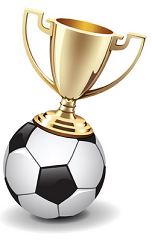 U19 LİGİ PUAN DURUMU2013-2014 SEZONU KIRIKKALE U19 LİGİ ŞAMPİYONU
                TÜRK METAL GENÇLİKSPOR

2013-2014 SEZONU KIRIKKALE U19 LİGİ PUAN DURUMUU17 LİGİ PUAN DURUMU
U17 LİGİ PUAN DURUMUU16 LİGİ PUAN DURUMU2013-2014 SEZONU KIRIKKALE U16 LİGİ PUAN DURUMUMÜSABAKA HAKEMLER LİSTESİKIRIKKALE AMATÖR KÜME
KIRIKKALE U16-U17-U19-1.AMATÖR KÜME MÜSABAKA HAKEMLERİCEZALI YÖNETİCİ,ANTRENÖR VE SPORCULAR LİSTESİTERTİP KOMİTE KARARLARI28.10.2013 TERTİP KOMİTESİ KARARLARIDİSİPLİN KURULU KARARLARI                                             GEREKCE
TOPLANTI NEDENİ :09-10/KASIM/2013 TARİHİNDE OYNANAN MÜSABAKALARIN GÖRÜŞÜLMESİ
TOPLANTI TARİHİ     :  14.11.2013
TOPLANTI NO           : 2013-2014/3
                                                            Av.ABDULLAH PEKGÖZ
                                                                   BAŞKAN
                             KIRIKKALE İL DİSİPLİN (CEZA) KURULU KARARLARI
                                                   KIRIKKALE AMATÖR KÜME                                                      GEREKCE
TOPLANTI NEDENİ :02-03/KASIM/2013 TARİHİNDE OYNANAN MÜSABAKALARIN GÖRÜŞÜLMESİ
TOPLANTI TARİHİ   :  07.11.2013
TOPLANTI NO         : 2013-2014/2
                                                            Av.ABDULLAH PEKGÖZ
                                                                         BAŞKAN
                KIRIKKALE İL DİSİPLİN (CEZA) KURULU KARARLARI
                                     KIRIKKALE AMATÖR KÜME                                                                   GEREKCE
TOPLANTI NEDENİ :26-27/EKİM/2013 TARİHİNDE OYNANAN MÜSABAKALARIN GÖRÜŞÜLMESİ
TOPLANTI TARİHİ   :  01.11.2013
TOPLANTI NO         : 2013-2014/1
                                                            Av.ABDULLAH PEKGÖZ
                                                                         BAŞKAN



1.HAFTA  26/27/EKİM/20131.HAFTA  26/27/EKİM/2013ŞENTEPESPORKIRIKKALE LİSESİ GENÇLİK ve SPORMKE MÜHİMMATSPORSARAN KESKİNSPORİL ÖZEL İDARESİSPORMKE ÇELİKSPORHASANDEDESPORTÜRK METAL GENÇLİKSPORBAYKIRIKKALE YAHŞİHANSPOR2.HAFTA  02/03/KASIM/20132.HAFTA  02/03/KASIM/2013SARAN KESKİNSPORŞENTEPESPORMKE ÇELİKSPORKIRIKKALE LİSESİ GENÇLİK ve SPORTÜRK METAL GENÇLİKSPORMKE MÜHİMMATSPORKIRIKKALE YAHŞİHANSPORİL ÖZEL İDARESİSPORBAYHASANDEDESPOR3.HAFTA 09/10/KASIM/20133.HAFTA 09/10/KASIM/2013MKE ÇELİKSPORŞENTEPESPORTÜRK METAL GENÇLİKSPORSARAN KESKİNSPORKIRIKKALE LİSESİ GENÇLİK ve SPORKIRIKKALE YAHŞİHANSPORMKE MÜHİMMATSPORBAYHASANDEDESPORİL ÖZEL İDARESİSPOR4.HAFTA 16/17/KASIM/20134.HAFTA 16/17/KASIM/2013ŞENTEPESPORTÜRK METAL GENÇLİKSPORKIRIKKALE YAHŞİHANSPORMKE ÇELİKSPORSARAN KESKİNSPORBAYKIRIKKALE LİSESİ GENÇLİK ve SPORHASANDEDESPORİL ÖZEL İDARESİSPORMKE MÜHİMMATSPOR5.HAFTA  23/24/KASIM/20135.HAFTA  23/24/KASIM/2013ŞENTEPESPORKIRIKKALE YAHŞİHANSPORBAYTÜRK METAL GENÇLİKSPORHASANDEDESPORMKE ÇELİKSPORİL ÖZEL İDARESİSPORSARAN KESKİNSPORMKE MÜHİMMATSPORKIRIKKALE LİSESİ GENÇLİK ve SPOR6.HAFTA  30 /KASIM/ 01 ARALIK/ 20136.HAFTA  30 /KASIM/ 01 ARALIK/ 2013BAYŞENTEPESPORKIRIKKALE YAHŞİHANSPORHASANDEDESPORTÜRK METAL GENÇLİKSPORİL ÖZEL İDARESİSPORMKE ÇELİKSPORMKE MÜHİMMATSPORSARAN KESKİNSPORKIRIKKALE LİSESİ GENÇLİK ve SPOR7.HAFTA  07 / 08 / ARALIK / 20137.HAFTA  07 / 08 / ARALIK / 2013HASANDEDESPORŞENTEPESPORİL ÖZEL İDARESİSPORBAYMKE MÜHİMMATSPORKIRIKKALE YAHŞİHANSPORKIRIKKALE LİSESİ GENÇLİK ve SPORTÜRK METAL GENÇLİKSPORMKE ÇELİKSPORSARAN KESKİNSPOR8.HAFTA  21 / 22 / ARALIK / 20138.HAFTA  21 / 22 / ARALIK / 2013ŞENTEPESPORİL ÖZEL İDARESİSPORMKE MÜHİMMATSPORHASANDEDESPORBAYKIRIKKALE LİSESİ GENÇLİK ve SPORSARAN KESKİNSPORKIRIKKALE YAHŞİHANSPORTÜRK METAL GENÇLİKSPORMKE ÇELİKSPOR9.HAFTA  28 / 29 / ARALIK / 20139.HAFTA  28 / 29 / ARALIK / 2013ŞENTEPESPORMKE MÜHİMMATSPORKIRIKKALE LİSESİ GENÇLİK ve SPORİL ÖZEL İDARESİSPORHASANDEDESPORSARAN KESKİNSPORMKE ÇELİKSPORBAYKIRIKKALE YAHŞİHANSPORTÜRK METAL GENÇLİKSPOR10.HAFTA  15  / 16  /  ŞUBAT  / 201410.HAFTA  15  / 16  /  ŞUBAT  / 2014KIRIKKALE LİSESİ GENÇLİK ve SPORŞENTEPESPORSARAN KESKİNSPORMKE MÜHİMMATSPORMKE ÇELİKSPORİL ÖZEL İDARESİSPORTÜRK METAL GENÇLİKSPORHASANDEDESPORKIRIKKALE YAHŞİHANSPORBAY11.HAFTA  22  / 23  /  ŞUBAT  / 201411.HAFTA  22  / 23  /  ŞUBAT  / 2014ŞENTEPESPORSARAN KESKİNSPORKIRIKKALE LİSESİ GENÇLİK ve SPORMKE ÇELİKSPORMKE MÜHİMMATSPORTÜRK METAL GENÇLİKSPORİL ÖZEL İDARESİSPORKIRIKKALE YAHŞİHANSPORHASANDEDESPORBAY12.HAFTA  01  / 02  /  MART  / 201412.HAFTA  01  / 02  /  MART  / 2014ŞENTEPESPORMKE ÇELİKSPORSARAN KESKİNSPORTÜRK METAL GENÇLİKSPORKIRIKKALE YAHŞİHANSPORKIRIKKALE LİSESİ GENÇLİK ve SPORBAYMKE MÜHİMMATSPORİL ÖZEL İDARESİSPORHASANDEDESPOR13.HAFTA   08  / 09  /  MART  / 201413.HAFTA   08  / 09  /  MART  / 2014TÜRK METAL GENÇLİKSPORŞENTEPESPORMKE ÇELİKSPORKIRIKKALE YAHŞİHANSPORBAYSARAN KESKİNSPORHASANDEDESPORKIRIKKALE LİSESİ GENÇLİK ve SPORMKE MÜHİMMATSPORİL ÖZEL İDARESİSPOR14.HAFTA   15  / 16  /  MART  / 201414.HAFTA   15  / 16  /  MART  / 2014KIRIKKALE YAHŞİHANSPORŞENTEPESPORTÜRK METAL GENÇLİKSPORBAYMKE ÇELİKSPORHASANDEDESPORSARAN KESKİNSPORİL ÖZEL İDARESİSPORKIRIKKALE LİSESİ GENÇLİK ve SPORMKE MÜHİMMATSPOR15.HAFTA  22  / 23  /  MART  / 201415.HAFTA  22  / 23  /  MART  / 2014ŞENTEPESPORBAYHASANDEDESPORKIRIKKALE YAHŞİHANSPORİL ÖZEL İDARESİSPORTÜRK METAL GENÇLİKSPORMKE MÜHİMMATSPORMKE ÇELİKSPORKIRIKKALE LİSESİ GENÇLİK ve SPORSARAN KESKİNSPOR16.HAFTA   29  / 30  /  MART  / 201416.HAFTA   29  / 30  /  MART  / 2014ŞENTEPESPORHASANDEDESPORBAYİL ÖZEL İDARESİSPORKIRIKKALE YAHŞİHANSPORMKE MÜHİMMATSPORTÜRK METAL GENÇLİKSPORKIRIKKALE LİSESİ GENÇLİK ve SPORSARAN KESKİNSPORMKE ÇELİKSPOR17.HAFTA  05  / 06  /  NİSAN  / 201417.HAFTA  05  / 06  /  NİSAN  / 2014İL ÖZEL İDARESİSPORŞENTEPESPORHASANDEDESPORMKE MÜHİMMATSPORKIRIKKALE LİSESİ GENÇLİK ve SPORBAYKIRIKKALE YAHŞİHANSPORSARAN KESKİNSPORMKE ÇELİKSPORTÜRK METAL GENÇLİKSPOR18.HAFTA   12  / 13  /  NİSAN  / 201418.HAFTA   12  / 13  /  NİSAN  / 2014MKE MÜHİMMATSPORŞENTEPESPORİL ÖZEL İDARESİSPORKIRIKKALE LİSESİ GENÇLİK ve SPORSARAN KESKİNSPORHASANDEDESPORBAYMKE ÇELİKSPORTÜRK METAL GENÇLİKSPORKIRIKKALE YAHŞİHANSPOR1.HAFTA 31 MAYIS 01 HAZİRAN 20141.HAFTA 31 MAYIS 01 HAZİRAN 2014HACILAR BELEDİYESPORAŞAĞI MAHMUTLARSPORDELİCESPORKARAKEÇİLİ BELEDİYESPOR2.HAFTA  07-08 HAZİRAN 20142.HAFTA  07-08 HAZİRAN 2014KARAKEÇİLİ BELEDİYESPORHACILAR BELEDİYESPORAŞAĞI MAHMUTLARSPORDELİCESPOR3.HAFTA  14-15 HAZİRAN 20143.HAFTA  14-15 HAZİRAN 2014HACILAR BELEDİYESPORDELİCESPORAŞAĞI MAHMUTLARSPORKARAKEÇİLİ BELEDİYESPOR4.HAFTA  22 HAZİRAN 20144.HAFTA  22 HAZİRAN 2014AŞAĞI MAHMUTLARSPORHACILAR BELEDİYESPORKARAKEÇİLİ BELEDİYESPORDELİCESPOR5.HAFTA  29 HAZİRAN 20145.HAFTA  29 HAZİRAN 2014HACILAR BELEDİYESPORKARAKEÇİLİ BELEDİYESPORDELİCESPORAŞAĞI MAHMUTLARSPOR6.HAFTA  06 TEMMUZ 20146.HAFTA  06 TEMMUZ 2014DELİCESPORHACILAR BELEDİYESPORKARAKEÇİLİ BELEDİYESPORAŞAĞI MAHMUTLARSPOR1.HAFTA              09.11.2013 CUMARTESİ1.HAFTA              09.11.2013 CUMARTESİ1.HAFTA              09.11.2013 CUMARTESİ1.HAFTA              09.11.2013 CUMARTESİMKE ÇELİKSPOR13TÜRK METAL GENÇLİKSPORKIRIKKALE YAHŞİHANSPOR30SARAN KESKİNSPORMKE MÜHİMMATSPOR40ŞENTEPESPORİL ÖZEL İDARESİSPOR09MKE KIRIKKALESPOR....2.HAFTA              16.11.2013 CUMARTESİ2.HAFTA              16.11.2013 CUMARTESİ2.HAFTA              16.11.2013 CUMARTESİ2.HAFTA              16.11.2013 CUMARTESİSARAN KESKİNSPOR32MKE ÇELİKSPORTÜRK METAL GENÇLİKSPOR80ŞENTEPESPORMKE KIRIKKALESPOR30KIRIKKALE YAHŞİHANSPORMKE MÜHİMMATSPOR11İL ÖZEL İDARESİSPOR....3.HAFTA              23.11.2013 CUMARTESİ3.HAFTA              23.11.2013 CUMARTESİ3.HAFTA              23.11.2013 CUMARTESİ3.HAFTA              23.11.2013 CUMARTESİŞENTEPESPOR115MKE ÇELİKSPORMKE KIRIKKALESPOR70SARAN KESKİNSPORİL ÖZEL İDARESİSPOR03TÜRK METAL GENÇLİKSPORKIRIKKALE YAHŞİHANSPOR31MKE MÜHİMMATSPOR  .        ...4.HAFTA              30.11.2013 CUMARTESİ4.HAFTA              30.11.2013 CUMARTESİ4.HAFTA              30.11.2013 CUMARTESİ4.HAFTA              30.11.2013 CUMARTESİMKE ÇELİKSPOR22MKE KIRIKKALESPORŞENTEPESPOR31İL ÖZEL İDARESİSPORSARAN KESKİNSPOR12MKE MÜHİMMATSPORTÜRK METAL GENÇLİKSPOR32KIRIKKALE YAHŞİHANSPOR  ....5.HAFTA              07.12.2013 CUMARTESİ5.HAFTA              07.12.2013 CUMARTESİ5.HAFTA              07.12.2013 CUMARTESİ5.HAFTA              07.12.2013 CUMARTESİİL ÖZEL İDARESİSPOR05MKE ÇELİKSPORMKE MÜHİMMATSPOR 24MKE KIRIKKALESPORKIRIKKALE YAHŞİHANSPOR110ŞENTEPESPORTÜRK METAL GENÇLİKSPOR30SARAN KESKİNSPOR..6.HAFTA              14.12.2013 CUMARTESİ6.HAFTA              14.12.2013 CUMARTESİ6.HAFTA              14.12.2013 CUMARTESİ6.HAFTA              14.12.2013 CUMARTESİMKE ÇELİKSPOR71MKE MÜHİMMATSPOR KIRIKKALE YAHŞİHANSPOR74İL ÖZEL İDARESİSPORMKE KIRIKKALESPOR11TÜRK METAL GENÇLİKSPORSARAN KESKİNSPOR 61ŞENTEPESPOR...7.HAFTA              21.12.2013 CUMARTESİ7.HAFTA              21.12.2013 CUMARTESİ7.HAFTA              21.12.2013 CUMARTESİ7.HAFTA              21.12.2013 CUMARTESİMKE ÇELİKSPOR11 KIRIKKALE YAHŞİHANSPORMKE MÜHİMMATSPOR05TÜRK METAL GENÇLİKSPORİL ÖZEL İDARESİSPOR42SARAN KESKİNSPOR  ŞENTEPESPOR014MKE KIRIKKALESPOR... .8.HAFTA              11-12/OCAK/20148.HAFTA              11-12/OCAK/20148.HAFTA              11-12/OCAK/20148.HAFTA              11-12/OCAK/2014TÜRK METAL GENÇLİKSPOR12MKE ÇELİKSPORSARAN KESKİNSPOR12KIRIKKALE YAHŞİHANSPORŞENTEPESPOR66MKE MÜHİMMATSPOR MKE KIRIKKALESPOR71İL ÖZEL İDARESİSPOR....   9.HAFTA              18-19/OCAK/2014   9.HAFTA              18-19/OCAK/2014   9.HAFTA              18-19/OCAK/2014   9.HAFTA              18-19/OCAK/2014MKE ÇELİKSPOR23SARAN KESKİNSPORŞENTEPESPOR111TÜRK METAL GENÇLİKSPORKIRIKKALE YAHŞİHANSPOR20MKE KIRIKKALESPORİL ÖZEL İDARESİSPOR11MKE MÜHİMMATSPOR....            10.HAFTA            25-26/OCAK/2014            10.HAFTA            25-26/OCAK/2014            10.HAFTA            25-26/OCAK/2014            10.HAFTA            25-26/OCAK/2014MKE ÇELİKSPOR80ŞENTEPESPORSARAN KESKİNSPOR06MKE KIRIKKALESPORTÜRK METAL GENÇLİKSPOR  71İL ÖZEL İDARESİSPOR         MKE MÜHİMMATSPOR28KIRIKKALE YAHŞİHANSPOR....                11.HAFTA             01-02/ŞUBAT/2014                11.HAFTA             01-02/ŞUBAT/2014                11.HAFTA             01-02/ŞUBAT/2014                11.HAFTA             01-02/ŞUBAT/2014MKE KIRIKKALESPOR61MKE ÇELİKSPORİL ÖZEL İDARESİSPOR21ŞENTEPESPORMKE MÜHİMMATSPOR110SARAN KESKİNSPORKIRIKKALE YAHŞİHANSPOR23TÜRK METAL GENÇLİKSPOR....                12.HAFTA             08-09/ŞUBAT/2014                12.HAFTA             08-09/ŞUBAT/2014                12.HAFTA             08-09/ŞUBAT/2014                12.HAFTA             08-09/ŞUBAT/2014MKE ÇELİKSPOR32İL ÖZEL İDARESİSPORMKE KIRIKKALESPOR30MKE MÜHİMMATSPORŞENTEPESPOR010KIRIKKALE YAHŞİHANSPORSARAN KESKİNSPOR07TÜRK METAL GENÇLİKSPOR....13.HAFTA             15-16/ŞUBAT/201413.HAFTA             15-16/ŞUBAT/201413.HAFTA             15-16/ŞUBAT/201413.HAFTA             15-16/ŞUBAT/2014MKE MÜHİMMATSPOR25MKE ÇELİKSPORİL ÖZEL İDARESİSPOR13KIRIKKALE YAHŞİHANSPORTÜRK METAL GENÇLİKSPOR43MKE KIRIKKALESPORŞENTEPESPOR10SARAN KESKİNSPOR....14.HAFTA             22-23/ŞUBAT/201414.HAFTA             22-23/ŞUBAT/201414.HAFTA             22-23/ŞUBAT/201414.HAFTA             22-23/ŞUBAT/2014KIRIKKALE YAHŞİHANSPOR53MKE ÇELİKSPORTÜRK METAL GENÇLİKSPOR70MKE MÜHİMMATSPORSARAN KESKİNSPOR11İL ÖZEL İDARESİSPORMKE KIRIKKALESPOR110ŞENTEPESPOR....1.HAFTA 29.30/OCAK/20141.HAFTA 29.30/OCAK/2014DELİCESPORBAYKIRIKKALE YAHŞİHANSPORMKE KIRIKKALESPORKIRIKKALE LİSESİ GENÇLİK ve SPORŞENTEPESPORTÜRK METAL GENÇLİK ve SPORHASANDEDESPOR2.HAFTA 01.02/ŞUBAT/20142.HAFTA 01.02/ŞUBAT/2014MKE KIRIKKALESPORBAYDELİCESPORŞENTEPESPORHASANDEDESPORKIRIKKALE YAHŞİHANSPORKIRIKKALE LİSESİ GENÇLİK ve SPORTÜRK METAL GENÇLİK ve SPOR3.HAFTA 3.HAFTA ŞENTEPESPORBAYMKE KIRIKKALESPORHASANDEDESPORTÜRK METAL GENÇLİK ve SPORDELİCESPORKIRIKKALE YAHŞİHANSPORKIRIKKALE LİSESİ GENÇLİK ve SPOR 4.HAFTA 4.HAFTA HASANDEDESPORBAYŞENTEPESPORTÜRK METAL GENÇLİK ve SPORKIRIKKALE LİSESİ GENÇLİK ve SPORMKE KIRIKKALESPORDELİCESPORKIRIKKALE YAHŞİHANSPOR5.HAFTA 5.HAFTA TÜRK METAL GENÇLİK ve SPORBAYHASANDEDESPORKIRIKKALE LİSESİ GENÇLİK ve SPORŞENTEPESPORKIRIKKALE YAHŞİHANSPORMKE KIRIKKALESPORDELİCESPOR6.HAFTA 6.HAFTA KIRIKKALE LİSESİ GENÇLİK ve SPORBAYKIRIKKALE YAHŞİHANSPORTÜRK METAL GENÇLİK ve SPORDELİCESPORHASANDEDESPORMKE KIRIKKALESPORŞENTEPESPOR7.HAFTA 7.HAFTA KIRIKKALE YAHŞİHANSPORBAYKIRIKKALE LİSESİ GENÇLİK ve SPORDELİCESPORTÜRK METAL GENÇLİK ve SPORMKE KIRIKKALESPORHASANDEDESPORŞENTEPESPOR8.HAFTA8.HAFTADELİCESPORBAYMKE KIRIKKALESPORKIRIKKALE YAHŞİHANSPORŞENTEPESPORKIRIKKALE LİSESİ GENÇLİK ve SPORHASANDEDESPORTÜRK METAL GENÇLİK ve SPOR9.HAFTA9.HAFTAMKE KIRIKKALESPORBAYŞENTEPESPORDELİCESPORKIRIKKALE YAHŞİHANSPORHASANDEDESPORTÜRK METAL GENÇLİK ve SPORKIRIKKALE LİSESİ GENÇLİK ve SPOR10.HAFTA10.HAFTAŞENTEPESPORBAYHASANDEDESPORMKE KIRIKKALESPORDELİCESPORTÜRK METAL GENÇLİK ve SPORKIRIKKALE LİSESİ GENÇLİK ve SPORKIRIKKALE YAHŞİHANSPOR11.HAFTA11.HAFTAHASANDEDESPORBAYTÜRK METAL GENÇLİK ve SPORŞENTEPESPORMKE KIRIKKALESPORKIRIKKALE LİSESİ GENÇLİK ve SPORKIRIKKALE YAHŞİHANSPORDELİCESPOR12.HAFTA12.HAFTATÜRK METAL GENÇLİK ve SPORBAYKIRIKKALE LİSESİ GENÇLİK ve SPORHASANDEDESPORKIRIKKALE YAHŞİHANSPORŞENTEPESPORDELİCESPORMKE KIRIKKALESPOR13.HAFTA13.HAFTAKIRIKKALE LİSESİ GENÇLİK ve SPORBAYTÜRK METAL GENÇLİK ve SPORKIRIKKALE YAHŞİHANSPORHASANDEDESPORDELİCESPORŞENTEPESPORMKE KIRIKKALESPOR14.HAFTA14.HAFTAKIRIKKALE YAHŞİHANSPORBAYDELİCESPORKIRIKKALE LİSESİ GENÇLİK ve SPORMKE KIRIKKALESPORTÜRK METAL GENÇLİK ve SPORŞENTEPESPORHASANDEDESPOR26-27 NİSAN 201426-27 NİSAN 2014TÜRK METAL GENÇLİKSPORKIRIKKALE YAHŞİHANSPORMKE KIRIKKALESPORŞENTEPESPOR01 MAYIS 201401 MAYIS 2014TÜRK METAL GENÇLİKSPORMKE KIRIKKALESPORŞENTEPESPORKIRIKKALE YAHŞİHANSPOR3-4 MAYIS 20143-4 MAYIS 2014ŞENTEPESPORTÜRK METAL GENÇLİKSPORKIRIKKALE YAHŞİHANSPORMKE KIRIKKALESPOR7 MAYIS 20147 MAYIS 2014KIRIKKALE YAHŞİHANSPORTÜRK METAL GENÇLİKSPORŞENTEPESPORMKE KIRIKKALESPOR10-11 MAYIS 201410-11 MAYIS 2014MKE KIRIKKALESPORTÜRK METAL GENÇLİKSPORKIRIKKALE YAHŞİHANSPORŞENTEPESPOR13-14 MAYIS 201413-14 MAYIS 2014TÜRK METAL GENÇLİKSPORŞENTEPESPORMKE KIRIKKALESPORKIRIKKALE YAHŞİHANSPOR KIRIKKALE AMATÖR KÜME HAFTALIK SPOR BÜLTENİ KIRIKKALE AMATÖR KÜME HAFTALIK SPOR BÜLTENİ KIRIKKALE AMATÖR KÜME HAFTALIK SPOR BÜLTENİ KIRIKKALE AMATÖR KÜME HAFTALIK SPOR BÜLTENİ KIRIKKALE AMATÖR KÜME HAFTALIK SPOR BÜLTENİ KIRIKKALE AMATÖR KÜME HAFTALIK SPOR BÜLTENİ08.07.20142013-2014 SEZONU2013-2014 SEZONU2013-2014 SEZONU2013-2014 SEZONU2013-2014 SEZONUTARİH-GÜNSAATTAKIMLARTAKIMLARM.YERİSTATÜ13.07.2014 PAZAR17.00KARAKEÇİLİ BELEDİYESPORDELİCESPORKARAKEÇİLİ2.AMATÖR KÜME KIRIKKALE AMATÖR KÜME HAFTALIK SPOR BÜLTENİ KIRIKKALE AMATÖR KÜME HAFTALIK SPOR BÜLTENİ KIRIKKALE AMATÖR KÜME HAFTALIK SPOR BÜLTENİ KIRIKKALE AMATÖR KÜME HAFTALIK SPOR BÜLTENİ KIRIKKALE AMATÖR KÜME HAFTALIK SPOR BÜLTENİ KIRIKKALE AMATÖR KÜME HAFTALIK SPOR BÜLTENİ01.07.20142013-2014 SEZONU2013-2014 SEZONU2013-2014 SEZONU2013-2014 SEZONU2013-2014 SEZONUTARİH-GÜNSAATTAKIMLARTAKIMLARM.YERİSTATÜ06.07.2014 PAZAR17.00DELİCESPORHACILAR BELEDİYESPORFİKRET KARABUDAK2.AMATÖR KÜME06.07.2014 PAZAR17.00KARAKEÇİLİ BELEDİYESPORAŞAĞI MAHMUTLARSPORKARAKEÇİLİ2.AMATÖR KÜME KIRIKKALE AMATÖR KÜME HAFTALIK SPOR BÜLTENİ KIRIKKALE AMATÖR KÜME HAFTALIK SPOR BÜLTENİ KIRIKKALE AMATÖR KÜME HAFTALIK SPOR BÜLTENİ KIRIKKALE AMATÖR KÜME HAFTALIK SPOR BÜLTENİ KIRIKKALE AMATÖR KÜME HAFTALIK SPOR BÜLTENİ KIRIKKALE AMATÖR KÜME HAFTALIK SPOR BÜLTENİ24.06.20142013-2014 SEZONU2013-2014 SEZONU2013-2014 SEZONU2013-2014 SEZONU2013-2014 SEZONUTARİH-GÜNSAATTAKIMLARTAKIMLARM.YERİSTATÜ29.06.2014 PAZAR15.00HACILAR BELEDİYESPORKARAKEÇİLİ BELEDİYESPORFİKRET KARABUDAK2.AMATÖR KÜME29.06.2014 PAZAR17.00DELİCESPORAŞAĞI MAHMUTLARSPORFİKRET KARABUDAK2.AMATÖR KÜME KIRIKKALE AMATÖR KÜME HAFTALIK SPOR BÜLTENİ KIRIKKALE AMATÖR KÜME HAFTALIK SPOR BÜLTENİ KIRIKKALE AMATÖR KÜME HAFTALIK SPOR BÜLTENİ KIRIKKALE AMATÖR KÜME HAFTALIK SPOR BÜLTENİ KIRIKKALE AMATÖR KÜME HAFTALIK SPOR BÜLTENİ KIRIKKALE AMATÖR KÜME HAFTALIK SPOR BÜLTENİ17.06.20142013-2014 SEZONU2013-2014 SEZONU2013-2014 SEZONU2013-2014 SEZONU2013-2014 SEZONUTARİH-GÜNSAATTAKIMLARTAKIMLARM.YERİSTATÜ22.06.2014 PAZAR16.30AŞAĞI MAHMUTLARSPORHACILAR BELEDİYESPORFİKRET KARABUDAK2.AMATÖR KÜME22.06.2014 PAZAR16.30KARAKEÇİLİ BELEDİYESPORDELİCESPORKARAKEÇİLİ2.AMATÖR KÜME KIRIKKALE AMATÖR KÜME HAFTALIK SPOR BÜLTENİ KIRIKKALE AMATÖR KÜME HAFTALIK SPOR BÜLTENİ KIRIKKALE AMATÖR KÜME HAFTALIK SPOR BÜLTENİ KIRIKKALE AMATÖR KÜME HAFTALIK SPOR BÜLTENİ KIRIKKALE AMATÖR KÜME HAFTALIK SPOR BÜLTENİ KIRIKKALE AMATÖR KÜME HAFTALIK SPOR BÜLTENİ10.06.20142013-2014 SEZONU2013-2014 SEZONU2013-2014 SEZONU2013-2014 SEZONU2013-2014 SEZONUTARİH-GÜNSAATTAKIMLARTAKIMLARM.YERİSTATÜ15.06.2014 PAZAR16.30HACILAR BELEDİYESPORDELİCESPORYAHŞİHAN SENTETİK2.AMATÖR KÜME15.06.2014 PAZAR14.30AŞAĞI MAHMUTLARSPORKARAKEÇİLİ BELEDİYESPORYAHŞİHAN SENTETİK2.AMATÖR KÜME KIRIKKALE AMATÖR KÜME HAFTALIK SPOR BÜLTENİ KIRIKKALE AMATÖR KÜME HAFTALIK SPOR BÜLTENİ KIRIKKALE AMATÖR KÜME HAFTALIK SPOR BÜLTENİ KIRIKKALE AMATÖR KÜME HAFTALIK SPOR BÜLTENİ KIRIKKALE AMATÖR KÜME HAFTALIK SPOR BÜLTENİ KIRIKKALE AMATÖR KÜME HAFTALIK SPOR BÜLTENİ03.06.20142013-2014 SEZONU2013-2014 SEZONU2013-2014 SEZONU2013-2014 SEZONU2013-2014 SEZONUTARİH-GÜNSAATTAKIMLARTAKIMLARM.YERİSTATÜ08.06.2014 PAZAR16.30AŞAĞI MAHMUTLARSPORDELİCESPORYAHŞİHAN SENTETİK2.AMATÖR KÜME08.06.2014 PAZAR16.30KARAKEÇİLİ BELEDİYESPORHACILAR BELEDİYESPORKARAKEÇİLİ2.AMATÖR KÜME KIRIKKALE AMATÖR KÜME HAFTALIK SPOR BÜLTENİ KIRIKKALE AMATÖR KÜME HAFTALIK SPOR BÜLTENİ KIRIKKALE AMATÖR KÜME HAFTALIK SPOR BÜLTENİ KIRIKKALE AMATÖR KÜME HAFTALIK SPOR BÜLTENİ KIRIKKALE AMATÖR KÜME HAFTALIK SPOR BÜLTENİ KIRIKKALE AMATÖR KÜME HAFTALIK SPOR BÜLTENİ27.05.20142013-2014 SEZONU2013-2014 SEZONU2013-2014 SEZONU2013-2014 SEZONU2013-2014 SEZONUTARİH-GÜNSAATTAKIMLARTAKIMLARM.YERİSTATÜ01.06.2014 PAZAR14.30HACILAR BELEDİYESPORAŞAĞI MAHMUTLARSPORYAHŞİHAN SENTETİK2.AMATÖR KÜME01.06.2014 PAZAR16.30DELİCESPORKARAKEÇİLİ BELEDİYESPORYAHŞİHAN SENTETİK2.AMATÖR KÜME KIRIKKALE AMATÖR KÜME HAFTALIK SPOR BÜLTENİ KIRIKKALE AMATÖR KÜME HAFTALIK SPOR BÜLTENİ KIRIKKALE AMATÖR KÜME HAFTALIK SPOR BÜLTENİ KIRIKKALE AMATÖR KÜME HAFTALIK SPOR BÜLTENİ KIRIKKALE AMATÖR KÜME HAFTALIK SPOR BÜLTENİ KIRIKKALE AMATÖR KÜME HAFTALIK SPOR BÜLTENİ15.04.20142013-2014 SEZONU2013-2014 SEZONU2013-2014 SEZONU2013-2014 SEZONU2013-2014 SEZONUTARİH-GÜNSAATTAKIMLARTAKIMLARM.YERİSTATÜ19.05.2014 PAZARTESİ16.00TÜRK METAL GENÇLİKSPORŞENTEPESPORFİKRET KARABUDAKU16 LİGİU19 TÜRKİY ŞAMPİYONASI 1.KADEME MÜSABAKALARI
KIRIKKALE AMATÖR KÜME HAFTALIK SPOR BÜLTENİU19 TÜRKİY ŞAMPİYONASI 1.KADEME MÜSABAKALARI
KIRIKKALE AMATÖR KÜME HAFTALIK SPOR BÜLTENİU19 TÜRKİY ŞAMPİYONASI 1.KADEME MÜSABAKALARI
KIRIKKALE AMATÖR KÜME HAFTALIK SPOR BÜLTENİU19 TÜRKİY ŞAMPİYONASI 1.KADEME MÜSABAKALARI
KIRIKKALE AMATÖR KÜME HAFTALIK SPOR BÜLTENİU19 TÜRKİY ŞAMPİYONASI 1.KADEME MÜSABAKALARI
KIRIKKALE AMATÖR KÜME HAFTALIK SPOR BÜLTENİU19 TÜRKİY ŞAMPİYONASI 1.KADEME MÜSABAKALARI
KIRIKKALE AMATÖR KÜME HAFTALIK SPOR BÜLTENİ06.05.20142013-2014 SEZONU2013-2014 SEZONU2013-2014 SEZONU2013-2014 SEZONU2013-2014 SEZONUTARİH-GÜNSAATTAKIMLARTAKIMLARM.YERİSTATÜ07.05.2014 ÇARŞAMBA14.00ANKARA BAŞKENT EDAŞSPOR                  -1TOKAT İL ÖZEL İDARESPOR      -1FİKRET KARABUDAKU19 TÜRKİYE ŞAMPİYONASI07.05.2014 ÇARŞAMBA16.00ANKARA TARIM KREDİSPOR                   -2ÇORUM ETİ LİSESİSPOR     -4YAHŞİHAN SENTETİKU19 TÜRKİYE ŞAMPİYONASI08.05.2014 PERŞEMBE16.00ÇANKIRI KIZILIRMAK SPOR -0ANKARA BAŞKENT EDAŞSPOR -7YAHŞİHAN SENTETİKU19 TÜRKİYE ŞAMPİYONASI09.05.2014 CUMA16.00ÇORUM ETİ LİSESİSPOR -1ANKARA TARIM KREDİSPOR -1FİKRET KARABUDAKU19 TÜRKİYE ŞAMPİYONASI09.05.2014 CUMA16.00TOKAT İL ÖZEL İDARESPOR -8ÇANKIRI KIZILIRMAK SPOR -1YAHŞİHAN SENTETİKU19 TÜRKİYE ŞAMPİYONASIU19 TÜRKİYE ŞAMPİYONASI 1.KADEME KIRIKKALE GRUP FİNALİU19 TÜRKİYE ŞAMPİYONASI 1.KADEME KIRIKKALE GRUP FİNALİU19 TÜRKİYE ŞAMPİYONASI 1.KADEME KIRIKKALE GRUP FİNALİU19 TÜRKİYE ŞAMPİYONASI 1.KADEME KIRIKKALE GRUP FİNALİU19 TÜRKİYE ŞAMPİYONASI 1.KADEME KIRIKKALE GRUP FİNALİU19 TÜRKİYE ŞAMPİYONASI 1.KADEME KIRIKKALE GRUP FİNALİ10.05.2014 CUMARTESİ14.30ANKARA BAŞKENT EDAŞSPOR - 2ÇORUM ETİ LİSESİSPOR - 1FİKRET KARABUDAKU19 TÜRKİYE ŞAMPİYONASI11.05.2014 PAZAR14.00KIRIKKALE YAHŞİHANSPORŞENTEPESPORFİKRET KARABUDAKU16 LİGİ11.05.2014 PAZAR16.00MKE KIRIKKALESPORTÜRK METAL GENÇLİKSPORFİKRET KARABUDAKU16 LİGİ13.05.2014 SALI17.30MKE KIRIKKALESPORKIRIKKALE YAHŞİHANSPORFİKRET KARABUDAKU16 LİGİERTELENDİ17.00TÜRK METAL GENÇLİKSPORŞENTEPESPORFİKRET KARABUDAKU16 LİGİ17.05.2014 CUMARTESİ15.00KIRIKKALE YAHŞİHANSPORTÜRK METAL GENÇLİKSPORFİKRET KARABUDAKU16 LİGİ KIRIKKALE AMATÖR KÜME HAFTALIK SPOR BÜLTENİ KIRIKKALE AMATÖR KÜME HAFTALIK SPOR BÜLTENİ KIRIKKALE AMATÖR KÜME HAFTALIK SPOR BÜLTENİ KIRIKKALE AMATÖR KÜME HAFTALIK SPOR BÜLTENİ KIRIKKALE AMATÖR KÜME HAFTALIK SPOR BÜLTENİ KIRIKKALE AMATÖR KÜME HAFTALIK SPOR BÜLTENİ29.04.20142013-2014 SEZONU2013-2014 SEZONU2013-2014 SEZONU2013-2014 SEZONU2013-2014 SEZONUTARİH-GÜNSAATTAKIMLARTAKIMLARM.YERİSTATÜ03.05.2014 CUMARTESİ10.00KIRIKKALE YAHŞİHANSPORMKE KIRIKKALESPORFİKRET KARABUDAKU16 LİGİ03.05.2014 CUMARTESİ12.00ŞENTEPESPORTÜRK METAL GENÇLİKSPORFİKRET KARABUDAKU16 LİGİ04.05.2014 PAZAR12.00KIRIKKALE İŞT.ENG.SPORTRABZON İŞT.ENG.SPORYAHŞİHAN SENTETİKİŞİTME
ENG.LİGİ04.05.2014 PAZAR14.30MKE KIRIKKALESPORKIRIKKALE YAHŞİHANSPORBAŞPINARBAL LİGİ PLAYOF07.05.2014 ÇARŞAMBA17.00ŞENTEPESPORMKE KIRIKKALESPORFİKRET KARABUDAKU16 LİGİERTELENDİ.KIRIKKALE YAHŞİHANSPORTÜRK METAL GENÇLİKSPOR.U16 LİGİNOT :TERTİP KOMİTESİ TOPLANTI 06/05/2014 PAZARTESİ SAAT 17'00 'da MÜSABAKA SAAT ve YERLERİ TERTİP KOMİTESİNCE DEĞİŞTİRİLEBİLİR.NOT :TERTİP KOMİTESİ TOPLANTI 06/05/2014 PAZARTESİ SAAT 17'00 'da MÜSABAKA SAAT ve YERLERİ TERTİP KOMİTESİNCE DEĞİŞTİRİLEBİLİR.NOT :TERTİP KOMİTESİ TOPLANTI 06/05/2014 PAZARTESİ SAAT 17'00 'da MÜSABAKA SAAT ve YERLERİ TERTİP KOMİTESİNCE DEĞİŞTİRİLEBİLİR.NOT :TERTİP KOMİTESİ TOPLANTI 06/05/2014 PAZARTESİ SAAT 17'00 'da MÜSABAKA SAAT ve YERLERİ TERTİP KOMİTESİNCE DEĞİŞTİRİLEBİLİR.NOT :TERTİP KOMİTESİ TOPLANTI 06/05/2014 PAZARTESİ SAAT 17'00 'da MÜSABAKA SAAT ve YERLERİ TERTİP KOMİTESİNCE DEĞİŞTİRİLEBİLİR.NOT :TERTİP KOMİTESİ TOPLANTI 06/05/2014 PAZARTESİ SAAT 17'00 'da MÜSABAKA SAAT ve YERLERİ TERTİP KOMİTESİNCE DEĞİŞTİRİLEBİLİR. KIRIKKALE AMATÖR KÜME HAFTALIK SPOR BÜLTENİ KIRIKKALE AMATÖR KÜME HAFTALIK SPOR BÜLTENİ KIRIKKALE AMATÖR KÜME HAFTALIK SPOR BÜLTENİ KIRIKKALE AMATÖR KÜME HAFTALIK SPOR BÜLTENİ KIRIKKALE AMATÖR KÜME HAFTALIK SPOR BÜLTENİ KIRIKKALE AMATÖR KÜME HAFTALIK SPOR BÜLTENİ22.04.20142013-2014 SEZONU2013-2014 SEZONU2013-2014 SEZONU2013-2014 SEZONU2013-2014 SEZONUTARİH-GÜNSAATTAKIMLARTAKIMLARM.YERİSTATÜ26.04.2014 CUMARTESİ12.00TÜRK METAL GENÇLİKSPORKIRIKKALE YAHŞİHANSPORFİKRET KARABUDAKU16 LİGİ27.04.2014 PAZAR12.00MKE KIRIKKALESPORŞENTEPESPORFİKRET KARABUDAKU16 LİGİ27.04.2014 PAZAR14.30TÜRK METAL GENÇLİKSPORKIRIKKALE YAHŞİHANSPORBAŞPINAR1.AMATÖR01.05.2014 PERŞEMBE13.00ŞENTEPESPORKIRIKKALE YAHŞİHANSPORFİKRET KARABUDAKU16 LİGİ01.05.2014 PERŞEMBE15.00TÜRK METAL GENÇLİKSPORMKE KIRIKKALESPORFİKRET KARABUDAKU16 LİGİNOT :TERTİP KOMİTESİ TOPLANTI 28/04/2014 PAZARTESİ SAAT 17'00 'da MÜSABAKA SAAT ve YERLERİ TERTİP KOMİTESİNCE DEĞİŞTİRİLEBİLİR.NOT :TERTİP KOMİTESİ TOPLANTI 28/04/2014 PAZARTESİ SAAT 17'00 'da MÜSABAKA SAAT ve YERLERİ TERTİP KOMİTESİNCE DEĞİŞTİRİLEBİLİR.NOT :TERTİP KOMİTESİ TOPLANTI 28/04/2014 PAZARTESİ SAAT 17'00 'da MÜSABAKA SAAT ve YERLERİ TERTİP KOMİTESİNCE DEĞİŞTİRİLEBİLİR.NOT :TERTİP KOMİTESİ TOPLANTI 28/04/2014 PAZARTESİ SAAT 17'00 'da MÜSABAKA SAAT ve YERLERİ TERTİP KOMİTESİNCE DEĞİŞTİRİLEBİLİR.NOT :TERTİP KOMİTESİ TOPLANTI 28/04/2014 PAZARTESİ SAAT 17'00 'da MÜSABAKA SAAT ve YERLERİ TERTİP KOMİTESİNCE DEĞİŞTİRİLEBİLİR.NOT :TERTİP KOMİTESİ TOPLANTI 28/04/2014 PAZARTESİ SAAT 17'00 'da MÜSABAKA SAAT ve YERLERİ TERTİP KOMİTESİNCE DEĞİŞTİRİLEBİLİR. KIRIKKALE AMATÖR KÜME HAFTALIK SPOR BÜLTENİ KIRIKKALE AMATÖR KÜME HAFTALIK SPOR BÜLTENİ KIRIKKALE AMATÖR KÜME HAFTALIK SPOR BÜLTENİ KIRIKKALE AMATÖR KÜME HAFTALIK SPOR BÜLTENİ KIRIKKALE AMATÖR KÜME HAFTALIK SPOR BÜLTENİ KIRIKKALE AMATÖR KÜME HAFTALIK SPOR BÜLTENİ15.04.20142013-2014 SEZONU2013-2014 SEZONU2013-2014 SEZONU2013-2014 SEZONU2013-2014 SEZONUTARİH-GÜNSAATTAKIMLARTAKIMLARM.YERİSTATÜ19.04.2014 CUMARTESİ13.00İLÖZEL İDARESİSPORKIRIKKALE LİSESİ GENÇLİK ve SPORYAHŞİHAN SENTETİK1.AMATÖR20.04.2014 PAZAR11.00MKE MÜHİMMATSPORŞENTEPESPORYAHŞİHAN SENTETİK1.AMATÖR20.04.2014 PAZAR14.30TÜRK METAL GENÇLİKSPORKIRIKKALE YAHŞİHANSPORFİKRET KARABUDAK1.AMATÖR..SARAN KESKİNSPORBAY.1.AMATÖR..MKE ÇELİKSPORBAY.1.AMATÖRNOT :TERTİP KOMİTESİ TOPLANTI 22/04/2014 SALI SAAT 17'00 'da MÜSABAKA SAAT ve YERLERİ TERTİP KOMİTESİNCE DEĞİŞTİRİLEBİLİR.NOT :TERTİP KOMİTESİ TOPLANTI 22/04/2014 SALI SAAT 17'00 'da MÜSABAKA SAAT ve YERLERİ TERTİP KOMİTESİNCE DEĞİŞTİRİLEBİLİR.NOT :TERTİP KOMİTESİ TOPLANTI 22/04/2014 SALI SAAT 17'00 'da MÜSABAKA SAAT ve YERLERİ TERTİP KOMİTESİNCE DEĞİŞTİRİLEBİLİR.NOT :TERTİP KOMİTESİ TOPLANTI 22/04/2014 SALI SAAT 17'00 'da MÜSABAKA SAAT ve YERLERİ TERTİP KOMİTESİNCE DEĞİŞTİRİLEBİLİR.NOT :TERTİP KOMİTESİ TOPLANTI 22/04/2014 SALI SAAT 17'00 'da MÜSABAKA SAAT ve YERLERİ TERTİP KOMİTESİNCE DEĞİŞTİRİLEBİLİR.NOT :TERTİP KOMİTESİ TOPLANTI 22/04/2014 SALI SAAT 17'00 'da MÜSABAKA SAAT ve YERLERİ TERTİP KOMİTESİNCE DEĞİŞTİRİLEBİLİR.                                   KIRIKKALE AMATÖR KÜME HAFTALIK SPOR BÜLTENİ                                   KIRIKKALE AMATÖR KÜME HAFTALIK SPOR BÜLTENİ                                   KIRIKKALE AMATÖR KÜME HAFTALIK SPOR BÜLTENİ                                   KIRIKKALE AMATÖR KÜME HAFTALIK SPOR BÜLTENİ                                   KIRIKKALE AMATÖR KÜME HAFTALIK SPOR BÜLTENİ                                   KIRIKKALE AMATÖR KÜME HAFTALIK SPOR BÜLTENİ08.04.20142013-2014 SEZONU2013-2014 SEZONU2013-2014 SEZONU2013-2014 SEZONU2013-2014 SEZONUTARİH-GÜNSAATTAKIMLARTAKIMLARM.YERİSTATÜ12.04.2014 CUMARTESİ13.00MKE ÇELİKSPORTÜRK METAL GENÇLİKSPORFİKRET KARABUDAK1.AMATÖR12.04.2014 CUMARTESİ13.00KIRIKKALE YAHŞİHANSPORSARAN KESKİNSPORYAHŞİHAN SENTETİK1.AMATÖR13.04.2014 PAZAR10.00İLÖZEL İDARESİSPORŞENTEPESPORYAHŞİHAN SENTETİK1.AMATÖR..MKE MÜHİMMATSPOR2013-2014 SEZONU KIRIKKALE 1.AMATÖR KÜME ŞAMPİYONU BELİRLEME PLAYOF MÜSABAKASI SONUÇU2013-2014 SEZONU KIRIKKALE 1.AMATÖR KÜME ŞAMPİYONU BELİRLEME PLAYOF MÜSABAKASI SONUÇU2013-2014 SEZONU KIRIKKALE 1.AMATÖR KÜME ŞAMPİYONU BELİRLEME PLAYOF MÜSABAKASI SONUÇU2013-2014 SEZONU KIRIKKALE 1.AMATÖR KÜME ŞAMPİYONU BELİRLEME PLAYOF MÜSABAKASI SONUÇUTÜRK METAL GENÇLİKSPOR35KIRIKKALE YAHŞİHANSPOR2013-2014 SEZONU KIRIKKALE 1.AMATÖR KÜME 18.HAFTA MÜSABAKA SONUÇLARI2013-2014 SEZONU KIRIKKALE 1.AMATÖR KÜME 18.HAFTA MÜSABAKA SONUÇLARI2013-2014 SEZONU KIRIKKALE 1.AMATÖR KÜME 18.HAFTA MÜSABAKA SONUÇLARI2013-2014 SEZONU KIRIKKALE 1.AMATÖR KÜME 18.HAFTA MÜSABAKA SONUÇLARIİL ÖZEL İDARESİSPOR30KIRIKKALE LİSESİ GENÇLİK ve SPORMKE MÜHİMMATSPOR21ŞENTEPESPORTÜRK METAL GENÇLİKSPOR22KIRIKKALE YAHŞİHANSPORSARAN KESKİNSPOR30HASANDEDESPORMKE ÇELİKSPOR..BAY2013-2014 SEZONU KIRIKKALE 1.AMATÖR KÜME 17.HAFTA MÜSABAKA SONUÇLARI2013-2014 SEZONU KIRIKKALE 1.AMATÖR KÜME 17.HAFTA MÜSABAKA SONUÇLARI2013-2014 SEZONU KIRIKKALE 1.AMATÖR KÜME 17.HAFTA MÜSABAKA SONUÇLARI2013-2014 SEZONU KIRIKKALE 1.AMATÖR KÜME 17.HAFTA MÜSABAKA SONUÇLARIKIRIKKALE YAHŞİHANSPOR30SARAN KESKİNSPORMKE ÇELİKSPOR08TÜRK METAL GENÇLİKSPORİL ÖZEL İDARESİSPOR40ŞENTEPESPORMKE MÜHİMMATSPOR30HASANDEDESPORKIRIKKALE LİSESİ GENÇLİK ve SPOR..BAY2013-2014 SEZONU KIRIKKALE 1.AMATÖR KÜME 16.HAFTA MÜSABAKA SONUÇLARI2013-2014 SEZONU KIRIKKALE 1.AMATÖR KÜME 16.HAFTA MÜSABAKA SONUÇLARI2013-2014 SEZONU KIRIKKALE 1.AMATÖR KÜME 16.HAFTA MÜSABAKA SONUÇLARI2013-2014 SEZONU KIRIKKALE 1.AMATÖR KÜME 16.HAFTA MÜSABAKA SONUÇLARISARAN KESKİNSPOR04MKE ÇELİKSPORKIRIKKALE YAHŞİHANSPOR30MKE MÜHİMMATSPORTÜRK METAL GENÇLİKSPOR110KIRIKKALE LİSESİ GENÇLİK ve SPORŞENTEPESPOR30HASANDEDESPORİL ÖZEL İDARESİSPOR..BAY2013-2014 SEZONU KIRIKKALE 1.AMATÖR KÜME 15.HAFTA MÜSABAKA SONUÇLARI2013-2014 SEZONU KIRIKKALE 1.AMATÖR KÜME 15.HAFTA MÜSABAKA SONUÇLARI2013-2014 SEZONU KIRIKKALE 1.AMATÖR KÜME 15.HAFTA MÜSABAKA SONUÇLARI2013-2014 SEZONU KIRIKKALE 1.AMATÖR KÜME 15.HAFTA MÜSABAKA SONUÇLARIİL ÖZEL İDARESİSPOR02TÜRK METAL GENÇLİKSPORMKE MÜHİMMATSPOR53MKE ÇELİKSPORKIRIKKALE LİSESİ GENÇLİK ve SPOR22SARAN KESKİNSPORKIRIKKALE YAHŞİHANSPOR30HASANDEDESPORŞENTEPESPOR..BAY2013-2014 SEZONU KIRIKKALE 1.AMATÖR KÜME 14.HAFTA MÜSABAKA SONUÇLARI2013-2014 SEZONU KIRIKKALE 1.AMATÖR KÜME 14.HAFTA MÜSABAKA SONUÇLARI2013-2014 SEZONU KIRIKKALE 1.AMATÖR KÜME 14.HAFTA MÜSABAKA SONUÇLARI2013-2014 SEZONU KIRIKKALE 1.AMATÖR KÜME 14.HAFTA MÜSABAKA SONUÇLARISARAN KESKİNSPOR41İL ÖZEL İDARESİSPORKIRIKKALE LİSESİ GENÇLİK ve SPOR40MKE MÜHİMMATSPORKIRIKKALE YAHŞİHANSPOR50ŞENTEPESPORMKE ÇELİKSPOR30HASANDEDESPORTÜRK METAL GENÇLİKSPOR..BAY2013-2014 SEZONU KIRIKKALE 1.AMATÖR KÜME 13.HAFTA MÜSABAKA SONUÇLARI2013-2014 SEZONU KIRIKKALE 1.AMATÖR KÜME 13.HAFTA MÜSABAKA SONUÇLARI2013-2014 SEZONU KIRIKKALE 1.AMATÖR KÜME 13.HAFTA MÜSABAKA SONUÇLARI2013-2014 SEZONU KIRIKKALE 1.AMATÖR KÜME 13.HAFTA MÜSABAKA SONUÇLARIMKE ÇELİKSPOR16KIRIKKALE YAHŞİHANSPORTÜRK METAL GENÇLİKSPOR80ŞENTEPESPORHASANDEDESPOR22KIRIKKALE LİSESİ GENÇLİK ve SPORMKE MÜHİMMATSPOR23İL ÖZEL İDARESİSPORSARAN KESKİNSPOR..BAY2013-2014 SEZONU KIRIKKALE 1.AMATÖR KÜME 12.HAFTA MÜSABAKA SONUÇLARI2013-2014 SEZONU KIRIKKALE 1.AMATÖR KÜME 12.HAFTA MÜSABAKA SONUÇLARI2013-2014 SEZONU KIRIKKALE 1.AMATÖR KÜME 12.HAFTA MÜSABAKA SONUÇLARI2013-2014 SEZONU KIRIKKALE 1.AMATÖR KÜME 12.HAFTA MÜSABAKA SONUÇLARISARAN KESKİNSPOR14TÜRK METAL GENÇLİKSPORŞENTEPESPOR13MKE ÇELİKSPORKIRIKKALE YAHŞİHANSPOR110KIRIKKALE LİSESİ GENÇLİK ve SPORİL ÖZEL İDARESİSPOR31HASANDEDESPORMKE MÜHİMMATSPOR..BAY2013-2014 SEZONU KIRIKKALE 1.AMATÖR KÜME 11.HAFTA MÜSABAKA SONUÇLARI2013-2014 SEZONU KIRIKKALE 1.AMATÖR KÜME 11.HAFTA MÜSABAKA SONUÇLARI2013-2014 SEZONU KIRIKKALE 1.AMATÖR KÜME 11.HAFTA MÜSABAKA SONUÇLARI2013-2014 SEZONU KIRIKKALE 1.AMATÖR KÜME 11.HAFTA MÜSABAKA SONUÇLARIİL ÖZEL İDARESİSPOR28KIRIKKALE YAHŞİHANSPORMKE MÜHİMMATSPOR16TÜRK METAL GENÇLİKSPORKIRIKKALE LİSESİ GENÇLİK ve SPOR31MKE ÇELİKSPORŞENTEPESPOR23SARAN KESKİNSPORHASANDEDESPOR..BAY2013-2014 SEZONU KIRIKKALE 1.AMATÖR KÜME 10.HAFTA MÜSABAKA SONUÇLARI2013-2014 SEZONU KIRIKKALE 1.AMATÖR KÜME 10.HAFTA MÜSABAKA SONUÇLARI2013-2014 SEZONU KIRIKKALE 1.AMATÖR KÜME 10.HAFTA MÜSABAKA SONUÇLARI2013-2014 SEZONU KIRIKKALE 1.AMATÖR KÜME 10.HAFTA MÜSABAKA SONUÇLARISARAN KESKİNSPOR20MKE MÜHİMMATSPORKIRIKKALE LİSESİ GENÇLİK ve SPOR46ŞENTEPESPORTÜRK METAL GENÇLİKSPOR90HASANDEDESPORİL ÖZEL İDARESİSPOR12MKE ÇELİKSPORKIRIKKALE YAHŞİHANSPOR..BAY2013-2014 SEZONU KIRIKKALE 1.AMATÖR KÜME 9.HAFTA MÜSABAKA SONUÇLARI2013-2014 SEZONU KIRIKKALE 1.AMATÖR KÜME 9.HAFTA MÜSABAKA SONUÇLARI2013-2014 SEZONU KIRIKKALE 1.AMATÖR KÜME 9.HAFTA MÜSABAKA SONUÇLARI2013-2014 SEZONU KIRIKKALE 1.AMATÖR KÜME 9.HAFTA MÜSABAKA SONUÇLARIKIRIKKALE YAHŞİHANSPOR11TÜRK METAL GENÇLİKSPORŞENTEPESPOR26MKE MÜHİMMATSPORHASANDEDESPOR03SARAN KESKİNSPORKIRIKKALE LİSESİ GENÇLİK ve SPOR22İL ÖZEL İDARESİSPORMKE ÇELİKSPOR..BAY2013-2014 SEZONU KIRIKKALE 1.AMATÖR KÜME 8.HAFTA MÜSABAKA SONUÇLARI2013-2014 SEZONU KIRIKKALE 1.AMATÖR KÜME 8.HAFTA MÜSABAKA SONUÇLARI2013-2014 SEZONU KIRIKKALE 1.AMATÖR KÜME 8.HAFTA MÜSABAKA SONUÇLARI2013-2014 SEZONU KIRIKKALE 1.AMATÖR KÜME 8.HAFTA MÜSABAKA SONUÇLARISARAN KESKİNSPOR05KIRIKKALE YAHŞİHANSPORŞENTEPESPOR11İL ÖZEL İDARESİSPORMKE MÜHİMMATSPOR31HASANDEDESPORTÜRK METAL GENÇLİKSPOR81MKE ÇELİKSPORKIRIKKALE LİSESİ GENÇLİK ve SPOR..BAY2013-2014 SEZONU KIRIKKALE 1.AMATÖR KÜME 7.HAFTA MÜSABAKA SONUÇLARI2013-2014 SEZONU KIRIKKALE 1.AMATÖR KÜME 7.HAFTA MÜSABAKA SONUÇLARI2013-2014 SEZONU KIRIKKALE 1.AMATÖR KÜME 7.HAFTA MÜSABAKA SONUÇLARI2013-2014 SEZONU KIRIKKALE 1.AMATÖR KÜME 7.HAFTA MÜSABAKA SONUÇLARIHASANDEDESPOR26ŞENTEPESPORMKE ÇELİKSPOR12SARAN KESKİNSPORKIRIKKALE LİSESİ GENÇLİK ve SPOR04TÜRK METAL GENÇLİKSPORMKE MÜHİMMATSPOR04KIRIKKALE YAHŞİHANSPORİL ÖZEL İDARESİSPOR..BAY2013-2014 SEZONU KIRIKKALE 1.AMATÖR KÜME 6.HAFTA MÜSABAKA SONUÇLARI2013-2014 SEZONU KIRIKKALE 1.AMATÖR KÜME 6.HAFTA MÜSABAKA SONUÇLARI2013-2014 SEZONU KIRIKKALE 1.AMATÖR KÜME 6.HAFTA MÜSABAKA SONUÇLARI2013-2014 SEZONU KIRIKKALE 1.AMATÖR KÜME 6.HAFTA MÜSABAKA SONUÇLARISARAN KESKİNSPOR23KIRIKKALE LİSESİ GENÇLİK ve SPORMKE ÇELİKSPOR02MKE MÜHİMMATSPORTÜRK METAL GENÇLİKSPOR42İL ÖZEL İDARESİSPORKIRIKKALE YAHŞİHANSPOR90HASANDEDESPORŞENTEPESPOR..BAY2013-2014 SEZONU KIRIKKALE 1.AMATÖR KÜME 5.HAFTA MÜSABAKA SONUÇLARI2013-2014 SEZONU KIRIKKALE 1.AMATÖR KÜME 5.HAFTA MÜSABAKA SONUÇLARI2013-2014 SEZONU KIRIKKALE 1.AMATÖR KÜME 5.HAFTA MÜSABAKA SONUÇLARI2013-2014 SEZONU KIRIKKALE 1.AMATÖR KÜME 5.HAFTA MÜSABAKA SONUÇLARIŞENTEPESPOR09KIRIKKALE YAHŞİHANSPORMKE MÜHİMMATSPOR22KIRIKKALE LİSESİ GENÇLİK ve SPORİL ÖZEL İDARESİSPOR52SARAN KESKİNSPORHASANDEDESPOR26MKE ÇELİKSPORTÜRK METAL GENÇLİKSPOR..BAY2013-2014 SEZONU KIRIKKALE 1.AMATÖR KÜME 4.HAFTA MÜSABAKA SONUÇLARI2013-2014 SEZONU KIRIKKALE 1.AMATÖR KÜME 4.HAFTA MÜSABAKA SONUÇLARI2013-2014 SEZONU KIRIKKALE 1.AMATÖR KÜME 4.HAFTA MÜSABAKA SONUÇLARI2013-2014 SEZONU KIRIKKALE 1.AMATÖR KÜME 4.HAFTA MÜSABAKA SONUÇLARIKIRIKKALE YAHŞİHANSPOR71MKE ÇELİKSPORİL ÖZEL İDARESİSPOR38MKE MÜHİMMATSPORŞENTEPESPOR18TÜRK METAL GENÇLİKSPORKIRIKKALE LİSESİ GENÇLİK ve SPOR42HASANDEDESPORSARAN KESKİNSPOR..BAY2013-2014 SEZONU KIRIKKALE 1.AMATÖR KÜME 3.HAFTA MÜSABAKA SONUÇLARI2013-2014 SEZONU KIRIKKALE 1.AMATÖR KÜME 3.HAFTA MÜSABAKA SONUÇLARI2013-2014 SEZONU KIRIKKALE 1.AMATÖR KÜME 3.HAFTA MÜSABAKA SONUÇLARI2013-2014 SEZONU KIRIKKALE 1.AMATÖR KÜME 3.HAFTA MÜSABAKA SONUÇLARITÜRK METAL GENÇLİKSPOR41SARAN KESKİNSPORMKE ÇELİKSPOR13ŞENTEPESPORKIRIKKALE LİSESİ GENÇLİK ve SPOR08KIRIKKALE YAHŞİHANSPORHASANDEDESPOR41İL ÖZEL İDARESİSPORMKE MÜHİMMATSPOR..BAY2013-2014 SEZONU KIRIKKALE 1.AMATÖR KÜME 2.HAFTA MÜSABAKA SONUÇLARI2013-2014 SEZONU KIRIKKALE 1.AMATÖR KÜME 2.HAFTA MÜSABAKA SONUÇLARI2013-2014 SEZONU KIRIKKALE 1.AMATÖR KÜME 2.HAFTA MÜSABAKA SONUÇLARI2013-2014 SEZONU KIRIKKALE 1.AMATÖR KÜME 2.HAFTA MÜSABAKA SONUÇLARITÜRK METAL GENÇLİKSPOR20MKE MÜHİMMATSPORMKE ÇELİKSPOR33KIRIKKALE LİSESİ GENÇLİK ve SPORKIRIKKALE YAHŞİHANSPOR51İL ÖZEL İDARESİSPORSARAN KESKİNSPOR41ŞENTEPESPORHASANDEDESPOR..BAY2013-2014 SEZONU KIRIKKALE 1.AMATÖR KÜME 1.HAFTA MÜSABAKA SONUÇLARI2013-2014 SEZONU KIRIKKALE 1.AMATÖR KÜME 1.HAFTA MÜSABAKA SONUÇLARI2013-2014 SEZONU KIRIKKALE 1.AMATÖR KÜME 1.HAFTA MÜSABAKA SONUÇLARI2013-2014 SEZONU KIRIKKALE 1.AMATÖR KÜME 1.HAFTA MÜSABAKA SONUÇLARIŞENTEPESPOR13KIRIKKALE LİSESİ GENÇLİK ve SPORMKE MÜHİMMATSPOR80SARAN KESKİNSPORİL ÖZEL İDARESİSPOR01MKE ÇELİKSPORHASANDEDESPOR05TÜRK METAL GENÇLİKSPORKIRIKKALE YAHŞİHANSPOR..BAY ERTELENEN MÜSABAKA 13/TEMMUZ /2014/PAZAR  ERTELENEN MÜSABAKA 13/TEMMUZ /2014/PAZAR  ERTELENEN MÜSABAKA 13/TEMMUZ /2014/PAZAR  ERTELENEN MÜSABAKA 13/TEMMUZ /2014/PAZAR KARAKEÇİLİ BELEDİYE SPOR03DELİCESPOR 06/TEMMUZ /2014/PAZAR 06/TEMMUZ /2014/PAZAR 06/TEMMUZ /2014/PAZAR 06/TEMMUZ /2014/PAZARDELİCESPOR40HACILAR BELEDİYESPORHACILAR BELEDİYESPOR84KARAKEÇİLİ BELEDİYE SPOR 29/HAZİRAN /2014/PAZAR 29/HAZİRAN /2014/PAZAR 29/HAZİRAN /2014/PAZAR 29/HAZİRAN /2014/PAZARDELİCESPOR21AŞAĞI MAHMUTLARSPORHACILAR BELEDİYESPOR52KARAKEÇİLİ BELEDİYE SPOR 22/HAZİRAN/2014/PAZAR 22/HAZİRAN/2014/PAZAR 22/HAZİRAN/2014/PAZAR 22/HAZİRAN/2014/PAZARAŞAĞI MAHMUTLARSPOR52HACILAR BELEDİYESPORKARAKEÇİLİ BELEDİYE SPOREEDELİCESPOR 15/HAZİRAN/2014/PAZAR 15/HAZİRAN/2014/PAZAR 15/HAZİRAN/2014/PAZAR 15/HAZİRAN/2014/PAZARHACILAR BELEDİYESPOR32DELİCESPORAŞAĞI MAHMUTLARSPOR62KARAKEÇİLİ BELEDİYE SPOR 08/HAZİRAN/2014/PAZAR 08/HAZİRAN/2014/PAZAR 08/HAZİRAN/2014/PAZAR 08/HAZİRAN/2014/PAZARAŞAĞI MAHMUTLARSPOR33DELİCESPORKARAKEÇİLİ BELEDİYESPOR01HACILAR BELEDİYE SPOR 01/HAZİRAN/2014/PAZAR 01/HAZİRAN/2014/PAZAR 01/HAZİRAN/2014/PAZAR 01/HAZİRAN/2014/PAZARHACILAR BELEDİYE SPOR35AŞAĞI MAHMUTLARSPORDELİCESPOR20KARAKEÇİLİ BELEDİYESPOR14.HAFTA 22.ŞUBAT.2014 -CUMARTESİ14.HAFTA 22.ŞUBAT.2014 -CUMARTESİ14.HAFTA 22.ŞUBAT.2014 -CUMARTESİ14.HAFTA 22.ŞUBAT.2014 -CUMARTESİKIRIKKALE YAHŞİHANSPOR53MKE ÇELİKSPORMKE KIRIKKALESPOR110ŞENTEPESPORTÜRK METAL GENÇLİKSPOR70MKE MÜHİMMATSPORSARAN KESKİNSPOR11İL ÖZEL İDARESİSPOR13.HAFTA 15.ŞUBAT.2014 -CUMARTESİ13.HAFTA 15.ŞUBAT.2014 -CUMARTESİ13.HAFTA 15.ŞUBAT.2014 -CUMARTESİ13.HAFTA 15.ŞUBAT.2014 -CUMARTESİŞENTEPESPOR10SARAN KESKİNSPORİL ÖZEL İDARESİSPOR13KIRIKKALE YAHŞİHANSPORTÜRK METAL GENÇLİKSPOR43MKE KIRIKKALESPORMKE MÜHİMMATSPOR25MKE ÇELİKSPOR12.HAFTA 08.ŞUBAT.2014 -CUMARTESİ12.HAFTA 08.ŞUBAT.2014 -CUMARTESİ12.HAFTA 08.ŞUBAT.2014 -CUMARTESİ12.HAFTA 08.ŞUBAT.2014 -CUMARTESİMKE ÇELİKSPOR32İL ÖZEL İDARESİSPORMKE KIRIKKALESPOR30MKE MÜHİMMATSPORŞENTEPESPOR010KIRIKKALE YAHŞİHANSPORSARAN KESKİNSPOR07TÜRK METAL GENÇLİKSPOR11.HAFTA 01.02.ŞUBAT.2014 -CUMARTESİ-PAZAR11.HAFTA 01.02.ŞUBAT.2014 -CUMARTESİ-PAZAR11.HAFTA 01.02.ŞUBAT.2014 -CUMARTESİ-PAZAR11.HAFTA 01.02.ŞUBAT.2014 -CUMARTESİ-PAZARİL ÖZEL İDARESİSPOR21ŞENTEPESPORMKE KIRIKKALESPOR61MKE ÇELİKSPORMKE MÜHİMMATSPOR110SARAN KESKİNSPORKIRIKKALE YAHŞİHANSPOR23TÜRK METAL GENÇLİKSPOR10.HAFTA 26.OCAK.2014 -PAZAR10.HAFTA 26.OCAK.2014 -PAZAR10.HAFTA 26.OCAK.2014 -PAZAR10.HAFTA 26.OCAK.2014 -PAZARMKE ÇELİKSPOR80ŞENTEPESPORMKE MÜHİMMATSPOR28KIRIKKALE YAHŞİHANSPORTÜRK METAL GENÇLİKSPOR71İL ÖZEL İDARESİSPORSARAN KESKİNSPOR06MKE KIRIKKALESPOR9.HAFTA 18-19.OCAK.2014 CUMARTESİ-PAZAR9.HAFTA 18-19.OCAK.2014 CUMARTESİ-PAZAR9.HAFTA 18-19.OCAK.2014 CUMARTESİ-PAZAR9.HAFTA 18-19.OCAK.2014 CUMARTESİ-PAZARMKE ÇELİKSPOR23SARAN KESKİNSPORŞENTEPESPOR19TÜRK METAL GENÇLİKSPORKIRIKKALE YAHŞİHANSPOR20MKE KIRIKKALESPORİL ÖZEL İDARESİSPOR11MKE MÜHİMMATSPOR8.HAFTA 11.OCAK.2014 CUMARTESİ8.HAFTA 11.OCAK.2014 CUMARTESİ8.HAFTA 11.OCAK.2014 CUMARTESİ8.HAFTA 11.OCAK.2014 CUMARTESİTÜRK METAL GENÇLİKSPOR12MKE ÇELİKSPORSARAN KESKİNSPOR12KIRIKKALE YAHŞİHANSPORŞENTEPESPOR66MKE MÜHİMMATSPORMKE KIRIKKALESPOR71İL ÖZEL İDARESİSPOR7.HAFTA 28.ARALIK.2013 CUMARTESİ7.HAFTA 28.ARALIK.2013 CUMARTESİ7.HAFTA 28.ARALIK.2013 CUMARTESİ7.HAFTA 28.ARALIK.2013 CUMARTESİMKE ÇELİKSPOR11KIRIKKALE YAHŞİHANSPORŞENTEPESPOR014MKE KIRIKKALESPORİL ÖZEL İDARESİSPOR42SARAN KESKİNSPORMKE MÜHİMMATSPOR05TÜRK METAL GENÇLİKSPOR6.HAFTA 21.ARALIK.2013 CUMARTESİ6.HAFTA 21.ARALIK.2013 CUMARTESİ6.HAFTA 21.ARALIK.2013 CUMARTESİ6.HAFTA 21.ARALIK.2013 CUMARTESİSARAN KESKİNSPOR61ŞENTEPESPORKIRIKKALE YAHŞİHANSPOR74İL ÖZEL İDARESİSPORMKE ÇELİKSPOR71MKE MÜHİMMATSPORMKE KIRIKKALESPOR11TÜRK METAL GENÇLİKSPOR5.HAFTA 07.ARALIK.2013 CUMARTESİ5.HAFTA 07.ARALIK.2013 CUMARTESİ5.HAFTA 07.ARALIK.2013 CUMARTESİ5.HAFTA 07.ARALIK.2013 CUMARTESİİL ÖZEL İDARESİSPOR05MKE ÇELİKSPORKIRIKKALE YAHŞİHANSPOR110ŞENTEPESPORTÜRK METAL GENÇLİKSPOR30SARAN KESKİNSPORMKE MÜHİMMATSPOR24MKE KIRIKKALESPOR4.HAFTA 30.KASIM.2013 CUMARTESİ4.HAFTA 30.KASIM.2013 CUMARTESİ4.HAFTA 30.KASIM.2013 CUMARTESİ4.HAFTA 30.KASIM.2013 CUMARTESİSARAN KESKİNSPOR21MKE MÜHİMMATSPORTÜRK METAL GENÇLİKSPOR32KIRIKKALE YAHŞİHANSPORŞENTEPESPOR31İL ÖZEL İDARESİSPORMKE ÇELİKSPOR22MKE KIRIKKALESPOR3.HAFTA 23.KASIM.2013 CUMARTESİ3.HAFTA 23.KASIM.2013 CUMARTESİ3.HAFTA 23.KASIM.2013 CUMARTESİ3.HAFTA 23.KASIM.2013 CUMARTESİŞENTEPESPOR115MKE ÇELİKSPORMKE KIRIKKALESPOR70SARAN KESKİNSPORİL ÖZEL İDARESİSPOR03TÜRK METAL GENÇLİKSPORKIRIKKALE YAHŞİHANSPOR31MKE MÜHİMMATSPOR2.HAFTA 16/17.KASIM.2013 CUMARTESİ-PAZAR2.HAFTA 16/17.KASIM.2013 CUMARTESİ-PAZAR2.HAFTA 16/17.KASIM.2013 CUMARTESİ-PAZAR2.HAFTA 16/17.KASIM.2013 CUMARTESİ-PAZARTÜRK METAL GENÇLİKSPOR80ŞENTEPESPORMKE KIRIKKALESPOR30KIRIKKALE YAHŞİHANSPORMKE MÜHİMMATSPOR11İL ÖZEL İDARESİSPORSARAN KESKİNSPOR32MKE ÇELİKSPOR1.HAFTA 09/10.KASIM.2013 CUMARTESİ-PAZAR1.HAFTA 09/10.KASIM.2013 CUMARTESİ-PAZAR1.HAFTA 09/10.KASIM.2013 CUMARTESİ-PAZAR1.HAFTA 09/10.KASIM.2013 CUMARTESİ-PAZARMKE ÇELİKSPOR13TÜRK METAL GENÇLİKSPORKIRIKKALE YAHŞİHANSPOR30SARAN KESKİNSPORMKE MÜHİMMATSPOR40ŞENTEPESPORİL ÖZEL İDARESİSPOR09MKE KIRIKKALESPOR.... 27-29/MART/2014 PERŞEMBE-CUMARTESİ 27-29/MART/2014 PERŞEMBE-CUMARTESİ 27-29/MART/2014 PERŞEMBE-CUMARTESİ 27-29/MART/2014 PERŞEMBE-CUMARTESİKIRIKKALE YAHŞİHANSPOR24TÜRK METAL GENÇLİK ve SPORMKE KIRIKKALESPOR21TÜRK METAL GENÇLİK ve SPOR8.HAFTA 22-23/03/2014 CUMARTESİ-PAZAR8.HAFTA 22-23/03/2014 CUMARTESİ-PAZAR8.HAFTA 22-23/03/2014 CUMARTESİ-PAZAR8.HAFTA 22-23/03/2014 CUMARTESİ-PAZARŞENTEPESPOR70KIRIKKALE LİSESİ GENÇLİK ve SPORHASANDEDESPOR017TÜRK METAL GENÇLİK ve SPORMKE KIRIKKALESPOR00KIRIKKALE YAHŞİHANSPORDELİCESPOR..BAY7.HAFTA 15/03/2014 CUMARTESİ7.HAFTA 15/03/2014 CUMARTESİ7.HAFTA 15/03/2014 CUMARTESİ7.HAFTA 15/03/2014 CUMARTESİKIRIKKALE YAHŞİHANSPOR..BAYKIRIKKALE LİSESİ GENÇLİK ve SPOR015DELİCESPORHASANDEDESPOR15ŞENTEPESPORTÜRK METAL GENÇLİK ve SPOR00MKE KIRIKKALESPOR6.HAFTA 08/03/2014 CUMARTESİ6.HAFTA 08/03/2014 CUMARTESİ6.HAFTA 08/03/2014 CUMARTESİ6.HAFTA 08/03/2014 CUMARTESİKIRIKKALE LİSESİ GENÇLİK ve SPOR..BAYMKE KIRIKKALESPOR71ŞENTEPESPORKIRIKKALE YAHŞİHANSPOR13TÜRK METAL GENÇLİK ve SPORDELİCESPOR20HASANDEDESPOR5.HAFTA 01/03/2014 CUMARTESİ5.HAFTA 01/03/2014 CUMARTESİ5.HAFTA 01/03/2014 CUMARTESİ5.HAFTA 01/03/2014 CUMARTESİTÜRK METAL GENÇLİK ve SPOR..BAYHASANDEDESPOR101KIRIKKALE LİSESİ GENÇLİK ve SPORŞENTEPESPOR03KIRIKKALE YAHŞİHANSPORMKE KIRIKKALESPOR41DELİCESPOR4.HAFTA 09/02/2014 PAZAR4.HAFTA 09/02/2014 PAZAR4.HAFTA 09/02/2014 PAZAR4.HAFTA 09/02/2014 PAZARHASANDEDESPOR..BAYŞENTEPESPOR06TÜRK METAL GENÇLİK ve SPORKIRIKKALE LİSESİ GENÇLİK ve SPOR08MKE KIRIKKALESPORDELİCESPOR03KIRIKKALE YAHŞİHANSPOR 3.HAFTA 05.06/02/2014 ÇARŞAMBA-PERŞEMBE 3.HAFTA 05.06/02/2014 ÇARŞAMBA-PERŞEMBE 3.HAFTA 05.06/02/2014 ÇARŞAMBA-PERŞEMBE 3.HAFTA 05.06/02/2014 ÇARŞAMBA-PERŞEMBEŞENTEPESPOR..BAYMKE KIRIKKALESPOR110HASANDEDESPORKIRIKKALE YAHŞİHANSPOR100KIRIKKALE LİSESİ GENÇLİK ve SPORTÜRK METAL GENÇLİK ve SPOR30DELİCESPOR2.HAFTA 01.02/02/2014 CUMARTESİ-PAZAR2.HAFTA 01.02/02/2014 CUMARTESİ-PAZAR2.HAFTA 01.02/02/2014 CUMARTESİ-PAZAR2.HAFTA 01.02/02/2014 CUMARTESİ-PAZARMKE KIRIKKALESPOR..BAYHASANDEDESPOR14KIRIKKALE YAHŞİHANSPORDELİCESPOR12ŞENTEPESPORKIRIKKALE LİSESİ GENÇLİK ve SPOR011TÜRK METAL GENÇLİK ve SPOR1.HAFTA 29.30/01/2014 ÇARŞAMBA-PERŞEMBE1.HAFTA 29.30/01/2014 ÇARŞAMBA-PERŞEMBE1.HAFTA 29.30/01/2014 ÇARŞAMBA-PERŞEMBE1.HAFTA 29.30/01/2014 ÇARŞAMBA-PERŞEMBEDELİCESPOR..BAYKIRIKKALE YAHŞİHANSPOR11MKE KIRIKKALESPORKIRIKKALE LİSESİ GENÇLİK ve SPOR03ŞENTEPESPORTÜRK METAL GENÇLİK ve SPOR110HASANDEDESPOR 17-19/MAYIS/2014  CUMARTESİ-PAZARTESİ 17-19/MAYIS/2014  CUMARTESİ-PAZARTESİ 17-19/MAYIS/2014  CUMARTESİ-PAZARTESİ 17-19/MAYIS/2014  CUMARTESİ-PAZARTESİTÜRK METAL GENÇLİK ve SPOR81ŞENTEPESPORMKE KIRIKKALESPOR04KIRIKKALE YAHŞİHANSPOR 11/MAYIS/2014  PAZAR 11/MAYIS/2014  PAZAR 11/MAYIS/2014  PAZAR 11/MAYIS/2014  PAZARKIRIKKALE YAHŞİHANSPOR41ŞENTEPESPORMKE KIRIKKALESPOR02TÜRK METAL GENÇLİK ve SPOR 07/MAYIS/2014  ÇARŞAMBA 07/MAYIS/2014  ÇARŞAMBA 07/MAYIS/2014  ÇARŞAMBA 07/MAYIS/2014  ÇARŞAMBAŞENTEPESPOR03MKE KIRIKKALESPORKIRIKKALE YAHŞİHANSPOR17TÜRK METAL GENÇLİK ve SPOR 03/MAYIS/2014  CUMARTESİ 03/MAYIS/2014  CUMARTESİ 03/MAYIS/2014  CUMARTESİ 03/MAYIS/2014  CUMARTESİKIRIKKALE YAHŞİHANSPOR82MKE KIRIKKALESPORŞENTEPESPOR05TÜRK METAL GENÇLİK ve SPOR 01/MAYIS/2014  PERŞEMBE 01/MAYIS/2014  PERŞEMBE 01/MAYIS/2014  PERŞEMBE 01/MAYIS/2014  PERŞEMBEŞENTEPESPOR010KIRIKKALE YAHŞİHANSPORTÜRK METAL GENÇLİK ve SPOR40MKE KIRIKKALESPOR 26-27/NİSAN/2014  CUMARTESİ - PAZAR 26-27/NİSAN/2014  CUMARTESİ - PAZAR 26-27/NİSAN/2014  CUMARTESİ - PAZAR 26-27/NİSAN/2014  CUMARTESİ - PAZARTÜRK METAL GENÇLİK ve SPOR22KIRIKKALE YAHŞİHANSPORMKE KIRIKKALESPOR51ŞENTEPESPORSIRATAKIMLAROGBMAYPAV1KIRIKKALE YAHŞİHANSPOR16142089844812TÜRK METAL GENÇLİKSPOR161420861044763MKE MÜHİMMATSPOR1681742362564SARAN KESKİNSPOR16718294322-145KIRIKKALE LİSESİ GENÇLİK ve SPOR16556326020-286MKE ÇELİKSPOR16619315119-207İL ÖZEL İDARESİSPOR16529324617-148ŞENTEPESPOR164111286313-359HASANDEDESPOR16111414664-52SIRATAKIMLAROGBMAYPAV1KIRIKKALE YAHŞİHANSPOR15141087643812TÜRK METAL GENÇLİKSPOR15141084843763MKE MÜHİMMATSPOR1571740352254KIRIKKALE LİSESİ GENÇLİK ve SPOR15555325720-255MKE ÇELİKSPOR16619315119-206SARAN KESKİNSPOR15618264319-177İL ÖZEL İDARESİSPOR15429294614-178ŞENTEPESPOR154110276113-349HASANDEDESPOR15111314634-49SIRATAKIMLAROGBMAYPAV1KIRIKKALE YAHŞİHANSPOR14131084640782TÜRK METAL GENÇLİKSPOR14131076840683KIRIKKALE LİSESİ GENÇLİK ve SPOR15555325720-254MKE MÜHİMMATSPOR1461737351925MKE ÇELİKSPOR15618314319-126SARAN KESKİNSPOR14617264019-147ŞENTEPESPOR14419275713-308İL ÖZEL İDARESİSPOR14329254611-219HASANDEDESPOR14111214604-46SIRATAKIMLAROGBMAYPAV1KIRIKKALE YAHŞİHANSPOR13121081637752TÜRK METAL GENÇLİKSPOR13121065837573KIRIKKALE LİSESİ GENÇLİK ve SPOR14554324620-144MKE MÜHİMMATSPOR1361637321955SARAN KESKİNSPOR13616263619-106MKE ÇELİKSPOR14518274316-167İL ÖZEL İDARESİSPOR14329254611-218ŞENTEPESPOR13319245710-339HASANDEDESPOR13111114574-43SIRATAKIMLAROGBMAYPAV1KIRIKKALE YAHŞİHANSPOR12111078634722TÜRK METAL GENÇLİKSPOR12111063834553KIRIKKALE LİSESİ GENÇLİK ve SPOR13544304419-144SARAN KESKİNSPOR12606243418-105MKE MÜHİMMATSPOR1251632291636MKE ÇELİKSPOR13517243816-147İL ÖZEL İDARESİSPOR13328254411-198ŞENTEPESPOR13319245710-339HASANDEDESPOR12111014544-40SIRATAKIMLAROGBMAYPAV1TÜRK METAL GENÇLİKSPOR12111063834552KIRIKKALE YAHŞİHANSPOR11101073631673MKE MÜHİMMATSPOR1151532251674KIRIKKALE LİSESİ GENÇLİK ve SPOR12444264416-185SARAN KESKİNSPOR11506203315-136MKE ÇELİKSPOR12417213813-177İL ÖZEL İDARESİSPOR12327244011-168ŞENTEPESPOR12318245210-289HASANDEDESPOR1111914514-37SIRATAKIMLAROGBMAYPAV1TÜRK METAL GENÇLİKSPOR11101055831472KIRIKKALE YAHŞİHANSPOR1091067528623MKE MÜHİMMATSPOR1051430221684SARAN KESKİNSPOR11506203315-135KIRIKKALE LİSESİ GENÇLİK ve SPOR11434244215-186MKE ÇELİKSPOR11416203213-127ŞENTEPESPOR11317244410-208İL ÖZEL İDARESİSPOR1122721388-179HASANDEDESPOR1010912493-37SIRATAKIMLAROGBMAYPAV1TÜRK METAL GENÇLİKSPOR1091051728442KIRIKKALE YAHŞİHANSPOR981056525513MKE MÜHİMMATSPOR1051430221684KIRIKKALE LİSESİ GENÇLİK ve SPOR10433243115-75SARAN KESKİNSPOR10505192915-106MKE ÇELİKSPOR10316173110-147ŞENTEPESPOR10316234110-188İL ÖZEL İDARESİSPOR1012718375-199HASANDEDESPOR910811463-35SIRATAKIMLAROGBMAYPAV1TÜRK METAL GENÇLİKSPOR981045625392KIRIKKALE YAHŞİHANSPOR871048322453MKE MÜHİMMATSPOR9513291616134KIRIKKALE LİSESİ GENÇLİK ve SPOR9333213012-95SARAN KESKİNSPOR9405162712-116MKE ÇELİKSPOR9315162810-127ŞENTEPESPOR9315213810-178İL ÖZEL İDARESİSPOR912616295-139HASANDEDESPOR910811463-35SIRATAKIMLAROGBMAYPAV1KIRIKKALE YAHŞİHANSPOR871048322452TÜRK METAL GENÇLİKSPOR871036622303MKE MÜHİMMATSPOR8512291416154KIRIKKALE LİSESİ GENÇLİK ve SPOR8332172412-75SARAN KESKİNSPOR830514279-136MKE ÇELİKSPOR821514277-137ŞENTEPESPOR821515347-198İL ÖZEL İDARESİSPOR812515275-129HASANDEDESPOR810711373-26NOT:HASANDEDESPOR'UN 3 PUANI SİLİNMİŞTİR.NOT:HASANDEDESPOR'UN 3 PUANI SİLİNMİŞTİR.NOT:HASANDEDESPOR'UN 3 PUANI SİLİNMİŞTİR.NOT:HASANDEDESPOR'UN 3 PUANI SİLİNMİŞTİR.NOT:HASANDEDESPOR'UN 3 PUANI SİLİNMİŞTİR.NOT:HASANDEDESPOR'UN 3 PUANI SİLİNMİŞTİR.NOT:HASANDEDESPOR'UN 3 PUANI SİLİNMİŞTİR.NOT:HASANDEDESPOR'UN 3 PUANI SİLİNMİŞTİR.NOT:HASANDEDESPOR'UN 3 PUANI SİLİNMİŞTİR.NOT:HASANDEDESPOR'UN 3 PUANI SİLİNMİŞTİR.SIRATAKIMLAROGBMAYPAV1KIRIKKALE YAHŞİHANSPOR770047221452TÜRK METAL GENÇLİKSPOR770035521303MKE MÜHİMMATSPOR7412231213114KIRIKKALE LİSESİ GENÇLİK ve SPOR7322152211-75MKE ÇELİKSPOR821514277-136ŞENTEPESPOR721413287-157SARAN KESKİNSPOR720511276-168İL ÖZEL İDARESİSPOR711513254-129HASANDEDESPOR710611343-23SIRATAKIMLAROGBMAYPAV1KIRIKKALE YAHŞİHANSPOR660042218402TÜRK METAL GENÇLİKSPOR660027418233KIRIKKALE LİSESİ GENÇLİK ve SPOR7322152211-74MKE MÜHİMMATSPOR631220111095MKE ÇELİKSPOR721413197-66SARAN KESKİNSPOR620411226-117ŞENTEPESPOR620412276-158İL ÖZEL İDARESİSPOR610512243-129HASANDEDESPOR610510313-21SIRATAKIMLAROGBMAYPAV1KIRIKKALE YAHŞİHANSPOR550038215362TÜRK METAL GENÇLİKSPOR550023415193KIRIKKALE LİSESİ GENÇLİK ve SPOR6321151811-34MKE MÜHİMMATSPOR531120710135MKE ÇELİKSPOR621312177-56İL ÖZEL İDARESİSPOR610512243-127SARAN KESKİNSPOR51049213-128HASANDEDESPOR51048253-179ŞENTEPESPOR51046253-19SIRATAKIMLAROGBMAYPAV1KIRIKKALE YAHŞİHANSPOR440029212282TÜRK METAL GENÇLİKSPOR440019212173KIRIKKALE LİSESİ GENÇLİK ve SPOR522112168-44MKE MÜHİMMATSPOR42111877115MKE ÇELİKSPOR521212157-36HASANDEDESPOR41038163-87İL ÖZEL İDARESİSPOR510410203-108SARAN KESKİNSPOR41037183-119ŞENTEPESPOR51046253-19SIRATAKIMLAROGBMAYPAV1TÜRK METAL GENÇLİKSPOR440019212172KIRIKKALE YAHŞİHANSPOR33002029183KIRIKKALE LİSESİ GENÇLİK ve SPOR421110147-44MKE MÜHİMMATSPOR32011656115MKE ÇELİKSPOR41126134-76HASANDEDESPOR31026103-47SARAN KESKİNSPOR31025133-88ŞENTEPESPOR41036163-109İL ÖZEL İDARESİSPOR40045180-13SIRATAKIMLAROGBMAYPAV1TÜRK METAL GENÇLİKSPOR33001119102KIRIKKALE YAHŞİHANSPOR22001316123MKE ÇELİKSPOR3111564-14KIRIKKALE LİSESİ GENÇLİK ve SPOR31116124-65MKE MÜHİMMATSPOR210182366HASANDEDESPOR2101463-27ŞENTEPESPOR3102583-38SARAN KESKİNSPOR31025133-89İL ÖZEL İDARESİSPOR30032100-8SIRATAKIMLAROGBMAYPAV1MKE MÜHİMMATSPOR110080382TÜRK METAL GENÇLİKSPOR110050353KIRIKKALE LİSESİ GENÇLİK ve SPOR110031324MKE ÇELİKSPOR110010315KIRIKKALE YAHŞİHANSPOR000000006İL ÖZEL İDARESİSPOR1001010-17ŞENTEPESPOR1001130-28HASANDEDESPOR1001050-59SARAN KESKİNSPOR1001080-8..........AFDK (AMATÖR FUTBOL DİSİPLİN KURULU)
KARARLARINDAN SONRA OLUŞAN PUAN DURUMUAFDK (AMATÖR FUTBOL DİSİPLİN KURULU)
KARARLARINDAN SONRA OLUŞAN PUAN DURUMUAFDK (AMATÖR FUTBOL DİSİPLİN KURULU)
KARARLARINDAN SONRA OLUŞAN PUAN DURUMUAFDK (AMATÖR FUTBOL DİSİPLİN KURULU)
KARARLARINDAN SONRA OLUŞAN PUAN DURUMUAFDK (AMATÖR FUTBOL DİSİPLİN KURULU)
KARARLARINDAN SONRA OLUŞAN PUAN DURUMUAFDK (AMATÖR FUTBOL DİSİPLİN KURULU)
KARARLARINDAN SONRA OLUŞAN PUAN DURUMUAFDK (AMATÖR FUTBOL DİSİPLİN KURULU)
KARARLARINDAN SONRA OLUŞAN PUAN DURUMUAFDK (AMATÖR FUTBOL DİSİPLİN KURULU)
KARARLARINDAN SONRA OLUŞAN PUAN DURUMUAFDK (AMATÖR FUTBOL DİSİPLİN KURULU)
KARARLARINDAN SONRA OLUŞAN PUAN DURUMUAFDK (AMATÖR FUTBOL DİSİPLİN KURULU)
KARARLARINDAN SONRA OLUŞAN PUAN DURUMUNOTAKIMLAROGBMAYPAV1AŞAĞI MAHMUTLARSPOR6411281613122DELİCESPOR631217101073HACILAR BELEDİYESPOR620417226-54KARAKEÇİLİ BELEDİYESPOR61058193-11AŞAĞI MAHMUTLARSPOR (ŞAMPİYON) ve DELİCESPOR (2. OLARAK)  AMATÖR 1. KÜMEDE OYNAMAYA HAK KAZANMIŞLARDIR.AŞAĞI MAHMUTLARSPOR (ŞAMPİYON) ve DELİCESPOR (2. OLARAK)  AMATÖR 1. KÜMEDE OYNAMAYA HAK KAZANMIŞLARDIR.AŞAĞI MAHMUTLARSPOR (ŞAMPİYON) ve DELİCESPOR (2. OLARAK)  AMATÖR 1. KÜMEDE OYNAMAYA HAK KAZANMIŞLARDIR.AŞAĞI MAHMUTLARSPOR (ŞAMPİYON) ve DELİCESPOR (2. OLARAK)  AMATÖR 1. KÜMEDE OYNAMAYA HAK KAZANMIŞLARDIR.AŞAĞI MAHMUTLARSPOR (ŞAMPİYON) ve DELİCESPOR (2. OLARAK)  AMATÖR 1. KÜMEDE OYNAMAYA HAK KAZANMIŞLARDIR.AŞAĞI MAHMUTLARSPOR (ŞAMPİYON) ve DELİCESPOR (2. OLARAK)  AMATÖR 1. KÜMEDE OYNAMAYA HAK KAZANMIŞLARDIR.AŞAĞI MAHMUTLARSPOR (ŞAMPİYON) ve DELİCESPOR (2. OLARAK)  AMATÖR 1. KÜMEDE OYNAMAYA HAK KAZANMIŞLARDIR.AŞAĞI MAHMUTLARSPOR (ŞAMPİYON) ve DELİCESPOR (2. OLARAK)  AMATÖR 1. KÜMEDE OYNAMAYA HAK KAZANMIŞLARDIR.AŞAĞI MAHMUTLARSPOR (ŞAMPİYON) ve DELİCESPOR (2. OLARAK)  AMATÖR 1. KÜMEDE OYNAMAYA HAK KAZANMIŞLARDIR.AŞAĞI MAHMUTLARSPOR (ŞAMPİYON) ve DELİCESPOR (2. OLARAK)  AMATÖR 1. KÜMEDE OYNAMAYA HAK KAZANMIŞLARDIR.NOTAKIMLAROGBMAYPAV1AŞAĞI MAHMUTLARSPOR6411281613122DELİCESPOR53111371063HACILAR BELEDİYESPOR630314189-44KARAKEÇİLİ BELEDİYESPOR50058220-14NOTAKIMLAROGBMAYPAV1AŞAĞI MAHMUTLARSPOR531120121082HACILAR BELEDİYESPOR53021414903DELİCESPOR421197724KARAKEÇİLİ BELEDİYESPOR40044140-10NOTAKIMLAROGBMAYPAV1AŞAĞI MAHMUTLARSPOR431019101092HACILAR BELEDİYESPOR42029126-33DELİCESPOR311176414KARAKEÇİLİ BELEDİYESPOR3003290-7NOTAKIMLAROGBMAYPAV1AŞAĞI MAHMUTLARSPOR3210148762HACILAR BELEDİYESPOR320177603DELİCESPOR311176414KARAKEÇİLİ BELEDİYESPOR3003290-7NOTAKIMLAROGBMAYPAV1AŞAĞI MAHMUTLARSPOR211086422DELİCESPOR211053423HACILAR BELEDİYESPOR2101453-14KARAKEÇİLİ BELEDİYESPOR2002030-3NOTAKIMLAROGBMAYPAV1AŞAĞI MAHMUTLARSPOR110053322DELİCESPOR110020323KARAKEÇİLİ BELEDİYESPOR1001020-24HACILAR BELEDİYESPOR1001350-2SIRA NOTAKIMLAROGBMAYPAV1TÜRK METAL GENÇLİKSPOR141211641337512MKE KIRIKKALESPOR141022761332633KIRIKKALE YAHŞİHANSPOR141013592231374MKE ÇELİKSPOR14725573023275SARAN KESKİNSPOR14518284113-136İL ÖZEL İDARESİSPOR1423919539-347ŞENTEPESPOR142111141057-918MKE MÜHİMMATSPOR14131022626-40SIRA NOTAKIMLAROGBMAYPAV1TÜRK METAL GENÇLİKSPOR131111571334442MKE KIRIKKALESPOR13922651329523KIRIKKALE YAHŞİHANSPOR13913541928354MKE ÇELİKSPOR13724542523295SARAN KESKİNSPOR13508274012-136İL ÖZEL İDARESİSPOR1322918528-347ŞENTEPESPOR13211014947-808MKE MÜHİMMATSPOR1313922556-33SIRA NOTAKIMLAROGBMAYPAV1TÜRK METAL GENÇLİKSPOR121011531031432MKE KIRIKKALESPOR1292162929533KIRIKKALE YAHŞİHANSPOR12813511825334MKE ÇELİKSPOR12624492320265SARAN KESKİNSPOR12507273912-126İL ÖZEL İDARESİSPOR1222817498-327MKE MÜHİMMATSPOR1213820506-308ŞENTEPESPOR12111013944-81SIRA NOTAKIMLAROGBMAYPAV1TÜRK METAL GENÇLİKSPOR11911461028362MKE KIRIKKALESPOR1182159926503KIRIKKALE YAHŞİHANSPOR11713411822234MKE ÇELİKSPOR11524462117255SARAN KESKİNSPOR11506273212-56İL ÖZEL İDARESİSPOR1122715468-317MKE MÜHİMMATSPOR1113720476-278ŞENTEPESPOR1111913844-71SIRA NOTAKIMLAROGBMAYPAV1TÜRK METAL GENÇLİKSPOR1081143825352MKE KIRIKKALESPOR1072153823453KIRIKKALE YAHŞİHANSPOR10712391522244MKE ÇELİKSPOR10523451517305SARAN KESKİNSPOR1040617319-146MKE MÜHİMMATSPOR1013619376-187İL ÖZEL İDARESİSPOR1012713455-328ŞENTEPESPOR1011812824-70SIRA NOTAKIMLAROGBMAYPAV1TÜRK METAL GENÇLİKSPOR971136722292MKE KIRIKKALESPOR962147820393KIRIKKALE YAHŞİHANSPOR9612311319184MKE ÇELİKSPOR9423371514225SARAN KESKİNSPOR840517259-86MKE MÜHİMMATSPOR913517296-127İL ÖZEL İDARESİSPOR912612385-268ŞENTEPESPOR911712744-62SIRA NOTAKIMLAROGBMAYPAV1MKE KIRIKKALESPOR862047620412TÜRK METAL GENÇLİKSPOR861127619213KIRIKKALE YAHŞİHANSPOR8512291316164MKE ÇELİKSPOR8422351214235SARAN KESKİNSPOR830514239-96MKE MÜHİMMATSPOR812516285-127İL ÖZEL İDARESİSPOR811611374-268ŞENTEPESPOR811611654-54SIRA NOTAKIMLAROGBMAYPAV1TÜRK METAL GENÇLİKSPOR761026419222MKE KIRIKKALESPOR752040517353KIRIKKALE YAHŞİHANSPOR7412271213154MKE ÇELİKSPOR7322331111225SARAN KESKİNSPOR730413219-86MKE MÜHİMMATSPOR711510224-127İL ÖZEL İDARESİSPOR711510304-208ŞENTEPESPOR71065593-54SIRA NOTAKIMLAROGBMAYPAV1TÜRK METAL GENÇLİKSPOR651021416172MKE KIRIKKALESPOR642026514213KIRIKKALE YAHŞİHANSPOR6402261112154MKE ÇELİKSPOR6312321010225SARAN KESKİNSPOR630311179-66MKE MÜHİMMATSPOR611410174-77ŞENTEPESPOR61055453-408İL ÖZEL İDARESİSPOR60156281-22SIRA NOTAKIMLAROGBMAYPAV1TÜRK METAL GENÇLİKSPOR550020315172MKE KIRIKKALESPOR541025413213KIRIKKALE YAHŞİHANSPOR53021979124MKE ÇELİKSPOR52122597165SARAN KESKİNSPOR52035166-116MKE MÜHİMMATSPOR51139104-17ŞENTEPESPOR51044393-358İL ÖZEL İDARESİSPOR50142211-19SIRA NOTAKIMLAROGBMAYPAV1TÜRK METAL GENÇLİKSPOR440017312142MKE KIRIKKALESPOR431021210193KIRIKKALE YAHŞİHANSPOR420287614SARAN KESKİNSPOR42025136-85MKE ÇELİKSPOR41122094116MKE MÜHİMMATSPOR411276417ŞENTEPESPOR41034283-248İL ÖZEL İDARESİSPOR40132161-14SIRA NOTAKIMLAROGBMAYPAV1MKE KIRIKKALESPOR33001909192TÜRK METAL GENÇLİKSPOR33001419103KIRIKKALE YAHŞİHANSPOR320164624MKE MÜHİMMATSPOR311164425MKE ÇELİKSPOR31021873116SARAN KESKİNSPOR31023123-97İL ÖZEL İDARESİSPOR30121131-128ŞENTEPESPOR30031270-26SIRA NOTAKIMLAROGBMAYPAV1MKE KIRIKKALESPOR22001206122TÜRK METAL GENÇLİKSPOR22001116103MKE MÜHİMMATSPOR211051444KIRIKKALE YAHŞİHANSPOR210133305SARAN KESKİNSPOR2101353-26İL ÖZEL İDARESİSPOR20111101-97MKE ÇELİKSPOR2002360-38ŞENTEPESPOR20020-120-12SIRA NOTAKIMLAROGBMAYPAV1MKE KIRIKKALESPOR110090392MKE MÜHİMMATSPOR110040343KIRIKKALE YAHŞİHANSPOR110030334TÜRK METAL GENÇLİKSPOR110031325MKE ÇELİKSPOR1001130-26SARAN KESKİNSPOR1001030-37ŞENTEPESPOR1001040-48İL ÖZEL İDARESİSPOR1001090-9NOTAKIMLAROGBMAYPAV1TÜRK METAL GENÇLİKSPOR971157522522MKE KIRIKKALESPOR963037321343KIRIKKALE YAHŞİHANSPOR952227917184ŞENTEPESPOR740318181205DELİCESPOR620426126146HASANDEDESPOR71065333-287KIRIKKALE LİSESİ GENÇLİK ve SPOR90091800-79NOTAKIMLAROGBMAYPAV1TÜRK METAL GENÇLİKSPOR871056322532MKE KIRIKKALESPOR853034318313KIRIKKALE YAHŞİHANSPOR842224914154ŞENTEPESPOR740318181205DELİCESPOR620426126146HASANDEDESPOR71065333-287KIRIKKALE LİSESİ GENÇLİK ve SPOR80081770-76NOTAKIMLAROGBMAYPAV1TÜRK METAL GENÇLİKSPOR761052119512MKE KIRIKKALESPOR743031315283KIRIKKALE YAHŞİHANSPOR742122514174ŞENTEPESPOR740318181205DELİCESPOR620426126146HASANDEDESPOR71065333-287KIRIKKALE LİSESİ GENÇLİK ve SPOR70071740-73NOTAKIMLAROGBMAYPAV1TÜRK METAL GENÇLİKSPOR651035116342MKE KIRIKKALESPOR642031314283KIRIKKALE YAHŞİHANSPOR641122513174ŞENTEPESPOR630311189-75DELİCESPOR620426126146HASANDEDESPOR61055163-117KIRIKKALE LİSESİ GENÇLİK ve SPOR60061570-56NOTAKIMLAROGBMAYPAV1TÜRK METAL GENÇLİKSPOR550035115342MKE KIRIKKALESPOR641031313283KIRIKKALE YAHŞİHANSPOR541122513174ŞENTEPESPOR52036176-115DELİCESPOR51044123-86HASANDEDESPOR510411293-187KIRIKKALE LİSESİ GENÇLİK ve SPOR50051420-41NOTAKIMLAROGBMAYPAV1KIRIKKALE YAHŞİHANSPOR541021213192TÜRK METAL GENÇLİKSPOR440032012323MKE KIRIKKALESPOR431024210224ŞENTEPESPOR42025106-55HASANDEDESPOR410311273-166DELİCESPOR40042120-107KIRIKKALE LİSESİ GENÇLİK ve SPOR50051420-41NOTAKIMLAROGBMAYPAV1TÜRK METAL GENÇLİKSPOR440032012322KIRIKKALE YAHŞİHANSPOR431018210163MKE KIRIKKALESPOR32102017194ŞENTEPESPOR3201576-25DELİCESPOR3003180-76HASANDEDESPOR30031260-257KIRIKKALE LİSESİ GENÇLİK ve SPOR40040320-32NOTAKIMLAROGBMAYPAV1TÜRK METAL GENÇLİKSPOR33002509252KIRIKKALE YAHŞİHANSPOR32101527133ŞENTEPESPOR220051644MKE KIRIKKALESPOR21101214115DELİCESPOR2002150-46KIRIKKALE LİSESİ GENÇLİK ve SPOR30030240-247HASANDEDESPOR30031260-26NOTAKIMLAROGBMAYPAV1TÜRK METAL GENÇLİKSPOR22002206222ŞENTEPESPOR220051643KIRIKKALE YAHŞİHANSPOR211052434MKE KIRIKKALESPOR101011105DELİCESPOR1001120-16HASANDEDESPOR20021150-147KIRIKKALE LİSESİ GENÇLİK ve SPOR20020140-14NOTAKIMLAROGBMAYPAV1TÜRK METAL GENÇLİKSPOR11001103112ŞENTEPESPOR110030333KIRIKKALE YAHŞİHANSPOR101011104MKE KIRIKKALESPOR101011105DELİCESPOR000000006KIRIKKALE LİSESİ GENÇLİK ve SPOR1001030-37HASANDEDESPOR10010110-11NOTAKIMLAROGBMAYPAV1TÜRK METAL GENÇLİKSPOR651028416242KIRIKKALE YAHŞİHANSPOR6411291213173MKE KIRIKKALESPOR620410196-94ŞENTEPESPOR60063350-32NOTAKIMLAROGBMAYPAV1TÜRK METAL GENÇLİKSPOR541020313172KIRIKKALE YAHŞİHANSPOR5311251210133MKE KIRIKKALESPOR520310156-54ŞENTEPESPOR50052270-25NOTAKIMLAROGBMAYPAV1TÜRK METAL GENÇLİKSPOR421018310152KIRIKKALE YAHŞİHANSPOR421121117103MKE KIRIKKALESPOR420210136-34ŞENTEPESPOR40041230-22NOTAKIMLAROGBMAYPAV1KIRIKKALE YAHŞİHANSPOR32102047162TÜRK METAL GENÇLİKSPOR3210112793MKE KIRIKKALESPOR31027133-64ŞENTEPESPOR30031200-19NOTAKIMLAROGBMAYPAV1KIRIKKALE YAHŞİHANSPOR21101214112TÜRK METAL GENÇLİKSPOR211062443MKE KIRIKKALESPOR210155304ŞENTEPESPOR20021150-14NOTAKIMLAROGBMAYPAV1MKE KIRIKKALESPOR110051342TÜRK METAL GENÇLİKSPOR101022103KIRIKKALE YAHŞİHANSPOR101022104ŞENTEPESPOR1001150-4KIRIKKALE AMATÖR KÜMEKIRIKKALE AMATÖR KÜMEKIRIKKALE AMATÖR KÜMEKIRIKKALE AMATÖR KÜMEKIRIKKALE AMATÖR KÜMEKIRIKKALE AMATÖR KÜMEKIRIKKALE AMATÖR KÜMEKIRIKKALE AMATÖR KÜMEKIRIKKALE AMATÖR KÜMEKIRIKKALE AMATÖR KÜMEKIRIKKALE AMATÖR KÜMEKIRIKKALE AMATÖR KÜMETARİH GÜNSAATSAHASTATÜEV SAHİBİ TAKIMMİSAFİR TAKIMHAKEM1.YARDIMCI HAKEM2.YARDIMCI HAKEM4.HAKEMGÖZLEMCİSAHA KOMSERİ19.04.2014 CUMARTESİ13.00YAHŞİHAN SENTETİKAMATÖR 1.KÜMEİL ÖZEL İDARESİSPORKIRIKKALE LİSESİ GENÇLİK ve SPORFATİH ALANŞÜKRÜ ARIKÖMER KARATAŞLIK.HANİFİ KÖRPE.20.04.2014 PAZAR11.00YAHŞİHAN SENTETİKAMATÖR 1.KÜMEMKE MÜHİMMATSPORŞENTEPESPORMUSTAFA KAYIŞCEMALETTİN DEMİRELİLKNUR ÜLKER.MEHMET İNAN.20.04.2014 PAZAR14.30FİKRET KARABUDAKAMATÖR 1.KÜMETÜRK METAL GENÇLİKSPORKIRIKKALE YAHŞİHANSPORGÖKHAN BİÇİCİALİ ÇAKIRÜMİT ÇETİNÖMER KARATAŞLIKTALAT AKBULUT........5.HAKEM
FATİH ALAN6.HAKEM
GÖKHAN APAYDIN...KIRIKKALE AMATÖR KÜMEKIRIKKALE AMATÖR KÜMEKIRIKKALE AMATÖR KÜMEKIRIKKALE AMATÖR KÜMEKIRIKKALE AMATÖR KÜMEKIRIKKALE AMATÖR KÜMEKIRIKKALE AMATÖR KÜMEKIRIKKALE AMATÖR KÜMEKIRIKKALE AMATÖR KÜMEKIRIKKALE AMATÖR KÜMEKIRIKKALE AMATÖR KÜMEKIRIKKALE AMATÖR KÜMETARİH GÜNSAATSAHASTATÜEV SAHİBİ TAKIMMİSAFİR TAKIMHAKEM1.YARDIMCI HAKEM2.YARDIMCI HAKEM4.HAKEMGÖZLEMCİSAHA KOMSERİ12.04.2014 CUMARTESİ13.00FİKRET KARABUDAKAMATÖR 1.KÜMEMKE ÇELİKSPORTÜRK METAL GENÇLİKSPORÜMİT ÇETİNFATİH ALANSERDAR ÖZOK.RAMAZAN GÜNDÜZ.12.04.2014 CUMARTESİ13.00YAHŞİHAN SENTETİKAMATÖR 1.KÜMEKIRIKKALE YAHŞİHANSPORSARAN KESKİNSPORMEHMET ASARKAYAALİ ÇAKIRCEMALETTİN DEMİREL.MUSTAFA APAYDIN.13.04.2014 PAZAR10.00YAHŞİHAN SENTETİKAMATÖR 1.KÜMEİL ÖZEL İDARESİSPORŞENTEPESPORMUSTAFA KAYIŞGÖKHAN APAYDINMUSTAFA TOPRAK.YUNUS AYAR.13.04.2014 PAZAR12.00YAHŞİHAN SENTETİKİŞT.ENG. LİGİKIRIKKALE İŞT.ENG.SPORSİNCAN İŞT.ENG.SPORÖMER KARATAŞLIKUĞUR AKGÜNKAZIM KILIÇ.CENGİZ AYDOSLU....... .... ..KIRIKKALE AMATÖR KÜMEKIRIKKALE AMATÖR KÜMEKIRIKKALE AMATÖR KÜMEKIRIKKALE AMATÖR KÜMEKIRIKKALE AMATÖR KÜMEKIRIKKALE AMATÖR KÜMEKIRIKKALE AMATÖR KÜMEKIRIKKALE AMATÖR KÜMEKIRIKKALE AMATÖR KÜMEKIRIKKALE AMATÖR KÜMEKIRIKKALE AMATÖR KÜMEKIRIKKALE AMATÖR KÜMETARİH GÜNSAATSAHASTATÜEV SAHİBİ TAKIMMİSAFİR TAKIMHAKEM1.YARDIMCI HAKEM2.YARDIMCI HAKEM4.HAKEMGÖZLEMCİSAHA KOMSERİ15.03.2014 CUMARTESİ11.00FİKRET KARABUDAKU17 LİGİŞENTEPESPORKIRIKKALE LİSESİ GENÇLİK ve SPORFARUK BARALGÖKHAN BİÇİCİABDULLAH ŞENYÜZ.HANİFİ KÖRPE.16.03.2014 PAZAR12.00FİKRET KARABUDAKU17 LİGİHASANDEDESPORTÜRK METAL GENÇLİKSPOREMİN EMRE AKÇADURSUN CANİLKER FATİH CANKUT.ADNAN VURAL.16.03.2014 PAZAR14.00FİKRET KARABUDAKU17 LİGİMKE KIRIKKALESPORKIRIKKALE YAHŞİHANSPORALİ ÇAKIRÜMİT ÇETİNCEMALETTİN DEMİREL.MEHMET İNAN.15.03.2014 CUMARTESİ10.00YAHŞİHAN SENTETİKAMATÖR 1.KÜMEİL ÖZEL İDARESİSPORTÜRK METAL GENÇLİKSPORMEHMET ASARKAYAFATİH ALANGÖKHAN APAYDIN .MUSTAFA APAYDIN.15.03.2014 CUMARTESİ12.00YAHŞİHAN SENTETİKAMATÖR 1.KÜMEMKE MÜHİMMATSPORMKE ÇELİKSPORDURSUN CANALİ ÇAKIRÜMİT ÇETİN.RAMAZAN GÜNDÜZ.15.03.2014 CUMARTESİ14.00YAHŞİHAN SENTETİKAMATÖR 1.KÜMEKIRIKKALE LİSESİ GENÇLİK ve SPORSARAN KESKİNSPORÖMER KARATAŞLIKMUSTAFA KAYIŞUĞUR AKGÜN.CENGİZ AYDOSLU.16.03.2014 PAZAR12.00YAHŞİHAN SENTETİKİ.ENG LİGİKIRIKKALE İŞT.ENG.SPORADANA İŞT.ENG.SPORGÖKHAN BİÇİCİMUSTAFA TOPRAKKAZIM KILIÇ.YUNUS AYAR.KIRIKKALE AMATÖR KÜMEKIRIKKALE AMATÖR KÜMEKIRIKKALE AMATÖR KÜMEKIRIKKALE AMATÖR KÜMEKIRIKKALE AMATÖR KÜMEKIRIKKALE AMATÖR KÜMEKIRIKKALE AMATÖR KÜMEKIRIKKALE AMATÖR KÜMEKIRIKKALE AMATÖR KÜMEKIRIKKALE AMATÖR KÜMEKIRIKKALE AMATÖR KÜMEKIRIKKALE AMATÖR KÜMETARİH GÜNSAATSAHASTATÜEV SAHİBİ TAKIMMİSAFİR TAKIMHAKEM1.YARDIMCI HAKEM2.YARDIMCI HAKEM4.HAKEMGÖZLEMCİSAHA KOMSERİ15.03.2014 CUMARTESİ13.00YAHŞİHAN SENTETİKU17 LİGİKIRIKKALE LİSESİ GENÇLİK ve SPORDELİCESPORMUSTAFA TOPRAKÜMİT ÇETİNE.EMRE AKÇA.RAMAZAN GÜNDÜZ.15.03.2014 CUMARTESİ12.00FİKRET KARABUDAKU17 LİGİHASANDEDESPORŞENTEPESPORCEMALETTİN DEMİRELOSMAN DAMARRAHMETULLAH YILANLI.CENGİZ AYDOSLU.15.03.2014 CUMARTESİ14.00FİKRET KARABUDAKU17 LİGİTÜRK METAL GENÇLİKSPORMKE KIRIKKALESPORDURSUN CAN UĞUR AKGÜNÖMER KARATAŞLIK.MUSTAFA APAYDIN....U17 LİGİKIRIKKALE YAHŞİHANSPORBAY......16.03.2014 PAZAR13.00KESKİNAMATÖR 1.KÜMESARAN KESKİNSPORİL ÖZEL İDARESİSPORGÖKHAN BİÇİCİALİ ÇAKIR ÜMİT ÇETİN.HANİFİ KÖRPE.16.03.2014 PAZAR12.00FİKRET KARABUDAKAMATÖR 1.KÜMEKIRIKKALE LİSESİ GENÇLİK ve SPORMKE MÜHİMMATSPORMEHMET ASARKAYASERDAR ÖZÜOKFARUK BARAL.MUSTAFA APAYDIN.16.03.2014 PAZAR14.30FİKRET KARABUDAKAMATÖR 1.KÜMEKIRIKKALE YAHŞİHANSPORŞENTEPESPORMUSTAFA KAYIŞ ÖMER KARATAŞLIKGÖKHAN APAYDIN .MEHMET İNAN....AMATÖR 1.KÜMEMKE ÇELİKSPORBAY.........AMATÖR 1.KÜMETÜRK METAL GENÇLİKSPORBAY......KIRIKKALE AMATÖR KÜMEKIRIKKALE AMATÖR KÜMEKIRIKKALE AMATÖR KÜMEKIRIKKALE AMATÖR KÜMEKIRIKKALE AMATÖR KÜMEKIRIKKALE AMATÖR KÜMEKIRIKKALE AMATÖR KÜMEKIRIKKALE AMATÖR KÜMEKIRIKKALE AMATÖR KÜMEKIRIKKALE AMATÖR KÜMEKIRIKKALE AMATÖR KÜMEKIRIKKALE AMATÖR KÜMETARİH GÜNSAATSAHASTATÜEV SAHİBİ TAKIMMİSAFİR TAKIMHAKEM1.YARDIMCI HAKEM2.YARDIMCI HAKEM4.HAKEMGÖZLEMCİSAHA KOMSERİ08.03.2014 CUMARTESİ11.00FİKRET KARABUDAKU17 LİGİMKE KIRIKKALESPORŞENTEPESPORGÖKHAN APAYDINALİ ÇAKIRMUSTAFA TOPRAK.RAMAZAN GÜNDÜZ.08.03.2014 CUMARTESİ10.00YAHŞİHAN SENTETİKU17 LİGİKIRIKKALE YAHŞİHANSPORTÜRK METAL GENÇLİKSPORGÖKHAN BİÇİCİÜMİT ÇETİNMEHMET KARYAĞDI.MUSTAFA APAYDIN.08.03.2014 CUMARTESİ14.00YAHŞİHAN SENTETİKU17 LİGİDELİCESPORHASANDEDESPORFATİH ALANOSMAN DAMARRAHMETULLAH YILANLI.YUNUS AYAR....U17 LİGİKIRIKKALE LİSESİ GENÇLİK ve SPORBAY......08.03.2014 CUMARTESİ12.00YAHŞİHAN SENTETİKAMATÖR 1.KÜMEMKE ÇELİKSPORKIRIKKALE YAHŞİHANSPORMEHMET ASARKAYACEMALETTİN DEMİRELMETEHAN AYGÖR.CENGİZ AYDOSLU.08.03.2014 CUMARTESİ14.30FİKRET KARABUDAKAMATÖR 1.KÜMETÜRK METAL GENÇLİKSPORŞENTEPESPORÜMİT ÇETİNÖMER KARATAŞLIKUĞUR AKGÜN.MEHMET İNAN.09.03.2014 PAZAR10.00YAHŞİHAN SENTETİKAMATÖR 1.KÜMEHASANDEDESPORKIRIKKALE LİSESİ GENÇLİK ve SPOREVREN ÇAĞLARCEMALETTİN DEMİRELGÖKHAN APAYDIN.MUSTAFA APAYDIN.09.03.2014 PAZAR14.00YAHŞİHAN SENTETİKAMATÖR 1.KÜMEMKE MÜHİMMATSPORİL ÖZEL İDARESİSPORÖMER KARATAŞLIKMUSTAFA KAYIŞUĞUR AKGÜN.ADNAN VURAL....AMATÖR 1.KÜMESARAN KESKİNSPORBAY......09.03.2014 PAZAR12.00YAHŞİHAN SENTETİKİ.ENGKIRIKKALE İ.ENG.SPORRİZE İ.ENG.SPORALİ ÇAKIRMETEHAN AYGÖRFARUK BARAL.RAMAZAN GÜNDÜZ.KIRIKKALE AMATÖR KÜMEKIRIKKALE AMATÖR KÜMEKIRIKKALE AMATÖR KÜMEKIRIKKALE AMATÖR KÜMEKIRIKKALE AMATÖR KÜMEKIRIKKALE AMATÖR KÜMEKIRIKKALE AMATÖR KÜMEKIRIKKALE AMATÖR KÜMEKIRIKKALE AMATÖR KÜMEKIRIKKALE AMATÖR KÜMEKIRIKKALE AMATÖR KÜMEKIRIKKALE AMATÖR KÜMETARİH GÜNSAATSAHASTATÜEV SAHİBİ TAKIMMİSAFİR TAKIMHAKEM1.YARDIMCI HAKEM2.YARDIMCI HAKEM4.HAKEMGÖZLEMCİSAHA KOMSERİ01.03.2014 CUMARTESİ12.00YAHŞİHAN SENTETİKU17 LİGİHASANDEDESPORKIRIKKALE LİSESİ GENÇLİK ve SPORSEMİH İPEKALİ ÇAKIRÜMİT ÇETİN.CENGİZ AYDOSLU.01.03.2014 CUMARTESİ12.00FİKRET KARABUDAKU17 LİGİŞENTEPESPORKIRIKKALE YAHŞİHANSPORÖMER KARATAŞLIKUĞUR AKGÜNMEHMET KARYAĞDI.RAMAZAN GÜNDÜZ.01.03.2014 CUMARTESİ14.00FİKRET KARABUDAKU17 LİGİMKE KIRIKKALESPORDELİCESPORMUSTAFA TOPRAKGÖKHAN BİÇİCİMETEHAN AYGÖR.YUNUS AYAR....U17 LİGİTÜRK METAL GENÇLİKSPORBAY......01.03.2014 CUMARTESİ13.00KESKİNAMATÖR 1.KÜMESARAN KESKİNSPORTÜRK METAL GENÇLİKSPORMEHMET ASARKAYACEMELETTİN DEMİRELGÖKHAN APAYDIN.MUSTAFA APAYDIN.02.03.2014 PAZAR11.00FİKRET KARABUDAKAMATÖR 1.KÜMEŞENTEPESPORMKE ÇELİKSPORGÖKHAN BİÇİCİALİ ÇAKIRUĞUR AKGÜN.CENGİZ AYDOSLU.02.03.2014 PAZAR11.00YAHŞİHAN SENTETİKAMATÖR 1.KÜMEKIRIKKALE YAHŞİHANSPORKIRIKKALE LİSESİ GENÇLİK ve SPORÜMİT ÇETİNÖMER KARATAŞLIKGÖKHAN APAYDIN.MUSTAFA APAYDIN.02.03.2014 PAZAR13.00YAHŞİHAN SENTETİKAMATÖR 1.KÜMEİL ÖZEL İDARESİSPORHASANDEDESPORMUSTAFA KAYIŞMEHMET ASARKAYAFATİH ALAN.RAMAZAN GÜNDÜZ....AMATÖR 1.KÜMEMKE MÜHİMMATSPORBAY......KIRIKKALE AMATÖR KÜMEKIRIKKALE AMATÖR KÜMEKIRIKKALE AMATÖR KÜMEKIRIKKALE AMATÖR KÜMEKIRIKKALE AMATÖR KÜMEKIRIKKALE AMATÖR KÜMEKIRIKKALE AMATÖR KÜMEKIRIKKALE AMATÖR KÜMEKIRIKKALE AMATÖR KÜMEKIRIKKALE AMATÖR KÜMEKIRIKKALE AMATÖR KÜMEKIRIKKALE AMATÖR KÜMETARİH GÜNSAATSAHASTATÜEV SAHİBİ TAKIMMİSAFİR TAKIMHAKEM1.YARDIMCI HAKEM2.YARDIMCI HAKEM4.HAKEMGÖZLEMCİSAHA KOMSERİ22.02.2014 CUMARTESİ10.00YAHŞİHAN SENTETİKU19 LİGİKIRIKKALE YAHŞİHANSPORMKE ÇELİKSPORGÖKHAN APAYDINGÖKHAN BİÇİCİN.SEMİHCAN AKBAĞ.CENGİZ AYDOSLU.22.02.2014 CUMARTESİ12.00FİKRET KARABUDAKU19 LİGİMKE KIRIKKALESPORŞENTEPESPORUĞUR AKGÜNSERDAR ÖZOKMUSTAFA TOPRAK.TALAT AKBULUT.22.02.2014 CUMARTESİ14.00FİKRET KARABUDAKU19 LİGİTÜRK METAL GENÇLİKSPORMKE MÜHİMMATSPORMETEHAN AYGÖRENGİN KAYAFARUK BARAL.MEHMET İNAN.22.02.2014 CUMARTESİ13.00KESKİNU19 LİGİSARAN KESKİNSPORİL ÖZEL İDARESİSPORÖMER KARATAŞLIKÜMİT ÇETİN İ.FATİH CANKUT.RAMAZAN GÜNDÜZ....AMATÖR 1.KÜMEHASANDEDESPORBAY......22.02.2014 CUMARTESİ14.00YAHŞİHAN SENTETİKAMATÖR 1.KÜMEKIRIKKALE LİSESİ GENÇLİK ve SPORMKE ÇELİKSPORALİ ÇAKIRİLKNUR ÜLKERTAHA YASİN TÜRKMEN.MUSTAFA APAYDIN.23.02.2014 PAZAR10.00YAHŞİHAN SENTETİKAMATÖR 1.KÜMEİL ÖZEL İDARESİSPORKIRIKKALE YAHŞİHANSPORMEHMET ASARKAYAMUSTAFA KAYIŞMEHMET KARYAĞDI.HANİFİ KÖRPE.23.02.2014 PAZAR12.00YAHŞİHAN SENTETİKAMATÖR 1.KÜMEMKE MÜHİMMATSPORTÜRK METAL GENÇLİKSPORDURSUN CANÖMER KARATAŞLIKEMİN EMRE AKÇA.OLCAY VAROL.23.02.2014 PAZAR14.00YAHŞİHAN SENTETİKAMATÖR 1.KÜMEŞENTEPESPORSARAN KESKİNSPORFATİH ALANŞÜKRÜ ARIKÜMİT ÇETİN.ADNAN VURAL.KIRIKKALE AMATÖR KÜMEKIRIKKALE AMATÖR KÜMEKIRIKKALE AMATÖR KÜMEKIRIKKALE AMATÖR KÜMEKIRIKKALE AMATÖR KÜMEKIRIKKALE AMATÖR KÜMEKIRIKKALE AMATÖR KÜMEKIRIKKALE AMATÖR KÜMEKIRIKKALE AMATÖR KÜMEKIRIKKALE AMATÖR KÜMEKIRIKKALE AMATÖR KÜMEKIRIKKALE AMATÖR KÜMETARİH GÜNSAATSAHASTATÜEV SAHİBİ TAKIMMİSAFİR TAKIMHAKEM1.YARDIMCI HAKEM2.YARDIMCI HAKEM4.HAKEMGÖZLEMCİSAHA KOMSERİ15.02.2014 CUMARTESİ10.00YAHŞİHAN SENTETİKU19 LİGİİL ÖZEL İDARESİSPORKIRIKKALE YAHŞİHANSPORMEHMET ASARKAYAGAZİ ÜNLÜENGİN KAYA.MUSTAFA APAYDIN.15.02.2014 CUMARTESİ14.00YAHŞİHAN SENTETİKU19 LİGİMKE MÜHİMMATSPORMKE ÇELİKSPORCEMALETTİN DEMİRELSERDAR ÖZOKMUSTAFA TOPRAK.CENGİZ AYDOSLU.15.02.2014 CUMARTESİ12.00FİKRET KARABUDAKU19 LİGİŞENTEPESPORSARAN KESKİNSPORŞÜKRÜ ARIKOSMAN DAMARKAZIM KILIÇ.YUNUS AYAR.15.02.2014 CUMARTESİ14.00FİKRET KARABUDAKU19 LİGİTÜRK METAL GENÇLİKSPORMKE KIRIKKALESPORMUSTAFA KAYIŞFATİH ALNSEMİH İPEK.ADNAN VURAL....AMATÖR 1.KÜMEKIRIKKALE YAHŞİHANSPORBAY......16.02.2014 PAZAR10.00YAHŞİHAN SENTETİKAMATÖR 1.KÜMEKIRIKKALE LİSESİ GENÇLİK ve SPORŞENTEPESPORGÖKHAN BİÇİCİUĞUR AKGÜNTAHA YASİN TÜRKMEN.MUSTAFA APAYDIN.16.02.2014 PAZAR12.00YAHŞİHAN SENTETİKAMATÖR 1.KÜMEMKE ÇELİKSPORİL ÖZEL İDARESİSPORDURSUN CANİLKNUR ÜLKERGÖKHAN APAYDIN.HANİFİ KÖRPE.16.02.2014 PAZAR14.00YAHŞİHAN SENTETİKAMATÖR 1.KÜMETÜRK METAL GENÇLİKSPORHASANDEDESPORÜMİT ÇETİNÖMER KARATAŞLIKRAHMETULLAH YILANLI.RAMAZAN GÜNDÜZ.16.02.2014 PAZAR12.00KESKİNAMATÖR 1.KÜMESARAN KESKİNSPORMKE MÜHİMMATSPORALİ ÇAKIRMETEHAN AYGÖRMEHMET KARYAĞDI.MEHMET İNAN.KIRIKKALE AMATÖR KÜMEKIRIKKALE AMATÖR KÜMEKIRIKKALE AMATÖR KÜMEKIRIKKALE AMATÖR KÜMEKIRIKKALE AMATÖR KÜMEKIRIKKALE AMATÖR KÜMEKIRIKKALE AMATÖR KÜMEKIRIKKALE AMATÖR KÜMEKIRIKKALE AMATÖR KÜMEKIRIKKALE AMATÖR KÜMEKIRIKKALE AMATÖR KÜMEKIRIKKALE AMATÖR KÜMETARİH GÜNSAATSAHASTATÜEV SAHİBİ TAKIMMİSAFİR TAKIMHAKEM1.YARDIMCI HAKEM2.YARDIMCI HAKEM4.HAKEMGÖZLEMCİSAHA KOMSERİ08.02.2014 CUMARTESİ10.00YAHŞİHAN SENTETİKU19 LİGİMKE ÇELİKSPORİL ÖZEL İDARESİSPORMEHMET ASARKAYAMUSTAFA KAYIŞSEMİH İPEK.CENGİZ AYDOSLU.08.02.2014 CUMARTESİ12.00YAHŞİHAN SENTETİKU19 LİGİMKE KIRIKKALESPORMKE MÜHİMMATSPORÖMER KARATAŞLIKÜMİT ÇETİNE.EMRE AKÇA .RAMAZAN GÜNDÜZ.08.02.2014 CUMARTESİ14.00YAHŞİHAN SENTETİKU19 LİGİŞENTEPESPORKIRIKKALE YAHŞİHANSPORFATİH ALANUĞUR AKGÜNTAHA YASİN TÜRKMEN.MUSTAFA APAYDIN.08.02.2014 CUMARTESİ13.00KESKİNU19 LİGİSARAN KESKİNSPORTÜRK METAL GENÇLİKSPORDURSUN CANALİ ÇAKIRGÖKHAN APAYDIN.ADNAN VURAL....U17 LİGİHASANDEDESPORBAY..09.02.2014 PAZAR10.00YAHŞİHAN SENTETİKU17 LİGİŞENTEPESPORTÜRK METAL GENÇLİKSPORMEHMET KARYAĞDIMEHMET ASARKAYAFARUK BARAL.MUSTAFA APAYDIN.09.02.2014 PAZAR12.00YAHŞİHAN SENTETİKU17 LİGİKIRIKKALE LİSESİ GENÇLİK ve SPORMKE KIRIKKALESPORSERDAR ÖZOKŞÜKRÜ ARIKÜMİT ÇETİN.RAMAZAN GÜNDÜZ.09.02.2014 PAZAR14.00YAHŞİHAN SENTETİKU17 LİGİDELİCESPORKIRIKKALE YAHŞİHANSPORM.SEFA ÖZÇELİKÖMER KARATAŞLIKNUH SEMİHCAN.YUNUS AYAR.KIRIKKALE AMATÖR KÜMEKIRIKKALE AMATÖR KÜMEKIRIKKALE AMATÖR KÜMEKIRIKKALE AMATÖR KÜMEKIRIKKALE AMATÖR KÜMEKIRIKKALE AMATÖR KÜMEKIRIKKALE AMATÖR KÜMEKIRIKKALE AMATÖR KÜMEKIRIKKALE AMATÖR KÜMEKIRIKKALE AMATÖR KÜMEKIRIKKALE AMATÖR KÜMEKIRIKKALE AMATÖR KÜMETARİH GÜNSAATSAHASTATÜEV SAHİBİ TAKIMMİSAFİR TAKIMHAKEM1.YARDIMCI HAKEM2.YARDIMCI HAKEM4.HAKEMGÖZLEMCİSAHA KOMSERİ01.02.2014 CUMARTESİ12.00YAHŞİHAN SENTETİKU19 LİGİİL ÖZEL İDARESİSPORŞENTEPESPORÜMİT ÇETİNSERDAR ÖZOKABDULLAH ŞENYÜZ.RAMAZAN GÜNDÜZ.01.02.2014 CUMARTESİ14.00YAHŞİHAN SENTETİKU19 LİGİMKE MÜHİMMATSPORSARAN KESKİNSPORŞÜKRÜ ARIKGAZİ ÜNLÜE.EMRE AKÇA.YUNUS AYAR.02.02.2014 PAZAR10.00YAHŞİHAN SENTETİKU19 LİGİMKE KIRIKKALESPORMKE ÇELİKSPORGÖKHAN BİÇİCİFATİH ALANSEMİH İPEK.CENGİZ AYDOSLU.02.02.2014 PAZAR12.00YAHŞİHAN SENTETİKU19 LİGİKIRIKKALE YAHŞİHANSPORTÜRK METAL GENÇLİKSPORMEHMET ASARKAYAÜMİT ÇETİNCEMALETTİN DEMİREL.MUSTAFA APAYDIN....U17 LİGİMKE KIRIKKALESPORBAY......01.02.2014 CUMARTESİ10.00YAHŞİHAN SENTETİKU17 LİGİHASANDEDESPORKIRIKKALE YAHŞİHANSPORMETEHAN AYGÖRCEMALETTİN DEMİRELTAHA YASİN TÜRKMEN.MUSTAFA APAYDIN.02.02.2014 PAZAR14.00YAHŞİHAN SENTETİKU17 LİGİDELİCESPORŞENTEPESPORGÖKHAN APAYDINÖMER KARATAŞLIKİLKNUR ÜLKER.RAMAZAN GÜNDÜZ.03.02.2014 PAZARTESİ12.00YAHŞİHAN SENTETİKU17 LİGİKIRIKKALE LİSESİ GENÇLİK ve SPORTÜRK METAL GENÇLİKSPORMUSTAFA TOPRAKALİ ÇAKIRÜMİT ÇETİN.MUSTAFA APAYDIN....U17 LİGİŞENTEPESPORBAY......05.02.2014 ÇARŞAMBA12.00YAHŞİHAN SENTETİKU17 LİGİMKE KIRIKKALESPORHASANDEDESPORUĞUR AKGÜNGÖKHAN BİÇİCİFARUK BARAL.HANİFİ KÖRPE.06.02.2014 PERŞEMBE12.00YAHŞİHAN SENTETİKU17 LİGİKIRIKKALE YAHŞİHANSPORKIRIKKALE LİSESİ GENÇLİK ve SPORÖMER KARATAŞLIKİ.FATİH CANKUTOSMAN DAMAR.ADNAN VURAL.06.02.2014 PERŞEMBE14.00YAHŞİHAN SENTETİKU17 LİGİTÜRK METAL GENÇLİKSPORDELİCESPORENGİN KAYAALİ ÇAKIRRAHMETULLAH YILANLI.CENGİZ AYDOSLU.KIRIKKALE AMATÖR KÜMEKIRIKKALE AMATÖR KÜMEKIRIKKALE AMATÖR KÜMEKIRIKKALE AMATÖR KÜMEKIRIKKALE AMATÖR KÜMEKIRIKKALE AMATÖR KÜMEKIRIKKALE AMATÖR KÜMEKIRIKKALE AMATÖR KÜMEKIRIKKALE AMATÖR KÜMEKIRIKKALE AMATÖR KÜMEKIRIKKALE AMATÖR KÜMEKIRIKKALE AMATÖR KÜMETARİH GÜNSAATSAHASTATÜEV SAHİBİ TAKIMMİSAFİR TAKIMHAKEM1.YARDIMCI HAKEM2.YARDIMCI HAKEM4.HAKEMGÖZLEMCİSAHA KOMSERİ26.01.2014 PAZAR10.00YAHŞİHAN SENTETİKU19 LİGİMKE ÇELİKSPORŞENTEPESPORÖMER KARATAŞLIKSEMİH İPEKE.EMRE AKÇA.CENGİZ AYDOSLU.26.01.2014 PAZAR12.00YAHŞİHAN SENTETİKU19 LİGİMKE MÜHİMMATSPORKIRIKKALE YAHŞİHANSPORCEMALETTİN DEMİRELŞÜKRÜ ARIKÜMİT ÇETİN.MUSTAFA APAYDIN.26.01.2014 PAZAR14.00YAHŞİHAN SENTETİKU19 LİGİTÜRK METAL GENÇLİKSPORİL ÖZEL İDARESİSPORFATİH ALANALİ ÇAKIRFARUK BARAL.RAMAZAN GÜNDÜZ.26.01.2014 PAZAR13.00KESKİNU19 LİGİSARAN KESKİNSPORMKE KIRIKKALESPORGÖKHAN BİÇİCİMETEHAN AYGÖRMUSTAFA TOPRAK.OLCAY VAROL....U17 LİGİDELİCESPORBAY......29.01.2014 ÇARŞAMBA11.00YAHŞİHAN SENTETİKU17 LİGİKIRIKKALE YAHŞİHANSPORMKE KIRIKKALESPORİLKNUR ÜLKERİ.FATİH CANKUTENGİN KAYA.HANİFİ KÖRPE.29.01.2014 ÇARŞAMBA13.00YAHŞİHAN SENTETİKU17 LİGİKIRIKKALE LİSESİ GENÇLİK ve SPORŞENTEPESPORUĞUR AKGÜNSEDAR ÖZOKFARUK BARAL.YUNUS AYAR.30.01.2014 PERŞEMBE12.00YAHŞİHAN SENTETİKU17 LİGİTÜRK METAL GENÇLİKSPORHASANDEDESPORGÖKHAN APAYDINALİ ÇAKIRRAHMETULLAH YILANLI.ADNAN VURAL.KIRIKKALE AMATÖR KÜMEKIRIKKALE AMATÖR KÜMEKIRIKKALE AMATÖR KÜMEKIRIKKALE AMATÖR KÜMEKIRIKKALE AMATÖR KÜMEKIRIKKALE AMATÖR KÜMEKIRIKKALE AMATÖR KÜMEKIRIKKALE AMATÖR KÜMEKIRIKKALE AMATÖR KÜMEKIRIKKALE AMATÖR KÜMEKIRIKKALE AMATÖR KÜMEKIRIKKALE AMATÖR KÜMETARİH GÜNSAATSAHASTATÜEV SAHİBİ TAKIMMİSAFİR TAKIMHAKEM1.YARDIMCI HAKEM2.YARDIMCI HAKEM4.HAKEMGÖZLEMCİSAHA KOMSERİ18.01.2014 CUMARTESİ10.00YAHŞİHAN SENTETİKU19 LİGİKIRIKKALE YAHŞİHANSPORMKE KIRIKKALESPORALİ ÇAKIRMEHMET ASARKAYAGÖKHAN APAYDIN.HANİFİ KÖRPE.18.01.2014 CUMARTESİ12.00YAHŞİHAN SENTETİKU19 LİGİŞENTEPESPORTÜRK METAL GENÇLİKSPORÜMİT ÇETİNSERDAR ÖZOKE.EMRE AKÇA.MUSTAFA APAYDIN.18.01.2014 CUMARTESİ14.00YAHŞİHAN SENTETİKU19 LİGİİL ÖZEL İDARESİSPORMKE MÜHİMMATSPORGÖKHAN BİÇİCİKAZIM KILIÇFARUK BARAL.ADNAN VURAL.19.01.2014 PAZAR14.00YAHŞİHAN SENTETİKU19 LİGİMKE ÇELİKSPORSARAN KESKİNSPORŞÜKRÜ ARIKUĞUR AKGÜNMETEHAN AYGÖR.RAMAZAN GÜNDÜZ.. .00YAHŞİHAN SENTETİKİ.ENGKIRIKKALE İ.ENG.SPORRİZE İ.ENG.SPOR......KIRIKKALE AMATÖR KÜMEKIRIKKALE AMATÖR KÜMEKIRIKKALE AMATÖR KÜMEKIRIKKALE AMATÖR KÜMEKIRIKKALE AMATÖR KÜMEKIRIKKALE AMATÖR KÜMEKIRIKKALE AMATÖR KÜMEKIRIKKALE AMATÖR KÜMEKIRIKKALE AMATÖR KÜMEKIRIKKALE AMATÖR KÜMEKIRIKKALE AMATÖR KÜMEKIRIKKALE AMATÖR KÜMETARİH GÜNSAATSAHASTATÜEV SAHİBİ TAKIMMİSAFİR TAKIMHAKEM1.YARDIMCI HAKEM2.YARDIMCI HAKEM4.HAKEMGÖZLEMCİSAHA KOMSERİ11.01.2014 CUMARTESİ10.00YAHŞİHAN SENTETİKU19 LİGİMKE KIRIKKALESPORİL ÖZEL İDARESİSPORÖMER KARATAŞLIKÜMİT ÇETİNSEFA BULUT.RAMAZAN GÜNDÜZ.11.01.2014 CUMARTESİ12.00YAHŞİHAN SENTETİKU19 LİGİTÜRK METAL GENÇLİKSPORMKE ÇELİKSPORGÖKHAN BİÇİCİUĞUR AKGÜNALİ ÇAKIR.CENGİZ AYDOSLU.11.01.2014 CUMARTESİ14.00YAHŞİHAN SENTETİKU19 LİGİŞENTEPESPORMKE MÜHİMMATSPORMETEHAN AYGÖRŞÜKRÜ ARIKMUSTAFA KAYIŞ.HANİFİ KÖRPE.11.01.2014 CUMARTESİ11.00KESKİNU19 LİGİSARAN KESKİNSPORKIRIKKALE YAHŞİHANSPORMEHMET ASARKAYACEMALETTİN DEMİRELMUSTAFA TOPRAK.MUSTAFA APAYDIN.KIRIKKALE AMATÖR KÜMEKIRIKKALE AMATÖR KÜMEKIRIKKALE AMATÖR KÜMEKIRIKKALE AMATÖR KÜMEKIRIKKALE AMATÖR KÜMEKIRIKKALE AMATÖR KÜMEKIRIKKALE AMATÖR KÜMEKIRIKKALE AMATÖR KÜMEKIRIKKALE AMATÖR KÜMEKIRIKKALE AMATÖR KÜMEKIRIKKALE AMATÖR KÜMEKIRIKKALE AMATÖR KÜMETARİH GÜNSAATSAHASTATÜEV SAHİBİ TAKIMMİSAFİR TAKIMHAKEM1.YARDIMCI HAKEM2.YARDIMCI HAKEM4.HAKEMGÖZLEMCİSAHA KOMSERİ28.12.2013 CUMARTESİ13.00BAHŞILIU19 LİGİMKE ÇELİKSPORKIRIKKALE YAHŞİHANSPORFATİH ALANALİ ÇAKIRFARUK BARALENGİN KAYARAMAZAN GÜNDÜZ.28.12.2013 CUMARTESİ10.00YAHŞİHAN SENTETİKU19 LİGİŞENTEPESPORMKE KIRIKKALESPORİLKNUR ÜLKERGÖKHAN BİÇİCİGAZİ ÜNLÜKAZIM KILIÇHANİFİ KÖRPE.28.12.2013 CUMARTESİ12.00YAHŞİHAN SENTETİKU19 LİGİİL ÖZEL İDARESİSPORSARAN KESKİNSPORÖMER KARATAŞLIKRAHMETULLAH YILANLIABDULLAH ŞENYÜZİ.FATİH CANKUTMUSTAFA APAYDIN.28.12.2013 CUMARTESİ14.00YAHŞİHAN SENTETİKU19 LİGİMKE MÜHİMMATSPORTÜRK METAL GENÇLİKSPORCEMALETTİN DEMİRELÜMİT ÇETİNNUH     SEMİHCAN AKBAĞSERDAR ÖZÜOKYUNUS AYAR.29.12.2013 PAZAR13.30BAŞPINARAMATÖR 1.KÜMEKIRIKKALE YAHŞİHANSPORTÜRK METAL GENÇLİKSPORDURSUN CANEVREN ÇAĞLARGÖKHAN BİÇİCİİLNUR ÜLKERTALAT AKBULUT.29.12.2013 PAZAR10.00YAHŞİHAN SENTETİKAMATÖR 1.KÜMEŞENTEPESPORMKE MÜHİMMATSPORMEHMET ASARKAYAÜMİT ÇETİNALİ ÇAKIREMİN EMRE AKÇAMUSTAFA APAYDIN.29.12.2013 PAZAR12.00YAHŞİHAN SENTETİKAMATÖR 1.KÜMEHASANDEDESPORSARAN KESKİNSPORŞÜKRÜ ARIK MEHMET KARYAĞDISEFA BULUTOSMAN DAMARCENGİZ AYDOSLU.29.12.2013 PAZAR14.00YAHŞİHAN SENTETİKAMATÖR 1.KÜMEKIRIKKALE LİSESİ GENÇLİK ve SPORİL ÖZEL İDARESİSPORMUSTAFA KAYIŞUĞUR AKGÜNMETEHAN AYGÖRMUSTAFA TOPRAKADNAN VURAL.KIRIKKALE AMATÖR KÜMEKIRIKKALE AMATÖR KÜMEKIRIKKALE AMATÖR KÜMEKIRIKKALE AMATÖR KÜMEKIRIKKALE AMATÖR KÜMEKIRIKKALE AMATÖR KÜMEKIRIKKALE AMATÖR KÜMEKIRIKKALE AMATÖR KÜMEKIRIKKALE AMATÖR KÜMEKIRIKKALE AMATÖR KÜMEKIRIKKALE AMATÖR KÜMEKIRIKKALE AMATÖR KÜMETARİH GÜNSAATSAHASTATÜEV SAHİBİ TAKIMMİSAFİR TAKIMHAKEM1.YARDIMCI HAKEM2.YARDIMCI HAKEM4.HAKEMGÖZLEMCİSAHA KOMSERİ21.12.2013 CUMARTESİ13.00KESKİNU19 LİGİSARAN KESKİNSPORŞENTEPESPORFATİH ALANKAZIM KILIÇENGİN KAYAEMİN EMRE AKÇARAMAZAN GÜNDÜZ.21.12.2013 CUMARTESİ10.00YAHŞİHAN SENTETİKU19 LİGİKIRIKKALE YAHŞİHANSPORİL ÖZEL İDARESİSPORÜMİT ÇETİNSEMİH İPEKİ.FATİH CANKUTMUSTAFA TOPRAKCENGİZ AYDOSLU.21.12.2013 CUMARTESİ12.00YAHŞİHAN SENTETİKU19 LİGİMKE ÇELİKSPORMKE MÜHİMMATSPORGÇKHAN BİÇİCİOSMAN DAMARMEHMET GÜNGÖRİ.FATİH CANKUTMUSTAFA APAYDIN.21.12.2013 CUMARTESİ14.00YAHŞİHAN SENTETİKU19 LİGİMKE KIRIKKALESPORTÜRK METAL GENÇLİKSPORMEHMET ASARKAYACEMALETTİN DEMİRELGÖKHAN APAYDINOSMAN DAMARYUNUS AYAR.22.12.2013 PAZAR13.00KESKİNAMATÖR 1.KÜMESARAN KESKİNSPORKIRIKKALE YAHŞİHANSPORALİ ÇAKIRÜMİT ÇETİNSÜLEYMAN DUMANABDULLAH ŞENYÜZMUSTAFA APAYDIN.22.12.2013 PAZAR10.00YAHŞİHAN SENTETİKAMATÖR 1.KÜMETÜRK METAL GENÇLİKSPORMKE ÇELİKSPORŞÜKRÜ ARIKİLKNUR ÜLKERSEFA BULUTNUH SEMİHCAN AKBAĞOLCAY VAROL.22.12.2013 PAZAR14.00YAHŞİHAN SENTETİKAMATÖR 1.KÜMEŞENTEPESPORİL ÖZEL İDARESİSPOREVREN ÇAĞLARFATİH ALANUĞUR AKGÜNFARUK BALHANİFİ KÖRPE.22.12.2013 PAZAR12.00BAHŞILIAMATÖR 1.KÜMEMKE MÜHİMMATSPORHASANDEDESPORMUSTAFA KAYIŞÖMER KARATAŞLIKMUSTAFA TOPRAKRAHMETULLAH YILANLIRAMAZAN GÜNDÜZ.22.12.2013 PAZAR12.00YAHŞİHAN SENTETİKİ.ENGKIRIKKALE İ.ENG.SPORSİVAS İ.ENG.SPORCEMALETTİN DEMİRELMEHMET KARYAĞDIMETEHAN AYGÖREMİN EMRE AKÇACENGİZ AYDOSLU.KIRIKKALE AMATÖR KÜMEKIRIKKALE AMATÖR KÜMEKIRIKKALE AMATÖR KÜMEKIRIKKALE AMATÖR KÜMEKIRIKKALE AMATÖR KÜMEKIRIKKALE AMATÖR KÜMEKIRIKKALE AMATÖR KÜMEKIRIKKALE AMATÖR KÜMEKIRIKKALE AMATÖR KÜMEKIRIKKALE AMATÖR KÜMEKIRIKKALE AMATÖR KÜMEKIRIKKALE AMATÖR KÜMETARİH GÜNSAATSAHASTATÜEV SAHİBİ TAKIMMİSAFİR TAKIMHAKEM1.YARDIMCI HAKEM2.YARDIMCI HAKEM4.HAKEMGÖZLEMCİSAHA KOMSERİ07.12.2013 CUMARTESİ10.00YAHŞİHAN SENTETİKU19 LİGİİL ÖZEL İDARESİSPORMKE ÇELİKSPORFATİH ALANGAZİ ÜNLÜENGİN KAYAMUSTAFA TOPRAKMUSTSFA APAYDIN.08.12.2013 PAZAR14.00YAHŞİHAN SENTETİKU19 LİGİKIRIKKALE YAHŞİHANSPORŞENTEPESPORMETEHAN AYGÖRUĞUR AKGÜNEMİN EMRE AKÇAOSMAN DAMAROLCAY VAROL.08.12.2013 PAZAR12.00BAHŞILIU19 LİGİTÜRK METAL GENÇLİKSPORSARAN KESKİNSPORÖMER KARATAŞLIKİ.FATİH CANKUTABDULLAH ŞENYÜZSERDAR ÖZOKADNAN VURAL.08.12.2013 PAZAR10.00BAHŞILIU19 LİGİMKE MÜHİMMATSPORMKE KIRIKKALESPORÜMİT ÇETİNSEMİH İPEKSERDAR ÖZOKNUH SEMİHCAN AKBAĞTALAT AKBULUT.08.12.2013 PAZAR10.00YAHŞİHAN SENTETİKAMATÖR 1.KÜMEHASANDEDESPORŞENTEPESPORMEHMET ASARKAYAALİ ÇAKIRİLKNUR ÜLKERFARUK BARALMUSTAFA APAYDIN.08.12.2013 PAZAR14.00BAHŞILIAMATÖR 1.KÜMEMKE ÇELİKSPORSARAN KESKİNSPOREVREN ÇAĞLARMEHMET KARYAĞDIM.SEFA ÖZÇELİKKAZIM KILIÇCENGİZ AYDOSLU.07.12.2013 CUMARTESİ12.00YAHŞİHAN SENTETİKAMATÖR 1.KÜMEMKE MÜHİMMATSPORKIRIKKALE YAHŞİHANSPORGÖKHAN BİÇİCİİLKNUR ÜLKERGÖKHAN APAYDINİ.FATİH ÇANKUTRAMAZAN GÜNDÜZ.07.12.2013 CUMARTESİ14.00YAHŞİHAN SENTETİKAMATÖR 1.KÜMEKIRIKKALE LİSESİ GENÇLİK ve SPORTÜRK METAL GENÇLİKSPORALİ ÇAKIRMUSTAFA KAYIŞÜMİT ÇETİNEMİN EMRE AKÇAHANİFİ KÖRPE.08.12.2013 PAZAR12.00YAHŞİHAN SENTETİKİ.ENGKIRIKKALE İ.ENG.SPORKIRŞEHİR İ.ENG.SPORMUSTAFA KAYIŞMUSTAFA TOPRAKRAHMETULLAH YILANLISÜLEYMAN DUMANYUNUS AYAR.TARİH GÜNSAATSAHASTATÜEV SAHİBİ TAKIMMİSAFİR TAKIMHAKEM1.YARDIMCI HAKEM2.YARDIMCI HAKEM4.HAKEMGÖZLEMCİSAHA KOMSERİ30.11.2013 CUMARTESİ13.30KESKİNU19 LİGİSARAN KESKİNSPORMKE MÜHİMMATSPORŞÜKRÜ ARIKALİ ÇAKIRSÜLEYMAN DUMANENGİN AYAHANİFİ KÖRPE.30.11.2013 CUMARTESİ10.00YAHŞİHAN SENTETİKU19 LİGİŞENTEPESPORİL ÖZEL İDARESİSPORUĞUR AKGÜNUĞUR KELEŞNUH SEMİHCAN AKBAĞMEHMET GÜNGÖRMUSTAFA APAYDIN.30.11.2013 CUMARTESİ12.00YAHŞİHAN SENTETİKU19 LİGİTÜRK METAL GENÇLİKSPORKIRIKKALE YAHŞİHANSPORMEHMET ASARKAYAMUSTAFA KAYIŞGÖKHAN APAYDINRAHMETULLAH YILANLIRAMAZAN GÜNDÜZ.30.11.2013 CUMARTESİ14.00YAHŞİHAN SENTETİKU19 LİGİMKE ÇELİKSPORMKE KIRIKKALESPORTAHA GÖKBERK DOĞANÜMİT ÇETİNFARUK BARALABDULLAH ŞENYÜZYUNUS AYAR.01.12.2013 PAZAR13.00KESKİNAMATÖR 1.KÜMESARAN KESKİNSPORKIRIKKALE LİSESİ GENÇLİK ve SPORDURSUN CANUĞUR AKGÜNMETEHAN AYGÖRSALİH BULUTOLCAY VAROL.01.12.2013 PAZAR10.00YAHŞİHAN SENTETİKAMATÖR 1.KÜMEKIRIKKALE YAHŞİHANSPORHASANDEDESPORFATİH ALANMEHMET KARYAĞDISEMİH İPEKMUSTAFA TOPRAKMUSTAFA APAYDIN.01.12.2013 PAZAR14.00YAHŞİHAN SENTETİKAMATÖR 1.KÜMEMKE ÇELİKSPORMKE MÜHİMMATSPOREVREN ÇAĞLARÜMİT ÇETİNREMZİ ARSLANEMİN EMRE AKÇAADNAN VURAL.01.12.2013 PAZAR12.00BAHŞILIAMATÖR 1.KÜMETÜRK METAL GENÇLİKSPORİL ÖZEL İDARESİSPORALİ ÇAKIRŞÜKRÜ ARIKMUSTAFA KAYIŞİ.FATİH CANKUTCENGİZ AYDOSLU.01.12.2013 PAZAR12.00YAHŞİHAN SENTETİKİ.ENGKIRIKKALE İ.ENG.SPORBAŞKENT İ.ENG.SPORÜMİT ÇETİNOSMAN DAMARKAZIM KILIÇSERDAR ÖZÜOKRAMAZAN GÜNDÜZ.TARİH GÜNSAATSAHASTATÜEV SAHİBİ TAKIMMİSAFİR TAKIMHAKEM1.YARDIMCI HAKEM2.YARDINCI HAKEM4.HAKEMGÖZLEMCİSAHA KOMSERİ23.11.2013 CUMARTESİ13.00BAHŞILIU19 LİGİMKE KIRIKKALESPORSARAN KESKİNSPORALİ ÇAKIRGÖKHAN APAYDINENGİN KAYANUH SEMİHCAN AKBAĞMUSTAFA APAYDIN.23.11.2013 CUMARTESİ10.00YAHŞİHAN SENTETİKU19 LİGİİL ÖZEL İDARESİSPORTÜRK METAL GENÇLİKSPORÖMER KARATAŞLIKREMZİ ARSLSNABDULLAH ŞENYÜZFARUK BARALMUSTAFA APAYDIN.23.11.2013 CUMARTESİ12.00YAHŞİHAN SENTETİKU19 LİGİŞENTEPESPORMKE ÇELİKSPORMUSTAFA KAYIŞSERDAR ÖZÜOKMEHMET GÜNGÖRSÜLEYMAN DUMANADNAN VURAL.23.11.2013 CUMARTESİ14.00YAHŞİHAN SENTETİKU19 LİGİKIRIKKALE YAHŞİHANSPORMKE MÜHİMMATSPORFATİH ALANÜMİT ÇETİNRAHMETULLAH YILANLIFARUK BARALYUNUS AYAR.24.11.2013 PAZAR13.00BAHŞILIAMATÖR 1.KÜMEŞENTEPESPORKIRIKKALE YAHŞİHANSPOREVREN ÇAĞLARÜMİT ÇETİNİLKNUR ÜLKERMUSTAFA TOPRAKOLCAY VAROL.24.11.2013 PAZAR10.00YAHŞİHAN SENTETİKAMATÖR 1.KÜMEMKE MÜHİMMATSPORKIRIKKALE LİSESİ GENÇLİK ve SPORGÖKHAN BİÇİCİCEMALETTİN DEMİRELMEHMET KARYAĞDIİ.FATİH CANKUTHANİFİ KÖRPE.24.11.2013 PAZAR12.00YAHŞİHAN SENTETİKAMATÖR 1.KÜMEİL ÖZEL İDARESİSPORSARAN KESKİNSPORUĞUR KELEŞALİ ÇAKIRTAHA GÖKBERK DOĞANKAZIM KILIÇRAMAZAN GÜNDÜZ.24.11.2013 PAZAR14.00YAHŞİHAN SENTETİKAMATÖR 1.KÜMEHASANDEDESPORMKE ÇELİKSPORŞÜKRÜ ARIKM.SEFA ÖZÇELİKEMİN EMRE AKÇAOSMAN DAMARCENGİZ AYDOSLU.TARİH GÜNSAATSAHASTATÜEV SAHİBİ TAKIMMİSAFİR TAKIMHAKEM1.YARDIMCI HAKEM2.YARDIMCI HAKEM4.HAKEMGÖZLEMCİSAHA KOMSERİ16.11.2013 CUMARTESİ10.00BAHŞILIU19 LİGİTÜRK METAL GENÇLİKSPORŞENTEPESPORTAHA GÖKBERK DOĞANFATİH ALANKAZIM KILIÇSALİH BULUTMUSTAFA APAYDIN.16.11.2013 CUMARTESİ14.00YAHŞİHAN SENTETİKU19 LİGİMKE KIRIKKALESPORKIRIKKALE YAHŞİHANSPORİLKNUR ÜLKERDURSUN CANGÖKHAN BİÇİCİMEHMET GÜNGÖRMUSTAFA APAYDIN.17.11.2013 PAZAR13.30BAHŞILIU19 LİGİMKE MÜHİMMATSPORİL ÖZEL İDARESİSPORALİ ÇAKIRÜMİT ÇETİNSÜLEYMAN DUMANABDULLAH ŞENYÜZRAMAZAN GÜNDÜZ.17.11.2013 PAZAR13.00KESKİNU19 LİGİSARAN KESKİNSPORMKE ÇELİKSPORMEHMET ASARKAYACEMAL DEMİRELMUSTAFA TOPRAKFARUK BARALCENGİZ AYDOSLU.16.11.2013 CUMARTESİ10.00YAHŞİHAN SENTETİKAMATÖR 1.KÜMEKIRIKKALE YAHŞİHANSPORMKE ÇELİKSPORUĞUR KELEŞMUSTAFA KAYIŞGÖKHAN APAYDINENGİN KAYAHANİFİ KÖRPE.16.11.2013 CUMARTESİ12.00YAHŞİHAN SENTETİKAMATÖR 1.KÜMEİL ÖZEL İDARESİSPORMKE MÜHİMMATSPORDURSUN CANMETEHAN AYGÖRSEMİH İPEKRAHMETULLAH YILANLIYUNUS AYAR.17.11.2013 PAZAR10.00YAHŞİHAN SENTETİKAMATÖR 1.KÜMEŞENTEPESPORTÜRK METAL GENÇLİKSPORGÖKHAN BİÇİCİÜMİT ÇETİNM.SEFA ÖZÇELİKNUH SEMİHCAN AKBAĞOLCAY VAROL.17.11.2013 PAZAR14.00YAHŞİHAN SENTETİKAMATÖR 1.KÜMEKIRIKKALE LİSESİ GENÇLİK ve SPORHASANDEDESPORŞÜKRÜ ARIKUĞUR AKGÜN ALİ ÇAKIREMİN EMRE AKÇAADNAN VURAL.17.11.2013 PAZAR12.00YAHŞİHAN SENTETİKİ.ENGKIRIKKALE İ.ENG.SPORNİĞDE İ.ENG.SPORÖMER KARATAŞLIKDURAN SARGINLEVENT BOYRAZSERDAR ÖZÜOKRAMAZAN GÜNDÜZ.TARİH GÜNSAATSAHASTATÜEV SAHİBİ TAKIMMİSAFİR TAKIMHAKEM1.YARDIMCI HAKEM2.YARDIMCI HAKEM4.HAKEMGÖZLEMCİSAHA KOMSERİ09.11.2013 CUMARTESİ10.00YAHŞİHAN SENTETİKU19 LİGİMKE ÇELİKSPORTÜRK METAL GENÇLİKSPORÜMİT ÇETİNGÖKHAN BİÇİCİGÖKHAN APAYDINSERDAR ÖZÜOKMUSTAFA APAYDIN.09.11.2013 CUMARTESİ12.00YAHŞİHAN SENTETİKU19 LİGİKIRIKKALE YAHŞİHANSPORSARAN KESKİNSPORUĞUR KELEŞALİ ÇAKIRDURAN SARGINENGİN KAYA YUNUS AYAR.09.11.2013 CUMARTESİ14.00BAHŞILIU19 LİGİMKE MÜHİMMATSPOR ŞENTEPESPORFATİH ALANUĞUR AKGÜNTAHA GÖKBERK DOĞANNUH SEMİHCAN AKBAĞCENGİZ AYDOSLU.09.11.2013 CUMARTESİ12.00BAHŞILIU19 LİGİİL ÖZEL İDARESİSPORMKE KIRIKKALESPORMUSTAFA KAYIŞ ÖMER KARATAŞLIKOSMAN PAMARMUSTAFA TOPRAKHANİFİ KÖRPE.10.11.2013 PAZAR10.00YAHŞİHAN SENTETİKAMATÖR 1.KÜMEMKE ÇELİKSPORŞENTEPESPOREVREN ÇAĞLARŞÜKRÜ ARIK ÜLKNUR ÜLKERFARUK BARALADNAN VURAL.09.11.2013 CUMARTESİ14.00YAHŞİHAN SENTETİKAMATÖR 1.KÜMETÜRK METAL GENÇLİKSPORSARAN KESKİNSPORDURSUN CANALİ ÇAKIRREMZİ ARSLANMEHMET GÜNGÖRRAMAZAN GÜNDÜZ.10.11.2013 PAZAR12.00YAHŞİHAN SENTETİKAMATÖR 1.KÜMEKIRIKKALE LİSESİ GENÇLİK ve SPORKIRIKKALE YAHŞİHANSPORMEHMET ASARKAYAÜMİT ÇETİNMEHMET KARYAĞDI MEHMET GÜNGÖRMUSTAFA APAYDIN.10.11.2013 PAZAR14.00YAHŞİHAN SENTETİKAMATÖR 1.KÜMEHASANDEDESPORİL ÖZEL İDARESİSPORCEMAL DEMİRELUĞUR KELEŞMETEHAN AYGÖRSÜLEYMAN DUMANOLCAY VAROL.TARİH GÜNSAATSAHASTATÜEV SAHİBİ TAKIMMİSAFİR TAKIMHAKEM1.YARDIMCI HAKEM2.YARDIMCI HAKEM4.HAKEMGÖZLEMCİSAHA KOMSERİ02.11.2013 CUMARTESİ14.00YAHŞİHAN SENTETİKAMATÖR 1.KÜMETÜRK METAL GENÇLİKSPORMKE MÜHİMMATSPORMEHMET ASARKAYAİLKNUR ÜLKERTAHA GÖKBERK DOĞANSEMİH İPEKRAMAZAN GÜNDÜZÖMER VESKE03.11.2013 PAZAR10.00YAHŞİHAN SENTETİKAMATÖR 1.KÜMEMKE ÇELİKSPORKIRIKKALE LİSESİ GENÇLİK ve SPORGÖKHAN BİÇİCİFATİH ALANÜMİT ÇETİNRAHMETULLAH YILANLIMUSTAFA APAYDINŞEREF DURUYÜREK03.11.2013 PAZAR14.00YAHŞİHAN SENTETİKAMATÖR 1.KÜMEKIRIKKALE YAHŞİHANSPORİL ÖZEL İDARESİSPORŞÜKRÜ ARIKALİÇAKIRMETEHAN AYGÖRMUSTAFA TOPRAKOLCAY VAROLŞEREF DURUYÜREK03.11.2013 PAZAR13.00KESKİNAMATÖR 1.KÜMESARAN KESKİNSPORŞENTEPESPORÖMER KARATAŞLIKMUSTAFA KAYIŞCEMALETTİN DEMİRELAHMET COŞKUNYUNUS AYARAHMET UĞUR PAMUKTARİH GÜNSAATSAHASTATÜEV SAHİBİ TAKIMMİSAFİR TAKIMHAKEM1.YARDIMCI HAKEM2.YARDIMCI HAKEM4.HAKEMGÖZLEMCİSAHA KOMSERİ26.10.2013 CUMARTESİ13.00YAHŞİHAN SENTETİKAMATÖR 1.KÜMEİL ÖZEL İDARESİSPORMKE ÇELİKSPORMEHMET ASARKAYAMUSTAFA KAYIŞUĞUR AKGÜN.ADNAN VURALÖMER VESKE27.10.2013 PAZAR10.00YAHŞİHAN SENTETİKAMATÖR 1.KÜMEHASANDEDESPORTÜRK METAL GENÇLİKSPORUĞUR KELEŞÖMER KARATAŞLIKREMZİ ARSLAN.RAMAZAN GÜNDÜZŞEREF DURUYÜREK27.10.2013 PAZAR12.00YAHŞİHAN SENTETİKAMATÖR 1.KÜMEŞENTEPESPORKIRIKKALE LİSESİ GENÇLİK ve SPORFATİH ALANALİ ÇAKIRİLKNUR ÜLKER.MUSTAFA APAYDINAHMET UĞUR PAMUK27.10.2013 PAZAR14.00YAHŞİHAN SENTETİKAMATÖR 1.KÜMEMKE MÜHİMMATSPORSARAN KESKİNSPORGÖKHAN BİÇİCİSEFA BULUTMUHAMMET SEFA ÖZÇELİK.CENGİZ AYDOSLUAHMET UĞUR PAMUKAFDK (AMATÖR FUTBOL DİSİPLİN KURULU) KARARLARI
CEZALI DURUMA DÜŞEN YÖNETİCİ,ANTRENÖR ve SPORCULAR
                                        05 / 08 / 2014AFDK (AMATÖR FUTBOL DİSİPLİN KURULU) KARARLARI
CEZALI DURUMA DÜŞEN YÖNETİCİ,ANTRENÖR ve SPORCULAR
                                        05 / 08 / 2014AFDK (AMATÖR FUTBOL DİSİPLİN KURULU) KARARLARI
CEZALI DURUMA DÜŞEN YÖNETİCİ,ANTRENÖR ve SPORCULAR
                                        05 / 08 / 2014AFDK (AMATÖR FUTBOL DİSİPLİN KURULU) KARARLARI
CEZALI DURUMA DÜŞEN YÖNETİCİ,ANTRENÖR ve SPORCULAR
                                        05 / 08 / 2014AFDK (AMATÖR FUTBOL DİSİPLİN KURULU) KARARLARI
CEZALI DURUMA DÜŞEN YÖNETİCİ,ANTRENÖR ve SPORCULAR
                                        05 / 08 / 2014AFDK (AMATÖR FUTBOL DİSİPLİN KURULU) KARARLARI
CEZALI DURUMA DÜŞEN YÖNETİCİ,ANTRENÖR ve SPORCULAR
                                        05 / 08 / 2014KARAR NO:2013-2014/2377
06.07.2014 TARİHİNDE OYNANAN DELİCESPOR - HACILAR BELEDİYESPOR MÜSABAKASINDA İL TERTİP KOMİTESİNİN HACILAR BELEDİYESPOR HAKKINDA 4 - 0 HÜKMEN MAĞLUBİYET KARARI VERMİŞ OMASI NEDENİYLE YENİDEN KARAR VERMEYE GEREK OLMADIĞINA (AFDK) KURULU GÖRÜŞ BİRLİĞİNE VARMIŞTIR.HACILAR BELEDİYESPOR  4-0 HÜKMEN MAĞLUP SAYILMIŞTIR.KARAR NO:2013-2014/2377
06.07.2014 TARİHİNDE OYNANAN DELİCESPOR - HACILAR BELEDİYESPOR MÜSABAKASINDA İL TERTİP KOMİTESİNİN HACILAR BELEDİYESPOR HAKKINDA 4 - 0 HÜKMEN MAĞLUBİYET KARARI VERMİŞ OMASI NEDENİYLE YENİDEN KARAR VERMEYE GEREK OLMADIĞINA (AFDK) KURULU GÖRÜŞ BİRLİĞİNE VARMIŞTIR.HACILAR BELEDİYESPOR  4-0 HÜKMEN MAĞLUP SAYILMIŞTIR.KARAR NO:2013-2014/2377
06.07.2014 TARİHİNDE OYNANAN DELİCESPOR - HACILAR BELEDİYESPOR MÜSABAKASINDA İL TERTİP KOMİTESİNİN HACILAR BELEDİYESPOR HAKKINDA 4 - 0 HÜKMEN MAĞLUBİYET KARARI VERMİŞ OMASI NEDENİYLE YENİDEN KARAR VERMEYE GEREK OLMADIĞINA (AFDK) KURULU GÖRÜŞ BİRLİĞİNE VARMIŞTIR.HACILAR BELEDİYESPOR  4-0 HÜKMEN MAĞLUP SAYILMIŞTIR.KARAR NO:2013-2014/2377
06.07.2014 TARİHİNDE OYNANAN DELİCESPOR - HACILAR BELEDİYESPOR MÜSABAKASINDA İL TERTİP KOMİTESİNİN HACILAR BELEDİYESPOR HAKKINDA 4 - 0 HÜKMEN MAĞLUBİYET KARARI VERMİŞ OMASI NEDENİYLE YENİDEN KARAR VERMEYE GEREK OLMADIĞINA (AFDK) KURULU GÖRÜŞ BİRLİĞİNE VARMIŞTIR.HACILAR BELEDİYESPOR  4-0 HÜKMEN MAĞLUP SAYILMIŞTIR.KARAR NO:2013-2014/2377
06.07.2014 TARİHİNDE OYNANAN DELİCESPOR - HACILAR BELEDİYESPOR MÜSABAKASINDA İL TERTİP KOMİTESİNİN HACILAR BELEDİYESPOR HAKKINDA 4 - 0 HÜKMEN MAĞLUBİYET KARARI VERMİŞ OMASI NEDENİYLE YENİDEN KARAR VERMEYE GEREK OLMADIĞINA (AFDK) KURULU GÖRÜŞ BİRLİĞİNE VARMIŞTIR.HACILAR BELEDİYESPOR  4-0 HÜKMEN MAĞLUP SAYILMIŞTIR.KARAR NO:2013-2014/2377
06.07.2014 TARİHİNDE OYNANAN DELİCESPOR - HACILAR BELEDİYESPOR MÜSABAKASINDA İL TERTİP KOMİTESİNİN HACILAR BELEDİYESPOR HAKKINDA 4 - 0 HÜKMEN MAĞLUBİYET KARARI VERMİŞ OMASI NEDENİYLE YENİDEN KARAR VERMEYE GEREK OLMADIĞINA (AFDK) KURULU GÖRÜŞ BİRLİĞİNE VARMIŞTIR.HACILAR BELEDİYESPOR  4-0 HÜKMEN MAĞLUP SAYILMIŞTIR.ADI SOYADIKULÜBÜÜNVANISTATÜLİSANS NODURUMUAHMET KARABEKİRDELİCESPORYÖNETİCİAMATÖR 2.KÜME681660 GÜN HAK MAHRUMİYETİMETİN SÜNGÜDELİCESPORANTRENÖRAMATÖR 2.KÜME-30 GÜN HAK MAHRUMİYETİGÜRKAN EKİÇİDELİCESPORSPORCUAMATÖR 2.KÜME30267944 MÜSABAKA MENKARAR NO:2013-2014/2376
06.07.2014 TARİHİNDE OYNANAN DELİCESPOR - HACILAR BELEDİYESPOR MÜSABAKASINDA KIRMIZI KART CEZALISI OYUNCU OYNATMASI İL DİSİPLİN KURULU'NUN CEZA VERMEMESİNE RAĞMEN (OYUN ALANINDAN ÇIKARILAN FUTBOLCU VE DİĞER GÖREVLİLER DİSİPLİN KURULU TARAFINDAN DAHA AĞIR CEZA VERİLMEDİĞİ TAKDİRDE O MÜSABAKAYI TAKİP EDEN İLK  RESMİ MÜSABAKADA OYNAYAMAZ VEYA GÖREV ALAMAZ)KIRMIZI KART YAPTIRIMININ UYGULANMASINA ENGEL TEŞKİL ETMEZ VE UYGULANMASI ZORUNLUDUR.)AYRICA  TALİMAT MADDESİNİ BİLMEMEK SEBEBİ DE KABUL EDİLEMEZ. DELİCESPOR KULÜBÜ'NÜN 3 - 0 HÜKMEN YENİK SAYILMASINAKARAR NO:2013-2014/2376
06.07.2014 TARİHİNDE OYNANAN DELİCESPOR - HACILAR BELEDİYESPOR MÜSABAKASINDA KIRMIZI KART CEZALISI OYUNCU OYNATMASI İL DİSİPLİN KURULU'NUN CEZA VERMEMESİNE RAĞMEN (OYUN ALANINDAN ÇIKARILAN FUTBOLCU VE DİĞER GÖREVLİLER DİSİPLİN KURULU TARAFINDAN DAHA AĞIR CEZA VERİLMEDİĞİ TAKDİRDE O MÜSABAKAYI TAKİP EDEN İLK  RESMİ MÜSABAKADA OYNAYAMAZ VEYA GÖREV ALAMAZ)KIRMIZI KART YAPTIRIMININ UYGULANMASINA ENGEL TEŞKİL ETMEZ VE UYGULANMASI ZORUNLUDUR.)AYRICA  TALİMAT MADDESİNİ BİLMEMEK SEBEBİ DE KABUL EDİLEMEZ. DELİCESPOR KULÜBÜ'NÜN 3 - 0 HÜKMEN YENİK SAYILMASINAKARAR NO:2013-2014/2376
06.07.2014 TARİHİNDE OYNANAN DELİCESPOR - HACILAR BELEDİYESPOR MÜSABAKASINDA KIRMIZI KART CEZALISI OYUNCU OYNATMASI İL DİSİPLİN KURULU'NUN CEZA VERMEMESİNE RAĞMEN (OYUN ALANINDAN ÇIKARILAN FUTBOLCU VE DİĞER GÖREVLİLER DİSİPLİN KURULU TARAFINDAN DAHA AĞIR CEZA VERİLMEDİĞİ TAKDİRDE O MÜSABAKAYI TAKİP EDEN İLK  RESMİ MÜSABAKADA OYNAYAMAZ VEYA GÖREV ALAMAZ)KIRMIZI KART YAPTIRIMININ UYGULANMASINA ENGEL TEŞKİL ETMEZ VE UYGULANMASI ZORUNLUDUR.)AYRICA  TALİMAT MADDESİNİ BİLMEMEK SEBEBİ DE KABUL EDİLEMEZ. DELİCESPOR KULÜBÜ'NÜN 3 - 0 HÜKMEN YENİK SAYILMASINAKARAR NO:2013-2014/2376
06.07.2014 TARİHİNDE OYNANAN DELİCESPOR - HACILAR BELEDİYESPOR MÜSABAKASINDA KIRMIZI KART CEZALISI OYUNCU OYNATMASI İL DİSİPLİN KURULU'NUN CEZA VERMEMESİNE RAĞMEN (OYUN ALANINDAN ÇIKARILAN FUTBOLCU VE DİĞER GÖREVLİLER DİSİPLİN KURULU TARAFINDAN DAHA AĞIR CEZA VERİLMEDİĞİ TAKDİRDE O MÜSABAKAYI TAKİP EDEN İLK  RESMİ MÜSABAKADA OYNAYAMAZ VEYA GÖREV ALAMAZ)KIRMIZI KART YAPTIRIMININ UYGULANMASINA ENGEL TEŞKİL ETMEZ VE UYGULANMASI ZORUNLUDUR.)AYRICA  TALİMAT MADDESİNİ BİLMEMEK SEBEBİ DE KABUL EDİLEMEZ. DELİCESPOR KULÜBÜ'NÜN 3 - 0 HÜKMEN YENİK SAYILMASINAKARAR NO:2013-2014/2376
06.07.2014 TARİHİNDE OYNANAN DELİCESPOR - HACILAR BELEDİYESPOR MÜSABAKASINDA KIRMIZI KART CEZALISI OYUNCU OYNATMASI İL DİSİPLİN KURULU'NUN CEZA VERMEMESİNE RAĞMEN (OYUN ALANINDAN ÇIKARILAN FUTBOLCU VE DİĞER GÖREVLİLER DİSİPLİN KURULU TARAFINDAN DAHA AĞIR CEZA VERİLMEDİĞİ TAKDİRDE O MÜSABAKAYI TAKİP EDEN İLK  RESMİ MÜSABAKADA OYNAYAMAZ VEYA GÖREV ALAMAZ)KIRMIZI KART YAPTIRIMININ UYGULANMASINA ENGEL TEŞKİL ETMEZ VE UYGULANMASI ZORUNLUDUR.)AYRICA  TALİMAT MADDESİNİ BİLMEMEK SEBEBİ DE KABUL EDİLEMEZ. DELİCESPOR KULÜBÜ'NÜN 3 - 0 HÜKMEN YENİK SAYILMASINAKARAR NO:2013-2014/2376
06.07.2014 TARİHİNDE OYNANAN DELİCESPOR - HACILAR BELEDİYESPOR MÜSABAKASINDA KIRMIZI KART CEZALISI OYUNCU OYNATMASI İL DİSİPLİN KURULU'NUN CEZA VERMEMESİNE RAĞMEN (OYUN ALANINDAN ÇIKARILAN FUTBOLCU VE DİĞER GÖREVLİLER DİSİPLİN KURULU TARAFINDAN DAHA AĞIR CEZA VERİLMEDİĞİ TAKDİRDE O MÜSABAKAYI TAKİP EDEN İLK  RESMİ MÜSABAKADA OYNAYAMAZ VEYA GÖREV ALAMAZ)KIRMIZI KART YAPTIRIMININ UYGULANMASINA ENGEL TEŞKİL ETMEZ VE UYGULANMASI ZORUNLUDUR.)AYRICA  TALİMAT MADDESİNİ BİLMEMEK SEBEBİ DE KABUL EDİLEMEZ. DELİCESPOR KULÜBÜ'NÜN 3 - 0 HÜKMEN YENİK SAYILMASINABURHAN GÜNDOĞDUHACILAR BELEDİYESPORYÖNETİCİAMATÖR 2.KÜME-60 GÜN HAK MAHRUMİYETİSELÇUK TUNCELHACILAR BELEDİYESPORSPORCUAMATÖR 2.KÜME8096574 MÜSABAKA MENABDULBAKİ ALTINTAŞHACILAR BELEDİYESPORSPORCUAMATÖR 2.KÜME8362004 MÜSABAKA MENKARAR NO:2013-2014/2391
08.06.2014 TARİHİNDE OYNANAN KARAKEÇİLİ BELEDİYESPOR - HACILAR BELEDİYESPOR MÜSABAKASINDA KIRMIZI KART CEZALISI OYUNCU OYNATMASI İL DİSİPLİN KURULU'NUN CEZA VERMEMESİNE RAĞMEN (OYUN ALANINDAN ÇIKARILAN FUTBOLCU VE DİĞER GÖREVLİLER DİSİPLİN KURULU TARAFINDAN DAHA AĞIR CEZA VERİLMEDİĞİ TAKDİRDE O MÜSABAKAYI TAKİP EDEN İLK  RESMİ MÜSABAKADA OYNAYAMAZ VEYA GÖREV ALAMAZ)KIRMIZI KART YAPTIRIMININ UYGULANMASINA ENGEL TEŞKİL ETMEZ VE UYGULANMASI ZORUNLUDUR.)AYRICA  TALİMAT MADDESİNİ BİLMEMEK SEBEBİ DE KABUL EDİLEMEZ. HACILAR BELEDİYESPOR KULÜBÜ'NÜN 3 - 0 HÜKMEN YENİK SAYILMASINAKARAR NO:2013-2014/2391
08.06.2014 TARİHİNDE OYNANAN KARAKEÇİLİ BELEDİYESPOR - HACILAR BELEDİYESPOR MÜSABAKASINDA KIRMIZI KART CEZALISI OYUNCU OYNATMASI İL DİSİPLİN KURULU'NUN CEZA VERMEMESİNE RAĞMEN (OYUN ALANINDAN ÇIKARILAN FUTBOLCU VE DİĞER GÖREVLİLER DİSİPLİN KURULU TARAFINDAN DAHA AĞIR CEZA VERİLMEDİĞİ TAKDİRDE O MÜSABAKAYI TAKİP EDEN İLK  RESMİ MÜSABAKADA OYNAYAMAZ VEYA GÖREV ALAMAZ)KIRMIZI KART YAPTIRIMININ UYGULANMASINA ENGEL TEŞKİL ETMEZ VE UYGULANMASI ZORUNLUDUR.)AYRICA  TALİMAT MADDESİNİ BİLMEMEK SEBEBİ DE KABUL EDİLEMEZ. HACILAR BELEDİYESPOR KULÜBÜ'NÜN 3 - 0 HÜKMEN YENİK SAYILMASINAKARAR NO:2013-2014/2391
08.06.2014 TARİHİNDE OYNANAN KARAKEÇİLİ BELEDİYESPOR - HACILAR BELEDİYESPOR MÜSABAKASINDA KIRMIZI KART CEZALISI OYUNCU OYNATMASI İL DİSİPLİN KURULU'NUN CEZA VERMEMESİNE RAĞMEN (OYUN ALANINDAN ÇIKARILAN FUTBOLCU VE DİĞER GÖREVLİLER DİSİPLİN KURULU TARAFINDAN DAHA AĞIR CEZA VERİLMEDİĞİ TAKDİRDE O MÜSABAKAYI TAKİP EDEN İLK  RESMİ MÜSABAKADA OYNAYAMAZ VEYA GÖREV ALAMAZ)KIRMIZI KART YAPTIRIMININ UYGULANMASINA ENGEL TEŞKİL ETMEZ VE UYGULANMASI ZORUNLUDUR.)AYRICA  TALİMAT MADDESİNİ BİLMEMEK SEBEBİ DE KABUL EDİLEMEZ. HACILAR BELEDİYESPOR KULÜBÜ'NÜN 3 - 0 HÜKMEN YENİK SAYILMASINAKARAR NO:2013-2014/2391
08.06.2014 TARİHİNDE OYNANAN KARAKEÇİLİ BELEDİYESPOR - HACILAR BELEDİYESPOR MÜSABAKASINDA KIRMIZI KART CEZALISI OYUNCU OYNATMASI İL DİSİPLİN KURULU'NUN CEZA VERMEMESİNE RAĞMEN (OYUN ALANINDAN ÇIKARILAN FUTBOLCU VE DİĞER GÖREVLİLER DİSİPLİN KURULU TARAFINDAN DAHA AĞIR CEZA VERİLMEDİĞİ TAKDİRDE O MÜSABAKAYI TAKİP EDEN İLK  RESMİ MÜSABAKADA OYNAYAMAZ VEYA GÖREV ALAMAZ)KIRMIZI KART YAPTIRIMININ UYGULANMASINA ENGEL TEŞKİL ETMEZ VE UYGULANMASI ZORUNLUDUR.)AYRICA  TALİMAT MADDESİNİ BİLMEMEK SEBEBİ DE KABUL EDİLEMEZ. HACILAR BELEDİYESPOR KULÜBÜ'NÜN 3 - 0 HÜKMEN YENİK SAYILMASINAKARAR NO:2013-2014/2391
08.06.2014 TARİHİNDE OYNANAN KARAKEÇİLİ BELEDİYESPOR - HACILAR BELEDİYESPOR MÜSABAKASINDA KIRMIZI KART CEZALISI OYUNCU OYNATMASI İL DİSİPLİN KURULU'NUN CEZA VERMEMESİNE RAĞMEN (OYUN ALANINDAN ÇIKARILAN FUTBOLCU VE DİĞER GÖREVLİLER DİSİPLİN KURULU TARAFINDAN DAHA AĞIR CEZA VERİLMEDİĞİ TAKDİRDE O MÜSABAKAYI TAKİP EDEN İLK  RESMİ MÜSABAKADA OYNAYAMAZ VEYA GÖREV ALAMAZ)KIRMIZI KART YAPTIRIMININ UYGULANMASINA ENGEL TEŞKİL ETMEZ VE UYGULANMASI ZORUNLUDUR.)AYRICA  TALİMAT MADDESİNİ BİLMEMEK SEBEBİ DE KABUL EDİLEMEZ. HACILAR BELEDİYESPOR KULÜBÜ'NÜN 3 - 0 HÜKMEN YENİK SAYILMASINAKARAR NO:2013-2014/2391
08.06.2014 TARİHİNDE OYNANAN KARAKEÇİLİ BELEDİYESPOR - HACILAR BELEDİYESPOR MÜSABAKASINDA KIRMIZI KART CEZALISI OYUNCU OYNATMASI İL DİSİPLİN KURULU'NUN CEZA VERMEMESİNE RAĞMEN (OYUN ALANINDAN ÇIKARILAN FUTBOLCU VE DİĞER GÖREVLİLER DİSİPLİN KURULU TARAFINDAN DAHA AĞIR CEZA VERİLMEDİĞİ TAKDİRDE O MÜSABAKAYI TAKİP EDEN İLK  RESMİ MÜSABAKADA OYNAYAMAZ VEYA GÖREV ALAMAZ)KIRMIZI KART YAPTIRIMININ UYGULANMASINA ENGEL TEŞKİL ETMEZ VE UYGULANMASI ZORUNLUDUR.)AYRICA  TALİMAT MADDESİNİ BİLMEMEK SEBEBİ DE KABUL EDİLEMEZ. HACILAR BELEDİYESPOR KULÜBÜ'NÜN 3 - 0 HÜKMEN YENİK SAYILMASINACEZALI DURUMA DÜŞEN YÖNETİCİ,ANTRENÖR ve SPORCULAR
                                        05 / 08 / 2014CEZALI DURUMA DÜŞEN YÖNETİCİ,ANTRENÖR ve SPORCULAR
                                        05 / 08 / 2014CEZALI DURUMA DÜŞEN YÖNETİCİ,ANTRENÖR ve SPORCULAR
                                        05 / 08 / 2014CEZALI DURUMA DÜŞEN YÖNETİCİ,ANTRENÖR ve SPORCULAR
                                        05 / 08 / 2014CEZALI DURUMA DÜŞEN YÖNETİCİ,ANTRENÖR ve SPORCULAR
                                        05 / 08 / 2014CEZALI DURUMA DÜŞEN YÖNETİCİ,ANTRENÖR ve SPORCULAR
                                        05 / 08 / 2014ADI SOYADIKULÜBÜÜNVANISTATÜLİSANS NODURUMUAHMET KARABEKİRDELİCESPORYÖNETİCİAMATÖR 2.KÜME681610 GÜN HAK MAHRUMİYETİVEDAT ALAKUŞHACILAR BELEDİYESPORSPORCUAMATÖR 2.KÜME6861134 MÜSABAKA MENNAİM TUNCELHACILAR BELEDİYESPORSPORCUAMATÖR 2.KÜME8012584 MÜSABAKA MENSELÇUK TUNCELHACILAR BELEDİYESPORSPORCUAMATÖR 2.KÜME8096574 MÜSABAKA MENBURAK KARABULUTHACILAR BELEDİYESPORSPORCUAMATÖR 2.KÜME30263624 MÜSABAKA MENSAMİ ÜLGERHACILAR BELEDİYESPORSPORCUAMATÖR 2.KÜME7795374 MÜSABAKA MENCEZALI DURUMA DÜŞEN YÖNETİCİ,ANTRENÖR ve SPORCULAR
                                        01 / 07 / 2014CEZALI DURUMA DÜŞEN YÖNETİCİ,ANTRENÖR ve SPORCULAR
                                        01 / 07 / 2014CEZALI DURUMA DÜŞEN YÖNETİCİ,ANTRENÖR ve SPORCULAR
                                        01 / 07 / 2014CEZALI DURUMA DÜŞEN YÖNETİCİ,ANTRENÖR ve SPORCULAR
                                        01 / 07 / 2014CEZALI DURUMA DÜŞEN YÖNETİCİ,ANTRENÖR ve SPORCULAR
                                        01 / 07 / 2014CEZALI DURUMA DÜŞEN YÖNETİCİ,ANTRENÖR ve SPORCULAR
                                        01 / 07 / 2014ADI SOYADIKULÜBÜÜNVANISTATÜLİSANS NODURUMUSABRİ TURGUTAŞAĞI MAHMUTLARSPORANTRENÖRAMATÖR 2.KÜME148265 GÜN HAK MAHRUMİYETİŞEREF DURUYÜREKAŞAĞI MAHMUTLARSPORYÖNETİCİAMATÖR 2.KÜME-7 GÜN HAK MAHRUMİYETİYUNUS ÇALIŞKANAŞAĞI MAHMUTLARSPORSPORCUAMATÖR 2.KÜME8119941 MÜSABAKA MENÜMİT DURANAŞAĞI MAHMUTLARSPORSPORCUAMATÖR 2.KÜME7339148 MÜSABAKA MENGÜRKAN EKİÇİDELİCESPORSPORCUAMATÖR 2.KÜME3026794CEZA VERİLMEMİŞTİRVELİ TÜRKDOĞANKARAKEÇİLİ BELEDİYESPORSPORCUAMATÖR 2.KÜME7137254 MÜSABAKA MENHÜSEYİN YÜKSELKARAKEÇİLİ BELEDİYESPORSPORCUAMATÖR 2.KÜME30172374 MÜSABAKA MENCEZALI DURUMA DÜŞEN YÖNETİCİ,ANTRENÖR ve SPORCULAR
                                        24 / 06 / 2014CEZALI DURUMA DÜŞEN YÖNETİCİ,ANTRENÖR ve SPORCULAR
                                        24 / 06 / 2014CEZALI DURUMA DÜŞEN YÖNETİCİ,ANTRENÖR ve SPORCULAR
                                        24 / 06 / 2014CEZALI DURUMA DÜŞEN YÖNETİCİ,ANTRENÖR ve SPORCULAR
                                        24 / 06 / 2014CEZALI DURUMA DÜŞEN YÖNETİCİ,ANTRENÖR ve SPORCULAR
                                        24 / 06 / 2014CEZALI DURUMA DÜŞEN YÖNETİCİ,ANTRENÖR ve SPORCULAR
                                        24 / 06 / 2014ADI SOYADIKULÜBÜÜNVANISTATÜLİSANS NODURUMUEMRE ÇALIŞKANAŞAĞI MAHMUTLARSPORSPORCUAMATÖR 2.KÜME8230791 MÜSABAKA MENEMRE DUMLUPINARHACILAR BELEDİYESPORSPORCUAMATÖR 2.KÜME8098301 MÜSABAKA MENCEZALI DURUMA DÜŞEN YÖNETİCİ,ANTRENÖR ve SPORCULAR
                                        17 / 06 / 2014CEZALI DURUMA DÜŞEN YÖNETİCİ,ANTRENÖR ve SPORCULAR
                                        17 / 06 / 2014CEZALI DURUMA DÜŞEN YÖNETİCİ,ANTRENÖR ve SPORCULAR
                                        17 / 06 / 2014CEZALI DURUMA DÜŞEN YÖNETİCİ,ANTRENÖR ve SPORCULAR
                                        17 / 06 / 2014CEZALI DURUMA DÜŞEN YÖNETİCİ,ANTRENÖR ve SPORCULAR
                                        17 / 06 / 2014CEZALI DURUMA DÜŞEN YÖNETİCİ,ANTRENÖR ve SPORCULAR
                                        17 / 06 / 2014ADI SOYADIKULÜBÜÜNVANISTATÜLİSANS NODURUMUABDULLAH TURGUTAŞAĞI MAHMUTLARSPORSPORCUAMATÖR 2.KÜME8359521 MÜSABAKA MENKADİR KOYUNCUHACILAR BELEDİYESPORSPORCUAMATÖR 2.KÜME8268182 MÜSABAKA MENCEZALI DURUMA DÜŞEN YÖNETİCİ,ANTRENÖR ve SPORCULAR
                                        10 / 06 / 2014CEZALI DURUMA DÜŞEN YÖNETİCİ,ANTRENÖR ve SPORCULAR
                                        10 / 06 / 2014CEZALI DURUMA DÜŞEN YÖNETİCİ,ANTRENÖR ve SPORCULAR
                                        10 / 06 / 2014CEZALI DURUMA DÜŞEN YÖNETİCİ,ANTRENÖR ve SPORCULAR
                                        10 / 06 / 2014CEZALI DURUMA DÜŞEN YÖNETİCİ,ANTRENÖR ve SPORCULAR
                                        10 / 06 / 2014CEZALI DURUMA DÜŞEN YÖNETİCİ,ANTRENÖR ve SPORCULAR
                                        10 / 06 / 2014ADI SOYADIKULÜBÜÜNVANISTATÜLİSANS NODURUMUAHMET ÇALIŞKANAŞAĞI MAHMUTLARSPORSPORCUAMATÖR 2.KÜME7983601 MÜSABAKA MENCEZALI DURUMA DÜŞEN YÖNETİCİ,ANTRENÖR ve SPORCULAR
                                        03 / 06 / 2014CEZALI DURUMA DÜŞEN YÖNETİCİ,ANTRENÖR ve SPORCULAR
                                        03 / 06 / 2014CEZALI DURUMA DÜŞEN YÖNETİCİ,ANTRENÖR ve SPORCULAR
                                        03 / 06 / 2014CEZALI DURUMA DÜŞEN YÖNETİCİ,ANTRENÖR ve SPORCULAR
                                        03 / 06 / 2014CEZALI DURUMA DÜŞEN YÖNETİCİ,ANTRENÖR ve SPORCULAR
                                        03 / 06 / 2014CEZALI DURUMA DÜŞEN YÖNETİCİ,ANTRENÖR ve SPORCULAR
                                        03 / 06 / 2014ADI SOYADIKULÜBÜÜNVANISTATÜLİSANS NODURUMUSEZAİ SEZGİNHACILAR BELEDİYESPORYÖNETİCİAMATÖR 2.KÜME3772920 GÜN HAK MAHRUMİYETİSELÇUK TUNCELHACILAR BELEDİYESPORSPORCUAMATÖR 2.KÜME809657 CEZA VERİLMEMİŞTİRABDULBAKİ ALTINTAŞHACILAR BELEDİYESPORSPORCUAMATÖR 2.KÜME836200 CEZA VERİLMEMİŞTİRVEYSEL ERCANHACILAR BELEDİYESPORSPORCUAMATÖR 2.KÜME8039611 MÜSABAKA MENADEM ÇITAKHACILAR BELEDİYESPORSPORCUAMATÖR 2.KÜME8344901 MÜSABAKA MENCEZALI DURUMA DÜŞEN YÖNETİCİ,ANTRENÖR ve SPORCULAR
                                        29 / 04 / 2014CEZALI DURUMA DÜŞEN YÖNETİCİ,ANTRENÖR ve SPORCULAR
                                        29 / 04 / 2014CEZALI DURUMA DÜŞEN YÖNETİCİ,ANTRENÖR ve SPORCULAR
                                        29 / 04 / 2014CEZALI DURUMA DÜŞEN YÖNETİCİ,ANTRENÖR ve SPORCULAR
                                        29 / 04 / 2014CEZALI DURUMA DÜŞEN YÖNETİCİ,ANTRENÖR ve SPORCULAR
                                        29 / 04 / 2014CEZALI DURUMA DÜŞEN YÖNETİCİ,ANTRENÖR ve SPORCULAR
                                        29 / 04 / 2014ADI SOYADIKULÜBÜÜNVANISTATÜLİSANS NODURUMUERKAN ÜNLÜKIRIKKALE YAHŞİHANSPORANTRENÖRAMATÖR 1.KÜME1918410 GÜN HAK MAHRUMİYETİEMRE ERKOÇKIRIKKALE YAHŞİHANSPORSPORCUAMATÖR 1.KÜME14019392 MÜSABAKA MENENGİN YEŞİLBAYRAKTÜRK METAL GENÇLİKSPORSPORCUAMATÖR 1.KÜME7159552 MÜSABAKA MENCEZALI DURUMA DÜŞEN YÖNETİCİ,ANTRENÖR ve SPORCULAR
                                        22 / 04 / 2014CEZALI DURUMA DÜŞEN YÖNETİCİ,ANTRENÖR ve SPORCULAR
                                        22 / 04 / 2014CEZALI DURUMA DÜŞEN YÖNETİCİ,ANTRENÖR ve SPORCULAR
                                        22 / 04 / 2014CEZALI DURUMA DÜŞEN YÖNETİCİ,ANTRENÖR ve SPORCULAR
                                        22 / 04 / 2014CEZALI DURUMA DÜŞEN YÖNETİCİ,ANTRENÖR ve SPORCULAR
                                        22 / 04 / 2014CEZALI DURUMA DÜŞEN YÖNETİCİ,ANTRENÖR ve SPORCULAR
                                        22 / 04 / 2014ADI SOYADIKULÜBÜÜNVANISTATÜLİSANS NODURUMUMUSTAFA TAŞKINTÜRK METAL GENÇLİKSPORANTRENÖRAMATÖR 1.KÜME151787 GÜN HAK MAHRUMİYETİBİLAL KORKMAZTÜRK METAL GENÇLİKSPORSPORCUAMATÖR 1.KÜME7828391 MÜSABAKA MENCEZALI DURUMA DÜŞEN YÖNETİCİ,ANTRENÖR ve SPORCULAR
                                        15 / 04 / 2014CEZALI DURUMA DÜŞEN YÖNETİCİ,ANTRENÖR ve SPORCULAR
                                        15 / 04 / 2014CEZALI DURUMA DÜŞEN YÖNETİCİ,ANTRENÖR ve SPORCULAR
                                        15 / 04 / 2014CEZALI DURUMA DÜŞEN YÖNETİCİ,ANTRENÖR ve SPORCULAR
                                        15 / 04 / 2014CEZALI DURUMA DÜŞEN YÖNETİCİ,ANTRENÖR ve SPORCULAR
                                        15 / 04 / 2014CEZALI DURUMA DÜŞEN YÖNETİCİ,ANTRENÖR ve SPORCULAR
                                        15 / 04 / 2014ADI SOYADIKULÜBÜÜNVANISTATÜLİSANS NODURUMUONUR GÜRKANMKE ÇELİKSPORSPORCUAMATÖR 1.KÜME7978571 MÜSABAKA MENCEZALI DURUMA DÜŞEN YÖNETİCİ,ANTRENÖR ve SPORCULAR
                                        28 / 03/ 2014CEZALI DURUMA DÜŞEN YÖNETİCİ,ANTRENÖR ve SPORCULAR
                                        28 / 03/ 2014CEZALI DURUMA DÜŞEN YÖNETİCİ,ANTRENÖR ve SPORCULAR
                                        28 / 03/ 2014CEZALI DURUMA DÜŞEN YÖNETİCİ,ANTRENÖR ve SPORCULAR
                                        28 / 03/ 2014CEZALI DURUMA DÜŞEN YÖNETİCİ,ANTRENÖR ve SPORCULAR
                                        28 / 03/ 2014CEZALI DURUMA DÜŞEN YÖNETİCİ,ANTRENÖR ve SPORCULAR
                                        28 / 03/ 2014ADI SOYADIKULÜBÜÜNVANISTATÜLİSANS NODURUMUERKAN ÜNLÜKIRIKKALE YAHŞİHANSPORSPORCUU17 LİGİ1981410 GÜN HAK MAHRUMİYETİMEHMET TUNAHAN YILMAZKIRIKKALE YAHŞİHANSPORSPORCUU17 LİGİ30094461 MÜSABAKA MENONUR ALİ DOĞUTAŞKIRIKKALE YAHŞİHANSPORSPORCUU17 LİGİ30050111 MÜSABAKA MENBEKİR AKARKIRIKKALE YAHŞİHANSPORSPORCUU17 LİGİ30094581 MÜSABAKA MENEMRE KISIKLITÜRK METAL GENÇLİKSPORSPORCUU17 LİGİ30156821 MÜSABAKA MENSEFA BAYATTÜRK METAL GENÇLİKSPORSPORCUU17 LİGİ8478191 MÜSABAKA MENKUBİLAY ŞERANTÜRK METAL GENÇLİKSPORSPORCUU17 LİGİ30004151 MÜSABAKA MENNAŞET ÖCALTÜRK METAL GENÇLİKSPORSPORCUU17 LİGİ8478155 MÜSABAKA MENFİKRET ÖZTÜRKTÜRK METAL GENÇLİKSPORSPORCUU17 LİGİ8478031 MÜSABAKA MENCEZALI DURUMA DÜŞEN YÖNETİCİ,ANTRENÖR ve SPORCULAR
                                        22-23 / 03/ 2014CEZALI DURUMA DÜŞEN YÖNETİCİ,ANTRENÖR ve SPORCULAR
                                        22-23 / 03/ 2014CEZALI DURUMA DÜŞEN YÖNETİCİ,ANTRENÖR ve SPORCULAR
                                        22-23 / 03/ 2014CEZALI DURUMA DÜŞEN YÖNETİCİ,ANTRENÖR ve SPORCULAR
                                        22-23 / 03/ 2014CEZALI DURUMA DÜŞEN YÖNETİCİ,ANTRENÖR ve SPORCULAR
                                        22-23 / 03/ 2014CEZALI DURUMA DÜŞEN YÖNETİCİ,ANTRENÖR ve SPORCULAR
                                        22-23 / 03/ 2014ADI SOYADIKULÜBÜÜNVANISTATÜLİSANS NODURUMUABİDİN SALİH KOÇOĞLUMKE ÇELİKSPORSPORCUAMATÖR 1.KÜME8416961 MÜSABAKA MENCENGİZ IŞIKLARMKE ÇELİKSPORSPORCUAMATÖR 1.KÜME7148102 MÜSABAKA MENİ.ENES DURMUŞMKE KIRIKKALESPORSPORCUU17 LİGİ30013141 MÜSABAKA MENCEZALI DURUMA DÜŞEN YÖNETİCİ,ANTRENÖR ve SPORCULAR
                                        15-16 / 03/ 2014CEZALI DURUMA DÜŞEN YÖNETİCİ,ANTRENÖR ve SPORCULAR
                                        15-16 / 03/ 2014CEZALI DURUMA DÜŞEN YÖNETİCİ,ANTRENÖR ve SPORCULAR
                                        15-16 / 03/ 2014CEZALI DURUMA DÜŞEN YÖNETİCİ,ANTRENÖR ve SPORCULAR
                                        15-16 / 03/ 2014CEZALI DURUMA DÜŞEN YÖNETİCİ,ANTRENÖR ve SPORCULAR
                                        15-16 / 03/ 2014CEZALI DURUMA DÜŞEN YÖNETİCİ,ANTRENÖR ve SPORCULAR
                                        15-16 / 03/ 2014ADI SOYADIKULÜBÜÜNVANISTATÜLİSANS NODURUMUAHMET YAZGIŞENTEPESPORSPORCUAMATÖR 1.KÜME7900151 MÜSABAKA MENÇETİN BEKEÇŞENTEPESPORSPORCUAMATÖR 1.KÜME75908310 MÜSABAKA MENŞAHİN IŞIKMANSARAN KESKİNSPORSPORCUAMATÖR 1.KÜME6592242 MÜSABAKA MENNECİP DURUSOYMKE MÜHİMMATSPORSPORCUAMATÖR 1.KÜME8190121 MÜSABAKA MENSEZER YILDIZMKE MÜHİMMATSPORSPORCUAMATÖR 1.KÜME8345104 MÜSABAKA MENERSİN ÖZDEMİRKIRIKKALE LİSESİ GENÇLİK ve SPORSPORCUAMATÖR 1.KÜME8096371 MÜSABAKA MENSAVAŞ ALTINTOPŞENTEPESPORSPORCUU17 LİGİ30226012 MÜSABAKA MENCEZALI DURUMA DÜŞEN YÖNETİCİ,ANTRENÖR ve SPORCULAR
                                        08-09 / 03/ 2014CEZALI DURUMA DÜŞEN YÖNETİCİ,ANTRENÖR ve SPORCULAR
                                        08-09 / 03/ 2014CEZALI DURUMA DÜŞEN YÖNETİCİ,ANTRENÖR ve SPORCULAR
                                        08-09 / 03/ 2014CEZALI DURUMA DÜŞEN YÖNETİCİ,ANTRENÖR ve SPORCULAR
                                        08-09 / 03/ 2014CEZALI DURUMA DÜŞEN YÖNETİCİ,ANTRENÖR ve SPORCULAR
                                        08-09 / 03/ 2014CEZALI DURUMA DÜŞEN YÖNETİCİ,ANTRENÖR ve SPORCULAR
                                        08-09 / 03/ 2014ADI SOYADIKULÜBÜÜNVANISTATÜLİSANS NODURUMUZEKAİ TUFANMKE MÜHİMMATSPORYÖNETİCİAMATÖR 1.KÜME336220 GÜN HAK MAHRUMİYETİSEFA ERTAŞMKE MÜHİMMATSPORSPORCUAMATÖR 1.KÜME30092891 MÜSABAKA MENÇAGATAY EKİCİDELİCESPORSPORCUU17 LİGİ30088353 MÜSABAKA MENYUNUS EMRE AKTAŞDELİCESPORSPORCUU17 LİGİ30088333 MÜSABAKA MENCEZALI DURUMA DÜŞEN YÖNETİCİ,ANTRENÖR ve SPORCULAR
                                        01-02 / 03/ 2014CEZALI DURUMA DÜŞEN YÖNETİCİ,ANTRENÖR ve SPORCULAR
                                        01-02 / 03/ 2014CEZALI DURUMA DÜŞEN YÖNETİCİ,ANTRENÖR ve SPORCULAR
                                        01-02 / 03/ 2014CEZALI DURUMA DÜŞEN YÖNETİCİ,ANTRENÖR ve SPORCULAR
                                        01-02 / 03/ 2014CEZALI DURUMA DÜŞEN YÖNETİCİ,ANTRENÖR ve SPORCULAR
                                        01-02 / 03/ 2014CEZALI DURUMA DÜŞEN YÖNETİCİ,ANTRENÖR ve SPORCULAR
                                        01-02 / 03/ 2014ADI SOYADIKULÜBÜÜNVANISTATÜLİSANS NODURUMUÖMER FARUK EDİŞHASANDEDESPORYÖNETİCİAMATÖR 1.KÜME3189410 GÜN HAK MAHRUMİYETİADEM PEKDOĞANHASANDEDESPORSPORCUAMATÖR 1.KÜME7863401 MÜSABAKA MENORHAN GÖKHASANDEDESPORSPORCUAMATÖR 1.KÜME8162773 MÜSABAKA MENYUNUS YAVUZŞENTEPESPORSPORCUAMATÖR 1.KÜME7818301 MÜSABAKA MENCEZALI DURUMA DÜŞEN YÖNETİCİ,ANTRENÖR ve SPORCULAR
                                        25 / 02/ 2014CEZALI DURUMA DÜŞEN YÖNETİCİ,ANTRENÖR ve SPORCULAR
                                        25 / 02/ 2014CEZALI DURUMA DÜŞEN YÖNETİCİ,ANTRENÖR ve SPORCULAR
                                        25 / 02/ 2014CEZALI DURUMA DÜŞEN YÖNETİCİ,ANTRENÖR ve SPORCULAR
                                        25 / 02/ 2014CEZALI DURUMA DÜŞEN YÖNETİCİ,ANTRENÖR ve SPORCULAR
                                        25 / 02/ 2014CEZALI DURUMA DÜŞEN YÖNETİCİ,ANTRENÖR ve SPORCULAR
                                        25 / 02/ 2014ADI SOYADIKULÜBÜÜNVANISTATÜLİSANS NODURUMUOKAN TAŞKINSARAN KESKİNSPORSPORCUU19 LİGİ30090531 MÜSABAKA MENSEFA ERTAŞMKE MÜHİMMATSPORSPORCUU19 LİGİ30092891 MÜSABAKA MENÇAĞATAY GÖKDEMİRMKE ÇELİKSPORSPORCUU19 LİGİ8499052 MÜSABAKA MENCEZALI DURUMA DÜŞEN YÖNETİCİ,ANTRENÖR ve SPORCULAR
                                        18 / 02/ 2014CEZALI DURUMA DÜŞEN YÖNETİCİ,ANTRENÖR ve SPORCULAR
                                        18 / 02/ 2014CEZALI DURUMA DÜŞEN YÖNETİCİ,ANTRENÖR ve SPORCULAR
                                        18 / 02/ 2014CEZALI DURUMA DÜŞEN YÖNETİCİ,ANTRENÖR ve SPORCULAR
                                        18 / 02/ 2014CEZALI DURUMA DÜŞEN YÖNETİCİ,ANTRENÖR ve SPORCULAR
                                        18 / 02/ 2014CEZALI DURUMA DÜŞEN YÖNETİCİ,ANTRENÖR ve SPORCULAR
                                        18 / 02/ 2014ADI SOYADIKULÜBÜÜNVANISTATÜLİSANS NODURUMUZEKİ UZELMKE KIRIKKALESPORANTRENÖRU19 LİGİ497810 GÜN HAK MAHRUMİYETİMUSTAFA TURGUTŞENTEPESPORSPORCUU19 LİGİ30100411 MÜSABAKA MENEMRAH ÖNGERKIRIKKALE YAHŞİHANSPORCUU19 LİGİ30010811 MÜSABAKA MENABİDİN SALİH KOÇOĞLUMKE ÇELİKSPORSPORCUAMATÖR 1.KÜME8416961 MÜSABAKA MENHÜDAVERDİ KUTLUCAİL ÖZEL İDARESİSPORSPORCUAMATÖR 1.KÜME8017521 MÜSABAKA MENCEZALI DURUMA DÜŞEN YÖNETİCİ,ANTRENÖR ve SPORCULAR
                                        11 / 02/ 2014CEZALI DURUMA DÜŞEN YÖNETİCİ,ANTRENÖR ve SPORCULAR
                                        11 / 02/ 2014CEZALI DURUMA DÜŞEN YÖNETİCİ,ANTRENÖR ve SPORCULAR
                                        11 / 02/ 2014CEZALI DURUMA DÜŞEN YÖNETİCİ,ANTRENÖR ve SPORCULAR
                                        11 / 02/ 2014CEZALI DURUMA DÜŞEN YÖNETİCİ,ANTRENÖR ve SPORCULAR
                                        11 / 02/ 2014CEZALI DURUMA DÜŞEN YÖNETİCİ,ANTRENÖR ve SPORCULAR
                                        11 / 02/ 2014ADI SOYADIKULÜBÜÜNVANISTATÜLİSANS NODURUMUMUHAMMET BERAT YILMAZERŞENTEPESPORSPORCUU17 LİGİ30215021 MÜSABAKA MENMEVLÜT AYDOĞMUŞMKE ÇELİKSPORSPORCUU19 LİGİ30002782 MÜSABAKA MENUĞUR ÖZKAN HASANDEDESPORSPORCU1.AMATÖR18064051 YIL MÜSABAKA MENAHMET AYHASANDEDESPORSPORCU1.AMATÖR18071981 YIL MÜSABAKA MENCAN SEFA BENGÜHASANDEDESPORSPORCU1.AMATÖR 8032331 YIL MÜSABAKA MENCEZALI DURUMA DÜŞEN YÖNETİCİ,ANTRENÖR ve SPORCULAR
                                        04 / 02/ 2014CEZALI DURUMA DÜŞEN YÖNETİCİ,ANTRENÖR ve SPORCULAR
                                        04 / 02/ 2014CEZALI DURUMA DÜŞEN YÖNETİCİ,ANTRENÖR ve SPORCULAR
                                        04 / 02/ 2014CEZALI DURUMA DÜŞEN YÖNETİCİ,ANTRENÖR ve SPORCULAR
                                        04 / 02/ 2014CEZALI DURUMA DÜŞEN YÖNETİCİ,ANTRENÖR ve SPORCULAR
                                        04 / 02/ 2014CEZALI DURUMA DÜŞEN YÖNETİCİ,ANTRENÖR ve SPORCULAR
                                        04 / 02/ 2014ADI SOYADIKULÜBÜÜNVANISTATÜLİSANS NODURUMUMURAT VARIŞLIMKE MÜHİMMATSPORSPORCUU 19 LİGİ30209861 MÜSABAKA MENMEHMET SAPMAZMKE MÜHİMMATSPORSPORCUU 19 LİGİ3001948 1 MÜSABAKA MENAHMET AKTAŞŞENTEPESPORSPORCUU 19 LİGİ3008990 2 MÜSABAKA MENCEZALI DURUMA DÜŞEN YÖNETİCİ,ANTRENÖR ve SPORCULAR
                                        30 / 01/ 2014CEZALI DURUMA DÜŞEN YÖNETİCİ,ANTRENÖR ve SPORCULAR
                                        30 / 01/ 2014CEZALI DURUMA DÜŞEN YÖNETİCİ,ANTRENÖR ve SPORCULAR
                                        30 / 01/ 2014CEZALI DURUMA DÜŞEN YÖNETİCİ,ANTRENÖR ve SPORCULAR
                                        30 / 01/ 2014CEZALI DURUMA DÜŞEN YÖNETİCİ,ANTRENÖR ve SPORCULAR
                                        30 / 01/ 2014CEZALI DURUMA DÜŞEN YÖNETİCİ,ANTRENÖR ve SPORCULAR
                                        30 / 01/ 2014ADI SOYADIKULÜBÜÜNVANISTATÜLİSANS NODURUMUMUHAMMET AHMET UYGUNKIRIKKALE YAHŞİHANSPORSPORCUU 17 LİGİ30087951 MÜSABAKA MENCEZALI DURUMA DÜŞEN YÖNETİCİ,ANTRENÖR ve SPORCULAR
                                        28 / 01/ 2014CEZALI DURUMA DÜŞEN YÖNETİCİ,ANTRENÖR ve SPORCULAR
                                        28 / 01/ 2014CEZALI DURUMA DÜŞEN YÖNETİCİ,ANTRENÖR ve SPORCULAR
                                        28 / 01/ 2014CEZALI DURUMA DÜŞEN YÖNETİCİ,ANTRENÖR ve SPORCULAR
                                        28 / 01/ 2014CEZALI DURUMA DÜŞEN YÖNETİCİ,ANTRENÖR ve SPORCULAR
                                        28 / 01/ 2014CEZALI DURUMA DÜŞEN YÖNETİCİ,ANTRENÖR ve SPORCULAR
                                        28 / 01/ 2014ADI SOYADIKULÜBÜÜNVANISTATÜLİSANS NODURUMUSECAN ÇEKİRGESARAN KESKİNSPORSPORCUU 19 LİGİ30202852 MÜSABAKA MENCEZALI DURUMA DÜŞEN YÖNETİCİ,ANTRENÖR ve SPORCULAR
                                        21 / 01 / 2014CEZALI DURUMA DÜŞEN YÖNETİCİ,ANTRENÖR ve SPORCULAR
                                        21 / 01 / 2014CEZALI DURUMA DÜŞEN YÖNETİCİ,ANTRENÖR ve SPORCULAR
                                        21 / 01 / 2014CEZALI DURUMA DÜŞEN YÖNETİCİ,ANTRENÖR ve SPORCULAR
                                        21 / 01 / 2014CEZALI DURUMA DÜŞEN YÖNETİCİ,ANTRENÖR ve SPORCULAR
                                        21 / 01 / 2014CEZALI DURUMA DÜŞEN YÖNETİCİ,ANTRENÖR ve SPORCULAR
                                        21 / 01 / 2014ADI SOYADIKULÜBÜÜNVANISTATÜLİSANS NODURUMUERTUĞRUL GAZİ KAYLARŞENTEPESPORSPORCUU 19 LİGİ30208841 MÜSABAKA MENİBRAHİM GÜMÜŞŞENTEPESPORSPORCUU 19 LİGİ30096612 MÜSABAKA MENAYKUT BİRİNCİMKE KIRIKKALESPORSPORCUU 19 LİGİ8403671 MÜSABAKA MENEMRAH ÖNGERKIRIKKALE YAHŞİHANSPORSPORCUU 19 LİGİ30010811 MÜSABAKA MENLÜTFÜ DAĞSARAN KESKİNSPORSPORCUU 19 LİGİ30090651 MÜSABAKA MENCEZALI DURUMA DÜŞEN YÖNETİCİ,ANTRENÖR ve SPORCULAR
                                        14 / 01 / 2014CEZALI DURUMA DÜŞEN YÖNETİCİ,ANTRENÖR ve SPORCULAR
                                        14 / 01 / 2014CEZALI DURUMA DÜŞEN YÖNETİCİ,ANTRENÖR ve SPORCULAR
                                        14 / 01 / 2014CEZALI DURUMA DÜŞEN YÖNETİCİ,ANTRENÖR ve SPORCULAR
                                        14 / 01 / 2014CEZALI DURUMA DÜŞEN YÖNETİCİ,ANTRENÖR ve SPORCULAR
                                        14 / 01 / 2014CEZALI DURUMA DÜŞEN YÖNETİCİ,ANTRENÖR ve SPORCULAR
                                        14 / 01 / 2014ADI SOYADIKULÜBÜÜNVANISTATÜLİSANS NODURUMUBİLAL ONCARMKE KIRIKKALESPORSPORCUU 19 LİGİ8403665 MÜSABAKA MENCEZALI DURUMA DÜŞEN YÖNETİCİ,ANTRENÖR ve SPORCULAR
                                        31 / 12 / 2013CEZALI DURUMA DÜŞEN YÖNETİCİ,ANTRENÖR ve SPORCULAR
                                        31 / 12 / 2013CEZALI DURUMA DÜŞEN YÖNETİCİ,ANTRENÖR ve SPORCULAR
                                        31 / 12 / 2013CEZALI DURUMA DÜŞEN YÖNETİCİ,ANTRENÖR ve SPORCULAR
                                        31 / 12 / 2013CEZALI DURUMA DÜŞEN YÖNETİCİ,ANTRENÖR ve SPORCULAR
                                        31 / 12 / 2013CEZALI DURUMA DÜŞEN YÖNETİCİ,ANTRENÖR ve SPORCULAR
                                        31 / 12 / 2013ADI SOYADIKULÜBÜÜNVANISTATÜLİSANS NODURUMUYUNUS ONAYMKE ÇELİKSPORSPORCUU 19 LİGİ300865810 MÜSABAKA MENTAHA DEMİRBAŞMKE ÇELİKSPORSPORCUU 19 LİGİ30018935 MÜSABAKA MENOSMAN ÖZTÜRKMKE ÇELİKSPORSPORCUU 19 LİGİ8499022 MÜSABAKA MENSECAN ÇEKİRGESARAN KESKİNSPORSPORCUU 19 LİGİ30202851 MÜSABAKA MENENES DİRENTÜRK METAL GENÇLİKSPORSPORCUAMATÖR 1.KÜME9360521 MÜSABAKA MENEYÜP SABRİ SİYAHTÜRK METAL GENÇLİKSPORSPORCUAMATÖR 1.KÜME10189721 MÜSABAKA MENHAKAN GEZGİNCİŞENTEPESPORSPORCUAMATÖR 1.KÜME8389414 MÜSABAKA MENCAN SEFA BENGİHASANDEDESPORSPORCUAMATÖR 1.KÜME8032331 MÜSABAKA MENCEZALI DURUMA DÜŞEN YÖNETİCİ,ANTRENÖR ve SPORCULAR
                                        24 / 12 / 2013CEZALI DURUMA DÜŞEN YÖNETİCİ,ANTRENÖR ve SPORCULAR
                                        24 / 12 / 2013CEZALI DURUMA DÜŞEN YÖNETİCİ,ANTRENÖR ve SPORCULAR
                                        24 / 12 / 2013CEZALI DURUMA DÜŞEN YÖNETİCİ,ANTRENÖR ve SPORCULAR
                                        24 / 12 / 2013CEZALI DURUMA DÜŞEN YÖNETİCİ,ANTRENÖR ve SPORCULAR
                                        24 / 12 / 2013CEZALI DURUMA DÜŞEN YÖNETİCİ,ANTRENÖR ve SPORCULAR
                                        24 / 12 / 2013ADI SOYADIKULÜBÜÜNVANISTATÜLİSANS NODURUMUMURAT GÜNGÜNEŞİL ÖZEL İDARESİSPORSPORCUU 19 LİGİ30122155 MÜSABAKA MENABİDİN SALİH KOÇOĞLUMKE ÇELİKSPORSPORCUU 19 LİGİ8416961 MÜSABAKA MENCEZALI DURUMA DÜŞEN YÖNETİCİ,ANTRENÖR ve SPORCULAR
10 / 12 / 2013CEZALI DURUMA DÜŞEN YÖNETİCİ,ANTRENÖR ve SPORCULAR
10 / 12 / 2013CEZALI DURUMA DÜŞEN YÖNETİCİ,ANTRENÖR ve SPORCULAR
10 / 12 / 2013CEZALI DURUMA DÜŞEN YÖNETİCİ,ANTRENÖR ve SPORCULAR
10 / 12 / 2013CEZALI DURUMA DÜŞEN YÖNETİCİ,ANTRENÖR ve SPORCULAR
10 / 12 / 2013CEZALI DURUMA DÜŞEN YÖNETİCİ,ANTRENÖR ve SPORCULAR
10 / 12 / 2013ADI SOYADIKULÜBÜÜNVANISTATÜLİSANS NODURUMUBUĞRAHAN SOFUOĞLUKIRIKKALE YAHŞİHANSPORSPORCUU 19 LİGİ30088561 MÜSABAKA MENİBRAHİM BOZBUĞAMKE ÇELİKSPORSPORCUAMATÖR 1.KÜME7817315 MÜSABAKA MENMURAT ZENGİNHASANDEDESPORSPORCUAMATÖR 1.KÜME7725738 MÜSABAKA MENCEZALI DURUMA DÜŞEN YÖNETİCİ,ANTRENÖR ve SPORCULAR
03 / 12 / 2013CEZALI DURUMA DÜŞEN YÖNETİCİ,ANTRENÖR ve SPORCULAR
03 / 12 / 2013CEZALI DURUMA DÜŞEN YÖNETİCİ,ANTRENÖR ve SPORCULAR
03 / 12 / 2013CEZALI DURUMA DÜŞEN YÖNETİCİ,ANTRENÖR ve SPORCULAR
03 / 12 / 2013CEZALI DURUMA DÜŞEN YÖNETİCİ,ANTRENÖR ve SPORCULAR
03 / 12 / 2013CEZALI DURUMA DÜŞEN YÖNETİCİ,ANTRENÖR ve SPORCULAR
03 / 12 / 2013ADI SOYADIKULÜBÜÜNVANISTATÜLİSANS NODURUMUAYNİDDİN HALBABAKIRIKKALE YAHŞİHANSPORSPORCUU 19 LİGİ12339051 MÜSABAKA MENMEHMET ALTINOKKIRIKKALE YAHŞİHANSPORSPORCUU 19 LİGİ20026442 MÜSABAKA MENM.MERT BAKKALMKE MÜHİMMATSPORSPORCUU 19 LİGİ30002361 MÜSABAKA MENSERCAN ÇEKİRGESARAN KESKİNSPORSPORCUU 19 LİGİ30202891 MÜSABAKA MENSERDAR BESLEYENMKE KIRIKKALESPORSPORCUU 19 LİGİ8420541 MÜSABAKA MENMUSTAFA YAMANMKE KIRIKKALESPORSPORCUU 19 LİGİ8288803 MÜSABAKA MENBİLAL ONCARMKE KIRIKKALESPORSPORCUU 19 LİGİ8403661 MÜSABAKA MENEMRAH DALGIÇMKE ÇELİKSPORSPORCUU 19 LİGİ30102311 MÜSABAKA MENCEZALI DURUMA DÜŞEN YÖNETİCİ,ANTRENÖR ve SPORCULAR
26 / 11 / 2013CEZALI DURUMA DÜŞEN YÖNETİCİ,ANTRENÖR ve SPORCULAR
26 / 11 / 2013CEZALI DURUMA DÜŞEN YÖNETİCİ,ANTRENÖR ve SPORCULAR
26 / 11 / 2013CEZALI DURUMA DÜŞEN YÖNETİCİ,ANTRENÖR ve SPORCULAR
26 / 11 / 2013CEZALI DURUMA DÜŞEN YÖNETİCİ,ANTRENÖR ve SPORCULAR
26 / 11 / 2013CEZALI DURUMA DÜŞEN YÖNETİCİ,ANTRENÖR ve SPORCULAR
26 / 11 / 2013ADI SOYADIKULÜBÜÜNVANISTATÜLİSANS NODURUMUHALİL DEMİRELKIRIKKALE LİSESİ GENÇLİK ve SPORANTRENÖRAMATÖR 1.KÜME4790KINAMA CEZASIÜMİT UÇANKUŞSARAN KESKİNSPORSPORCUAMATÖR 1.KÜME6987965 MÜSABAKA MENORHAN GÖK HASANDEDESPORSPORCUAMATÖR 1.KÜME8162775 MÜSABAKA MENBURAK ÖZDERİL ÖZEL İDARESİSPORSPORCUAMATÖR 1.KÜME30009081 MÜSABAKA MENCEZALI DURUMA DÜŞEN YÖNETİCİ,ANTRENÖR ve SPORCULAR
19 / 11 / 2013CEZALI DURUMA DÜŞEN YÖNETİCİ,ANTRENÖR ve SPORCULAR
19 / 11 / 2013CEZALI DURUMA DÜŞEN YÖNETİCİ,ANTRENÖR ve SPORCULAR
19 / 11 / 2013CEZALI DURUMA DÜŞEN YÖNETİCİ,ANTRENÖR ve SPORCULAR
19 / 11 / 2013CEZALI DURUMA DÜŞEN YÖNETİCİ,ANTRENÖR ve SPORCULAR
19 / 11 / 2013CEZALI DURUMA DÜŞEN YÖNETİCİ,ANTRENÖR ve SPORCULAR
19 / 11 / 2013ADI SOYADIKULÜBÜÜNVANISTATÜLİSANS NODURUMUBURAK GÜNGÜNEŞİL ÖZEL İDARESİSPORSPORCUU19 LİGİ30122151 MÜSABAKA MENNEVZAT SARAÇİL ÖZEL İDARESİSPORSPORCUU19 LİGİ30009071 MÜSABAKA MENBİLAL ONCARMKE KIRIKKALESPORSPORCUU19 LİGİ8403661 MÜSABAKA MENOĞUZHAN GÜLERSARAN KESKİNSPORSPORCUU19 LİGİ30206491 MÜSABAKA MENMAHİR YILMAZŞENTEPESPORSPORCUU19 LİGİ30203191 MÜSABAKA MENCEZALI DURUMA DÜŞEN YÖNETİCİ,ANTRENÖR ve SPORCULAR
11 / 11 / 2013CEZALI DURUMA DÜŞEN YÖNETİCİ,ANTRENÖR ve SPORCULAR
11 / 11 / 2013CEZALI DURUMA DÜŞEN YÖNETİCİ,ANTRENÖR ve SPORCULAR
11 / 11 / 2013CEZALI DURUMA DÜŞEN YÖNETİCİ,ANTRENÖR ve SPORCULAR
11 / 11 / 2013CEZALI DURUMA DÜŞEN YÖNETİCİ,ANTRENÖR ve SPORCULAR
11 / 11 / 2013CEZALI DURUMA DÜŞEN YÖNETİCİ,ANTRENÖR ve SPORCULAR
11 / 11 / 2013ADI SOYADIKULÜBÜÜNVANISTATÜLİSANS NODURUMUEMRE KÖKSALSARAN KESKİNSPORSPORCUAMATÖR 1.KÜME7887982 MÜSABAKA MENYAHYA ÇAKIRİL ÖZEL İDARESİSPORSPORCUAMATÖR 1.KÜME30090441 MÜSABAKA MENOKAN TAŞKINSARAN KESKİNSPORSPORCUU19 LİGİ30090531 MÜSABAKA MENOKAN BİÇERTÜRK METAL GENÇLİKSPORSPORCUU19 LİGİ8457401 MÜSABAKA MEN CEZALI DURUMA DÜŞEN YÖNETİCİ,ANTRENÖR ve SPORCULAR
04 / 11 / 2013CEZALI DURUMA DÜŞEN YÖNETİCİ,ANTRENÖR ve SPORCULAR
04 / 11 / 2013CEZALI DURUMA DÜŞEN YÖNETİCİ,ANTRENÖR ve SPORCULAR
04 / 11 / 2013CEZALI DURUMA DÜŞEN YÖNETİCİ,ANTRENÖR ve SPORCULAR
04 / 11 / 2013CEZALI DURUMA DÜŞEN YÖNETİCİ,ANTRENÖR ve SPORCULAR
04 / 11 / 2013CEZALI DURUMA DÜŞEN YÖNETİCİ,ANTRENÖR ve SPORCULAR
04 / 11 / 2013ADI SOYADIKULÜBÜÜNVANISTATÜLİSANS NODURUMUKUTBEYTİN BÖYTERİL ÖZEL İDARESİSPORSPORCUAMATÖR 1.KÜME7155351 MÜSABAKA MENÇETİN BEKEÇŞENTEPESPORSPORCUAMATÖR 1.KÜME7590834 MÜSABAKA MENİBRAHİM GÜMÜŞŞENTEPESPORSPORCUAMATÖR 1.KÜME30096612 MÜSABAKA MENKAPLAN UĞURELSARAN KESKİNSPORSPORCUAMATÖR 1.KÜME8094372 MÜSABAKA MENMAKSUD ÖNALTÜRK METAL GENÇLİKSPORSPORCUAMATÖR 1.KÜME12008611 MÜSABAKA MEN 08.07.2014 TERTİP KOMİTESİ KARARLARI08.07.2014 TERTİP KOMİTESİ KARARLARI08.07.2014 TERTİP KOMİTESİ KARARLARI08.07.2014 TERTİP KOMİTESİ KARARLARI08.07.2014 TERTİP KOMİTESİ KARARLARI08.07.2014 TERTİP KOMİTESİ KARARLARIADI SOYADIKULÜBÜGÖREVİSTATÜSÜLİSANS NODURUMUAHMET KARABEKİRDELİCESPORYÖNETİCİAMATÖR 2.KÜME6816TEDBİRSİZ DİSİPLİN KURULUNA SEVKSAMİ ÜLGERHACILAR BELEDİYESPOR SPORCUAMATÖR 2.KÜME779537TEDBİRLİ DİSİPLİN KURULUNA SEVKBURAK KARABULUTHACILAR BELEDİYESPORSPORCUAMATÖR 2.KÜME3026362TEDBİRLİ DİSİPLİN KURULUNA SEVKVEDAT ALAKUŞHACILAR BELEDİYESPORSPORCUAMATÖR 2.KÜME686113TEDBİRLİ DİSİPLİN KURULUNA SEVKSELÇUK TUNCELHACILAR BELEDİYESPORSPORCUAMATÖR 2.KÜME809657TEDBİRLİ DİSİPLİN KURULUNA SEVKNAİM TUNCELHACILAR BELEDİYESPORSPORCUAMATÖR 2.KÜME801258TEDBİRLİ DİSİPLİN KURULUNA SEVKHACILAR BELEDİYESPOR-DELİCESPOR ARASINDA OYNANAN 2.AMATÖR KÜME MÜSABAKASININ 87 DAKİKASINDA MÜSABAKANIN HAKEMİ HACILAR BELEDİYESPOR FUTBOLCULARI VE TARAFTARLARININ SÖZLÜ VE FİİLİ SALDIRILARI NEDENİYLE MAÇI TATİL ETMİŞTİR.TERTİP KOMİTESİNİN 08.07.2014 TARİHLİ TOPLANTISINDA HAKEM GÖZLEMCİ VE SAHA KOMSERLERİ RAPORLARI İNCELENMİŞ OLUP MÜSABAKANIN 4-1 DEVAM EDERKEN OLMASI NEDENİYLE HACILAR BELEDİYESPOR'UN 4-0 HÜKMEN YENİK SAYILMASINA KARAR VERİLMİŞTİR.HACILAR BELEDİYESPOR-DELİCESPOR ARASINDA OYNANAN 2.AMATÖR KÜME MÜSABAKASININ 87 DAKİKASINDA MÜSABAKANIN HAKEMİ HACILAR BELEDİYESPOR FUTBOLCULARI VE TARAFTARLARININ SÖZLÜ VE FİİLİ SALDIRILARI NEDENİYLE MAÇI TATİL ETMİŞTİR.TERTİP KOMİTESİNİN 08.07.2014 TARİHLİ TOPLANTISINDA HAKEM GÖZLEMCİ VE SAHA KOMSERLERİ RAPORLARI İNCELENMİŞ OLUP MÜSABAKANIN 4-1 DEVAM EDERKEN OLMASI NEDENİYLE HACILAR BELEDİYESPOR'UN 4-0 HÜKMEN YENİK SAYILMASINA KARAR VERİLMİŞTİR.HACILAR BELEDİYESPOR-DELİCESPOR ARASINDA OYNANAN 2.AMATÖR KÜME MÜSABAKASININ 87 DAKİKASINDA MÜSABAKANIN HAKEMİ HACILAR BELEDİYESPOR FUTBOLCULARI VE TARAFTARLARININ SÖZLÜ VE FİİLİ SALDIRILARI NEDENİYLE MAÇI TATİL ETMİŞTİR.TERTİP KOMİTESİNİN 08.07.2014 TARİHLİ TOPLANTISINDA HAKEM GÖZLEMCİ VE SAHA KOMSERLERİ RAPORLARI İNCELENMİŞ OLUP MÜSABAKANIN 4-1 DEVAM EDERKEN OLMASI NEDENİYLE HACILAR BELEDİYESPOR'UN 4-0 HÜKMEN YENİK SAYILMASINA KARAR VERİLMİŞTİR.HACILAR BELEDİYESPOR-DELİCESPOR ARASINDA OYNANAN 2.AMATÖR KÜME MÜSABAKASININ 87 DAKİKASINDA MÜSABAKANIN HAKEMİ HACILAR BELEDİYESPOR FUTBOLCULARI VE TARAFTARLARININ SÖZLÜ VE FİİLİ SALDIRILARI NEDENİYLE MAÇI TATİL ETMİŞTİR.TERTİP KOMİTESİNİN 08.07.2014 TARİHLİ TOPLANTISINDA HAKEM GÖZLEMCİ VE SAHA KOMSERLERİ RAPORLARI İNCELENMİŞ OLUP MÜSABAKANIN 4-1 DEVAM EDERKEN OLMASI NEDENİYLE HACILAR BELEDİYESPOR'UN 4-0 HÜKMEN YENİK SAYILMASINA KARAR VERİLMİŞTİR.HACILAR BELEDİYESPOR-DELİCESPOR ARASINDA OYNANAN 2.AMATÖR KÜME MÜSABAKASININ 87 DAKİKASINDA MÜSABAKANIN HAKEMİ HACILAR BELEDİYESPOR FUTBOLCULARI VE TARAFTARLARININ SÖZLÜ VE FİİLİ SALDIRILARI NEDENİYLE MAÇI TATİL ETMİŞTİR.TERTİP KOMİTESİNİN 08.07.2014 TARİHLİ TOPLANTISINDA HAKEM GÖZLEMCİ VE SAHA KOMSERLERİ RAPORLARI İNCELENMİŞ OLUP MÜSABAKANIN 4-1 DEVAM EDERKEN OLMASI NEDENİYLE HACILAR BELEDİYESPOR'UN 4-0 HÜKMEN YENİK SAYILMASINA KARAR VERİLMİŞTİR.HACILAR BELEDİYESPOR-DELİCESPOR ARASINDA OYNANAN 2.AMATÖR KÜME MÜSABAKASININ 87 DAKİKASINDA MÜSABAKANIN HAKEMİ HACILAR BELEDİYESPOR FUTBOLCULARI VE TARAFTARLARININ SÖZLÜ VE FİİLİ SALDIRILARI NEDENİYLE MAÇI TATİL ETMİŞTİR.TERTİP KOMİTESİNİN 08.07.2014 TARİHLİ TOPLANTISINDA HAKEM GÖZLEMCİ VE SAHA KOMSERLERİ RAPORLARI İNCELENMİŞ OLUP MÜSABAKANIN 4-1 DEVAM EDERKEN OLMASI NEDENİYLE HACILAR BELEDİYESPOR'UN 4-0 HÜKMEN YENİK SAYILMASINA KARAR VERİLMİŞTİR.01.07.2014 TERTİP KOMİTESİ KARARLARI01.07.2014 TERTİP KOMİTESİ KARARLARI01.07.2014 TERTİP KOMİTESİ KARARLARI01.07.2014 TERTİP KOMİTESİ KARARLARI01.07.2014 TERTİP KOMİTESİ KARARLARI01.07.2014 TERTİP KOMİTESİ KARARLARIADI SOYADIKULÜBÜGÖREVİSTATÜSÜLİSANS NODURUMUSABRİ TURGUTAŞAĞI MAHMUTLARSPORANTRENÖRAMATÖR 2.KÜME14826TEDBİRLİ DİSİPLİN KURULUNA SEVKŞEREF DURUYÜREKAŞAĞI MAHMUTLARSPOR YÖNETİCİAMATÖR 2.KÜME.TEDBİRLİ DİSİPLİN KURULUNA SEVKYUNUS ÇALIŞKANAŞAĞI MAHMUTLARSPORSPORCUAMATÖR 2.KÜME811994TEDBİRLİ DİSİPLİN KURULUNA SEVKÜMİT DURANAŞAĞI MAHMUTLARSPORSPORCUAMATÖR 2.KÜME733914TEDBİRLİ DİSİPLİN KURULUNA SEVKGÜRKAN EKİÇİDELİCESPORSPORCUAMATÖR 2.KÜME3026794TEDBİR KALDIRILMIŞTIR.VELİ TÜRKDOĞANKARAKEÇİLİ BELEDİYESPORSPORCUAMATÖR 2.KÜME713725TEDBİRLİ DİSİPLİN KURULUNA SEVKHÜSEYİN YÜKSELKARAKEÇİLİ BELEDİYESPORSPORCUAMATÖR 2.KÜME3017237TEDBİRLİ DİSİPLİN KURULUNA SEVK24.06.2014 TERTİP KOMİTESİ KARARLARI24.06.2014 TERTİP KOMİTESİ KARARLARI24.06.2014 TERTİP KOMİTESİ KARARLARI24.06.2014 TERTİP KOMİTESİ KARARLARI24.06.2014 TERTİP KOMİTESİ KARARLARI24.06.2014 TERTİP KOMİTESİ KARARLARIADI SOYADIKULÜBÜGÖREVİSTATÜSÜLİSANS NODURUMUEMRE ÇALIŞKANAŞAĞI MAHMUTLARSPORSPORCUAMATÖR 2.KÜME823079İKİNCİ İKAZ (ÇİFT SARI KART)EMRE DOMLUPINARHACILAR BELEDİYESPORSPORCUAMATÖR 2.KÜME809830İKİNCİ İKAZ (ÇİFT SARI KART)22 HAZİRAN 2014 PAZAR GÜNÜ OYNANMASI GEREKEN KARAKEÇİLİ BELEDİYESPOR - DELİCESPOR MÜSABAKASI GEREKLİ GÜVENLİĞİN SAĞLANAMAMASI NEDENİYLE HAKEM TARAFINDAN TATİL EDİLDİ.BU MÜSABAKA İLE İLGİLİ KARAR ÖNÜMÜZDEKİ TOPLANTIDA KARARA BAĞLANILACAKTIR.22 HAZİRAN 2014 PAZAR GÜNÜ OYNANMASI GEREKEN KARAKEÇİLİ BELEDİYESPOR - DELİCESPOR MÜSABAKASI GEREKLİ GÜVENLİĞİN SAĞLANAMAMASI NEDENİYLE HAKEM TARAFINDAN TATİL EDİLDİ.BU MÜSABAKA İLE İLGİLİ KARAR ÖNÜMÜZDEKİ TOPLANTIDA KARARA BAĞLANILACAKTIR.22 HAZİRAN 2014 PAZAR GÜNÜ OYNANMASI GEREKEN KARAKEÇİLİ BELEDİYESPOR - DELİCESPOR MÜSABAKASI GEREKLİ GÜVENLİĞİN SAĞLANAMAMASI NEDENİYLE HAKEM TARAFINDAN TATİL EDİLDİ.BU MÜSABAKA İLE İLGİLİ KARAR ÖNÜMÜZDEKİ TOPLANTIDA KARARA BAĞLANILACAKTIR.22 HAZİRAN 2014 PAZAR GÜNÜ OYNANMASI GEREKEN KARAKEÇİLİ BELEDİYESPOR - DELİCESPOR MÜSABAKASI GEREKLİ GÜVENLİĞİN SAĞLANAMAMASI NEDENİYLE HAKEM TARAFINDAN TATİL EDİLDİ.BU MÜSABAKA İLE İLGİLİ KARAR ÖNÜMÜZDEKİ TOPLANTIDA KARARA BAĞLANILACAKTIR.22 HAZİRAN 2014 PAZAR GÜNÜ OYNANMASI GEREKEN KARAKEÇİLİ BELEDİYESPOR - DELİCESPOR MÜSABAKASI GEREKLİ GÜVENLİĞİN SAĞLANAMAMASI NEDENİYLE HAKEM TARAFINDAN TATİL EDİLDİ.BU MÜSABAKA İLE İLGİLİ KARAR ÖNÜMÜZDEKİ TOPLANTIDA KARARA BAĞLANILACAKTIR.22 HAZİRAN 2014 PAZAR GÜNÜ OYNANMASI GEREKEN KARAKEÇİLİ BELEDİYESPOR - DELİCESPOR MÜSABAKASI GEREKLİ GÜVENLİĞİN SAĞLANAMAMASI NEDENİYLE HAKEM TARAFINDAN TATİL EDİLDİ.BU MÜSABAKA İLE İLGİLİ KARAR ÖNÜMÜZDEKİ TOPLANTIDA KARARA BAĞLANILACAKTIR.17.06.2014 TERTİP KOMİTESİ KARARLARI17.06.2014 TERTİP KOMİTESİ KARARLARI17.06.2014 TERTİP KOMİTESİ KARARLARI17.06.2014 TERTİP KOMİTESİ KARARLARI17.06.2014 TERTİP KOMİTESİ KARARLARI17.06.2014 TERTİP KOMİTESİ KARARLARIADI SOYADIKULÜBÜGÖREVİSTATÜSÜLİSANS NODURUMUABDULLAH TURGUTAŞAĞI MAHMUTLARSPORSPORCUAMATÖR 2.KÜME838952İKİNCİ İKAZ (ÇİFT SARI KART)KADİR KOYUNCUHACILAR BELEDİYESPORSPORCUAMATÖR 2.KÜME826818TEDBİRLİ DİSİPLİN KURULUNA SEVK10.06.2014 TERTİP KOMİTESİ KARARLARI10.06.2014 TERTİP KOMİTESİ KARARLARI10.06.2014 TERTİP KOMİTESİ KARARLARI10.06.2014 TERTİP KOMİTESİ KARARLARI10.06.2014 TERTİP KOMİTESİ KARARLARI10.06.2014 TERTİP KOMİTESİ KARARLARIADI SOYADIKULÜBÜGÖREVİSTATÜSÜLİSANS NODURUMUAHMET ÇALIŞKANAŞAĞI MAHMUTLARSPORSPORCUAMATÖR 2.KÜME798360İKİNCİ İKAZ (ÇİFT SARI KART)03.06.2014 TERTİP KOMİTESİ KARARLARI03.06.2014 TERTİP KOMİTESİ KARARLARI03.06.2014 TERTİP KOMİTESİ KARARLARI03.06.2014 TERTİP KOMİTESİ KARARLARI03.06.2014 TERTİP KOMİTESİ KARARLARI03.06.2014 TERTİP KOMİTESİ KARARLARIADI SOYADIKULÜBÜGÖREVİSTATÜSÜLİSANS NODURUMUSEZAİ SEZGİNHACILAR BELEDİYESPORYÖNETİCİAMATÖR 2.KÜME37729TEDBİRLİ DİSİPLİN KURULUNA SEVKSELÇUK TUNCELHACILAR BELEDİYESPORSPORCUAMATÖR 2.KÜME809657TEDBİR KALDIRILMIŞTIR.ABDULBAKİ ALTINTAŞHACILAR BELEDİYESPORSPORCUAMATÖR 2.KÜME836200TEDBİR KALDIRILMIŞTIR.VEYSEL ERCANHACILAR BELEDİYESPORSPORCUAMATÖR 2.KÜME803961İKİNCİ İKAZ (ÇİFT SARI KART)ADEM ÇITAKHACILAR BELEDİYESPORSPORCUAMATÖR 2.KÜME834490İKİNCİ İKAZ (ÇİFT SARI KART)08.05.2014 TERTİP KOMİTESİ KARARLARI08.05.2014 TERTİP KOMİTESİ KARARLARI08.05.2014 TERTİP KOMİTESİ KARARLARI08.05.2014 TERTİP KOMİTESİ KARARLARI08.05.2014 TERTİP KOMİTESİ KARARLARI08.05.2014 TERTİP KOMİTESİ KARARLARIADI SOYADIKULÜBÜGÖREVİSTATÜSÜLİSANS NODURUMU------07.05.2014TARİHİNDE FİKRET KARABUDAK STADINDA OYNANAN ŞENTEPESPOR - MKE KIRKKALESPOR U-16 LİGİ MÜSABAKASININ 60. DAKİKASINDA MKE KIRIKKALESPOR - ŞENTEPESPOR KARŞISINDA 2-1 ÖNDEYKEN 4978 LİSANS NUMARALI YÖNETİCİ HASAN CURA TARAFINDAN SAHADAN ÇEKİLMİŞTİR. MKE KIRIKKALESPOR'UN 3-0 GALİBİYETİNE KARAR VERİLMİŞTİR.07.05.2014TARİHİNDE FİKRET KARABUDAK STADINDA OYNANAN ŞENTEPESPOR - MKE KIRKKALESPOR U-16 LİGİ MÜSABAKASININ 60. DAKİKASINDA MKE KIRIKKALESPOR - ŞENTEPESPOR KARŞISINDA 2-1 ÖNDEYKEN 4978 LİSANS NUMARALI YÖNETİCİ HASAN CURA TARAFINDAN SAHADAN ÇEKİLMİŞTİR. MKE KIRIKKALESPOR'UN 3-0 GALİBİYETİNE KARAR VERİLMİŞTİR.07.05.2014TARİHİNDE FİKRET KARABUDAK STADINDA OYNANAN ŞENTEPESPOR - MKE KIRKKALESPOR U-16 LİGİ MÜSABAKASININ 60. DAKİKASINDA MKE KIRIKKALESPOR - ŞENTEPESPOR KARŞISINDA 2-1 ÖNDEYKEN 4978 LİSANS NUMARALI YÖNETİCİ HASAN CURA TARAFINDAN SAHADAN ÇEKİLMİŞTİR. MKE KIRIKKALESPOR'UN 3-0 GALİBİYETİNE KARAR VERİLMİŞTİR.07.05.2014TARİHİNDE FİKRET KARABUDAK STADINDA OYNANAN ŞENTEPESPOR - MKE KIRKKALESPOR U-16 LİGİ MÜSABAKASININ 60. DAKİKASINDA MKE KIRIKKALESPOR - ŞENTEPESPOR KARŞISINDA 2-1 ÖNDEYKEN 4978 LİSANS NUMARALI YÖNETİCİ HASAN CURA TARAFINDAN SAHADAN ÇEKİLMİŞTİR. MKE KIRIKKALESPOR'UN 3-0 GALİBİYETİNE KARAR VERİLMİŞTİR.07.05.2014TARİHİNDE FİKRET KARABUDAK STADINDA OYNANAN ŞENTEPESPOR - MKE KIRKKALESPOR U-16 LİGİ MÜSABAKASININ 60. DAKİKASINDA MKE KIRIKKALESPOR - ŞENTEPESPOR KARŞISINDA 2-1 ÖNDEYKEN 4978 LİSANS NUMARALI YÖNETİCİ HASAN CURA TARAFINDAN SAHADAN ÇEKİLMİŞTİR. MKE KIRIKKALESPOR'UN 3-0 GALİBİYETİNE KARAR VERİLMİŞTİR.07.05.2014TARİHİNDE FİKRET KARABUDAK STADINDA OYNANAN ŞENTEPESPOR - MKE KIRKKALESPOR U-16 LİGİ MÜSABAKASININ 60. DAKİKASINDA MKE KIRIKKALESPOR - ŞENTEPESPOR KARŞISINDA 2-1 ÖNDEYKEN 4978 LİSANS NUMARALI YÖNETİCİ HASAN CURA TARAFINDAN SAHADAN ÇEKİLMİŞTİR. MKE KIRIKKALESPOR'UN 3-0 GALİBİYETİNE KARAR VERİLMİŞTİR.29.04.2014 TERTİP KOMİTESİ KARARLARI29.04.2014 TERTİP KOMİTESİ KARARLARI29.04.2014 TERTİP KOMİTESİ KARARLARI29.04.2014 TERTİP KOMİTESİ KARARLARI29.04.2014 TERTİP KOMİTESİ KARARLARI29.04.2014 TERTİP KOMİTESİ KARARLARIADI SOYADIKULÜBÜGÖREVİSTATÜSÜLİSANS NODURUMUERKAN ÜNLÜKIRIKKALE YAHŞİHANSPORANTRENÖRAMATÖR 1.KÜME19814TEDBİRLİ DİSİPLİN KURULUNA SEVKEMRE ERKOÇKIRIKKALE YAHŞİHANSPORSPORCUAMATÖR 1.KÜME1401939TEDBİRLİ DİSİPLİN KURULUNA SEVK
ENGİN YEŞİLBAYRAKTÜRK METAL GENÇLİKSPORSPORCUAMATÖR 1.KÜME715955TEDBİRLİ DİSİPLİN KURULUNA SEVK27.04.2014 TARİHİNDE KIRIKKALE YAHŞİHANSPOR - TÜRK METAL GENÇLİKSPOR ARASINDA OYNANAN KIRIKKALE AMATÖR 1.KÜME ŞAMPİYONUNU BELİRLEME MÜSABAKASINDA RAKİBİNİ 5-3 YENEN KIRIKKALE YAHŞİHANSPOR ŞAMPİYON OLMUŞTUR.BAL LİGİNE YÜKSELME PLAYOF MÜSABAKASI OYNAMAYA HAK KAZANMIŞTIR.27.04.2014 TARİHİNDE KIRIKKALE YAHŞİHANSPOR - TÜRK METAL GENÇLİKSPOR ARASINDA OYNANAN KIRIKKALE AMATÖR 1.KÜME ŞAMPİYONUNU BELİRLEME MÜSABAKASINDA RAKİBİNİ 5-3 YENEN KIRIKKALE YAHŞİHANSPOR ŞAMPİYON OLMUŞTUR.BAL LİGİNE YÜKSELME PLAYOF MÜSABAKASI OYNAMAYA HAK KAZANMIŞTIR.27.04.2014 TARİHİNDE KIRIKKALE YAHŞİHANSPOR - TÜRK METAL GENÇLİKSPOR ARASINDA OYNANAN KIRIKKALE AMATÖR 1.KÜME ŞAMPİYONUNU BELİRLEME MÜSABAKASINDA RAKİBİNİ 5-3 YENEN KIRIKKALE YAHŞİHANSPOR ŞAMPİYON OLMUŞTUR.BAL LİGİNE YÜKSELME PLAYOF MÜSABAKASI OYNAMAYA HAK KAZANMIŞTIR.27.04.2014 TARİHİNDE KIRIKKALE YAHŞİHANSPOR - TÜRK METAL GENÇLİKSPOR ARASINDA OYNANAN KIRIKKALE AMATÖR 1.KÜME ŞAMPİYONUNU BELİRLEME MÜSABAKASINDA RAKİBİNİ 5-3 YENEN KIRIKKALE YAHŞİHANSPOR ŞAMPİYON OLMUŞTUR.BAL LİGİNE YÜKSELME PLAYOF MÜSABAKASI OYNAMAYA HAK KAZANMIŞTIR.27.04.2014 TARİHİNDE KIRIKKALE YAHŞİHANSPOR - TÜRK METAL GENÇLİKSPOR ARASINDA OYNANAN KIRIKKALE AMATÖR 1.KÜME ŞAMPİYONUNU BELİRLEME MÜSABAKASINDA RAKİBİNİ 5-3 YENEN KIRIKKALE YAHŞİHANSPOR ŞAMPİYON OLMUŞTUR.BAL LİGİNE YÜKSELME PLAYOF MÜSABAKASI OYNAMAYA HAK KAZANMIŞTIR.27.04.2014 TARİHİNDE KIRIKKALE YAHŞİHANSPOR - TÜRK METAL GENÇLİKSPOR ARASINDA OYNANAN KIRIKKALE AMATÖR 1.KÜME ŞAMPİYONUNU BELİRLEME MÜSABAKASINDA RAKİBİNİ 5-3 YENEN KIRIKKALE YAHŞİHANSPOR ŞAMPİYON OLMUŞTUR.BAL LİGİNE YÜKSELME PLAYOF MÜSABAKASI OYNAMAYA HAK KAZANMIŞTIR.22.04.2014 TERTİP KOMİTESİ KARARLARI22.04.2014 TERTİP KOMİTESİ KARARLARI22.04.2014 TERTİP KOMİTESİ KARARLARI22.04.2014 TERTİP KOMİTESİ KARARLARI22.04.2014 TERTİP KOMİTESİ KARARLARI22.04.2014 TERTİP KOMİTESİ KARARLARIADI SOYADIKULÜBÜGÖREVİSTATÜSÜLİSANS NODURUMUMUSTAFA TAŞKINTÜRK METAL GENÇLİKSPORANTRENÖRAMATÖR 1.KÜME15178TEDBİRLİ DİSİPLİN KURULUNA SEVKBİLAL KORKMAZTÜRK METAL GENÇLİKSPORSPORCUAMATÖR 1.KÜME782839İKİNCİ İKAZ (ÇİFT SARI KART)İL ÖZEL İDARESİSPOR-KIRIKKALE LİSESİ GENÇLİK ve SPOR MÜSABAKASINA  KIRIKKALE LİSESİ GENÇLİK ve SPOR ÇIKMAMIŞTIR.MÜSABAKA İL ÖZEL İDARESİSPOR LEHİNE 3-0 HÜKMEN KARAR VERİLMİŞTİR.İL ÖZEL İDARESİSPOR-KIRIKKALE LİSESİ GENÇLİK ve SPOR MÜSABAKASINA  KIRIKKALE LİSESİ GENÇLİK ve SPOR ÇIKMAMIŞTIR.MÜSABAKA İL ÖZEL İDARESİSPOR LEHİNE 3-0 HÜKMEN KARAR VERİLMİŞTİR.İL ÖZEL İDARESİSPOR-KIRIKKALE LİSESİ GENÇLİK ve SPOR MÜSABAKASINA  KIRIKKALE LİSESİ GENÇLİK ve SPOR ÇIKMAMIŞTIR.MÜSABAKA İL ÖZEL İDARESİSPOR LEHİNE 3-0 HÜKMEN KARAR VERİLMİŞTİR.İL ÖZEL İDARESİSPOR-KIRIKKALE LİSESİ GENÇLİK ve SPOR MÜSABAKASINA  KIRIKKALE LİSESİ GENÇLİK ve SPOR ÇIKMAMIŞTIR.MÜSABAKA İL ÖZEL İDARESİSPOR LEHİNE 3-0 HÜKMEN KARAR VERİLMİŞTİR.İL ÖZEL İDARESİSPOR-KIRIKKALE LİSESİ GENÇLİK ve SPOR MÜSABAKASINA  KIRIKKALE LİSESİ GENÇLİK ve SPOR ÇIKMAMIŞTIR.MÜSABAKA İL ÖZEL İDARESİSPOR LEHİNE 3-0 HÜKMEN KARAR VERİLMİŞTİR.İL ÖZEL İDARESİSPOR-KIRIKKALE LİSESİ GENÇLİK ve SPOR MÜSABAKASINA  KIRIKKALE LİSESİ GENÇLİK ve SPOR ÇIKMAMIŞTIR.MÜSABAKA İL ÖZEL İDARESİSPOR LEHİNE 3-0 HÜKMEN KARAR VERİLMİŞTİR.15.04.2014 TERTİP KOMİTESİ KARARLARI15.04.2014 TERTİP KOMİTESİ KARARLARI15.04.2014 TERTİP KOMİTESİ KARARLARI15.04.2014 TERTİP KOMİTESİ KARARLARI15.04.2014 TERTİP KOMİTESİ KARARLARI15.04.2014 TERTİP KOMİTESİ KARARLARIADI SOYADIKULÜBÜGÖREVİSTATÜSÜLİSANS NODURUMUONUR GÜRKANMKE ÇELİKSPORSPORCUAMATÖR 1.KÜME797857TEDBİRLİ DİSİPLİN KURULUNA SEVKKIRIKKALE YAHŞİHANSPOR-SARAN KESKİNSPOR MÜSABAKASINA SARAN KESKİNSPOR ÇIKMAMIŞTIR.MÜSABAKA KIRIKKALE YAHŞİHANSPOR LEHİNE 3-0 HÜKMEN KARAR VERİLMİŞTİR.KIRIKKALE YAHŞİHANSPOR-SARAN KESKİNSPOR MÜSABAKASINA SARAN KESKİNSPOR ÇIKMAMIŞTIR.MÜSABAKA KIRIKKALE YAHŞİHANSPOR LEHİNE 3-0 HÜKMEN KARAR VERİLMİŞTİR.KIRIKKALE YAHŞİHANSPOR-SARAN KESKİNSPOR MÜSABAKASINA SARAN KESKİNSPOR ÇIKMAMIŞTIR.MÜSABAKA KIRIKKALE YAHŞİHANSPOR LEHİNE 3-0 HÜKMEN KARAR VERİLMİŞTİR.KIRIKKALE YAHŞİHANSPOR-SARAN KESKİNSPOR MÜSABAKASINA SARAN KESKİNSPOR ÇIKMAMIŞTIR.MÜSABAKA KIRIKKALE YAHŞİHANSPOR LEHİNE 3-0 HÜKMEN KARAR VERİLMİŞTİR.KIRIKKALE YAHŞİHANSPOR-SARAN KESKİNSPOR MÜSABAKASINA SARAN KESKİNSPOR ÇIKMAMIŞTIR.MÜSABAKA KIRIKKALE YAHŞİHANSPOR LEHİNE 3-0 HÜKMEN KARAR VERİLMİŞTİR.KIRIKKALE YAHŞİHANSPOR-SARAN KESKİNSPOR MÜSABAKASINA SARAN KESKİNSPOR ÇIKMAMIŞTIR.MÜSABAKA KIRIKKALE YAHŞİHANSPOR LEHİNE 3-0 HÜKMEN KARAR VERİLMİŞTİR.28.03.2014 TERTİP KOMİTESİ KARARLARI28.03.2014 TERTİP KOMİTESİ KARARLARI28.03.2014 TERTİP KOMİTESİ KARARLARI28.03.2014 TERTİP KOMİTESİ KARARLARI28.03.2014 TERTİP KOMİTESİ KARARLARI28.03.2014 TERTİP KOMİTESİ KARARLARIADI SOYADIKULÜBÜGÖREVİSTATÜSÜLİSANS NODURUMUERKAN ÜNLÜKIRIKKALE YAHŞİHANSPORANTRENÖRU 17 LİGİ19814TEDBİRLİ DİSİPLİN KURULUNA SEVKMEHMET TUNAHAN YILMAZKIRIKKALE YAHŞİHANSPORSPORCUU 17 LİGİ3009446TEDBİRLİ DİSİPLİN KURULUNA SEVKONUR ALİ DOĞUTAŞKIRIKKALE YAHŞİHANSPORSPORCUU 17 LİGİ3005011TEDBİRLİ DİSİPLİN KURULUNA SEVKBEKİR AKARKIRIKKALE YAHŞİHANSPORSPORCUU 17 LİGİ3009458TEDBİRLİ DİSİPLİN KURULUNA SEVKEMRE KISIKLITÜRK METAL GENÇLİKSPORSPORCUU 17 LİGİ3015682TEDBİRLİ DİSİPLİN KURULUNA SEVKSEFA BAYATTÜRK METAL GENÇLİKSPORSPORCUU 17 LİGİ847819TEDBİRLİ DİSİPLİN KURULUNA SEVKKUBİLAY ŞERANTÜRK METAL GENÇLİKSPORSPORCUU 17 LİGİ3000415TEDBİRLİ DİSİPLİN KURULUNA SEVKNEŞET ÖCALTÜRK METAL GENÇLİKSPORSPORCUU 17 LİGİ847815TEDBİRLİ DİSİPLİN KURULUNA SEVKFİKRET ÖZTÜRKTÜRK METAL GENÇLİKSPORSPORCUU 17 LİGİ847803İKİNCİ İKAZ (ÇİFT SARI KART)25.03.2014 TERTİP KOMİTESİ KARARLARI25.03.2014 TERTİP KOMİTESİ KARARLARI25.03.2014 TERTİP KOMİTESİ KARARLARI25.03.2014 TERTİP KOMİTESİ KARARLARI25.03.2014 TERTİP KOMİTESİ KARARLARI25.03.2014 TERTİP KOMİTESİ KARARLARIADI SOYADIKULÜBÜGÖREVİSTATÜSÜLİSANS NODURUMUİ.ENES DURMUŞMKE KIRIKKALESPORSPORCUU 17 LİGİ3001314İKİNCİ İKAZ (ÇİFT SARI KART)CENGİZ IŞIKLARMKE ÇELİKSPORSPORCUAMATÖR 1.KÜME714810TEDBİRLİ DİSİPLİN KURULUNA SEVKABİDİN SALİH KOÇOĞLUMKE ÇELİKSPORSPORCUAMATÖR 1.KÜME841696TEDBİRLİ DİSİPLİN KURULUNA SEVK18.03.2014 TERTİP KOMİTESİ KARARLARI18.03.2014 TERTİP KOMİTESİ KARARLARI18.03.2014 TERTİP KOMİTESİ KARARLARI18.03.2014 TERTİP KOMİTESİ KARARLARI18.03.2014 TERTİP KOMİTESİ KARARLARI18.03.2014 TERTİP KOMİTESİ KARARLARIADI SOYADIKULÜBÜGÖREVİSTATÜSÜLİSANS NODURUMUAHMET YAZGIŞENTEPESPORSPORCUAMATÖR 1.KÜME790015İKİNCİ İKAZ (ÇİFT SARI KART)ÇETİN BEKEÇŞENTEPESPORSPORCUAMATÖR 1.KÜME759083TEDBİRLİ DİSİPLİN KURULUNA SEVKSAVAŞ ALTINTOPŞENTEPESPORSPORCUU 17 LİGİ3022601TEDBİRLİ DİSİPLİN KURULUNA SEVKŞAHİN IŞIKMANSARAN KESKİNSPORSPORCUAMATÖR 1.KÜME629224TEDBİRLİ DİSİPLİN KURULUNA SEVKNECİP DURUSOYMKE MÜHİMMATSPORSPORCUAMATÖR 1.KÜME819012TEDBİRLİ DİSİPLİN KURULUNA SEVKSEZER YILDIZMKE MÜHİMMATSPORSPORCUAMATÖR 1.KÜME834510TEDBİRLİ DİSİPLİN KURULUNA SEVKERSİN ÖZDEMİRKIRIKKALE LİSESİ GENÇLİK ve SPORSPORCUAMATÖR 1.KÜME809637TEDBİRLİ DİSİPLİN KURULUNA SEVK......11.03.2014 TERTİP KOMİTESİ KARARLARI11.03.2014 TERTİP KOMİTESİ KARARLARI11.03.2014 TERTİP KOMİTESİ KARARLARI11.03.2014 TERTİP KOMİTESİ KARARLARI11.03.2014 TERTİP KOMİTESİ KARARLARI11.03.2014 TERTİP KOMİTESİ KARARLARIADI SOYADIKULÜBÜGÖREVİSTATÜSÜLİSANS NODURUMUZEKAİ TUFANMKE MÜHİMMATSPORYÖNETİCİAMATÖR 1.KÜME3362TEDBİRLİ DİSİPLİN KURULUNA SEVKSEFA ERTAŞMKE MÜHİMMATSPORSPORCUAMATÖR 1.KÜME3009289TEDBİRLİ DİSİPLİN KURULUNA SEVKÇAĞATAY EKİCİDELİCESPORSPORCUU 17 LİGİ3008835TEDBİRLİ DİSİPLİN KURULUNA SEVKYUNUS EMRE AKTAŞDELİCESPORSPORCUU 17 LİGİ3008833TEDBİRLİ DİSİPLİN KURULUNA SEVKHASANDEDESPOR KULÜP YÖNETİMİNİN ALMIŞ OLDUĞU KARAR GEREĞİ 10.03.2014 TARİHLİ LİGDEN ÇEKİLME DİLEKÇESİ TERTİP KOMİTESİNCE GÖRÜŞÜLEREK HASANDEDESPOR 1.AMATÖR KÜMEDE LİGDEN ÇEKİLMESİ ONAYLANMIŞ OLUP, U17 LİGİNDE HASANDEDESPOR FAALİYETİNİ SÜRDÜRECEKTİR.HASANDEDESPOR KULÜP YÖNETİMİNİN ALMIŞ OLDUĞU KARAR GEREĞİ 10.03.2014 TARİHLİ LİGDEN ÇEKİLME DİLEKÇESİ TERTİP KOMİTESİNCE GÖRÜŞÜLEREK HASANDEDESPOR 1.AMATÖR KÜMEDE LİGDEN ÇEKİLMESİ ONAYLANMIŞ OLUP, U17 LİGİNDE HASANDEDESPOR FAALİYETİNİ SÜRDÜRECEKTİR.HASANDEDESPOR KULÜP YÖNETİMİNİN ALMIŞ OLDUĞU KARAR GEREĞİ 10.03.2014 TARİHLİ LİGDEN ÇEKİLME DİLEKÇESİ TERTİP KOMİTESİNCE GÖRÜŞÜLEREK HASANDEDESPOR 1.AMATÖR KÜMEDE LİGDEN ÇEKİLMESİ ONAYLANMIŞ OLUP, U17 LİGİNDE HASANDEDESPOR FAALİYETİNİ SÜRDÜRECEKTİR.HASANDEDESPOR KULÜP YÖNETİMİNİN ALMIŞ OLDUĞU KARAR GEREĞİ 10.03.2014 TARİHLİ LİGDEN ÇEKİLME DİLEKÇESİ TERTİP KOMİTESİNCE GÖRÜŞÜLEREK HASANDEDESPOR 1.AMATÖR KÜMEDE LİGDEN ÇEKİLMESİ ONAYLANMIŞ OLUP, U17 LİGİNDE HASANDEDESPOR FAALİYETİNİ SÜRDÜRECEKTİR.HASANDEDESPOR KULÜP YÖNETİMİNİN ALMIŞ OLDUĞU KARAR GEREĞİ 10.03.2014 TARİHLİ LİGDEN ÇEKİLME DİLEKÇESİ TERTİP KOMİTESİNCE GÖRÜŞÜLEREK HASANDEDESPOR 1.AMATÖR KÜMEDE LİGDEN ÇEKİLMESİ ONAYLANMIŞ OLUP, U17 LİGİNDE HASANDEDESPOR FAALİYETİNİ SÜRDÜRECEKTİR.HASANDEDESPOR KULÜP YÖNETİMİNİN ALMIŞ OLDUĞU KARAR GEREĞİ 10.03.2014 TARİHLİ LİGDEN ÇEKİLME DİLEKÇESİ TERTİP KOMİTESİNCE GÖRÜŞÜLEREK HASANDEDESPOR 1.AMATÖR KÜMEDE LİGDEN ÇEKİLMESİ ONAYLANMIŞ OLUP, U17 LİGİNDE HASANDEDESPOR FAALİYETİNİ SÜRDÜRECEKTİR.04.03.2014 TERTİP KOMİTESİ KARARLARI04.03.2014 TERTİP KOMİTESİ KARARLARI04.03.2014 TERTİP KOMİTESİ KARARLARI04.03.2014 TERTİP KOMİTESİ KARARLARI04.03.2014 TERTİP KOMİTESİ KARARLARI04.03.2014 TERTİP KOMİTESİ KARARLARIADI SOYADIKULÜBÜGÖREVİSTATÜSÜLİSANS NODURUMUADEM PEKDOĞANHASANDEDESPORSPORCUAMATÖR 1.KÜME786340İKİNCİ İKAZ (ÇİFT SARI KART)ORHAN GÖKHASANDEDESPORSPORCUAMATÖR 1.KÜME816277TEDBİRLİ DİSİPLİN KURULUNA SEVKYUNUS YAVUZŞENTEPESPORSPORCUAMATÖR 1.KÜME781830TEDBİRLİ DİSİPLİN KURULUNA SEVKÖMER FARUK EDİŞHASANDEDESPORYÖNETİCİAMATÖR 1.KÜME31894 TEDBİRLİ DİSİPLİN KURULUNA SEVKKIRIKKALE LİSESİ GENÇLİK ve SPOR KULÜBÜ 2 (İKİ) HAFTADIR ANTRENÖRSÜZ OLARAK MÜSABAKALARA ÇIKMAKTADIRLAR. 13. (ONÜÇÜNCÜ) HAFTA OYNANACAK OLAN HASANDEDESPOR - KIRIKKALE LİSESİ GENÇLİK ve SPOR MÜSABAKASINA ANTRENÖRLE ÇIKMAK ZORUNDADIR,AKSİ TAKDİRDE DİSİPLİN KURALLARI İŞLETİLECEKTİR.KIRIKKALE LİSESİ GENÇLİK ve SPOR KULÜBÜ 2 (İKİ) HAFTADIR ANTRENÖRSÜZ OLARAK MÜSABAKALARA ÇIKMAKTADIRLAR. 13. (ONÜÇÜNCÜ) HAFTA OYNANACAK OLAN HASANDEDESPOR - KIRIKKALE LİSESİ GENÇLİK ve SPOR MÜSABAKASINA ANTRENÖRLE ÇIKMAK ZORUNDADIR,AKSİ TAKDİRDE DİSİPLİN KURALLARI İŞLETİLECEKTİR.KIRIKKALE LİSESİ GENÇLİK ve SPOR KULÜBÜ 2 (İKİ) HAFTADIR ANTRENÖRSÜZ OLARAK MÜSABAKALARA ÇIKMAKTADIRLAR. 13. (ONÜÇÜNCÜ) HAFTA OYNANACAK OLAN HASANDEDESPOR - KIRIKKALE LİSESİ GENÇLİK ve SPOR MÜSABAKASINA ANTRENÖRLE ÇIKMAK ZORUNDADIR,AKSİ TAKDİRDE DİSİPLİN KURALLARI İŞLETİLECEKTİR.KIRIKKALE LİSESİ GENÇLİK ve SPOR KULÜBÜ 2 (İKİ) HAFTADIR ANTRENÖRSÜZ OLARAK MÜSABAKALARA ÇIKMAKTADIRLAR. 13. (ONÜÇÜNCÜ) HAFTA OYNANACAK OLAN HASANDEDESPOR - KIRIKKALE LİSESİ GENÇLİK ve SPOR MÜSABAKASINA ANTRENÖRLE ÇIKMAK ZORUNDADIR,AKSİ TAKDİRDE DİSİPLİN KURALLARI İŞLETİLECEKTİR.KIRIKKALE LİSESİ GENÇLİK ve SPOR KULÜBÜ 2 (İKİ) HAFTADIR ANTRENÖRSÜZ OLARAK MÜSABAKALARA ÇIKMAKTADIRLAR. 13. (ONÜÇÜNCÜ) HAFTA OYNANACAK OLAN HASANDEDESPOR - KIRIKKALE LİSESİ GENÇLİK ve SPOR MÜSABAKASINA ANTRENÖRLE ÇIKMAK ZORUNDADIR,AKSİ TAKDİRDE DİSİPLİN KURALLARI İŞLETİLECEKTİR.KIRIKKALE LİSESİ GENÇLİK ve SPOR KULÜBÜ 2 (İKİ) HAFTADIR ANTRENÖRSÜZ OLARAK MÜSABAKALARA ÇIKMAKTADIRLAR. 13. (ONÜÇÜNCÜ) HAFTA OYNANACAK OLAN HASANDEDESPOR - KIRIKKALE LİSESİ GENÇLİK ve SPOR MÜSABAKASINA ANTRENÖRLE ÇIKMAK ZORUNDADIR,AKSİ TAKDİRDE DİSİPLİN KURALLARI İŞLETİLECEKTİR.25.02.2014 TERTİP KOMİTESİ KARARLARI25.02.2014 TERTİP KOMİTESİ KARARLARI25.02.2014 TERTİP KOMİTESİ KARARLARI25.02.2014 TERTİP KOMİTESİ KARARLARI25.02.2014 TERTİP KOMİTESİ KARARLARI25.02.2014 TERTİP KOMİTESİ KARARLARIADI SOYADIKULÜBÜGÖREVİSTATÜSÜLİSANS NODURUMUOKAN TAŞKINSARAN KESKİNSPORSPORCUU 19 LİGİ3009053İKİNCİ İKAZ (ÇİFT SARI KART)SEFA ERTAŞMKE MÜHİMMATSPORSPORCUU 19 LİGİ3009289İKİNCİ İKAZ (ÇİFT SARI KART)ÇAĞATAY GÖKDEMİRMKE ÇELİKSPORSPORCUU 19 LİGİ849905TEDBİRLİ DİSİPLİN KURULUNA SEVKTÜRK METAL GENÇLİKSPOR-MKE MÜHİMMATSPOR MÜSABAKASINDA 80.DAKİKADA SAKATLIKTAN DOLAYI MKE MÜHİMMATSPOR SAHADA ALTI (6) SPORCU KALDIĞINDAN MÜSABAKA TÜRK METAL GENÇLİKSPOR LEHİNE 7-0 OLARAK TESCİL EDİLMİŞTİR. TÜRK METAL GENÇLİKSPOR-MKE MÜHİMMATSPOR MÜSABAKASINDA 80.DAKİKADA SAKATLIKTAN DOLAYI MKE MÜHİMMATSPOR SAHADA ALTI (6) SPORCU KALDIĞINDAN MÜSABAKA TÜRK METAL GENÇLİKSPOR LEHİNE 7-0 OLARAK TESCİL EDİLMİŞTİR. TÜRK METAL GENÇLİKSPOR-MKE MÜHİMMATSPOR MÜSABAKASINDA 80.DAKİKADA SAKATLIKTAN DOLAYI MKE MÜHİMMATSPOR SAHADA ALTI (6) SPORCU KALDIĞINDAN MÜSABAKA TÜRK METAL GENÇLİKSPOR LEHİNE 7-0 OLARAK TESCİL EDİLMİŞTİR. TÜRK METAL GENÇLİKSPOR-MKE MÜHİMMATSPOR MÜSABAKASINDA 80.DAKİKADA SAKATLIKTAN DOLAYI MKE MÜHİMMATSPOR SAHADA ALTI (6) SPORCU KALDIĞINDAN MÜSABAKA TÜRK METAL GENÇLİKSPOR LEHİNE 7-0 OLARAK TESCİL EDİLMİŞTİR. TÜRK METAL GENÇLİKSPOR-MKE MÜHİMMATSPOR MÜSABAKASINDA 80.DAKİKADA SAKATLIKTAN DOLAYI MKE MÜHİMMATSPOR SAHADA ALTI (6) SPORCU KALDIĞINDAN MÜSABAKA TÜRK METAL GENÇLİKSPOR LEHİNE 7-0 OLARAK TESCİL EDİLMİŞTİR. TÜRK METAL GENÇLİKSPOR-MKE MÜHİMMATSPOR MÜSABAKASINDA 80.DAKİKADA SAKATLIKTAN DOLAYI MKE MÜHİMMATSPOR SAHADA ALTI (6) SPORCU KALDIĞINDAN MÜSABAKA TÜRK METAL GENÇLİKSPOR LEHİNE 7-0 OLARAK TESCİL EDİLMİŞTİR. 18.02.2014 TERTİP KOMİTESİ KARARLARI18.02.2014 TERTİP KOMİTESİ KARARLARI18.02.2014 TERTİP KOMİTESİ KARARLARI18.02.2014 TERTİP KOMİTESİ KARARLARI18.02.2014 TERTİP KOMİTESİ KARARLARI18.02.2014 TERTİP KOMİTESİ KARARLARIADI SOYADIKULÜBÜGÖREVİSTATÜSÜLİSANS NODURUMUZEKİ UZELMKE KIRIKKALESPORANTRENÖRU19 LİGİ4978TEDBİRLİ DİSİPLİN KURULUNA SEVKMUSTAFA TURGUTŞENTEPESPORSPORCUU19 LİGİ3010041TEDBİRLİ DİSİPLİN KURULUNA SEVKEMRAH ÖNGERKIRIKKALE YAHŞİHANSPORCUU19 LİGİ3001081TEDBİRLİ DİSİPLİN KURULUNA SEVKABİDİN SALİH KOÇOĞLUMKE ÇELİKSPORSPORCUAMATÖR 1.KÜME841696İKİNCİ İKAZ (ÇİFT SARI KART)HÜDAVERDİ KUTLUCAİL ÖZEL İDARESİSPORSPORCUAMATÖR 1.KÜME801752İKİNCİ İKAZ (ÇİFT SARI KART)11.02.2014 TERTİP KOMİTESİ KARARLARI11.02.2014 TERTİP KOMİTESİ KARARLARI11.02.2014 TERTİP KOMİTESİ KARARLARI11.02.2014 TERTİP KOMİTESİ KARARLARI11.02.2014 TERTİP KOMİTESİ KARARLARI11.02.2014 TERTİP KOMİTESİ KARARLARIADI SOYADIKULÜBÜGÖREVİSTATÜSÜLİSANS NODURUMUMUHAMMET BERAT YILMAZERŞENTEPESPORSPORCUU17 LİGİ3021503BARİZ GOL ŞANSINI ENGELLEME
MEVLÜT AYDOĞMUŞMKE ÇELİKSPORSPORCUU19 LİGİ3000278TEDBİRLİ DİSİPLİN KURULUNA SEVK06.02.2014 TARİHİNDE OYNANMASI GEREKEN U17 LİGİ TÜRK METAL GENÇLİKSPOR - DELİCESPOR MÜSABAKASINA  DELİCESPOR ÇIKMAMIŞTIR.TÜRK METAL GENÇLİKSPOR'UN 3-0 (HÜKMEN) GALİBİYETİNE KARAR VERİLMİŞTİR.08.02.2014 TARİHİNDE OYNANMASI GEREKEN U19 LİGİ MKE KIRIKKALESPOR - MKE MÜHİMMATSPOR MÜSABAKASINA  MKE MÜHİMMATSPOR ÇIKMAMIŞTIR.MKE KIRIKKALESPOR'UN 3-0 (HÜKMEN) GALİBİYETİNE KARAR VERİLMİŞTİR.29.12.2013 TARİHİNDE LİGİN 9.HAFTASINDA SAAT 12.00'DE YAHHŞİHAN YENİŞEHİR SAHASINDA OYNANAN HASANDEDESPOR - SARAN KESKİNSPOR 1.AMATÖR KÜME LİG MÜSABAKASINDA SARAN KESKİNSPOR'UN 931957 BANKA DEKONTU İLE 1806405 LİSANS NOLU  UĞUR ÖZKAN 1807198 LİSANS NOLU AHMET AY 803233 LİSANS NOLU CAN SEFA BENGÜ YAPILAN İTİRAZ DEĞERLENDİRİLMİŞ OLUP ADI GEÇEN SPORCULARIN SÖZLEŞMELİ ASKERİ PERSONEL OLDUĞU TESBİT EDİLMİŞTİR.FUTBOL TALİMATININ 22.MADDESİNE GÖRE (ASKERİ SİVİL PERSONEL HARİÇ,SUBAY,ASTSUBAY VE SÖZLEŞMELİ ASKERLER AMATÖR LİSANS ÇIKARAMAZLAR VE AMATÖR KULÜPLERDE OYNAYAMAZLAR.) MADDESİNE İSTİNADEN DİSİPLİN TALİMATININ 24a MADDESİNE GÖRE HASANDEDESPOR'UN HÜKMEN 3-0 MAĞLÜBİYETİNE VE YUKARDA LİSANS NUMARALARI VE İSİMLERİ YAZILI SPORCULARIN DİSİPLİN KURULUNA SEVKİNE KARAR VERİLMİŞTİR.06.02.2014 TARİHİNDE OYNANMASI GEREKEN U17 LİGİ TÜRK METAL GENÇLİKSPOR - DELİCESPOR MÜSABAKASINA  DELİCESPOR ÇIKMAMIŞTIR.TÜRK METAL GENÇLİKSPOR'UN 3-0 (HÜKMEN) GALİBİYETİNE KARAR VERİLMİŞTİR.08.02.2014 TARİHİNDE OYNANMASI GEREKEN U19 LİGİ MKE KIRIKKALESPOR - MKE MÜHİMMATSPOR MÜSABAKASINA  MKE MÜHİMMATSPOR ÇIKMAMIŞTIR.MKE KIRIKKALESPOR'UN 3-0 (HÜKMEN) GALİBİYETİNE KARAR VERİLMİŞTİR.29.12.2013 TARİHİNDE LİGİN 9.HAFTASINDA SAAT 12.00'DE YAHHŞİHAN YENİŞEHİR SAHASINDA OYNANAN HASANDEDESPOR - SARAN KESKİNSPOR 1.AMATÖR KÜME LİG MÜSABAKASINDA SARAN KESKİNSPOR'UN 931957 BANKA DEKONTU İLE 1806405 LİSANS NOLU  UĞUR ÖZKAN 1807198 LİSANS NOLU AHMET AY 803233 LİSANS NOLU CAN SEFA BENGÜ YAPILAN İTİRAZ DEĞERLENDİRİLMİŞ OLUP ADI GEÇEN SPORCULARIN SÖZLEŞMELİ ASKERİ PERSONEL OLDUĞU TESBİT EDİLMİŞTİR.FUTBOL TALİMATININ 22.MADDESİNE GÖRE (ASKERİ SİVİL PERSONEL HARİÇ,SUBAY,ASTSUBAY VE SÖZLEŞMELİ ASKERLER AMATÖR LİSANS ÇIKARAMAZLAR VE AMATÖR KULÜPLERDE OYNAYAMAZLAR.) MADDESİNE İSTİNADEN DİSİPLİN TALİMATININ 24a MADDESİNE GÖRE HASANDEDESPOR'UN HÜKMEN 3-0 MAĞLÜBİYETİNE VE YUKARDA LİSANS NUMARALARI VE İSİMLERİ YAZILI SPORCULARIN DİSİPLİN KURULUNA SEVKİNE KARAR VERİLMİŞTİR.06.02.2014 TARİHİNDE OYNANMASI GEREKEN U17 LİGİ TÜRK METAL GENÇLİKSPOR - DELİCESPOR MÜSABAKASINA  DELİCESPOR ÇIKMAMIŞTIR.TÜRK METAL GENÇLİKSPOR'UN 3-0 (HÜKMEN) GALİBİYETİNE KARAR VERİLMİŞTİR.08.02.2014 TARİHİNDE OYNANMASI GEREKEN U19 LİGİ MKE KIRIKKALESPOR - MKE MÜHİMMATSPOR MÜSABAKASINA  MKE MÜHİMMATSPOR ÇIKMAMIŞTIR.MKE KIRIKKALESPOR'UN 3-0 (HÜKMEN) GALİBİYETİNE KARAR VERİLMİŞTİR.29.12.2013 TARİHİNDE LİGİN 9.HAFTASINDA SAAT 12.00'DE YAHHŞİHAN YENİŞEHİR SAHASINDA OYNANAN HASANDEDESPOR - SARAN KESKİNSPOR 1.AMATÖR KÜME LİG MÜSABAKASINDA SARAN KESKİNSPOR'UN 931957 BANKA DEKONTU İLE 1806405 LİSANS NOLU  UĞUR ÖZKAN 1807198 LİSANS NOLU AHMET AY 803233 LİSANS NOLU CAN SEFA BENGÜ YAPILAN İTİRAZ DEĞERLENDİRİLMİŞ OLUP ADI GEÇEN SPORCULARIN SÖZLEŞMELİ ASKERİ PERSONEL OLDUĞU TESBİT EDİLMİŞTİR.FUTBOL TALİMATININ 22.MADDESİNE GÖRE (ASKERİ SİVİL PERSONEL HARİÇ,SUBAY,ASTSUBAY VE SÖZLEŞMELİ ASKERLER AMATÖR LİSANS ÇIKARAMAZLAR VE AMATÖR KULÜPLERDE OYNAYAMAZLAR.) MADDESİNE İSTİNADEN DİSİPLİN TALİMATININ 24a MADDESİNE GÖRE HASANDEDESPOR'UN HÜKMEN 3-0 MAĞLÜBİYETİNE VE YUKARDA LİSANS NUMARALARI VE İSİMLERİ YAZILI SPORCULARIN DİSİPLİN KURULUNA SEVKİNE KARAR VERİLMİŞTİR.06.02.2014 TARİHİNDE OYNANMASI GEREKEN U17 LİGİ TÜRK METAL GENÇLİKSPOR - DELİCESPOR MÜSABAKASINA  DELİCESPOR ÇIKMAMIŞTIR.TÜRK METAL GENÇLİKSPOR'UN 3-0 (HÜKMEN) GALİBİYETİNE KARAR VERİLMİŞTİR.08.02.2014 TARİHİNDE OYNANMASI GEREKEN U19 LİGİ MKE KIRIKKALESPOR - MKE MÜHİMMATSPOR MÜSABAKASINA  MKE MÜHİMMATSPOR ÇIKMAMIŞTIR.MKE KIRIKKALESPOR'UN 3-0 (HÜKMEN) GALİBİYETİNE KARAR VERİLMİŞTİR.29.12.2013 TARİHİNDE LİGİN 9.HAFTASINDA SAAT 12.00'DE YAHHŞİHAN YENİŞEHİR SAHASINDA OYNANAN HASANDEDESPOR - SARAN KESKİNSPOR 1.AMATÖR KÜME LİG MÜSABAKASINDA SARAN KESKİNSPOR'UN 931957 BANKA DEKONTU İLE 1806405 LİSANS NOLU  UĞUR ÖZKAN 1807198 LİSANS NOLU AHMET AY 803233 LİSANS NOLU CAN SEFA BENGÜ YAPILAN İTİRAZ DEĞERLENDİRİLMİŞ OLUP ADI GEÇEN SPORCULARIN SÖZLEŞMELİ ASKERİ PERSONEL OLDUĞU TESBİT EDİLMİŞTİR.FUTBOL TALİMATININ 22.MADDESİNE GÖRE (ASKERİ SİVİL PERSONEL HARİÇ,SUBAY,ASTSUBAY VE SÖZLEŞMELİ ASKERLER AMATÖR LİSANS ÇIKARAMAZLAR VE AMATÖR KULÜPLERDE OYNAYAMAZLAR.) MADDESİNE İSTİNADEN DİSİPLİN TALİMATININ 24a MADDESİNE GÖRE HASANDEDESPOR'UN HÜKMEN 3-0 MAĞLÜBİYETİNE VE YUKARDA LİSANS NUMARALARI VE İSİMLERİ YAZILI SPORCULARIN DİSİPLİN KURULUNA SEVKİNE KARAR VERİLMİŞTİR.06.02.2014 TARİHİNDE OYNANMASI GEREKEN U17 LİGİ TÜRK METAL GENÇLİKSPOR - DELİCESPOR MÜSABAKASINA  DELİCESPOR ÇIKMAMIŞTIR.TÜRK METAL GENÇLİKSPOR'UN 3-0 (HÜKMEN) GALİBİYETİNE KARAR VERİLMİŞTİR.08.02.2014 TARİHİNDE OYNANMASI GEREKEN U19 LİGİ MKE KIRIKKALESPOR - MKE MÜHİMMATSPOR MÜSABAKASINA  MKE MÜHİMMATSPOR ÇIKMAMIŞTIR.MKE KIRIKKALESPOR'UN 3-0 (HÜKMEN) GALİBİYETİNE KARAR VERİLMİŞTİR.29.12.2013 TARİHİNDE LİGİN 9.HAFTASINDA SAAT 12.00'DE YAHHŞİHAN YENİŞEHİR SAHASINDA OYNANAN HASANDEDESPOR - SARAN KESKİNSPOR 1.AMATÖR KÜME LİG MÜSABAKASINDA SARAN KESKİNSPOR'UN 931957 BANKA DEKONTU İLE 1806405 LİSANS NOLU  UĞUR ÖZKAN 1807198 LİSANS NOLU AHMET AY 803233 LİSANS NOLU CAN SEFA BENGÜ YAPILAN İTİRAZ DEĞERLENDİRİLMİŞ OLUP ADI GEÇEN SPORCULARIN SÖZLEŞMELİ ASKERİ PERSONEL OLDUĞU TESBİT EDİLMİŞTİR.FUTBOL TALİMATININ 22.MADDESİNE GÖRE (ASKERİ SİVİL PERSONEL HARİÇ,SUBAY,ASTSUBAY VE SÖZLEŞMELİ ASKERLER AMATÖR LİSANS ÇIKARAMAZLAR VE AMATÖR KULÜPLERDE OYNAYAMAZLAR.) MADDESİNE İSTİNADEN DİSİPLİN TALİMATININ 24a MADDESİNE GÖRE HASANDEDESPOR'UN HÜKMEN 3-0 MAĞLÜBİYETİNE VE YUKARDA LİSANS NUMARALARI VE İSİMLERİ YAZILI SPORCULARIN DİSİPLİN KURULUNA SEVKİNE KARAR VERİLMİŞTİR.06.02.2014 TARİHİNDE OYNANMASI GEREKEN U17 LİGİ TÜRK METAL GENÇLİKSPOR - DELİCESPOR MÜSABAKASINA  DELİCESPOR ÇIKMAMIŞTIR.TÜRK METAL GENÇLİKSPOR'UN 3-0 (HÜKMEN) GALİBİYETİNE KARAR VERİLMİŞTİR.08.02.2014 TARİHİNDE OYNANMASI GEREKEN U19 LİGİ MKE KIRIKKALESPOR - MKE MÜHİMMATSPOR MÜSABAKASINA  MKE MÜHİMMATSPOR ÇIKMAMIŞTIR.MKE KIRIKKALESPOR'UN 3-0 (HÜKMEN) GALİBİYETİNE KARAR VERİLMİŞTİR.29.12.2013 TARİHİNDE LİGİN 9.HAFTASINDA SAAT 12.00'DE YAHHŞİHAN YENİŞEHİR SAHASINDA OYNANAN HASANDEDESPOR - SARAN KESKİNSPOR 1.AMATÖR KÜME LİG MÜSABAKASINDA SARAN KESKİNSPOR'UN 931957 BANKA DEKONTU İLE 1806405 LİSANS NOLU  UĞUR ÖZKAN 1807198 LİSANS NOLU AHMET AY 803233 LİSANS NOLU CAN SEFA BENGÜ YAPILAN İTİRAZ DEĞERLENDİRİLMİŞ OLUP ADI GEÇEN SPORCULARIN SÖZLEŞMELİ ASKERİ PERSONEL OLDUĞU TESBİT EDİLMİŞTİR.FUTBOL TALİMATININ 22.MADDESİNE GÖRE (ASKERİ SİVİL PERSONEL HARİÇ,SUBAY,ASTSUBAY VE SÖZLEŞMELİ ASKERLER AMATÖR LİSANS ÇIKARAMAZLAR VE AMATÖR KULÜPLERDE OYNAYAMAZLAR.) MADDESİNE İSTİNADEN DİSİPLİN TALİMATININ 24a MADDESİNE GÖRE HASANDEDESPOR'UN HÜKMEN 3-0 MAĞLÜBİYETİNE VE YUKARDA LİSANS NUMARALARI VE İSİMLERİ YAZILI SPORCULARIN DİSİPLİN KURULUNA SEVKİNE KARAR VERİLMİŞTİR.04.02.2014 TERTİP KOMİTESİ KARARLARI04.02.2014 TERTİP KOMİTESİ KARARLARI04.02.2014 TERTİP KOMİTESİ KARARLARI04.02.2014 TERTİP KOMİTESİ KARARLARI04.02.2014 TERTİP KOMİTESİ KARARLARI04.02.2014 TERTİP KOMİTESİ KARARLARIADI SOYADIKULÜBÜGÖREVİSTATÜSÜLİSANS NODURUMUAHMET AKTAŞŞENTEPESPORSPORCUU19 LİGİ3008990TEDBİRLİ DİSİPLİN KURULUNA SEVKMEHMET SAPMAZMKE MÜHİMMATSPORSPORCUU19 LİGİ3001948TEDBİRLİ DİSİPLİN KURULUNA SEVKMURAT VARIŞLIMKE MÜHİMMATSPORSPORCUU19 LİGİ3020986İKİNCİ İKAZ (ÇİFT SARI KART)30.01.2014 TERTİP KOMİTESİ KARARLARI30.01.2014 TERTİP KOMİTESİ KARARLARI30.01.2014 TERTİP KOMİTESİ KARARLARI30.01.2014 TERTİP KOMİTESİ KARARLARI30.01.2014 TERTİP KOMİTESİ KARARLARI30.01.2014 TERTİP KOMİTESİ KARARLARIADI SOYADIKULÜBÜGÖREVİSTATÜSÜLİSANS NODURUMUMUHAMMET AHMET UYGUNKIRIKKALE YAHŞİHANSPORSPORCUU17 LİGİ3008795İKİNCİ İKAZ (ÇİFT SARI KART)29.01.2014 TARİHİNDE OYNANMASI GEREKEN U17 LİGİ KIRIKKALE LİSESİ GENÇLİKSPOR - ŞENTEPESPOR MÜSABAKASINA KIRIKKALE LİSESİ GENÇLİKSPOR ÇIKMAMIŞTIR.ŞENTEPESPOR'UN 3-0 (HÜKMEN) GALİBİYETİNE KARAR VERİLMİŞTİR.29.01.2014 TARİHİNDE OYNANMASI GEREKEN U17 LİGİ KIRIKKALE LİSESİ GENÇLİKSPOR - ŞENTEPESPOR MÜSABAKASINA KIRIKKALE LİSESİ GENÇLİKSPOR ÇIKMAMIŞTIR.ŞENTEPESPOR'UN 3-0 (HÜKMEN) GALİBİYETİNE KARAR VERİLMİŞTİR.29.01.2014 TARİHİNDE OYNANMASI GEREKEN U17 LİGİ KIRIKKALE LİSESİ GENÇLİKSPOR - ŞENTEPESPOR MÜSABAKASINA KIRIKKALE LİSESİ GENÇLİKSPOR ÇIKMAMIŞTIR.ŞENTEPESPOR'UN 3-0 (HÜKMEN) GALİBİYETİNE KARAR VERİLMİŞTİR.29.01.2014 TARİHİNDE OYNANMASI GEREKEN U17 LİGİ KIRIKKALE LİSESİ GENÇLİKSPOR - ŞENTEPESPOR MÜSABAKASINA KIRIKKALE LİSESİ GENÇLİKSPOR ÇIKMAMIŞTIR.ŞENTEPESPOR'UN 3-0 (HÜKMEN) GALİBİYETİNE KARAR VERİLMİŞTİR.29.01.2014 TARİHİNDE OYNANMASI GEREKEN U17 LİGİ KIRIKKALE LİSESİ GENÇLİKSPOR - ŞENTEPESPOR MÜSABAKASINA KIRIKKALE LİSESİ GENÇLİKSPOR ÇIKMAMIŞTIR.ŞENTEPESPOR'UN 3-0 (HÜKMEN) GALİBİYETİNE KARAR VERİLMİŞTİR.29.01.2014 TARİHİNDE OYNANMASI GEREKEN U17 LİGİ KIRIKKALE LİSESİ GENÇLİKSPOR - ŞENTEPESPOR MÜSABAKASINA KIRIKKALE LİSESİ GENÇLİKSPOR ÇIKMAMIŞTIR.ŞENTEPESPOR'UN 3-0 (HÜKMEN) GALİBİYETİNE KARAR VERİLMİŞTİR.28.01.2014 TERTİP KOMİTESİ KARARLARI28.01.2014 TERTİP KOMİTESİ KARARLARI28.01.2014 TERTİP KOMİTESİ KARARLARI28.01.2014 TERTİP KOMİTESİ KARARLARI28.01.2014 TERTİP KOMİTESİ KARARLARI28.01.2014 TERTİP KOMİTESİ KARARLARIADI SOYADIKULÜBÜGÖREVİSTATÜSÜLİSANS NODURUMUSERCAN CEKİRGESARAN
KESKİNSPORSPORCUU19 LİGİ3020285TEDBİRLİ DİSİPLİN KURULUNA SEVK21.01.2014 TERTİP KOMİTESİ KARARLARI21.01.2014 TERTİP KOMİTESİ KARARLARI21.01.2014 TERTİP KOMİTESİ KARARLARI21.01.2014 TERTİP KOMİTESİ KARARLARI21.01.2014 TERTİP KOMİTESİ KARARLARI21.01.2014 TERTİP KOMİTESİ KARARLARIADI SOYADIKULÜBÜGÖREVİSTATÜSÜLİSANS NODURUMUERTUĞRUL GAZİ KAYLARŞENTEPESPORSPORCUU19 LİGİ3020884İKİNCİ İKAZ (ÇİFT SARI KART)İBRAHİM GÜMÜŞŞENTEPESPORSPORCUU19 LİGİ3009661TEDBİRLİ DİSİPLİN KURULUNA SEVKAYKUT BİRİNCİMKE KIRIKKALESPORSPORCUU19 LİGİ840367İKİNCİ İKAZ (ÇİFT SARI KART)EMRAH ÖNGERKIRIKKALE YAHŞİHANSPORSPORCUU19 LİGİ3009661İKİNCİ İKAZ (ÇİFT SARI KART)LÜTFİ DAĞSARAN KESKİNSPORSPORCUU19 LİGİ3009065İKİNCİ İKAZ (ÇİFT SARI KART)14.01.2014 TERTİP KOMİTESİ KARARLARI14.01.2014 TERTİP KOMİTESİ KARARLARI14.01.2014 TERTİP KOMİTESİ KARARLARI14.01.2014 TERTİP KOMİTESİ KARARLARI14.01.2014 TERTİP KOMİTESİ KARARLARI14.01.2014 TERTİP KOMİTESİ KARARLARIADI SOYADIKULÜBÜGÖREVİSTATÜSÜLİSANS NODURUMUBİLAL ONCARMKE KIRIKKALESPORSPORCUU19 LİGİ840366TEDBİRLİ DİSİPLİN KURULUNA SEVK31.12.2013 TERTİP KOMİTESİ KARARLARI31.12.2013 TERTİP KOMİTESİ KARARLARI31.12.2013 TERTİP KOMİTESİ KARARLARI31.12.2013 TERTİP KOMİTESİ KARARLARI31.12.2013 TERTİP KOMİTESİ KARARLARI31.12.2013 TERTİP KOMİTESİ KARARLARIADI SOYADIKULÜBÜGÖREVİSTATÜSÜLİSANS NODURUMUENES DİRENTÜRK METAL GENÇLİKSPORSPORCUAMATÖR 1.KÜME936052BARİZ GOL ŞANSINI ENGELLEMEEYÜP SABRİ SİYAHTÜRK METAL GENÇLİKSPORSPORCUAMATÖR 1.KÜME1018972İKİNCİ İKAZ (ÇİFT SARI KART)HAKAN GEZGİNCİŞENTEPESPORSPORCUAMATÖR 1.KÜME838941TEDBİRLİ DİSİPLİN KURULUNA SEVKCAN SEFA BENGİHASANDEDESPORSPORCUAMATÖR 1.KÜME803233İKİNCİ İKAZ (ÇİFT SARI KART)YUNUS ONAYMKE ÇELİKSPORSPORCUU19 LİGİ3008658TEDBİRLİ DİSİPLİN KURULUNA SEVKTAHA DEMİRBAŞMKE ÇELİKSPORSPORCUU19 LİGİ3001893TEDBİRLİ DİSİPLİN KURULUNA SEVKOSMAN ÖZTÜRKMKE ÇELİKSPORSPORCUU19 LİGİ849902TEDBİRLİ DİSİPLİN KURULUNA SEVKSERCAN ÇEKİRGESARAN KESKİNSPORSPORCUU19 LİGİ3020285İKİNCİ İKAZ (ÇİFT SARI KART)HASANDEDESPOR - SARAN KESKİNSPOR MÜSABAKASINDA HASANDEDESPOR'UN ADI SOYADI ve LİSANS NUMARASI YAZILI ( UĞUR ÖZKAN 1806405 - AHMET AY 1807198 -CAN SEFA BENGİ 803233 ) SPORCULARINA SARAN KESKİNSPOR İTİRAZ ETMİŞTİR.ARAŞTIRILIP GEREĞİNİN YAPILMASINA KARAR VERİLMİŞTİR.HASANDEDESPOR - SARAN KESKİNSPOR MÜSABAKASINDA HASANDEDESPOR'UN ADI SOYADI ve LİSANS NUMARASI YAZILI ( UĞUR ÖZKAN 1806405 - AHMET AY 1807198 -CAN SEFA BENGİ 803233 ) SPORCULARINA SARAN KESKİNSPOR İTİRAZ ETMİŞTİR.ARAŞTIRILIP GEREĞİNİN YAPILMASINA KARAR VERİLMİŞTİR.HASANDEDESPOR - SARAN KESKİNSPOR MÜSABAKASINDA HASANDEDESPOR'UN ADI SOYADI ve LİSANS NUMARASI YAZILI ( UĞUR ÖZKAN 1806405 - AHMET AY 1807198 -CAN SEFA BENGİ 803233 ) SPORCULARINA SARAN KESKİNSPOR İTİRAZ ETMİŞTİR.ARAŞTIRILIP GEREĞİNİN YAPILMASINA KARAR VERİLMİŞTİR.HASANDEDESPOR - SARAN KESKİNSPOR MÜSABAKASINDA HASANDEDESPOR'UN ADI SOYADI ve LİSANS NUMARASI YAZILI ( UĞUR ÖZKAN 1806405 - AHMET AY 1807198 -CAN SEFA BENGİ 803233 ) SPORCULARINA SARAN KESKİNSPOR İTİRAZ ETMİŞTİR.ARAŞTIRILIP GEREĞİNİN YAPILMASINA KARAR VERİLMİŞTİR.HASANDEDESPOR - SARAN KESKİNSPOR MÜSABAKASINDA HASANDEDESPOR'UN ADI SOYADI ve LİSANS NUMARASI YAZILI ( UĞUR ÖZKAN 1806405 - AHMET AY 1807198 -CAN SEFA BENGİ 803233 ) SPORCULARINA SARAN KESKİNSPOR İTİRAZ ETMİŞTİR.ARAŞTIRILIP GEREĞİNİN YAPILMASINA KARAR VERİLMİŞTİR.HASANDEDESPOR - SARAN KESKİNSPOR MÜSABAKASINDA HASANDEDESPOR'UN ADI SOYADI ve LİSANS NUMARASI YAZILI ( UĞUR ÖZKAN 1806405 - AHMET AY 1807198 -CAN SEFA BENGİ 803233 ) SPORCULARINA SARAN KESKİNSPOR İTİRAZ ETMİŞTİR.ARAŞTIRILIP GEREĞİNİN YAPILMASINA KARAR VERİLMİŞTİR.24.12.2013 TERTİP KOMİTESİ KARARLARI24.12.2013 TERTİP KOMİTESİ KARARLARI24.12.2013 TERTİP KOMİTESİ KARARLARI24.12.2013 TERTİP KOMİTESİ KARARLARI24.12.2013 TERTİP KOMİTESİ KARARLARI24.12.2013 TERTİP KOMİTESİ KARARLARIADI SOYADIKULÜBÜGÖREVİSTATÜSÜLİSANS NODURUMUMURAT GÜNGÜNEŞİL ÖZEL İDARESİSPORSPORCUU19 LİGİ3012215TEDBİRLİ DİSİPLİN KURULUNA SEVKABİDİN SALİH KOÇOĞLUMKE ÇELİKSPORSPORCUU19 LİGİ841696İKİNCİ İKAZ (ÇİFT SARI KART)03.12.2013 TERTİP KOMİTESİ KARARLARI03.12.2013 TERTİP KOMİTESİ KARARLARI03.12.2013 TERTİP KOMİTESİ KARARLARI03.12.2013 TERTİP KOMİTESİ KARARLARI03.12.2013 TERTİP KOMİTESİ KARARLARI03.12.2013 TERTİP KOMİTESİ KARARLARIADI SOYADIKULÜBÜGÖREVİSTATÜSÜLİSANS NODURUMUBUĞRAHAN SOFUOĞLUKIRIKKALE YAHŞİHANSPORSPORCUU19 LİGİ3008856İKİNCİ İKAZ (ÇİFT SARI KART)İBRAHİM BOZBUĞAMKE ÇELİKSPORSPORCUAMATÖR 1.KÜME781731TEDBİRLİ DİSİPLİN KURULUNA SEVKMURAT ZENGİNHASANDEDESPORSPORCUAMATÖR 1.KÜME772573TEDBİRLİ DİSİPLİN KURULUNA SEVK03.12.2013 TERTİP KOMİTESİ KARARLARI03.12.2013 TERTİP KOMİTESİ KARARLARI03.12.2013 TERTİP KOMİTESİ KARARLARI03.12.2013 TERTİP KOMİTESİ KARARLARI03.12.2013 TERTİP KOMİTESİ KARARLARI03.12.2013 TERTİP KOMİTESİ KARARLARIADI SOYADIKULÜBÜGÖREVİSTATÜSÜLİSANS NODURUMUAYNİDDİN HALBABAKIRIKKALE YAHŞİHANSPORSPORCUU19 LİGİ1233905İKİNCİ İKAZ (ÇİFT SARI KART)MEHMET ALTINOKKIRIKKALE YAHŞİHANSPORSPORCUU19 LİGİ2002644TEDBİRLİ DİSİPLİN KURULUNA SEVKM.MEHMET BAKKALMKE KIRIKKALESPORSPORCUU19 LİGİ3000236İKİNCİ İKAZ (ÇİFT SARI KART)SERCAN ÇEKİRGESARAN KESKİNSPORSPORCUU19 LİGİ3020289İKİNCİ İKAZ (ÇİFT SARI KART)SERDAR BESLEYENMKE KIRIKKALESPORSPORCUU19 LİGİ842054TEDBİRLİ DİSİPLİN KURULUNA SEVKMUSTAFA YAMANMKE KIRIKKALESPORSPORCUU19 LİGİ828880TEDBİRLİ DİSİPLİN KURULUNA SEVKBİLAL ONCARMKE KIRIKKALESPORSPORCUU19 LİGİ840366İKİNCİ İKAZ (ÇİFT SARI KART)EMRE DALGIÇMKE ÇELİKSPORSPORCUU19 LİGİ3010231İKİNCİ İKAZ (ÇİFT SARI KART)26.11.2013 TERTİP KOMİTESİ KARARLARI26.11.2013 TERTİP KOMİTESİ KARARLARI26.11.2013 TERTİP KOMİTESİ KARARLARI26.11.2013 TERTİP KOMİTESİ KARARLARI26.11.2013 TERTİP KOMİTESİ KARARLARI26.11.2013 TERTİP KOMİTESİ KARARLARIADI SOYADIKULÜBÜGÖREVİSTATÜSÜLİSANS NODURUMUHALİL DEMİRELKIRIKKALE LİSESİ GENÇLİK ve SPORANTRENÖRAMATÖR 1.KÜME4790DİSİPLİN KURULUNA SEVKBURAK ÖZDERİL ÖZEL İDARESİSPORSPORCUAMATÖR 1.KÜME3000908TEDBİRLİ DİSİPLİN KURULUNA SEVKÜMİT UÇANKUŞSARAN KESKİNSPORSPORCUAMATÖR 1.KÜME698796TEDBİRLİ DİSİPLİN KURULUNA SEVKORHAN GÖKHASANDEDESPORSPORCUAMATÖR 1.KÜME816277TEDBİRLİ DİSİPLİN KURULUNA SEVKOYUNCU DEĞİŞİMİ HAKKI BİTEN ŞENTEPESPOR'UN 5 OYUNCUSUNUN SAKATLANMASI NEDENİYLE HAKEM TARAFINDAN TATİL EDİLEN MÜSABAKANIN 9-0 KIRIKKALE YAHŞİHANSPOR TARAFINA TESCİL EDİLMİŞTİR.OYUNCU DEĞİŞİMİ HAKKI BİTEN ŞENTEPESPOR'UN 5 OYUNCUSUNUN SAKATLANMASI NEDENİYLE HAKEM TARAFINDAN TATİL EDİLEN MÜSABAKANIN 9-0 KIRIKKALE YAHŞİHANSPOR TARAFINA TESCİL EDİLMİŞTİR.OYUNCU DEĞİŞİMİ HAKKI BİTEN ŞENTEPESPOR'UN 5 OYUNCUSUNUN SAKATLANMASI NEDENİYLE HAKEM TARAFINDAN TATİL EDİLEN MÜSABAKANIN 9-0 KIRIKKALE YAHŞİHANSPOR TARAFINA TESCİL EDİLMİŞTİR.OYUNCU DEĞİŞİMİ HAKKI BİTEN ŞENTEPESPOR'UN 5 OYUNCUSUNUN SAKATLANMASI NEDENİYLE HAKEM TARAFINDAN TATİL EDİLEN MÜSABAKANIN 9-0 KIRIKKALE YAHŞİHANSPOR TARAFINA TESCİL EDİLMİŞTİR.OYUNCU DEĞİŞİMİ HAKKI BİTEN ŞENTEPESPOR'UN 5 OYUNCUSUNUN SAKATLANMASI NEDENİYLE HAKEM TARAFINDAN TATİL EDİLEN MÜSABAKANIN 9-0 KIRIKKALE YAHŞİHANSPOR TARAFINA TESCİL EDİLMİŞTİR.OYUNCU DEĞİŞİMİ HAKKI BİTEN ŞENTEPESPOR'UN 5 OYUNCUSUNUN SAKATLANMASI NEDENİYLE HAKEM TARAFINDAN TATİL EDİLEN MÜSABAKANIN 9-0 KIRIKKALE YAHŞİHANSPOR TARAFINA TESCİL EDİLMİŞTİR.İL ÖZEL İDARESİSPOR,MİSAFİR TAKIM VE HAKEMLERİN SAHADA HAZIR OLDUĞU SAATTE SAHAYA ÇIKMAMIŞTIR.2013.2014 AMATÖR FUTBOL YÖNETMENLİK KİTAPCIĞINDA '' HER AMATÖR TAKIMIN EN AZ BİR GENÇ TAKIMI OLMASI ZORUNDADIR'' MADDESİ GEREĞİNCE 2. KEZ TEKRAR EDİLMESİ DURUMUNDA AFDK ' NA BİLDİRİLECEKTİR.MÜSABAKANIN 3-0 TÜRK METAL GENÇLİKSPOR TARAFINA TESCİL EDİLMİŞTİR.İL ÖZEL İDARESİSPOR,MİSAFİR TAKIM VE HAKEMLERİN SAHADA HAZIR OLDUĞU SAATTE SAHAYA ÇIKMAMIŞTIR.2013.2014 AMATÖR FUTBOL YÖNETMENLİK KİTAPCIĞINDA '' HER AMATÖR TAKIMIN EN AZ BİR GENÇ TAKIMI OLMASI ZORUNDADIR'' MADDESİ GEREĞİNCE 2. KEZ TEKRAR EDİLMESİ DURUMUNDA AFDK ' NA BİLDİRİLECEKTİR.MÜSABAKANIN 3-0 TÜRK METAL GENÇLİKSPOR TARAFINA TESCİL EDİLMİŞTİR.İL ÖZEL İDARESİSPOR,MİSAFİR TAKIM VE HAKEMLERİN SAHADA HAZIR OLDUĞU SAATTE SAHAYA ÇIKMAMIŞTIR.2013.2014 AMATÖR FUTBOL YÖNETMENLİK KİTAPCIĞINDA '' HER AMATÖR TAKIMIN EN AZ BİR GENÇ TAKIMI OLMASI ZORUNDADIR'' MADDESİ GEREĞİNCE 2. KEZ TEKRAR EDİLMESİ DURUMUNDA AFDK ' NA BİLDİRİLECEKTİR.MÜSABAKANIN 3-0 TÜRK METAL GENÇLİKSPOR TARAFINA TESCİL EDİLMİŞTİR.İL ÖZEL İDARESİSPOR,MİSAFİR TAKIM VE HAKEMLERİN SAHADA HAZIR OLDUĞU SAATTE SAHAYA ÇIKMAMIŞTIR.2013.2014 AMATÖR FUTBOL YÖNETMENLİK KİTAPCIĞINDA '' HER AMATÖR TAKIMIN EN AZ BİR GENÇ TAKIMI OLMASI ZORUNDADIR'' MADDESİ GEREĞİNCE 2. KEZ TEKRAR EDİLMESİ DURUMUNDA AFDK ' NA BİLDİRİLECEKTİR.MÜSABAKANIN 3-0 TÜRK METAL GENÇLİKSPOR TARAFINA TESCİL EDİLMİŞTİR.İL ÖZEL İDARESİSPOR,MİSAFİR TAKIM VE HAKEMLERİN SAHADA HAZIR OLDUĞU SAATTE SAHAYA ÇIKMAMIŞTIR.2013.2014 AMATÖR FUTBOL YÖNETMENLİK KİTAPCIĞINDA '' HER AMATÖR TAKIMIN EN AZ BİR GENÇ TAKIMI OLMASI ZORUNDADIR'' MADDESİ GEREĞİNCE 2. KEZ TEKRAR EDİLMESİ DURUMUNDA AFDK ' NA BİLDİRİLECEKTİR.MÜSABAKANIN 3-0 TÜRK METAL GENÇLİKSPOR TARAFINA TESCİL EDİLMİŞTİR.İL ÖZEL İDARESİSPOR,MİSAFİR TAKIM VE HAKEMLERİN SAHADA HAZIR OLDUĞU SAATTE SAHAYA ÇIKMAMIŞTIR.2013.2014 AMATÖR FUTBOL YÖNETMENLİK KİTAPCIĞINDA '' HER AMATÖR TAKIMIN EN AZ BİR GENÇ TAKIMI OLMASI ZORUNDADIR'' MADDESİ GEREĞİNCE 2. KEZ TEKRAR EDİLMESİ DURUMUNDA AFDK ' NA BİLDİRİLECEKTİR.MÜSABAKANIN 3-0 TÜRK METAL GENÇLİKSPOR TARAFINA TESCİL EDİLMİŞTİR.19.11.2013 TERTİP KOMİTESİ KARARLARI19.11.2013 TERTİP KOMİTESİ KARARLARI19.11.2013 TERTİP KOMİTESİ KARARLARI19.11.2013 TERTİP KOMİTESİ KARARLARI19.11.2013 TERTİP KOMİTESİ KARARLARI19.11.2013 TERTİP KOMİTESİ KARARLARIADI SOYADIKULÜBÜGÖREVİSTATÜSÜLİSANS NODURUMUBURAK GÜNGÜNEŞİL ÖZEL İDARESİSPORSPORCUU19 LİGİ3012215TEDBİRLİ DİSİPLİN KURULUNA SEVK NEVZAT SARAÇİL ÖZEL İDARESİSPORSPORCUU19 LİGİ3000907İKİNCİ İKAZ (ÇİFT SARI KART)BİLAL ONCARMKE KIRIKKALESPORSPORCUU19 LİGİ840366İKİNCİ İKAZ (ÇİFT SARI KART)OĞUZHAN GÜLERSARAN KESKİNSPORSPORCUU19 LİGİ3020649İKİNCİ İKAZ (ÇİFT SARI KART)MAHİR YILMAZŞENTEPESPORSPORCUU19 LİGİ3020319BARİZ GOL ŞANSINI ENGELLEME11.11.2013 TERTİP KOMİTESİ KARARLARI11.11.2013 TERTİP KOMİTESİ KARARLARI11.11.2013 TERTİP KOMİTESİ KARARLARI11.11.2013 TERTİP KOMİTESİ KARARLARI11.11.2013 TERTİP KOMİTESİ KARARLARI11.11.2013 TERTİP KOMİTESİ KARARLARIADI SOYADIKULÜBÜGÖREVİSTATÜSÜLİSANS NODURUMUEMRE KÖKSALSARAN KESKİNSPORSPORCUAMATÖR 1.KÜME788798TEDBİRLİ DİSİPLİN KURULUNA SEVKYAHYA ÇAKIRİL ÖZEL İDARESİSPORSPORCUAMATÖR 1.KÜME3009044İKİNCİ İKAZ (ÇİFT SARI KART)OKAN TAŞKINSARAN KESKİNSPORSPORCUU19 LİGİ3009053İKİNCİ İKAZ (ÇİFT SARI KART)OKAN BİÇERTÜRK METAL GENÇLİKSPORSPORCUU19 LİGİ845740İKİNCİ İKAZ (ÇİFT SARI KART)04.11.2013 TERTİP KOMİTESİ KARARLARI04.11.2013 TERTİP KOMİTESİ KARARLARI04.11.2013 TERTİP KOMİTESİ KARARLARI04.11.2013 TERTİP KOMİTESİ KARARLARI04.11.2013 TERTİP KOMİTESİ KARARLARI04.11.2013 TERTİP KOMİTESİ KARARLARIADI SOYADIKULÜBÜGÖREVİSTATÜSÜLİSANS NODURUMUKUTBEYTİN BÖYTERİL ÖZEL İDARESİSPORSPORCUAMATÖR 1.KÜME715535İKİNCİ İKAZ (ÇİFT SARI KART)ÇETİN BEKEÇŞENTEPESPORSPORCUAMATÖR 1.KÜME759083TEDBİRLİ DİSİPLİN KURULUNA SEVKİBRAHİM GÜMÜŞŞENTEPESPORSPORCUAMATÖR 1.KÜME3009661TEDBİRLİ DİSİPLİN KURULUNA SEVKKAPLAN UĞURELSARAN KESKİNSPORSPORCUAMATÖR 1.KÜME809437TEDBİRLİ DİSİPLİN KURULUNA SEVKMAKSUD ÖNALTÜRK METAL GENÇLİKSPORSPORCUAMATÖR 1.KÜME1200861TEDBİRLİ DİSİPLİN KURULUNA SEVKADI SOYADIKULÜBÜGÖREVİSTATÜSÜLİSANS NODURUMUBARIŞ MELEMEZTÜRK METAL GENÇLİKSPORSPORCUAMATÖR 1.KÜME1718900TEDBİRLİ DİSİPLİN KURULUNA SEVKAYKUT KOÇOĞLUSARAN KESKİNSPORSPORCUAMATÖR 1.KÜME828882TEDBİRLİ DİSİPLİN KURULUNA SEVKHAYDAR GÜNYAKTIŞENTEPESPORSPORCUAMATÖR 1.KÜME765558TEDBİRLİ DİSİPLİN KURULUNA SEVKHARUN BOZDAĞSARAN KESKİNSPORYÖNETİCİAMATÖR 1.KÜME17872TEDBİRLİ DİSİPLİN KURULUNA SEVK  NOT:SARAN KESKİNSPOR VE ŞENTEPESPOR KULÜPLERİNİN TEKNİK SORUMLULARININ (ANTRENÖRLERİNİN) OLMADIĞI TESBİT EDİLMİŞTİR. SARAN KESKİNSPOR VE ŞENTEPESPOR KULÜPLERİNE İHTAR YAZISI YAZILMASINA KARAR VERİLMİŞTİR.
          SAHA DIŞI OLAYLARI SEBEBİYLE MKE ÇELİKSPOR VE İL ÖZEL İDARESPOR KULÜPLERİNE UYARI YAZISI YAZILMASINA KARAR VERİLMİŞTİR.


  NOT:SARAN KESKİNSPOR VE ŞENTEPESPOR KULÜPLERİNİN TEKNİK SORUMLULARININ (ANTRENÖRLERİNİN) OLMADIĞI TESBİT EDİLMİŞTİR. SARAN KESKİNSPOR VE ŞENTEPESPOR KULÜPLERİNE İHTAR YAZISI YAZILMASINA KARAR VERİLMİŞTİR.
          SAHA DIŞI OLAYLARI SEBEBİYLE MKE ÇELİKSPOR VE İL ÖZEL İDARESPOR KULÜPLERİNE UYARI YAZISI YAZILMASINA KARAR VERİLMİŞTİR.


  NOT:SARAN KESKİNSPOR VE ŞENTEPESPOR KULÜPLERİNİN TEKNİK SORUMLULARININ (ANTRENÖRLERİNİN) OLMADIĞI TESBİT EDİLMİŞTİR. SARAN KESKİNSPOR VE ŞENTEPESPOR KULÜPLERİNE İHTAR YAZISI YAZILMASINA KARAR VERİLMİŞTİR.
          SAHA DIŞI OLAYLARI SEBEBİYLE MKE ÇELİKSPOR VE İL ÖZEL İDARESPOR KULÜPLERİNE UYARI YAZISI YAZILMASINA KARAR VERİLMİŞTİR.


  NOT:SARAN KESKİNSPOR VE ŞENTEPESPOR KULÜPLERİNİN TEKNİK SORUMLULARININ (ANTRENÖRLERİNİN) OLMADIĞI TESBİT EDİLMİŞTİR. SARAN KESKİNSPOR VE ŞENTEPESPOR KULÜPLERİNE İHTAR YAZISI YAZILMASINA KARAR VERİLMİŞTİR.
          SAHA DIŞI OLAYLARI SEBEBİYLE MKE ÇELİKSPOR VE İL ÖZEL İDARESPOR KULÜPLERİNE UYARI YAZISI YAZILMASINA KARAR VERİLMİŞTİR.


  NOT:SARAN KESKİNSPOR VE ŞENTEPESPOR KULÜPLERİNİN TEKNİK SORUMLULARININ (ANTRENÖRLERİNİN) OLMADIĞI TESBİT EDİLMİŞTİR. SARAN KESKİNSPOR VE ŞENTEPESPOR KULÜPLERİNE İHTAR YAZISI YAZILMASINA KARAR VERİLMİŞTİR.
          SAHA DIŞI OLAYLARI SEBEBİYLE MKE ÇELİKSPOR VE İL ÖZEL İDARESPOR KULÜPLERİNE UYARI YAZISI YAZILMASINA KARAR VERİLMİŞTİR.


  NOT:SARAN KESKİNSPOR VE ŞENTEPESPOR KULÜPLERİNİN TEKNİK SORUMLULARININ (ANTRENÖRLERİNİN) OLMADIĞI TESBİT EDİLMİŞTİR. SARAN KESKİNSPOR VE ŞENTEPESPOR KULÜPLERİNE İHTAR YAZISI YAZILMASINA KARAR VERİLMİŞTİR.
          SAHA DIŞI OLAYLARI SEBEBİYLE MKE ÇELİKSPOR VE İL ÖZEL İDARESPOR KULÜPLERİNE UYARI YAZISI YAZILMASINA KARAR VERİLMİŞTİR.


KIRIKKALE İL DİSİPLİN (CEZA) KURULU KARARLARI
                   KIRIKKALE AMATÖR KÜMEKIRIKKALE İL DİSİPLİN (CEZA) KURULU KARARLARI
                   KIRIKKALE AMATÖR KÜMEKIRIKKALE İL DİSİPLİN (CEZA) KURULU KARARLARI
                   KIRIKKALE AMATÖR KÜMEKIRIKKALE İL DİSİPLİN (CEZA) KURULU KARARLARI
                   KIRIKKALE AMATÖR KÜMEKIRIKKALE İL DİSİPLİN (CEZA) KURULU KARARLARI
                   KIRIKKALE AMATÖR KÜMEKIRIKKALE İL DİSİPLİN (CEZA) KURULU KARARLARI
                   KIRIKKALE AMATÖR KÜMEKIRIKKALE İL DİSİPLİN (CEZA) KURULU KARARLARI
                   KIRIKKALE AMATÖR KÜMEKIRIKKALE İL DİSİPLİN (CEZA) KURULU KARARLARI
                   KIRIKKALE AMATÖR KÜMEKIRIKKALE İL DİSİPLİN (CEZA) KURULU KARARLARI
                   KIRIKKALE AMATÖR KÜMENOADI SOYADIKULÜBÜÜNVANISTATÜTED.TARİHİSUÇUYÖNETMENLİK MADDESİVERİLEN CEZA1AHMET KARABEKİRDELİCESPORYÖNETİCİAMATÖR 2.KÜME08.07.2014AŞIRI İTİRAZ CİSİM FIRLATMA46/A FIKRASI10 GÜN HAK MAHRUMİYETİ
2VEDAT ALAKUŞHACILAR BELEDİYESPORSPORCUAMATÖR 2.KÜME08.07.2014KÜFÜR ETMEK TEHDİT42/A-45/A FIKRASI4 MÜSABAKA MEN3NAİM TUNCELHACILAR BELEDİYESPORSPORCUAMATÖR 2.KÜME08.07.2014KÜFÜR ETMEK TEHDİT42/A-45/A FIKRASI4 MÜSABAKA MEN4SELÇUK TUNCELHACILAR BELEDİYESPORSPORCUAMATÖR 2.KÜME08.07.2014KÜFÜR ETMEK TEHDİT42/A-45/A FIKRASI4 MÜSABAKA MEN5BURAK KARABULUTHACILAR BELEDİYESPORSPORCUAMATÖR 2.KÜME08.07.2014KÜFÜR ETMEK42/A-45/A FIKRASI4 MÜSABAKA MEN
6SAMİ ÜLGERHACILAR BELEDİYESPORSPORCUAMATÖR 2.KÜME08.07.2014KÜFÜR ETMEK TEHDİT42/A-45/A FIKRASI4 MÜSABAKA MEN                                                            GEREKCE

TOPLANTI NEDENİ :06/TEMMUZ/2014 TARİHİNDE OYNANAN MÜSABAKALARIN GÖRÜŞÜLMESİ
TOPLANTI TARİHİ     :  .../....2014
TOPLANTI NO             : 2013-2014/28
                                                            Av.ABDULLAH PEKGÖZ
                                                                       BAŞKAN                                                            GEREKCE

TOPLANTI NEDENİ :06/TEMMUZ/2014 TARİHİNDE OYNANAN MÜSABAKALARIN GÖRÜŞÜLMESİ
TOPLANTI TARİHİ     :  .../....2014
TOPLANTI NO             : 2013-2014/28
                                                            Av.ABDULLAH PEKGÖZ
                                                                       BAŞKAN                                                            GEREKCE

TOPLANTI NEDENİ :06/TEMMUZ/2014 TARİHİNDE OYNANAN MÜSABAKALARIN GÖRÜŞÜLMESİ
TOPLANTI TARİHİ     :  .../....2014
TOPLANTI NO             : 2013-2014/28
                                                            Av.ABDULLAH PEKGÖZ
                                                                       BAŞKAN                                                            GEREKCE

TOPLANTI NEDENİ :06/TEMMUZ/2014 TARİHİNDE OYNANAN MÜSABAKALARIN GÖRÜŞÜLMESİ
TOPLANTI TARİHİ     :  .../....2014
TOPLANTI NO             : 2013-2014/28
                                                            Av.ABDULLAH PEKGÖZ
                                                                       BAŞKAN                                                            GEREKCE

TOPLANTI NEDENİ :06/TEMMUZ/2014 TARİHİNDE OYNANAN MÜSABAKALARIN GÖRÜŞÜLMESİ
TOPLANTI TARİHİ     :  .../....2014
TOPLANTI NO             : 2013-2014/28
                                                            Av.ABDULLAH PEKGÖZ
                                                                       BAŞKAN                                                            GEREKCE

TOPLANTI NEDENİ :06/TEMMUZ/2014 TARİHİNDE OYNANAN MÜSABAKALARIN GÖRÜŞÜLMESİ
TOPLANTI TARİHİ     :  .../....2014
TOPLANTI NO             : 2013-2014/28
                                                            Av.ABDULLAH PEKGÖZ
                                                                       BAŞKAN                                                            GEREKCE

TOPLANTI NEDENİ :06/TEMMUZ/2014 TARİHİNDE OYNANAN MÜSABAKALARIN GÖRÜŞÜLMESİ
TOPLANTI TARİHİ     :  .../....2014
TOPLANTI NO             : 2013-2014/28
                                                            Av.ABDULLAH PEKGÖZ
                                                                       BAŞKAN                                                            GEREKCE

TOPLANTI NEDENİ :06/TEMMUZ/2014 TARİHİNDE OYNANAN MÜSABAKALARIN GÖRÜŞÜLMESİ
TOPLANTI TARİHİ     :  .../....2014
TOPLANTI NO             : 2013-2014/28
                                                            Av.ABDULLAH PEKGÖZ
                                                                       BAŞKAN                                                            GEREKCE

TOPLANTI NEDENİ :06/TEMMUZ/2014 TARİHİNDE OYNANAN MÜSABAKALARIN GÖRÜŞÜLMESİ
TOPLANTI TARİHİ     :  .../....2014
TOPLANTI NO             : 2013-2014/28
                                                            Av.ABDULLAH PEKGÖZ
                                                                       BAŞKANKIRIKKALE İL DİSİPLİN (CEZA) KURULU KARARLARI
                   KIRIKKALE AMATÖR KÜMEKIRIKKALE İL DİSİPLİN (CEZA) KURULU KARARLARI
                   KIRIKKALE AMATÖR KÜMEKIRIKKALE İL DİSİPLİN (CEZA) KURULU KARARLARI
                   KIRIKKALE AMATÖR KÜMEKIRIKKALE İL DİSİPLİN (CEZA) KURULU KARARLARI
                   KIRIKKALE AMATÖR KÜMEKIRIKKALE İL DİSİPLİN (CEZA) KURULU KARARLARI
                   KIRIKKALE AMATÖR KÜMEKIRIKKALE İL DİSİPLİN (CEZA) KURULU KARARLARI
                   KIRIKKALE AMATÖR KÜMEKIRIKKALE İL DİSİPLİN (CEZA) KURULU KARARLARI
                   KIRIKKALE AMATÖR KÜMEKIRIKKALE İL DİSİPLİN (CEZA) KURULU KARARLARI
                   KIRIKKALE AMATÖR KÜMEKIRIKKALE İL DİSİPLİN (CEZA) KURULU KARARLARI
                   KIRIKKALE AMATÖR KÜMENOADI SOYADIKULÜBÜÜNVANISTATÜTED.TARİHİSUÇUYÖNETMENLİK MADDESİVERİLEN CEZA1SABRİ TURGUTAŞAĞI MAHMUTLARSPORANTRENÖRAMATÖR 2.KÜME01.07.2014KÜFÜR ETMEK45 MADDE- 14 MADDE5 GÜN HAK MAHRUMİYETİ2ŞEREF DURUYÜREKAŞAĞI MAHMUTLARSPORYÖNETİCİAMATÖR 2.KÜME01.07.2014KÜFÜR ETMEK45 MADDE- 14 MADDE7 GÜN HAK MAHRUMİYETİ3YUNUS ÇALIŞKANAŞAĞI MAHMUTLARSPORSPORCUAMATÖR 2.KÜME01.07.2014KÜFÜR ETMEK45 MADDE- 14 MADDE1 MÜSABAKA MEN4ÜMİT DURANAŞAĞI MAHMUTLARSPORSPORCUAMATÖR 2.KÜME01.07.2014KÜFÜR FİİLİ SALDIRI45 MADDE8 MÜSABAKA MEN5GÜRKAN EKİÇİDELİCESPORSPORCUAMATÖR 2.KÜME01.07.2014KÜFÜR ETMEK14 MADDECEZA VERİLMEMİŞTİR6VELİ TÜRKDOĞANKARAKEÇİLİ BELEDİYESPORSPORCUAMATÖR 2.KÜME01.07.2014İTİRAZ FİİLİ SALDIRI45 MADDE- 14 MADDE4 MÜSABAKA MEN7HÜSEYİN YÜKSELKARAKEÇİLİ BELEDİYESPORSPORCUAMATÖR 2.KÜME01.07.2014KÜFÜR TEHDİT FİİLİ SALDIRI45 MADDE- 14 MADDE4 MÜSABAKA MEN                                                            GEREKCE
Futbolcu Gürkan EKİÇİ,Veli TÜRKOĞLU,Hüseyin YÜKSEL,Antrenör Sabri TURGUT,yönetici Şeref DURUYÜREK hakkında inceleme yapıldı.14.madde uygulanarak cezalarında indirim yapıldı.
TOPLANTI NEDENİ :29/HAZİRAN/2014 TARİHİNDE OYNANAN MÜSABAKALARIN GÖRÜŞÜLMESİ
TOPLANTI TARİHİ     :  03.07.2014
TOPLANTI NO             : 2013-2014/27
                                                            Av.ABDULLAH PEKGÖZ
                                                                       BAŞKAN                                                            GEREKCE
Futbolcu Gürkan EKİÇİ,Veli TÜRKOĞLU,Hüseyin YÜKSEL,Antrenör Sabri TURGUT,yönetici Şeref DURUYÜREK hakkında inceleme yapıldı.14.madde uygulanarak cezalarında indirim yapıldı.
TOPLANTI NEDENİ :29/HAZİRAN/2014 TARİHİNDE OYNANAN MÜSABAKALARIN GÖRÜŞÜLMESİ
TOPLANTI TARİHİ     :  03.07.2014
TOPLANTI NO             : 2013-2014/27
                                                            Av.ABDULLAH PEKGÖZ
                                                                       BAŞKAN                                                            GEREKCE
Futbolcu Gürkan EKİÇİ,Veli TÜRKOĞLU,Hüseyin YÜKSEL,Antrenör Sabri TURGUT,yönetici Şeref DURUYÜREK hakkında inceleme yapıldı.14.madde uygulanarak cezalarında indirim yapıldı.
TOPLANTI NEDENİ :29/HAZİRAN/2014 TARİHİNDE OYNANAN MÜSABAKALARIN GÖRÜŞÜLMESİ
TOPLANTI TARİHİ     :  03.07.2014
TOPLANTI NO             : 2013-2014/27
                                                            Av.ABDULLAH PEKGÖZ
                                                                       BAŞKAN                                                            GEREKCE
Futbolcu Gürkan EKİÇİ,Veli TÜRKOĞLU,Hüseyin YÜKSEL,Antrenör Sabri TURGUT,yönetici Şeref DURUYÜREK hakkında inceleme yapıldı.14.madde uygulanarak cezalarında indirim yapıldı.
TOPLANTI NEDENİ :29/HAZİRAN/2014 TARİHİNDE OYNANAN MÜSABAKALARIN GÖRÜŞÜLMESİ
TOPLANTI TARİHİ     :  03.07.2014
TOPLANTI NO             : 2013-2014/27
                                                            Av.ABDULLAH PEKGÖZ
                                                                       BAŞKAN                                                            GEREKCE
Futbolcu Gürkan EKİÇİ,Veli TÜRKOĞLU,Hüseyin YÜKSEL,Antrenör Sabri TURGUT,yönetici Şeref DURUYÜREK hakkında inceleme yapıldı.14.madde uygulanarak cezalarında indirim yapıldı.
TOPLANTI NEDENİ :29/HAZİRAN/2014 TARİHİNDE OYNANAN MÜSABAKALARIN GÖRÜŞÜLMESİ
TOPLANTI TARİHİ     :  03.07.2014
TOPLANTI NO             : 2013-2014/27
                                                            Av.ABDULLAH PEKGÖZ
                                                                       BAŞKAN                                                            GEREKCE
Futbolcu Gürkan EKİÇİ,Veli TÜRKOĞLU,Hüseyin YÜKSEL,Antrenör Sabri TURGUT,yönetici Şeref DURUYÜREK hakkında inceleme yapıldı.14.madde uygulanarak cezalarında indirim yapıldı.
TOPLANTI NEDENİ :29/HAZİRAN/2014 TARİHİNDE OYNANAN MÜSABAKALARIN GÖRÜŞÜLMESİ
TOPLANTI TARİHİ     :  03.07.2014
TOPLANTI NO             : 2013-2014/27
                                                            Av.ABDULLAH PEKGÖZ
                                                                       BAŞKAN                                                            GEREKCE
Futbolcu Gürkan EKİÇİ,Veli TÜRKOĞLU,Hüseyin YÜKSEL,Antrenör Sabri TURGUT,yönetici Şeref DURUYÜREK hakkında inceleme yapıldı.14.madde uygulanarak cezalarında indirim yapıldı.
TOPLANTI NEDENİ :29/HAZİRAN/2014 TARİHİNDE OYNANAN MÜSABAKALARIN GÖRÜŞÜLMESİ
TOPLANTI TARİHİ     :  03.07.2014
TOPLANTI NO             : 2013-2014/27
                                                            Av.ABDULLAH PEKGÖZ
                                                                       BAŞKAN                                                            GEREKCE
Futbolcu Gürkan EKİÇİ,Veli TÜRKOĞLU,Hüseyin YÜKSEL,Antrenör Sabri TURGUT,yönetici Şeref DURUYÜREK hakkında inceleme yapıldı.14.madde uygulanarak cezalarında indirim yapıldı.
TOPLANTI NEDENİ :29/HAZİRAN/2014 TARİHİNDE OYNANAN MÜSABAKALARIN GÖRÜŞÜLMESİ
TOPLANTI TARİHİ     :  03.07.2014
TOPLANTI NO             : 2013-2014/27
                                                            Av.ABDULLAH PEKGÖZ
                                                                       BAŞKAN                                                            GEREKCE
Futbolcu Gürkan EKİÇİ,Veli TÜRKOĞLU,Hüseyin YÜKSEL,Antrenör Sabri TURGUT,yönetici Şeref DURUYÜREK hakkında inceleme yapıldı.14.madde uygulanarak cezalarında indirim yapıldı.
TOPLANTI NEDENİ :29/HAZİRAN/2014 TARİHİNDE OYNANAN MÜSABAKALARIN GÖRÜŞÜLMESİ
TOPLANTI TARİHİ     :  03.07.2014
TOPLANTI NO             : 2013-2014/27
                                                            Av.ABDULLAH PEKGÖZ
                                                                       BAŞKANKIRIKKALE İL DİSİPLİN (CEZA) KURULU KARARLARI
                   KIRIKKALE AMATÖR KÜMEKIRIKKALE İL DİSİPLİN (CEZA) KURULU KARARLARI
                   KIRIKKALE AMATÖR KÜMEKIRIKKALE İL DİSİPLİN (CEZA) KURULU KARARLARI
                   KIRIKKALE AMATÖR KÜMEKIRIKKALE İL DİSİPLİN (CEZA) KURULU KARARLARI
                   KIRIKKALE AMATÖR KÜMEKIRIKKALE İL DİSİPLİN (CEZA) KURULU KARARLARI
                   KIRIKKALE AMATÖR KÜMEKIRIKKALE İL DİSİPLİN (CEZA) KURULU KARARLARI
                   KIRIKKALE AMATÖR KÜMEKIRIKKALE İL DİSİPLİN (CEZA) KURULU KARARLARI
                   KIRIKKALE AMATÖR KÜMEKIRIKKALE İL DİSİPLİN (CEZA) KURULU KARARLARI
                   KIRIKKALE AMATÖR KÜMEKIRIKKALE İL DİSİPLİN (CEZA) KURULU KARARLARI
                   KIRIKKALE AMATÖR KÜMEKIRIKKALE İL DİSİPLİN (CEZA) KURULU KARARLARI
                   KIRIKKALE AMATÖR KÜMEKIRIKKALE İL DİSİPLİN (CEZA) KURULU KARARLARI
                   KIRIKKALE AMATÖR KÜMEKIRIKKALE İL DİSİPLİN (CEZA) KURULU KARARLARI
                   KIRIKKALE AMATÖR KÜMEKIRIKKALE İL DİSİPLİN (CEZA) KURULU KARARLARI
                   KIRIKKALE AMATÖR KÜMEKIRIKKALE İL DİSİPLİN (CEZA) KURULU KARARLARI
                   KIRIKKALE AMATÖR KÜMEKIRIKKALE İL DİSİPLİN (CEZA) KURULU KARARLARI
                   KIRIKKALE AMATÖR KÜMEKIRIKKALE İL DİSİPLİN (CEZA) KURULU KARARLARI
                   KIRIKKALE AMATÖR KÜMENONOADI SOYADIKULÜBÜKULÜBÜÜNVANIÜNVANISTATÜSTATÜTED.TARİHİTED.TARİHİSUÇUSUÇUYÖNETMENLİK MADDESİYÖNETMENLİK MADDESİVERİLEN CEZA11KADİR KOYUNCUHACILAR BELEDİYESPORHACILAR BELEDİYESPORSPORCUSPORCUAMATÖR 2.KÜMEAMATÖR 2.KÜME17.06.201417.06.2014KÜFÜR ETMEKKÜFÜR ETMEK..2 MÜSABAKA MEN                                                            GEREKCE
TOPLANTI NEDENİ :15/HAZİRAN/2014 TARİHİNDE OYNANAN MÜSABAKALARIN GÖRÜŞÜLMESİ
TOPLANTI TARİHİ     :  20.06.2014
TOPLANTI NO             : 2013-2014/26
                                                            Av.ABDULLAH PEKGÖZ
                                                                       BAŞKAN                                                            GEREKCE
TOPLANTI NEDENİ :15/HAZİRAN/2014 TARİHİNDE OYNANAN MÜSABAKALARIN GÖRÜŞÜLMESİ
TOPLANTI TARİHİ     :  20.06.2014
TOPLANTI NO             : 2013-2014/26
                                                            Av.ABDULLAH PEKGÖZ
                                                                       BAŞKAN                                                            GEREKCE
TOPLANTI NEDENİ :15/HAZİRAN/2014 TARİHİNDE OYNANAN MÜSABAKALARIN GÖRÜŞÜLMESİ
TOPLANTI TARİHİ     :  20.06.2014
TOPLANTI NO             : 2013-2014/26
                                                            Av.ABDULLAH PEKGÖZ
                                                                       BAŞKAN                                                            GEREKCE
TOPLANTI NEDENİ :15/HAZİRAN/2014 TARİHİNDE OYNANAN MÜSABAKALARIN GÖRÜŞÜLMESİ
TOPLANTI TARİHİ     :  20.06.2014
TOPLANTI NO             : 2013-2014/26
                                                            Av.ABDULLAH PEKGÖZ
                                                                       BAŞKAN                                                            GEREKCE
TOPLANTI NEDENİ :15/HAZİRAN/2014 TARİHİNDE OYNANAN MÜSABAKALARIN GÖRÜŞÜLMESİ
TOPLANTI TARİHİ     :  20.06.2014
TOPLANTI NO             : 2013-2014/26
                                                            Av.ABDULLAH PEKGÖZ
                                                                       BAŞKAN                                                            GEREKCE
TOPLANTI NEDENİ :15/HAZİRAN/2014 TARİHİNDE OYNANAN MÜSABAKALARIN GÖRÜŞÜLMESİ
TOPLANTI TARİHİ     :  20.06.2014
TOPLANTI NO             : 2013-2014/26
                                                            Av.ABDULLAH PEKGÖZ
                                                                       BAŞKAN                                                            GEREKCE
TOPLANTI NEDENİ :15/HAZİRAN/2014 TARİHİNDE OYNANAN MÜSABAKALARIN GÖRÜŞÜLMESİ
TOPLANTI TARİHİ     :  20.06.2014
TOPLANTI NO             : 2013-2014/26
                                                            Av.ABDULLAH PEKGÖZ
                                                                       BAŞKAN                                                            GEREKCE
TOPLANTI NEDENİ :15/HAZİRAN/2014 TARİHİNDE OYNANAN MÜSABAKALARIN GÖRÜŞÜLMESİ
TOPLANTI TARİHİ     :  20.06.2014
TOPLANTI NO             : 2013-2014/26
                                                            Av.ABDULLAH PEKGÖZ
                                                                       BAŞKAN                                                            GEREKCE
TOPLANTI NEDENİ :15/HAZİRAN/2014 TARİHİNDE OYNANAN MÜSABAKALARIN GÖRÜŞÜLMESİ
TOPLANTI TARİHİ     :  20.06.2014
TOPLANTI NO             : 2013-2014/26
                                                            Av.ABDULLAH PEKGÖZ
                                                                       BAŞKAN                                                            GEREKCE
TOPLANTI NEDENİ :15/HAZİRAN/2014 TARİHİNDE OYNANAN MÜSABAKALARIN GÖRÜŞÜLMESİ
TOPLANTI TARİHİ     :  20.06.2014
TOPLANTI NO             : 2013-2014/26
                                                            Av.ABDULLAH PEKGÖZ
                                                                       BAŞKAN                                                            GEREKCE
TOPLANTI NEDENİ :15/HAZİRAN/2014 TARİHİNDE OYNANAN MÜSABAKALARIN GÖRÜŞÜLMESİ
TOPLANTI TARİHİ     :  20.06.2014
TOPLANTI NO             : 2013-2014/26
                                                            Av.ABDULLAH PEKGÖZ
                                                                       BAŞKAN                                                            GEREKCE
TOPLANTI NEDENİ :15/HAZİRAN/2014 TARİHİNDE OYNANAN MÜSABAKALARIN GÖRÜŞÜLMESİ
TOPLANTI TARİHİ     :  20.06.2014
TOPLANTI NO             : 2013-2014/26
                                                            Av.ABDULLAH PEKGÖZ
                                                                       BAŞKAN                                                            GEREKCE
TOPLANTI NEDENİ :15/HAZİRAN/2014 TARİHİNDE OYNANAN MÜSABAKALARIN GÖRÜŞÜLMESİ
TOPLANTI TARİHİ     :  20.06.2014
TOPLANTI NO             : 2013-2014/26
                                                            Av.ABDULLAH PEKGÖZ
                                                                       BAŞKAN                                                            GEREKCE
TOPLANTI NEDENİ :15/HAZİRAN/2014 TARİHİNDE OYNANAN MÜSABAKALARIN GÖRÜŞÜLMESİ
TOPLANTI TARİHİ     :  20.06.2014
TOPLANTI NO             : 2013-2014/26
                                                            Av.ABDULLAH PEKGÖZ
                                                                       BAŞKAN                                                            GEREKCE
TOPLANTI NEDENİ :15/HAZİRAN/2014 TARİHİNDE OYNANAN MÜSABAKALARIN GÖRÜŞÜLMESİ
TOPLANTI TARİHİ     :  20.06.2014
TOPLANTI NO             : 2013-2014/26
                                                            Av.ABDULLAH PEKGÖZ
                                                                       BAŞKAN                                                            GEREKCE
TOPLANTI NEDENİ :15/HAZİRAN/2014 TARİHİNDE OYNANAN MÜSABAKALARIN GÖRÜŞÜLMESİ
TOPLANTI TARİHİ     :  20.06.2014
TOPLANTI NO             : 2013-2014/26
                                                            Av.ABDULLAH PEKGÖZ
                                                                       BAŞKANKIRIKKALE İL DİSİPLİN (CEZA) KURULU KARARLARI
                   KIRIKKALE AMATÖR KÜMEKIRIKKALE İL DİSİPLİN (CEZA) KURULU KARARLARI
                   KIRIKKALE AMATÖR KÜMEKIRIKKALE İL DİSİPLİN (CEZA) KURULU KARARLARI
                   KIRIKKALE AMATÖR KÜMEKIRIKKALE İL DİSİPLİN (CEZA) KURULU KARARLARI
                   KIRIKKALE AMATÖR KÜMEKIRIKKALE İL DİSİPLİN (CEZA) KURULU KARARLARI
                   KIRIKKALE AMATÖR KÜMEKIRIKKALE İL DİSİPLİN (CEZA) KURULU KARARLARI
                   KIRIKKALE AMATÖR KÜMEKIRIKKALE İL DİSİPLİN (CEZA) KURULU KARARLARI
                   KIRIKKALE AMATÖR KÜMEKIRIKKALE İL DİSİPLİN (CEZA) KURULU KARARLARI
                   KIRIKKALE AMATÖR KÜMEKIRIKKALE İL DİSİPLİN (CEZA) KURULU KARARLARI
                   KIRIKKALE AMATÖR KÜMEKIRIKKALE İL DİSİPLİN (CEZA) KURULU KARARLARI
                   KIRIKKALE AMATÖR KÜMEKIRIKKALE İL DİSİPLİN (CEZA) KURULU KARARLARI
                   KIRIKKALE AMATÖR KÜMEKIRIKKALE İL DİSİPLİN (CEZA) KURULU KARARLARI
                   KIRIKKALE AMATÖR KÜMEKIRIKKALE İL DİSİPLİN (CEZA) KURULU KARARLARI
                   KIRIKKALE AMATÖR KÜMEKIRIKKALE İL DİSİPLİN (CEZA) KURULU KARARLARI
                   KIRIKKALE AMATÖR KÜMEKIRIKKALE İL DİSİPLİN (CEZA) KURULU KARARLARI
                   KIRIKKALE AMATÖR KÜMEKIRIKKALE İL DİSİPLİN (CEZA) KURULU KARARLARI
                   KIRIKKALE AMATÖR KÜMENOADI SOYADIADI SOYADIKULÜBÜÜNVANIÜNVANISTATÜSTATÜTED.TARİHİTED.TARİHİSUÇUSUÇUYÖNETMENLİK MADDESİYÖNETMENLİK MADDESİVERİLEN CEZAVERİLEN CEZA1SEZAİ SEZGİNSEZAİ SEZGİNHACILAR BELEDİYESPORYÖNETİCİYÖNETİCİAMATÖR 2.KÜMEAMATÖR 2.KÜME03.06.201403.06.2014KÜFÜR ETMEKKÜFÜR ETMEK..20 GÜN HAK MAHRUMİYETİ20 GÜN HAK MAHRUMİYETİ2SELÇUK TUNCELSELÇUK TUNCELHACILAR BELEDİYESPORSPORCUSPORCUAMATÖR 2.KÜMEAMATÖR 2.KÜME03.06.201403.06.2014KÜFÜR ETMEKKÜFÜR ETMEK..CEZA VERİLMEMİŞTİRCEZA VERİLMEMİŞTİR3ABDULBAKİ ALTINTAŞABDULBAKİ ALTINTAŞHACILAR BELEDİYESPORSPORCUSPORCUAMATÖR 2.KÜMEAMATÖR 2.KÜME03.06.201403.06.2014KÜFÜR ETMEKKÜFÜR ETMEK..CEZA VERİLMEMİŞTİRCEZA VERİLMEMİŞTİR                                                            GEREKCE
TOPLANTI NEDENİ :01/HAZİRAN/2014 TARİHİNDE OYNANAN MÜSABAKALARIN GÖRÜŞÜLMESİ
TOPLANTI TARİHİ     :  05.06.2014
TOPLANTI NO             : 2013-2014/25
                                                            Av.ABDULLAH PEKGÖZ
                                                                       BAŞKAN                                                            GEREKCE
TOPLANTI NEDENİ :01/HAZİRAN/2014 TARİHİNDE OYNANAN MÜSABAKALARIN GÖRÜŞÜLMESİ
TOPLANTI TARİHİ     :  05.06.2014
TOPLANTI NO             : 2013-2014/25
                                                            Av.ABDULLAH PEKGÖZ
                                                                       BAŞKAN                                                            GEREKCE
TOPLANTI NEDENİ :01/HAZİRAN/2014 TARİHİNDE OYNANAN MÜSABAKALARIN GÖRÜŞÜLMESİ
TOPLANTI TARİHİ     :  05.06.2014
TOPLANTI NO             : 2013-2014/25
                                                            Av.ABDULLAH PEKGÖZ
                                                                       BAŞKAN                                                            GEREKCE
TOPLANTI NEDENİ :01/HAZİRAN/2014 TARİHİNDE OYNANAN MÜSABAKALARIN GÖRÜŞÜLMESİ
TOPLANTI TARİHİ     :  05.06.2014
TOPLANTI NO             : 2013-2014/25
                                                            Av.ABDULLAH PEKGÖZ
                                                                       BAŞKAN                                                            GEREKCE
TOPLANTI NEDENİ :01/HAZİRAN/2014 TARİHİNDE OYNANAN MÜSABAKALARIN GÖRÜŞÜLMESİ
TOPLANTI TARİHİ     :  05.06.2014
TOPLANTI NO             : 2013-2014/25
                                                            Av.ABDULLAH PEKGÖZ
                                                                       BAŞKAN                                                            GEREKCE
TOPLANTI NEDENİ :01/HAZİRAN/2014 TARİHİNDE OYNANAN MÜSABAKALARIN GÖRÜŞÜLMESİ
TOPLANTI TARİHİ     :  05.06.2014
TOPLANTI NO             : 2013-2014/25
                                                            Av.ABDULLAH PEKGÖZ
                                                                       BAŞKAN                                                            GEREKCE
TOPLANTI NEDENİ :01/HAZİRAN/2014 TARİHİNDE OYNANAN MÜSABAKALARIN GÖRÜŞÜLMESİ
TOPLANTI TARİHİ     :  05.06.2014
TOPLANTI NO             : 2013-2014/25
                                                            Av.ABDULLAH PEKGÖZ
                                                                       BAŞKAN                                                            GEREKCE
TOPLANTI NEDENİ :01/HAZİRAN/2014 TARİHİNDE OYNANAN MÜSABAKALARIN GÖRÜŞÜLMESİ
TOPLANTI TARİHİ     :  05.06.2014
TOPLANTI NO             : 2013-2014/25
                                                            Av.ABDULLAH PEKGÖZ
                                                                       BAŞKAN                                                            GEREKCE
TOPLANTI NEDENİ :01/HAZİRAN/2014 TARİHİNDE OYNANAN MÜSABAKALARIN GÖRÜŞÜLMESİ
TOPLANTI TARİHİ     :  05.06.2014
TOPLANTI NO             : 2013-2014/25
                                                            Av.ABDULLAH PEKGÖZ
                                                                       BAŞKAN                                                            GEREKCE
TOPLANTI NEDENİ :01/HAZİRAN/2014 TARİHİNDE OYNANAN MÜSABAKALARIN GÖRÜŞÜLMESİ
TOPLANTI TARİHİ     :  05.06.2014
TOPLANTI NO             : 2013-2014/25
                                                            Av.ABDULLAH PEKGÖZ
                                                                       BAŞKAN                                                            GEREKCE
TOPLANTI NEDENİ :01/HAZİRAN/2014 TARİHİNDE OYNANAN MÜSABAKALARIN GÖRÜŞÜLMESİ
TOPLANTI TARİHİ     :  05.06.2014
TOPLANTI NO             : 2013-2014/25
                                                            Av.ABDULLAH PEKGÖZ
                                                                       BAŞKAN                                                            GEREKCE
TOPLANTI NEDENİ :01/HAZİRAN/2014 TARİHİNDE OYNANAN MÜSABAKALARIN GÖRÜŞÜLMESİ
TOPLANTI TARİHİ     :  05.06.2014
TOPLANTI NO             : 2013-2014/25
                                                            Av.ABDULLAH PEKGÖZ
                                                                       BAŞKAN                                                            GEREKCE
TOPLANTI NEDENİ :01/HAZİRAN/2014 TARİHİNDE OYNANAN MÜSABAKALARIN GÖRÜŞÜLMESİ
TOPLANTI TARİHİ     :  05.06.2014
TOPLANTI NO             : 2013-2014/25
                                                            Av.ABDULLAH PEKGÖZ
                                                                       BAŞKAN                                                            GEREKCE
TOPLANTI NEDENİ :01/HAZİRAN/2014 TARİHİNDE OYNANAN MÜSABAKALARIN GÖRÜŞÜLMESİ
TOPLANTI TARİHİ     :  05.06.2014
TOPLANTI NO             : 2013-2014/25
                                                            Av.ABDULLAH PEKGÖZ
                                                                       BAŞKAN                                                            GEREKCE
TOPLANTI NEDENİ :01/HAZİRAN/2014 TARİHİNDE OYNANAN MÜSABAKALARIN GÖRÜŞÜLMESİ
TOPLANTI TARİHİ     :  05.06.2014
TOPLANTI NO             : 2013-2014/25
                                                            Av.ABDULLAH PEKGÖZ
                                                                       BAŞKAN                                                            GEREKCE
TOPLANTI NEDENİ :01/HAZİRAN/2014 TARİHİNDE OYNANAN MÜSABAKALARIN GÖRÜŞÜLMESİ
TOPLANTI TARİHİ     :  05.06.2014
TOPLANTI NO             : 2013-2014/25
                                                            Av.ABDULLAH PEKGÖZ
                                                                       BAŞKANKIRIKKALE İL DİSİPLİN (CEZA) KURULU KARARLARI
                   KIRIKKALE AMATÖR KÜMEKIRIKKALE İL DİSİPLİN (CEZA) KURULU KARARLARI
                   KIRIKKALE AMATÖR KÜMEKIRIKKALE İL DİSİPLİN (CEZA) KURULU KARARLARI
                   KIRIKKALE AMATÖR KÜMEKIRIKKALE İL DİSİPLİN (CEZA) KURULU KARARLARI
                   KIRIKKALE AMATÖR KÜMEKIRIKKALE İL DİSİPLİN (CEZA) KURULU KARARLARI
                   KIRIKKALE AMATÖR KÜMEKIRIKKALE İL DİSİPLİN (CEZA) KURULU KARARLARI
                   KIRIKKALE AMATÖR KÜMEKIRIKKALE İL DİSİPLİN (CEZA) KURULU KARARLARI
                   KIRIKKALE AMATÖR KÜMEKIRIKKALE İL DİSİPLİN (CEZA) KURULU KARARLARI
                   KIRIKKALE AMATÖR KÜMEKIRIKKALE İL DİSİPLİN (CEZA) KURULU KARARLARI
                   KIRIKKALE AMATÖR KÜMENOADI SOYADIKULÜBÜÜNVANISTATÜTED.TARİHİSUÇUYÖNETMENLİK MADDESİVERİLEN CEZA1ERKAN ÜNLÜKIRIKKALE YAHŞİHANSPORANTRENÖRAMATÖR 1.KÜME29.04.2014HAKARET.10 GÜN HAK MAHRUMİYETİ2EMRE ERKOÇKIRIKKALE YAHŞİHANSPORSPORCUAMATÖR 1.KÜME29.04.2014KASTİ HAREKET.2 MÜSABAKA MEN3ENGİN YEŞİLBAYRAKTÜRK METAL GENÇLİKSPORSPORCUAMATÖR 1.KÜME29.04.2014KASTİ TEKME.2 MÜSABAKA MEN
                                                            GEREKCE
TOPLANTI NEDENİ :27/NİSAN/2014 TARİHİNDE OYNANAN MÜSABAKALARIN GÖRÜŞÜLMESİ
TOPLANTI TARİHİ     :  02.05.2014
TOPLANTI NO             : 2013-2014/24
                                                            Av.ABDULLAH PEKGÖZ
                                                                       BAŞKAN                                                            GEREKCE
TOPLANTI NEDENİ :27/NİSAN/2014 TARİHİNDE OYNANAN MÜSABAKALARIN GÖRÜŞÜLMESİ
TOPLANTI TARİHİ     :  02.05.2014
TOPLANTI NO             : 2013-2014/24
                                                            Av.ABDULLAH PEKGÖZ
                                                                       BAŞKAN                                                            GEREKCE
TOPLANTI NEDENİ :27/NİSAN/2014 TARİHİNDE OYNANAN MÜSABAKALARIN GÖRÜŞÜLMESİ
TOPLANTI TARİHİ     :  02.05.2014
TOPLANTI NO             : 2013-2014/24
                                                            Av.ABDULLAH PEKGÖZ
                                                                       BAŞKAN                                                            GEREKCE
TOPLANTI NEDENİ :27/NİSAN/2014 TARİHİNDE OYNANAN MÜSABAKALARIN GÖRÜŞÜLMESİ
TOPLANTI TARİHİ     :  02.05.2014
TOPLANTI NO             : 2013-2014/24
                                                            Av.ABDULLAH PEKGÖZ
                                                                       BAŞKAN                                                            GEREKCE
TOPLANTI NEDENİ :27/NİSAN/2014 TARİHİNDE OYNANAN MÜSABAKALARIN GÖRÜŞÜLMESİ
TOPLANTI TARİHİ     :  02.05.2014
TOPLANTI NO             : 2013-2014/24
                                                            Av.ABDULLAH PEKGÖZ
                                                                       BAŞKAN                                                            GEREKCE
TOPLANTI NEDENİ :27/NİSAN/2014 TARİHİNDE OYNANAN MÜSABAKALARIN GÖRÜŞÜLMESİ
TOPLANTI TARİHİ     :  02.05.2014
TOPLANTI NO             : 2013-2014/24
                                                            Av.ABDULLAH PEKGÖZ
                                                                       BAŞKAN                                                            GEREKCE
TOPLANTI NEDENİ :27/NİSAN/2014 TARİHİNDE OYNANAN MÜSABAKALARIN GÖRÜŞÜLMESİ
TOPLANTI TARİHİ     :  02.05.2014
TOPLANTI NO             : 2013-2014/24
                                                            Av.ABDULLAH PEKGÖZ
                                                                       BAŞKAN                                                            GEREKCE
TOPLANTI NEDENİ :27/NİSAN/2014 TARİHİNDE OYNANAN MÜSABAKALARIN GÖRÜŞÜLMESİ
TOPLANTI TARİHİ     :  02.05.2014
TOPLANTI NO             : 2013-2014/24
                                                            Av.ABDULLAH PEKGÖZ
                                                                       BAŞKAN                                                            GEREKCE
TOPLANTI NEDENİ :27/NİSAN/2014 TARİHİNDE OYNANAN MÜSABAKALARIN GÖRÜŞÜLMESİ
TOPLANTI TARİHİ     :  02.05.2014
TOPLANTI NO             : 2013-2014/24
                                                            Av.ABDULLAH PEKGÖZ
                                                                       BAŞKANKIRIKKALE İL DİSİPLİN (CEZA) KURULU KARARLARI
                   KIRIKKALE AMATÖR KÜMEKIRIKKALE İL DİSİPLİN (CEZA) KURULU KARARLARI
                   KIRIKKALE AMATÖR KÜMEKIRIKKALE İL DİSİPLİN (CEZA) KURULU KARARLARI
                   KIRIKKALE AMATÖR KÜMEKIRIKKALE İL DİSİPLİN (CEZA) KURULU KARARLARI
                   KIRIKKALE AMATÖR KÜMEKIRIKKALE İL DİSİPLİN (CEZA) KURULU KARARLARI
                   KIRIKKALE AMATÖR KÜMEKIRIKKALE İL DİSİPLİN (CEZA) KURULU KARARLARI
                   KIRIKKALE AMATÖR KÜMEKIRIKKALE İL DİSİPLİN (CEZA) KURULU KARARLARI
                   KIRIKKALE AMATÖR KÜMEKIRIKKALE İL DİSİPLİN (CEZA) KURULU KARARLARI
                   KIRIKKALE AMATÖR KÜMEKIRIKKALE İL DİSİPLİN (CEZA) KURULU KARARLARI
                   KIRIKKALE AMATÖR KÜMENOADI SOYADIKULÜBÜÜNVANISTATÜTED.TARİHİSUÇUYÖNETMENLİK MADDESİVERİLEN CEZA1MUSTAFA TAŞKINTÜRK METAL GENÇLİKSPORANTRENÖRAMATÖR 1.KÜME22.04.2014HAKARET.7 GÜN HAK MAHRUMİYETİ                                                            GEREKCE
TOPLANTI NEDENİ :20/NİSAN/2014 TARİHİNDE OYNANAN MÜSABAKALARIN GÖRÜŞÜLMESİ
TOPLANTI TARİHİ     :  24.04.2014
TOPLANTI NO             : 2013-2014/23
                                                            Av.ABDULLAH PEKGÖZ
                                                                       BAŞKAN                                                            GEREKCE
TOPLANTI NEDENİ :20/NİSAN/2014 TARİHİNDE OYNANAN MÜSABAKALARIN GÖRÜŞÜLMESİ
TOPLANTI TARİHİ     :  24.04.2014
TOPLANTI NO             : 2013-2014/23
                                                            Av.ABDULLAH PEKGÖZ
                                                                       BAŞKAN                                                            GEREKCE
TOPLANTI NEDENİ :20/NİSAN/2014 TARİHİNDE OYNANAN MÜSABAKALARIN GÖRÜŞÜLMESİ
TOPLANTI TARİHİ     :  24.04.2014
TOPLANTI NO             : 2013-2014/23
                                                            Av.ABDULLAH PEKGÖZ
                                                                       BAŞKAN                                                            GEREKCE
TOPLANTI NEDENİ :20/NİSAN/2014 TARİHİNDE OYNANAN MÜSABAKALARIN GÖRÜŞÜLMESİ
TOPLANTI TARİHİ     :  24.04.2014
TOPLANTI NO             : 2013-2014/23
                                                            Av.ABDULLAH PEKGÖZ
                                                                       BAŞKAN                                                            GEREKCE
TOPLANTI NEDENİ :20/NİSAN/2014 TARİHİNDE OYNANAN MÜSABAKALARIN GÖRÜŞÜLMESİ
TOPLANTI TARİHİ     :  24.04.2014
TOPLANTI NO             : 2013-2014/23
                                                            Av.ABDULLAH PEKGÖZ
                                                                       BAŞKAN                                                            GEREKCE
TOPLANTI NEDENİ :20/NİSAN/2014 TARİHİNDE OYNANAN MÜSABAKALARIN GÖRÜŞÜLMESİ
TOPLANTI TARİHİ     :  24.04.2014
TOPLANTI NO             : 2013-2014/23
                                                            Av.ABDULLAH PEKGÖZ
                                                                       BAŞKAN                                                            GEREKCE
TOPLANTI NEDENİ :20/NİSAN/2014 TARİHİNDE OYNANAN MÜSABAKALARIN GÖRÜŞÜLMESİ
TOPLANTI TARİHİ     :  24.04.2014
TOPLANTI NO             : 2013-2014/23
                                                            Av.ABDULLAH PEKGÖZ
                                                                       BAŞKAN                                                            GEREKCE
TOPLANTI NEDENİ :20/NİSAN/2014 TARİHİNDE OYNANAN MÜSABAKALARIN GÖRÜŞÜLMESİ
TOPLANTI TARİHİ     :  24.04.2014
TOPLANTI NO             : 2013-2014/23
                                                            Av.ABDULLAH PEKGÖZ
                                                                       BAŞKAN                                                            GEREKCE
TOPLANTI NEDENİ :20/NİSAN/2014 TARİHİNDE OYNANAN MÜSABAKALARIN GÖRÜŞÜLMESİ
TOPLANTI TARİHİ     :  24.04.2014
TOPLANTI NO             : 2013-2014/23
                                                            Av.ABDULLAH PEKGÖZ
                                                                       BAŞKANKIRIKKALE İL DİSİPLİN (CEZA) KURULU KARARLARI
                   KIRIKKALE AMATÖR KÜMEKIRIKKALE İL DİSİPLİN (CEZA) KURULU KARARLARI
                   KIRIKKALE AMATÖR KÜMEKIRIKKALE İL DİSİPLİN (CEZA) KURULU KARARLARI
                   KIRIKKALE AMATÖR KÜMEKIRIKKALE İL DİSİPLİN (CEZA) KURULU KARARLARI
                   KIRIKKALE AMATÖR KÜMEKIRIKKALE İL DİSİPLİN (CEZA) KURULU KARARLARI
                   KIRIKKALE AMATÖR KÜMEKIRIKKALE İL DİSİPLİN (CEZA) KURULU KARARLARI
                   KIRIKKALE AMATÖR KÜMEKIRIKKALE İL DİSİPLİN (CEZA) KURULU KARARLARI
                   KIRIKKALE AMATÖR KÜMEKIRIKKALE İL DİSİPLİN (CEZA) KURULU KARARLARI
                   KIRIKKALE AMATÖR KÜMEKIRIKKALE İL DİSİPLİN (CEZA) KURULU KARARLARI
                   KIRIKKALE AMATÖR KÜMENOADI SOYADIKULÜBÜÜNVANISTATÜTED.TARİHİSUÇUYÖNETMENLİK MADDESİVERİLEN CEZA1ONUR GÜRKANMKE ÇELİKSPORSPORCUAMATÖR 1.KÜME15.04.2014KÜFÜR.1 MÜSABAKA MEN                                                            GEREKCE
TOPLANTI NEDENİ :12/NİSAN/2014 TARİHİNDE OYNANAN MÜSABAKALARIN GÖRÜŞÜLMESİ
TOPLANTI TARİHİ     :  17.04.2014
TOPLANTI NO             : 2013-2014/22
                                                            Av.ABDULLAH PEKGÖZ
                                                                       BAŞKAN                                                            GEREKCE
TOPLANTI NEDENİ :12/NİSAN/2014 TARİHİNDE OYNANAN MÜSABAKALARIN GÖRÜŞÜLMESİ
TOPLANTI TARİHİ     :  17.04.2014
TOPLANTI NO             : 2013-2014/22
                                                            Av.ABDULLAH PEKGÖZ
                                                                       BAŞKAN                                                            GEREKCE
TOPLANTI NEDENİ :12/NİSAN/2014 TARİHİNDE OYNANAN MÜSABAKALARIN GÖRÜŞÜLMESİ
TOPLANTI TARİHİ     :  17.04.2014
TOPLANTI NO             : 2013-2014/22
                                                            Av.ABDULLAH PEKGÖZ
                                                                       BAŞKAN                                                            GEREKCE
TOPLANTI NEDENİ :12/NİSAN/2014 TARİHİNDE OYNANAN MÜSABAKALARIN GÖRÜŞÜLMESİ
TOPLANTI TARİHİ     :  17.04.2014
TOPLANTI NO             : 2013-2014/22
                                                            Av.ABDULLAH PEKGÖZ
                                                                       BAŞKAN                                                            GEREKCE
TOPLANTI NEDENİ :12/NİSAN/2014 TARİHİNDE OYNANAN MÜSABAKALARIN GÖRÜŞÜLMESİ
TOPLANTI TARİHİ     :  17.04.2014
TOPLANTI NO             : 2013-2014/22
                                                            Av.ABDULLAH PEKGÖZ
                                                                       BAŞKAN                                                            GEREKCE
TOPLANTI NEDENİ :12/NİSAN/2014 TARİHİNDE OYNANAN MÜSABAKALARIN GÖRÜŞÜLMESİ
TOPLANTI TARİHİ     :  17.04.2014
TOPLANTI NO             : 2013-2014/22
                                                            Av.ABDULLAH PEKGÖZ
                                                                       BAŞKAN                                                            GEREKCE
TOPLANTI NEDENİ :12/NİSAN/2014 TARİHİNDE OYNANAN MÜSABAKALARIN GÖRÜŞÜLMESİ
TOPLANTI TARİHİ     :  17.04.2014
TOPLANTI NO             : 2013-2014/22
                                                            Av.ABDULLAH PEKGÖZ
                                                                       BAŞKAN                                                            GEREKCE
TOPLANTI NEDENİ :12/NİSAN/2014 TARİHİNDE OYNANAN MÜSABAKALARIN GÖRÜŞÜLMESİ
TOPLANTI TARİHİ     :  17.04.2014
TOPLANTI NO             : 2013-2014/22
                                                            Av.ABDULLAH PEKGÖZ
                                                                       BAŞKAN                                                            GEREKCE
TOPLANTI NEDENİ :12/NİSAN/2014 TARİHİNDE OYNANAN MÜSABAKALARIN GÖRÜŞÜLMESİ
TOPLANTI TARİHİ     :  17.04.2014
TOPLANTI NO             : 2013-2014/22
                                                            Av.ABDULLAH PEKGÖZ
                                                                       BAŞKANKIRIKKALE İL DİSİPLİN (CEZA) KURULU KARARLARI
                   KIRIKKALE AMATÖR KÜMEKIRIKKALE İL DİSİPLİN (CEZA) KURULU KARARLARI
                   KIRIKKALE AMATÖR KÜMEKIRIKKALE İL DİSİPLİN (CEZA) KURULU KARARLARI
                   KIRIKKALE AMATÖR KÜMEKIRIKKALE İL DİSİPLİN (CEZA) KURULU KARARLARI
                   KIRIKKALE AMATÖR KÜMEKIRIKKALE İL DİSİPLİN (CEZA) KURULU KARARLARI
                   KIRIKKALE AMATÖR KÜMEKIRIKKALE İL DİSİPLİN (CEZA) KURULU KARARLARI
                   KIRIKKALE AMATÖR KÜMEKIRIKKALE İL DİSİPLİN (CEZA) KURULU KARARLARI
                   KIRIKKALE AMATÖR KÜMEKIRIKKALE İL DİSİPLİN (CEZA) KURULU KARARLARI
                   KIRIKKALE AMATÖR KÜMEKIRIKKALE İL DİSİPLİN (CEZA) KURULU KARARLARI
                   KIRIKKALE AMATÖR KÜMENOADI SOYADIKULÜBÜÜNVANISTATÜTED.TARİHİSUÇUYÖNETMENLİK MADDESİVERİLEN CEZA1ERKAN ÜNLÜKIRIKKALE YAHŞİHANSPORANTRENÖRU 17 LİGİ28.03.2014..20 GÜN HAK MAHRUMİYETİ2MEHMET TUNAHAN YILMAZKIRIKKALE YAHŞİHANSPORSPORCUU 17 LİGİ28.03.2014..1 MÜSABAKA MEN3ONUR ALİ DOĞUTAŞKIRIKKALE YAHŞİHANSPORSPORCUU 17 LİGİ28.03.2014..1 MÜSABAKA MEN4BEKİR AKARKIRIKKALE YAHŞİHANSPORSPORCUU 17 LİGİ28.03.2014..1 MÜSABAKA MEN5EMRE KISIKLITÜRK METAL GENÇLİSPORSPORCUU 17 LİGİ28.03.2014..1 MÜSABAKA MEN6SEFA BAYATTÜRK METAL GENÇLİSPORSPORCUU 17 LİGİ28.03.2014..1 MÜSABAKA MEN7KUBİLAY ŞERANTÜRK METAL GENÇLİSPORSPORCUU 17 LİGİ28.03.2014..1 MÜSABAKA MEN8NEŞET ÖCALTÜRK METAL GENÇLİSPORSPORCUU 17 LİGİ28.03.2014..5 MÜSABAKA MEN                                                              GEREKCE
TOPLANTI NEDENİ :27/MART/2014 TARİHİNDE OYNANAN MÜSABAKALARIN GÖRÜŞÜLMESİ
TOPLANTI TARİHİ     :  28.03.2014
TOPLANTI NO             : 2013-2014/21
                                                            Av.ABDULLAH PEKGÖZ
                                                                       BAŞKAN                                                              GEREKCE
TOPLANTI NEDENİ :27/MART/2014 TARİHİNDE OYNANAN MÜSABAKALARIN GÖRÜŞÜLMESİ
TOPLANTI TARİHİ     :  28.03.2014
TOPLANTI NO             : 2013-2014/21
                                                            Av.ABDULLAH PEKGÖZ
                                                                       BAŞKAN                                                              GEREKCE
TOPLANTI NEDENİ :27/MART/2014 TARİHİNDE OYNANAN MÜSABAKALARIN GÖRÜŞÜLMESİ
TOPLANTI TARİHİ     :  28.03.2014
TOPLANTI NO             : 2013-2014/21
                                                            Av.ABDULLAH PEKGÖZ
                                                                       BAŞKAN                                                              GEREKCE
TOPLANTI NEDENİ :27/MART/2014 TARİHİNDE OYNANAN MÜSABAKALARIN GÖRÜŞÜLMESİ
TOPLANTI TARİHİ     :  28.03.2014
TOPLANTI NO             : 2013-2014/21
                                                            Av.ABDULLAH PEKGÖZ
                                                                       BAŞKAN                                                              GEREKCE
TOPLANTI NEDENİ :27/MART/2014 TARİHİNDE OYNANAN MÜSABAKALARIN GÖRÜŞÜLMESİ
TOPLANTI TARİHİ     :  28.03.2014
TOPLANTI NO             : 2013-2014/21
                                                            Av.ABDULLAH PEKGÖZ
                                                                       BAŞKAN                                                              GEREKCE
TOPLANTI NEDENİ :27/MART/2014 TARİHİNDE OYNANAN MÜSABAKALARIN GÖRÜŞÜLMESİ
TOPLANTI TARİHİ     :  28.03.2014
TOPLANTI NO             : 2013-2014/21
                                                            Av.ABDULLAH PEKGÖZ
                                                                       BAŞKAN                                                              GEREKCE
TOPLANTI NEDENİ :27/MART/2014 TARİHİNDE OYNANAN MÜSABAKALARIN GÖRÜŞÜLMESİ
TOPLANTI TARİHİ     :  28.03.2014
TOPLANTI NO             : 2013-2014/21
                                                            Av.ABDULLAH PEKGÖZ
                                                                       BAŞKAN                                                              GEREKCE
TOPLANTI NEDENİ :27/MART/2014 TARİHİNDE OYNANAN MÜSABAKALARIN GÖRÜŞÜLMESİ
TOPLANTI TARİHİ     :  28.03.2014
TOPLANTI NO             : 2013-2014/21
                                                            Av.ABDULLAH PEKGÖZ
                                                                       BAŞKAN                                                              GEREKCE
TOPLANTI NEDENİ :27/MART/2014 TARİHİNDE OYNANAN MÜSABAKALARIN GÖRÜŞÜLMESİ
TOPLANTI TARİHİ     :  28.03.2014
TOPLANTI NO             : 2013-2014/21
                                                            Av.ABDULLAH PEKGÖZ
                                                                       BAŞKANKIRIKKALE İL DİSİPLİN (CEZA) KURULU KARARLARI
                   KIRIKKALE AMATÖR KÜMEKIRIKKALE İL DİSİPLİN (CEZA) KURULU KARARLARI
                   KIRIKKALE AMATÖR KÜMEKIRIKKALE İL DİSİPLİN (CEZA) KURULU KARARLARI
                   KIRIKKALE AMATÖR KÜMEKIRIKKALE İL DİSİPLİN (CEZA) KURULU KARARLARI
                   KIRIKKALE AMATÖR KÜMEKIRIKKALE İL DİSİPLİN (CEZA) KURULU KARARLARI
                   KIRIKKALE AMATÖR KÜMEKIRIKKALE İL DİSİPLİN (CEZA) KURULU KARARLARI
                   KIRIKKALE AMATÖR KÜMEKIRIKKALE İL DİSİPLİN (CEZA) KURULU KARARLARI
                   KIRIKKALE AMATÖR KÜMEKIRIKKALE İL DİSİPLİN (CEZA) KURULU KARARLARI
                   KIRIKKALE AMATÖR KÜMEKIRIKKALE İL DİSİPLİN (CEZA) KURULU KARARLARI
                   KIRIKKALE AMATÖR KÜMENOADI SOYADIKULÜBÜÜNVANISTATÜTED.TARİHİSUÇUYÖNETMENLİK MADDESİVERİLEN CEZA1CENGİZ IŞIKLARMKE ÇELİKSPORSPORCUAMATÖR 1.KÜME25.03.2014KÜFÜR.2 MÜSABAKA MEN2ABİDİN SALİH KOÇOĞLUMKE ÇELİKSPORSPORCUAMATÖR 1.KÜME25.03.2014KASTİ TEKME.1 MÜSABAKA MEN                                                              GEREKCE
TOPLANTI NEDENİ :22-23/MART/2014 TARİHİNDE OYNANAN MÜSABAKALARIN GÖRÜŞÜLMESİ
TOPLANTI TARİHİ     :  27.03.2014
TOPLANTI NO             : 2013-2014/20
                                                            Av.ABDULLAH PEKGÖZ
                                                                       BAŞKAN                                                              GEREKCE
TOPLANTI NEDENİ :22-23/MART/2014 TARİHİNDE OYNANAN MÜSABAKALARIN GÖRÜŞÜLMESİ
TOPLANTI TARİHİ     :  27.03.2014
TOPLANTI NO             : 2013-2014/20
                                                            Av.ABDULLAH PEKGÖZ
                                                                       BAŞKAN                                                              GEREKCE
TOPLANTI NEDENİ :22-23/MART/2014 TARİHİNDE OYNANAN MÜSABAKALARIN GÖRÜŞÜLMESİ
TOPLANTI TARİHİ     :  27.03.2014
TOPLANTI NO             : 2013-2014/20
                                                            Av.ABDULLAH PEKGÖZ
                                                                       BAŞKAN                                                              GEREKCE
TOPLANTI NEDENİ :22-23/MART/2014 TARİHİNDE OYNANAN MÜSABAKALARIN GÖRÜŞÜLMESİ
TOPLANTI TARİHİ     :  27.03.2014
TOPLANTI NO             : 2013-2014/20
                                                            Av.ABDULLAH PEKGÖZ
                                                                       BAŞKAN                                                              GEREKCE
TOPLANTI NEDENİ :22-23/MART/2014 TARİHİNDE OYNANAN MÜSABAKALARIN GÖRÜŞÜLMESİ
TOPLANTI TARİHİ     :  27.03.2014
TOPLANTI NO             : 2013-2014/20
                                                            Av.ABDULLAH PEKGÖZ
                                                                       BAŞKAN                                                              GEREKCE
TOPLANTI NEDENİ :22-23/MART/2014 TARİHİNDE OYNANAN MÜSABAKALARIN GÖRÜŞÜLMESİ
TOPLANTI TARİHİ     :  27.03.2014
TOPLANTI NO             : 2013-2014/20
                                                            Av.ABDULLAH PEKGÖZ
                                                                       BAŞKAN                                                              GEREKCE
TOPLANTI NEDENİ :22-23/MART/2014 TARİHİNDE OYNANAN MÜSABAKALARIN GÖRÜŞÜLMESİ
TOPLANTI TARİHİ     :  27.03.2014
TOPLANTI NO             : 2013-2014/20
                                                            Av.ABDULLAH PEKGÖZ
                                                                       BAŞKAN                                                              GEREKCE
TOPLANTI NEDENİ :22-23/MART/2014 TARİHİNDE OYNANAN MÜSABAKALARIN GÖRÜŞÜLMESİ
TOPLANTI TARİHİ     :  27.03.2014
TOPLANTI NO             : 2013-2014/20
                                                            Av.ABDULLAH PEKGÖZ
                                                                       BAŞKAN                                                              GEREKCE
TOPLANTI NEDENİ :22-23/MART/2014 TARİHİNDE OYNANAN MÜSABAKALARIN GÖRÜŞÜLMESİ
TOPLANTI TARİHİ     :  27.03.2014
TOPLANTI NO             : 2013-2014/20
                                                            Av.ABDULLAH PEKGÖZ
                                                                       BAŞKANKIRIKKALE İL DİSİPLİN (CEZA) KURULU KARARLARI
                   KIRIKKALE AMATÖR KÜMEKIRIKKALE İL DİSİPLİN (CEZA) KURULU KARARLARI
                   KIRIKKALE AMATÖR KÜMEKIRIKKALE İL DİSİPLİN (CEZA) KURULU KARARLARI
                   KIRIKKALE AMATÖR KÜMEKIRIKKALE İL DİSİPLİN (CEZA) KURULU KARARLARI
                   KIRIKKALE AMATÖR KÜMEKIRIKKALE İL DİSİPLİN (CEZA) KURULU KARARLARI
                   KIRIKKALE AMATÖR KÜMEKIRIKKALE İL DİSİPLİN (CEZA) KURULU KARARLARI
                   KIRIKKALE AMATÖR KÜMEKIRIKKALE İL DİSİPLİN (CEZA) KURULU KARARLARI
                   KIRIKKALE AMATÖR KÜMEKIRIKKALE İL DİSİPLİN (CEZA) KURULU KARARLARI
                   KIRIKKALE AMATÖR KÜMEKIRIKKALE İL DİSİPLİN (CEZA) KURULU KARARLARI
                   KIRIKKALE AMATÖR KÜMENOADI SOYADIKULÜBÜÜNVANISTATÜTED.TARİHİSUÇUYÖNETMENLİK MADDESİVERİLEN CEZA1SAVAŞ ALTINTOPŞENTEPESPORSPORCUU 17 LİGİ18.03.2014..2 MÜSABAKA MEN2ÇETİN BEKEÇŞENTEPESPORSPORCUAMATÖR 1.KÜME18.03.2014..10 MÜSABAKA MEN3ŞAHİN IŞIKMANSARAN KESKİNSPORSPORCUAMATÖR 1.KÜME18.03.2014..2 MÜSABAKA MEN4NECİP DURUSOYMKE MÜHİMMATSPORSPORCUAMATÖR 1.KÜME18.03.2014..1 MÜSABAKA MEN5SEZER YILDIZMKE MÜHİMMATSPORSPORCUAMATÖR 1.KÜME18.03.2014..4 MÜSABAKA MEN6ERSİN ÖZDEMİRKIRIKKALE LİSESİ GENÇLİK ve SPORSPORCUAMATÖR 1.KÜME18.03.2014..1 MÜSABAKA MEN                                                                       GEREKCE
TOPLANTI NEDENİ :15-16/MART/2014 TARİHİNDE OYNANAN MÜSABAKALARIN GÖRÜŞÜLMESİ
TOPLANTI TARİHİ     :  20.03.2014
TOPLANTI NO             : 2013-2014/19
                                                            Av.ABDULLAH PEKGÖZ
                                                                       BAŞKAN                                                                       GEREKCE
TOPLANTI NEDENİ :15-16/MART/2014 TARİHİNDE OYNANAN MÜSABAKALARIN GÖRÜŞÜLMESİ
TOPLANTI TARİHİ     :  20.03.2014
TOPLANTI NO             : 2013-2014/19
                                                            Av.ABDULLAH PEKGÖZ
                                                                       BAŞKAN                                                                       GEREKCE
TOPLANTI NEDENİ :15-16/MART/2014 TARİHİNDE OYNANAN MÜSABAKALARIN GÖRÜŞÜLMESİ
TOPLANTI TARİHİ     :  20.03.2014
TOPLANTI NO             : 2013-2014/19
                                                            Av.ABDULLAH PEKGÖZ
                                                                       BAŞKAN                                                                       GEREKCE
TOPLANTI NEDENİ :15-16/MART/2014 TARİHİNDE OYNANAN MÜSABAKALARIN GÖRÜŞÜLMESİ
TOPLANTI TARİHİ     :  20.03.2014
TOPLANTI NO             : 2013-2014/19
                                                            Av.ABDULLAH PEKGÖZ
                                                                       BAŞKAN                                                                       GEREKCE
TOPLANTI NEDENİ :15-16/MART/2014 TARİHİNDE OYNANAN MÜSABAKALARIN GÖRÜŞÜLMESİ
TOPLANTI TARİHİ     :  20.03.2014
TOPLANTI NO             : 2013-2014/19
                                                            Av.ABDULLAH PEKGÖZ
                                                                       BAŞKAN                                                                       GEREKCE
TOPLANTI NEDENİ :15-16/MART/2014 TARİHİNDE OYNANAN MÜSABAKALARIN GÖRÜŞÜLMESİ
TOPLANTI TARİHİ     :  20.03.2014
TOPLANTI NO             : 2013-2014/19
                                                            Av.ABDULLAH PEKGÖZ
                                                                       BAŞKAN                                                                       GEREKCE
TOPLANTI NEDENİ :15-16/MART/2014 TARİHİNDE OYNANAN MÜSABAKALARIN GÖRÜŞÜLMESİ
TOPLANTI TARİHİ     :  20.03.2014
TOPLANTI NO             : 2013-2014/19
                                                            Av.ABDULLAH PEKGÖZ
                                                                       BAŞKAN                                                                       GEREKCE
TOPLANTI NEDENİ :15-16/MART/2014 TARİHİNDE OYNANAN MÜSABAKALARIN GÖRÜŞÜLMESİ
TOPLANTI TARİHİ     :  20.03.2014
TOPLANTI NO             : 2013-2014/19
                                                            Av.ABDULLAH PEKGÖZ
                                                                       BAŞKAN                                                                       GEREKCE
TOPLANTI NEDENİ :15-16/MART/2014 TARİHİNDE OYNANAN MÜSABAKALARIN GÖRÜŞÜLMESİ
TOPLANTI TARİHİ     :  20.03.2014
TOPLANTI NO             : 2013-2014/19
                                                            Av.ABDULLAH PEKGÖZ
                                                                       BAŞKANKIRIKKALE İL DİSİPLİN (CEZA) KURULU KARARLARI
                   KIRIKKALE AMATÖR KÜMEKIRIKKALE İL DİSİPLİN (CEZA) KURULU KARARLARI
                   KIRIKKALE AMATÖR KÜMEKIRIKKALE İL DİSİPLİN (CEZA) KURULU KARARLARI
                   KIRIKKALE AMATÖR KÜMEKIRIKKALE İL DİSİPLİN (CEZA) KURULU KARARLARI
                   KIRIKKALE AMATÖR KÜMEKIRIKKALE İL DİSİPLİN (CEZA) KURULU KARARLARI
                   KIRIKKALE AMATÖR KÜMEKIRIKKALE İL DİSİPLİN (CEZA) KURULU KARARLARI
                   KIRIKKALE AMATÖR KÜMEKIRIKKALE İL DİSİPLİN (CEZA) KURULU KARARLARI
                   KIRIKKALE AMATÖR KÜMEKIRIKKALE İL DİSİPLİN (CEZA) KURULU KARARLARI
                   KIRIKKALE AMATÖR KÜMEKIRIKKALE İL DİSİPLİN (CEZA) KURULU KARARLARI
                   KIRIKKALE AMATÖR KÜMENOADI SOYADIKULÜBÜÜNVANISTATÜTED.TARİHİSUÇUYÖNETMENLİK MADDESİVERİLEN CEZA1ZEKAİ TUFANMKE MÜHİMMATSPORYÖNETİCİAMATÖR 1.KÜME11.03.2014.44.MADDE20 GÜN HAK MAHRUMİYETİ2SEFA ERTAŞMKE MÜHİMMATSPORSPORCUAMATÖR 1.KÜME11.03.2014.44.MADDE1 MÜSABAKA MEN3ÇAĞATAY EKİCİDELİCESPORSPORCUU 17 LİGİ11.03.2014.44.MADDE3 MÜSABAKA MEN4YUNUS EMRE AKTAŞDELİCESPORSPORCUU 17 LİGİ11.03.2014.44.MADDE3 MÜSABAKA MEN                                                                       GEREKCE
TOPLANTI NEDENİ :08-09/MART/2014 TARİHİNDE OYNANAN MÜSABAKALARIN GÖRÜŞÜLMESİ
TOPLANTI TARİHİ     :  13.03.2014
TOPLANTI NO             : 2013-2014/18
                                                            Av.ABDULLAH PEKGÖZ
                                                                       BAŞKAN                                                                       GEREKCE
TOPLANTI NEDENİ :08-09/MART/2014 TARİHİNDE OYNANAN MÜSABAKALARIN GÖRÜŞÜLMESİ
TOPLANTI TARİHİ     :  13.03.2014
TOPLANTI NO             : 2013-2014/18
                                                            Av.ABDULLAH PEKGÖZ
                                                                       BAŞKAN                                                                       GEREKCE
TOPLANTI NEDENİ :08-09/MART/2014 TARİHİNDE OYNANAN MÜSABAKALARIN GÖRÜŞÜLMESİ
TOPLANTI TARİHİ     :  13.03.2014
TOPLANTI NO             : 2013-2014/18
                                                            Av.ABDULLAH PEKGÖZ
                                                                       BAŞKAN                                                                       GEREKCE
TOPLANTI NEDENİ :08-09/MART/2014 TARİHİNDE OYNANAN MÜSABAKALARIN GÖRÜŞÜLMESİ
TOPLANTI TARİHİ     :  13.03.2014
TOPLANTI NO             : 2013-2014/18
                                                            Av.ABDULLAH PEKGÖZ
                                                                       BAŞKAN                                                                       GEREKCE
TOPLANTI NEDENİ :08-09/MART/2014 TARİHİNDE OYNANAN MÜSABAKALARIN GÖRÜŞÜLMESİ
TOPLANTI TARİHİ     :  13.03.2014
TOPLANTI NO             : 2013-2014/18
                                                            Av.ABDULLAH PEKGÖZ
                                                                       BAŞKAN                                                                       GEREKCE
TOPLANTI NEDENİ :08-09/MART/2014 TARİHİNDE OYNANAN MÜSABAKALARIN GÖRÜŞÜLMESİ
TOPLANTI TARİHİ     :  13.03.2014
TOPLANTI NO             : 2013-2014/18
                                                            Av.ABDULLAH PEKGÖZ
                                                                       BAŞKAN                                                                       GEREKCE
TOPLANTI NEDENİ :08-09/MART/2014 TARİHİNDE OYNANAN MÜSABAKALARIN GÖRÜŞÜLMESİ
TOPLANTI TARİHİ     :  13.03.2014
TOPLANTI NO             : 2013-2014/18
                                                            Av.ABDULLAH PEKGÖZ
                                                                       BAŞKAN                                                                       GEREKCE
TOPLANTI NEDENİ :08-09/MART/2014 TARİHİNDE OYNANAN MÜSABAKALARIN GÖRÜŞÜLMESİ
TOPLANTI TARİHİ     :  13.03.2014
TOPLANTI NO             : 2013-2014/18
                                                            Av.ABDULLAH PEKGÖZ
                                                                       BAŞKAN                                                                       GEREKCE
TOPLANTI NEDENİ :08-09/MART/2014 TARİHİNDE OYNANAN MÜSABAKALARIN GÖRÜŞÜLMESİ
TOPLANTI TARİHİ     :  13.03.2014
TOPLANTI NO             : 2013-2014/18
                                                            Av.ABDULLAH PEKGÖZ
                                                                       BAŞKANKIRIKKALE İL DİSİPLİN (CEZA) KURULU KARARLARI
                   KIRIKKALE AMATÖR KÜMEKIRIKKALE İL DİSİPLİN (CEZA) KURULU KARARLARI
                   KIRIKKALE AMATÖR KÜMEKIRIKKALE İL DİSİPLİN (CEZA) KURULU KARARLARI
                   KIRIKKALE AMATÖR KÜMEKIRIKKALE İL DİSİPLİN (CEZA) KURULU KARARLARI
                   KIRIKKALE AMATÖR KÜMEKIRIKKALE İL DİSİPLİN (CEZA) KURULU KARARLARI
                   KIRIKKALE AMATÖR KÜMEKIRIKKALE İL DİSİPLİN (CEZA) KURULU KARARLARI
                   KIRIKKALE AMATÖR KÜMEKIRIKKALE İL DİSİPLİN (CEZA) KURULU KARARLARI
                   KIRIKKALE AMATÖR KÜMEKIRIKKALE İL DİSİPLİN (CEZA) KURULU KARARLARI
                   KIRIKKALE AMATÖR KÜMEKIRIKKALE İL DİSİPLİN (CEZA) KURULU KARARLARI
                   KIRIKKALE AMATÖR KÜMENOADI SOYADIKULÜBÜÜNVANISTATÜTED.TARİHSUÇUYÖNETMENLİK MADDESİVERİLEN CEZA1ÖMER FARUK EDİŞHASANDEDESPORYÖNETİCİAMATÖR 1.KÜME04.03.2014HAKARET42 MADDE10 GÜN HAK MAHRUMİYETİ2ORHAN GÖKHASANDEDESPORSPORCUAMATÖR 1.KÜME04.03.2014KÜFÜR42 MADDE3 MÜSABAKA MEN3YUNUS YAVUZŞENTEPESPORSPORCUAMATÖR 1.KÜME04.03.2014KASTİ TEKME42 MADDE1 MÜSABAKA MEN                                                                 GEREKCE
TOPLANTI NEDENİ :01-02/MART/2014 TARİHİNDE OYNANAN MÜSABAKALARIN GÖRÜŞÜLMESİ
TOPLANTI TARİHİ     :  06.03.2014
TOPLANTI NO             : 2013-2014/17
                                                            Av.ABDULLAH PEKGÖZ
                                                                       BAŞKAN                                                                 GEREKCE
TOPLANTI NEDENİ :01-02/MART/2014 TARİHİNDE OYNANAN MÜSABAKALARIN GÖRÜŞÜLMESİ
TOPLANTI TARİHİ     :  06.03.2014
TOPLANTI NO             : 2013-2014/17
                                                            Av.ABDULLAH PEKGÖZ
                                                                       BAŞKAN                                                                 GEREKCE
TOPLANTI NEDENİ :01-02/MART/2014 TARİHİNDE OYNANAN MÜSABAKALARIN GÖRÜŞÜLMESİ
TOPLANTI TARİHİ     :  06.03.2014
TOPLANTI NO             : 2013-2014/17
                                                            Av.ABDULLAH PEKGÖZ
                                                                       BAŞKAN                                                                 GEREKCE
TOPLANTI NEDENİ :01-02/MART/2014 TARİHİNDE OYNANAN MÜSABAKALARIN GÖRÜŞÜLMESİ
TOPLANTI TARİHİ     :  06.03.2014
TOPLANTI NO             : 2013-2014/17
                                                            Av.ABDULLAH PEKGÖZ
                                                                       BAŞKAN                                                                 GEREKCE
TOPLANTI NEDENİ :01-02/MART/2014 TARİHİNDE OYNANAN MÜSABAKALARIN GÖRÜŞÜLMESİ
TOPLANTI TARİHİ     :  06.03.2014
TOPLANTI NO             : 2013-2014/17
                                                            Av.ABDULLAH PEKGÖZ
                                                                       BAŞKAN                                                                 GEREKCE
TOPLANTI NEDENİ :01-02/MART/2014 TARİHİNDE OYNANAN MÜSABAKALARIN GÖRÜŞÜLMESİ
TOPLANTI TARİHİ     :  06.03.2014
TOPLANTI NO             : 2013-2014/17
                                                            Av.ABDULLAH PEKGÖZ
                                                                       BAŞKAN                                                                 GEREKCE
TOPLANTI NEDENİ :01-02/MART/2014 TARİHİNDE OYNANAN MÜSABAKALARIN GÖRÜŞÜLMESİ
TOPLANTI TARİHİ     :  06.03.2014
TOPLANTI NO             : 2013-2014/17
                                                            Av.ABDULLAH PEKGÖZ
                                                                       BAŞKAN                                                                 GEREKCE
TOPLANTI NEDENİ :01-02/MART/2014 TARİHİNDE OYNANAN MÜSABAKALARIN GÖRÜŞÜLMESİ
TOPLANTI TARİHİ     :  06.03.2014
TOPLANTI NO             : 2013-2014/17
                                                            Av.ABDULLAH PEKGÖZ
                                                                       BAŞKAN                                                                 GEREKCE
TOPLANTI NEDENİ :01-02/MART/2014 TARİHİNDE OYNANAN MÜSABAKALARIN GÖRÜŞÜLMESİ
TOPLANTI TARİHİ     :  06.03.2014
TOPLANTI NO             : 2013-2014/17
                                                            Av.ABDULLAH PEKGÖZ
                                                                       BAŞKANKIRIKKALE İL DİSİPLİN (CEZA) KURULU KARARLARI
                   KIRIKKALE AMATÖR KÜMEKIRIKKALE İL DİSİPLİN (CEZA) KURULU KARARLARI
                   KIRIKKALE AMATÖR KÜMEKIRIKKALE İL DİSİPLİN (CEZA) KURULU KARARLARI
                   KIRIKKALE AMATÖR KÜMEKIRIKKALE İL DİSİPLİN (CEZA) KURULU KARARLARI
                   KIRIKKALE AMATÖR KÜMEKIRIKKALE İL DİSİPLİN (CEZA) KURULU KARARLARI
                   KIRIKKALE AMATÖR KÜMEKIRIKKALE İL DİSİPLİN (CEZA) KURULU KARARLARI
                   KIRIKKALE AMATÖR KÜMEKIRIKKALE İL DİSİPLİN (CEZA) KURULU KARARLARI
                   KIRIKKALE AMATÖR KÜMEKIRIKKALE İL DİSİPLİN (CEZA) KURULU KARARLARI
                   KIRIKKALE AMATÖR KÜMEKIRIKKALE İL DİSİPLİN (CEZA) KURULU KARARLARI
                   KIRIKKALE AMATÖR KÜMENOADI SOYADIKULÜBÜÜNVANISTATÜTED.TARİHSUÇUYÖNETMENLİK MADDESİVERİLEN CEZA1ÇAĞATAY GÖKDEMİRMKE ÇELİKSPORSPORCUU19 LİGİ25.02.2014KÜFÜR42 MADDE2 MÜSABAKA MEN                                                            GEREKCE
TOPLANTI NEDENİ :22/ŞUBAT/2014 TARİHİNDE OYNANAN MÜSABAKALARIN GÖRÜŞÜLMESİ
TOPLANTI TARİHİ     :  27.02.2014
TOPLANTI NO             : 2013-2014/16
                                                            Av.ABDULLAH PEKGÖZ
                                                                       BAŞKAN                                                            GEREKCE
TOPLANTI NEDENİ :22/ŞUBAT/2014 TARİHİNDE OYNANAN MÜSABAKALARIN GÖRÜŞÜLMESİ
TOPLANTI TARİHİ     :  27.02.2014
TOPLANTI NO             : 2013-2014/16
                                                            Av.ABDULLAH PEKGÖZ
                                                                       BAŞKAN                                                            GEREKCE
TOPLANTI NEDENİ :22/ŞUBAT/2014 TARİHİNDE OYNANAN MÜSABAKALARIN GÖRÜŞÜLMESİ
TOPLANTI TARİHİ     :  27.02.2014
TOPLANTI NO             : 2013-2014/16
                                                            Av.ABDULLAH PEKGÖZ
                                                                       BAŞKAN                                                            GEREKCE
TOPLANTI NEDENİ :22/ŞUBAT/2014 TARİHİNDE OYNANAN MÜSABAKALARIN GÖRÜŞÜLMESİ
TOPLANTI TARİHİ     :  27.02.2014
TOPLANTI NO             : 2013-2014/16
                                                            Av.ABDULLAH PEKGÖZ
                                                                       BAŞKAN                                                            GEREKCE
TOPLANTI NEDENİ :22/ŞUBAT/2014 TARİHİNDE OYNANAN MÜSABAKALARIN GÖRÜŞÜLMESİ
TOPLANTI TARİHİ     :  27.02.2014
TOPLANTI NO             : 2013-2014/16
                                                            Av.ABDULLAH PEKGÖZ
                                                                       BAŞKAN                                                            GEREKCE
TOPLANTI NEDENİ :22/ŞUBAT/2014 TARİHİNDE OYNANAN MÜSABAKALARIN GÖRÜŞÜLMESİ
TOPLANTI TARİHİ     :  27.02.2014
TOPLANTI NO             : 2013-2014/16
                                                            Av.ABDULLAH PEKGÖZ
                                                                       BAŞKAN                                                            GEREKCE
TOPLANTI NEDENİ :22/ŞUBAT/2014 TARİHİNDE OYNANAN MÜSABAKALARIN GÖRÜŞÜLMESİ
TOPLANTI TARİHİ     :  27.02.2014
TOPLANTI NO             : 2013-2014/16
                                                            Av.ABDULLAH PEKGÖZ
                                                                       BAŞKAN                                                            GEREKCE
TOPLANTI NEDENİ :22/ŞUBAT/2014 TARİHİNDE OYNANAN MÜSABAKALARIN GÖRÜŞÜLMESİ
TOPLANTI TARİHİ     :  27.02.2014
TOPLANTI NO             : 2013-2014/16
                                                            Av.ABDULLAH PEKGÖZ
                                                                       BAŞKAN                                                            GEREKCE
TOPLANTI NEDENİ :22/ŞUBAT/2014 TARİHİNDE OYNANAN MÜSABAKALARIN GÖRÜŞÜLMESİ
TOPLANTI TARİHİ     :  27.02.2014
TOPLANTI NO             : 2013-2014/16
                                                            Av.ABDULLAH PEKGÖZ
                                                                       BAŞKANKIRIKKALE İL DİSİPLİN (CEZA) KURULU KARARLARI
                   KIRIKKALE AMATÖR KÜMEKIRIKKALE İL DİSİPLİN (CEZA) KURULU KARARLARI
                   KIRIKKALE AMATÖR KÜMEKIRIKKALE İL DİSİPLİN (CEZA) KURULU KARARLARI
                   KIRIKKALE AMATÖR KÜMEKIRIKKALE İL DİSİPLİN (CEZA) KURULU KARARLARI
                   KIRIKKALE AMATÖR KÜMEKIRIKKALE İL DİSİPLİN (CEZA) KURULU KARARLARI
                   KIRIKKALE AMATÖR KÜMEKIRIKKALE İL DİSİPLİN (CEZA) KURULU KARARLARI
                   KIRIKKALE AMATÖR KÜMEKIRIKKALE İL DİSİPLİN (CEZA) KURULU KARARLARI
                   KIRIKKALE AMATÖR KÜMEKIRIKKALE İL DİSİPLİN (CEZA) KURULU KARARLARI
                   KIRIKKALE AMATÖR KÜMEKIRIKKALE İL DİSİPLİN (CEZA) KURULU KARARLARI
                   KIRIKKALE AMATÖR KÜMENOADI SOYADIKULÜBÜÜNVANISTATÜTED.TARİHSUÇUYÖNETMENLİK MADDESİVERİLEN CEZA1ZEKİ UZELMKE KIRIKKALESPORANTRENÖRU19 LİGİ18.02.2014..10 GÜN HAK MAHRUMİYETİ2MUSTAFA TURGUTŞENTEPESPORSPORCUU19 LİGİ18.02.2014..1 MÜSABAKA MEN3EMRAH ÖNGERKIRIKKALE YAHŞİHANSPORCUU19 LİGİ18.02.2014..1 MÜSABAKA MEN                                                       GEREKCE
TOPLANTI NEDENİ :15/ŞUBAT/2014 TARİHİNDE OYNANAN MÜSABAKALARIN GÖRÜŞÜLMESİ
TOPLANTI TARİHİ     :  21.02.2014
TOPLANTI NO             : 2013-2014/15
                                                            Av.ABDULLAH PEKGÖZ
                                                                       BAŞKAN                                                       GEREKCE
TOPLANTI NEDENİ :15/ŞUBAT/2014 TARİHİNDE OYNANAN MÜSABAKALARIN GÖRÜŞÜLMESİ
TOPLANTI TARİHİ     :  21.02.2014
TOPLANTI NO             : 2013-2014/15
                                                            Av.ABDULLAH PEKGÖZ
                                                                       BAŞKAN                                                       GEREKCE
TOPLANTI NEDENİ :15/ŞUBAT/2014 TARİHİNDE OYNANAN MÜSABAKALARIN GÖRÜŞÜLMESİ
TOPLANTI TARİHİ     :  21.02.2014
TOPLANTI NO             : 2013-2014/15
                                                            Av.ABDULLAH PEKGÖZ
                                                                       BAŞKAN                                                       GEREKCE
TOPLANTI NEDENİ :15/ŞUBAT/2014 TARİHİNDE OYNANAN MÜSABAKALARIN GÖRÜŞÜLMESİ
TOPLANTI TARİHİ     :  21.02.2014
TOPLANTI NO             : 2013-2014/15
                                                            Av.ABDULLAH PEKGÖZ
                                                                       BAŞKAN                                                       GEREKCE
TOPLANTI NEDENİ :15/ŞUBAT/2014 TARİHİNDE OYNANAN MÜSABAKALARIN GÖRÜŞÜLMESİ
TOPLANTI TARİHİ     :  21.02.2014
TOPLANTI NO             : 2013-2014/15
                                                            Av.ABDULLAH PEKGÖZ
                                                                       BAŞKAN                                                       GEREKCE
TOPLANTI NEDENİ :15/ŞUBAT/2014 TARİHİNDE OYNANAN MÜSABAKALARIN GÖRÜŞÜLMESİ
TOPLANTI TARİHİ     :  21.02.2014
TOPLANTI NO             : 2013-2014/15
                                                            Av.ABDULLAH PEKGÖZ
                                                                       BAŞKAN                                                       GEREKCE
TOPLANTI NEDENİ :15/ŞUBAT/2014 TARİHİNDE OYNANAN MÜSABAKALARIN GÖRÜŞÜLMESİ
TOPLANTI TARİHİ     :  21.02.2014
TOPLANTI NO             : 2013-2014/15
                                                            Av.ABDULLAH PEKGÖZ
                                                                       BAŞKAN                                                       GEREKCE
TOPLANTI NEDENİ :15/ŞUBAT/2014 TARİHİNDE OYNANAN MÜSABAKALARIN GÖRÜŞÜLMESİ
TOPLANTI TARİHİ     :  21.02.2014
TOPLANTI NO             : 2013-2014/15
                                                            Av.ABDULLAH PEKGÖZ
                                                                       BAŞKAN                                                       GEREKCE
TOPLANTI NEDENİ :15/ŞUBAT/2014 TARİHİNDE OYNANAN MÜSABAKALARIN GÖRÜŞÜLMESİ
TOPLANTI TARİHİ     :  21.02.2014
TOPLANTI NO             : 2013-2014/15
                                                            Av.ABDULLAH PEKGÖZ
                                                                       BAŞKANKIRIKKALE İL DİSİPLİN (CEZA) KURULU KARARLARI
                   KIRIKKALE AMATÖR KÜMEKIRIKKALE İL DİSİPLİN (CEZA) KURULU KARARLARI
                   KIRIKKALE AMATÖR KÜMEKIRIKKALE İL DİSİPLİN (CEZA) KURULU KARARLARI
                   KIRIKKALE AMATÖR KÜMEKIRIKKALE İL DİSİPLİN (CEZA) KURULU KARARLARI
                   KIRIKKALE AMATÖR KÜMEKIRIKKALE İL DİSİPLİN (CEZA) KURULU KARARLARI
                   KIRIKKALE AMATÖR KÜMEKIRIKKALE İL DİSİPLİN (CEZA) KURULU KARARLARI
                   KIRIKKALE AMATÖR KÜMEKIRIKKALE İL DİSİPLİN (CEZA) KURULU KARARLARI
                   KIRIKKALE AMATÖR KÜMEKIRIKKALE İL DİSİPLİN (CEZA) KURULU KARARLARI
                   KIRIKKALE AMATÖR KÜMEKIRIKKALE İL DİSİPLİN (CEZA) KURULU KARARLARI
                   KIRIKKALE AMATÖR KÜMENOADI SOYADIKULÜBÜÜNVANISTATÜTED.TARİHSUÇUYÖNETMENLİK MADDESİVERİLEN CEZA1MEVLÜT AYDOĞMUŞMKE ÇELİKSPORSPORCUU19 LİGİ11.02.2014KÜFÜR44.MADDE2 MÜSABAKA MEN2UĞUR ÖZKANHASANDEDESPORSPORCUAMATÖR 1.KÜME11.02.2014ASKERİ PERSONEL22.MADDE1 YIL MÜSABAKA MEN3AHMET AYHASANDEDESPORSPORCUAMATÖR 1.KÜME11.02.2014ASKERİ PERSONEL22.MADDE1 YIL MÜSABAKA MEN4CAN SEFA BENGÜHASANDEDESPORSPORCUAMATÖR 1.KÜME11.02.2014ASKERİ PERSONEL22.MADDE1 YIL MÜSABAKA MEN                                                              GEREKCE
TOPLANTI NEDENİ :08/ŞUBAT/2014 TARİHİNDE OYNANAN MÜSABAKALARIN GÖRÜŞÜLMESİ
TOPLANTI TARİHİ     :  13.02.2014
TOPLANTI NO             : 2013-2014/14
                                                            Av.ABDULLAH PEKGÖZ
                                                                       BAŞKAN                                                              GEREKCE
TOPLANTI NEDENİ :08/ŞUBAT/2014 TARİHİNDE OYNANAN MÜSABAKALARIN GÖRÜŞÜLMESİ
TOPLANTI TARİHİ     :  13.02.2014
TOPLANTI NO             : 2013-2014/14
                                                            Av.ABDULLAH PEKGÖZ
                                                                       BAŞKAN                                                              GEREKCE
TOPLANTI NEDENİ :08/ŞUBAT/2014 TARİHİNDE OYNANAN MÜSABAKALARIN GÖRÜŞÜLMESİ
TOPLANTI TARİHİ     :  13.02.2014
TOPLANTI NO             : 2013-2014/14
                                                            Av.ABDULLAH PEKGÖZ
                                                                       BAŞKAN                                                              GEREKCE
TOPLANTI NEDENİ :08/ŞUBAT/2014 TARİHİNDE OYNANAN MÜSABAKALARIN GÖRÜŞÜLMESİ
TOPLANTI TARİHİ     :  13.02.2014
TOPLANTI NO             : 2013-2014/14
                                                            Av.ABDULLAH PEKGÖZ
                                                                       BAŞKAN                                                              GEREKCE
TOPLANTI NEDENİ :08/ŞUBAT/2014 TARİHİNDE OYNANAN MÜSABAKALARIN GÖRÜŞÜLMESİ
TOPLANTI TARİHİ     :  13.02.2014
TOPLANTI NO             : 2013-2014/14
                                                            Av.ABDULLAH PEKGÖZ
                                                                       BAŞKAN                                                              GEREKCE
TOPLANTI NEDENİ :08/ŞUBAT/2014 TARİHİNDE OYNANAN MÜSABAKALARIN GÖRÜŞÜLMESİ
TOPLANTI TARİHİ     :  13.02.2014
TOPLANTI NO             : 2013-2014/14
                                                            Av.ABDULLAH PEKGÖZ
                                                                       BAŞKAN                                                              GEREKCE
TOPLANTI NEDENİ :08/ŞUBAT/2014 TARİHİNDE OYNANAN MÜSABAKALARIN GÖRÜŞÜLMESİ
TOPLANTI TARİHİ     :  13.02.2014
TOPLANTI NO             : 2013-2014/14
                                                            Av.ABDULLAH PEKGÖZ
                                                                       BAŞKAN                                                              GEREKCE
TOPLANTI NEDENİ :08/ŞUBAT/2014 TARİHİNDE OYNANAN MÜSABAKALARIN GÖRÜŞÜLMESİ
TOPLANTI TARİHİ     :  13.02.2014
TOPLANTI NO             : 2013-2014/14
                                                            Av.ABDULLAH PEKGÖZ
                                                                       BAŞKAN                                                              GEREKCE
TOPLANTI NEDENİ :08/ŞUBAT/2014 TARİHİNDE OYNANAN MÜSABAKALARIN GÖRÜŞÜLMESİ
TOPLANTI TARİHİ     :  13.02.2014
TOPLANTI NO             : 2013-2014/14
                                                            Av.ABDULLAH PEKGÖZ
                                                                       BAŞKANKIRIKKALE İL DİSİPLİN (CEZA) KURULU KARARLARI
                   KIRIKKALE AMATÖR KÜMEKIRIKKALE İL DİSİPLİN (CEZA) KURULU KARARLARI
                   KIRIKKALE AMATÖR KÜMEKIRIKKALE İL DİSİPLİN (CEZA) KURULU KARARLARI
                   KIRIKKALE AMATÖR KÜMEKIRIKKALE İL DİSİPLİN (CEZA) KURULU KARARLARI
                   KIRIKKALE AMATÖR KÜMEKIRIKKALE İL DİSİPLİN (CEZA) KURULU KARARLARI
                   KIRIKKALE AMATÖR KÜMEKIRIKKALE İL DİSİPLİN (CEZA) KURULU KARARLARI
                   KIRIKKALE AMATÖR KÜMEKIRIKKALE İL DİSİPLİN (CEZA) KURULU KARARLARI
                   KIRIKKALE AMATÖR KÜMEKIRIKKALE İL DİSİPLİN (CEZA) KURULU KARARLARI
                   KIRIKKALE AMATÖR KÜMEKIRIKKALE İL DİSİPLİN (CEZA) KURULU KARARLARI
                   KIRIKKALE AMATÖR KÜMENOADI SOYADIKULÜBÜÜNVANISTATÜTED.TARİHSUÇUYÖNETMENLİK MADDESİVERİLEN CEZA1MEHMET SAPMAZMKE MÜHİMMATSPORSPORCUU19 LİGİ04.02.2014TEHDİT.1 MÜSABAKA MEN2AHMET AKTAŞŞENTEPESPORSPORCUU19 LİGİ04.02.2014KÜFÜR42.MADDE2 MÜSABAKA MEN                                                             GEREKCE
TOPLANTI NEDENİ :01-02/ŞUBAT/2014 TARİHİNDE OYNANAN MÜSABAKALARIN GÖRÜŞÜLMESİ
TOPLANTI TARİHİ     :  07.02.2014
TOPLANTI NO             : 2013-2014/13
                                                            Av.ABDULLAH PEKGÖZ
                                                                       BAŞKAN                                                             GEREKCE
TOPLANTI NEDENİ :01-02/ŞUBAT/2014 TARİHİNDE OYNANAN MÜSABAKALARIN GÖRÜŞÜLMESİ
TOPLANTI TARİHİ     :  07.02.2014
TOPLANTI NO             : 2013-2014/13
                                                            Av.ABDULLAH PEKGÖZ
                                                                       BAŞKAN                                                             GEREKCE
TOPLANTI NEDENİ :01-02/ŞUBAT/2014 TARİHİNDE OYNANAN MÜSABAKALARIN GÖRÜŞÜLMESİ
TOPLANTI TARİHİ     :  07.02.2014
TOPLANTI NO             : 2013-2014/13
                                                            Av.ABDULLAH PEKGÖZ
                                                                       BAŞKAN                                                             GEREKCE
TOPLANTI NEDENİ :01-02/ŞUBAT/2014 TARİHİNDE OYNANAN MÜSABAKALARIN GÖRÜŞÜLMESİ
TOPLANTI TARİHİ     :  07.02.2014
TOPLANTI NO             : 2013-2014/13
                                                            Av.ABDULLAH PEKGÖZ
                                                                       BAŞKAN                                                             GEREKCE
TOPLANTI NEDENİ :01-02/ŞUBAT/2014 TARİHİNDE OYNANAN MÜSABAKALARIN GÖRÜŞÜLMESİ
TOPLANTI TARİHİ     :  07.02.2014
TOPLANTI NO             : 2013-2014/13
                                                            Av.ABDULLAH PEKGÖZ
                                                                       BAŞKAN                                                             GEREKCE
TOPLANTI NEDENİ :01-02/ŞUBAT/2014 TARİHİNDE OYNANAN MÜSABAKALARIN GÖRÜŞÜLMESİ
TOPLANTI TARİHİ     :  07.02.2014
TOPLANTI NO             : 2013-2014/13
                                                            Av.ABDULLAH PEKGÖZ
                                                                       BAŞKAN                                                             GEREKCE
TOPLANTI NEDENİ :01-02/ŞUBAT/2014 TARİHİNDE OYNANAN MÜSABAKALARIN GÖRÜŞÜLMESİ
TOPLANTI TARİHİ     :  07.02.2014
TOPLANTI NO             : 2013-2014/13
                                                            Av.ABDULLAH PEKGÖZ
                                                                       BAŞKAN                                                             GEREKCE
TOPLANTI NEDENİ :01-02/ŞUBAT/2014 TARİHİNDE OYNANAN MÜSABAKALARIN GÖRÜŞÜLMESİ
TOPLANTI TARİHİ     :  07.02.2014
TOPLANTI NO             : 2013-2014/13
                                                            Av.ABDULLAH PEKGÖZ
                                                                       BAŞKAN                                                             GEREKCE
TOPLANTI NEDENİ :01-02/ŞUBAT/2014 TARİHİNDE OYNANAN MÜSABAKALARIN GÖRÜŞÜLMESİ
TOPLANTI TARİHİ     :  07.02.2014
TOPLANTI NO             : 2013-2014/13
                                                            Av.ABDULLAH PEKGÖZ
                                                                       BAŞKANKIRIKKALE İL DİSİPLİN (CEZA) KURULU KARARLARI
                   KIRIKKALE AMATÖR KÜMEKIRIKKALE İL DİSİPLİN (CEZA) KURULU KARARLARI
                   KIRIKKALE AMATÖR KÜMEKIRIKKALE İL DİSİPLİN (CEZA) KURULU KARARLARI
                   KIRIKKALE AMATÖR KÜMEKIRIKKALE İL DİSİPLİN (CEZA) KURULU KARARLARI
                   KIRIKKALE AMATÖR KÜMEKIRIKKALE İL DİSİPLİN (CEZA) KURULU KARARLARI
                   KIRIKKALE AMATÖR KÜMEKIRIKKALE İL DİSİPLİN (CEZA) KURULU KARARLARI
                   KIRIKKALE AMATÖR KÜMEKIRIKKALE İL DİSİPLİN (CEZA) KURULU KARARLARI
                   KIRIKKALE AMATÖR KÜMEKIRIKKALE İL DİSİPLİN (CEZA) KURULU KARARLARI
                   KIRIKKALE AMATÖR KÜMEKIRIKKALE İL DİSİPLİN (CEZA) KURULU KARARLARI
                   KIRIKKALE AMATÖR KÜMENOADI SOYADIKULÜBÜÜNVANISTATÜTED.TARİHSUÇUYÖNETMENLİK MADDESİVERİLEN CEZA1SERCAN ÇEKİRGESARAN KESKİNSPORSPORCUU19 LİGİ28.01.2014KÜFÜR42.MADDE2 MÜSABAKA MEN                                                        GEREKCE
TOPLANTI NEDENİ :25-26/OCAK/2014 TARİHİNDE OYNANAN MÜSABAKALARIN GÖRÜŞÜLMESİ
TOPLANTI TARİHİ     :  30.01.2014
TOPLANTI NO             : 2013-2014/12
                                                            Av.ABDULLAH PEKGÖZ
                                                                       BAŞKAN                                                        GEREKCE
TOPLANTI NEDENİ :25-26/OCAK/2014 TARİHİNDE OYNANAN MÜSABAKALARIN GÖRÜŞÜLMESİ
TOPLANTI TARİHİ     :  30.01.2014
TOPLANTI NO             : 2013-2014/12
                                                            Av.ABDULLAH PEKGÖZ
                                                                       BAŞKAN                                                        GEREKCE
TOPLANTI NEDENİ :25-26/OCAK/2014 TARİHİNDE OYNANAN MÜSABAKALARIN GÖRÜŞÜLMESİ
TOPLANTI TARİHİ     :  30.01.2014
TOPLANTI NO             : 2013-2014/12
                                                            Av.ABDULLAH PEKGÖZ
                                                                       BAŞKAN                                                        GEREKCE
TOPLANTI NEDENİ :25-26/OCAK/2014 TARİHİNDE OYNANAN MÜSABAKALARIN GÖRÜŞÜLMESİ
TOPLANTI TARİHİ     :  30.01.2014
TOPLANTI NO             : 2013-2014/12
                                                            Av.ABDULLAH PEKGÖZ
                                                                       BAŞKAN                                                        GEREKCE
TOPLANTI NEDENİ :25-26/OCAK/2014 TARİHİNDE OYNANAN MÜSABAKALARIN GÖRÜŞÜLMESİ
TOPLANTI TARİHİ     :  30.01.2014
TOPLANTI NO             : 2013-2014/12
                                                            Av.ABDULLAH PEKGÖZ
                                                                       BAŞKAN                                                        GEREKCE
TOPLANTI NEDENİ :25-26/OCAK/2014 TARİHİNDE OYNANAN MÜSABAKALARIN GÖRÜŞÜLMESİ
TOPLANTI TARİHİ     :  30.01.2014
TOPLANTI NO             : 2013-2014/12
                                                            Av.ABDULLAH PEKGÖZ
                                                                       BAŞKAN                                                        GEREKCE
TOPLANTI NEDENİ :25-26/OCAK/2014 TARİHİNDE OYNANAN MÜSABAKALARIN GÖRÜŞÜLMESİ
TOPLANTI TARİHİ     :  30.01.2014
TOPLANTI NO             : 2013-2014/12
                                                            Av.ABDULLAH PEKGÖZ
                                                                       BAŞKAN                                                        GEREKCE
TOPLANTI NEDENİ :25-26/OCAK/2014 TARİHİNDE OYNANAN MÜSABAKALARIN GÖRÜŞÜLMESİ
TOPLANTI TARİHİ     :  30.01.2014
TOPLANTI NO             : 2013-2014/12
                                                            Av.ABDULLAH PEKGÖZ
                                                                       BAŞKAN                                                        GEREKCE
TOPLANTI NEDENİ :25-26/OCAK/2014 TARİHİNDE OYNANAN MÜSABAKALARIN GÖRÜŞÜLMESİ
TOPLANTI TARİHİ     :  30.01.2014
TOPLANTI NO             : 2013-2014/12
                                                            Av.ABDULLAH PEKGÖZ
                                                                       BAŞKANKIRIKKALE İL DİSİPLİN (CEZA) KURULU KARARLARI
                   KIRIKKALE AMATÖR KÜMEKIRIKKALE İL DİSİPLİN (CEZA) KURULU KARARLARI
                   KIRIKKALE AMATÖR KÜMEKIRIKKALE İL DİSİPLİN (CEZA) KURULU KARARLARI
                   KIRIKKALE AMATÖR KÜMEKIRIKKALE İL DİSİPLİN (CEZA) KURULU KARARLARI
                   KIRIKKALE AMATÖR KÜMEKIRIKKALE İL DİSİPLİN (CEZA) KURULU KARARLARI
                   KIRIKKALE AMATÖR KÜMEKIRIKKALE İL DİSİPLİN (CEZA) KURULU KARARLARI
                   KIRIKKALE AMATÖR KÜMEKIRIKKALE İL DİSİPLİN (CEZA) KURULU KARARLARI
                   KIRIKKALE AMATÖR KÜMEKIRIKKALE İL DİSİPLİN (CEZA) KURULU KARARLARI
                   KIRIKKALE AMATÖR KÜMEKIRIKKALE İL DİSİPLİN (CEZA) KURULU KARARLARI
                   KIRIKKALE AMATÖR KÜMENOADI SOYADIKULÜBÜÜNVANISTATÜTED.TARİHİSUÇUYÖNETMENLİK MADDESİVERİLEN CEZA1İBRAHİM GÜMÜŞŞENTEPESPORSPORCUU19 LİGİ21.01.2014KÜFÜR42.MADDE2 MÜSABAKA MEN                                                               GEREKCE
TOPLANTI NEDENİ :18/OCAK/2014 TARİHİNDE OYNANAN MÜSABAKALARIN GÖRÜŞÜLMESİ
TOPLANTI TARİHİ     :  23.01.2014
TOPLANTI NO             : 2013-2014/11
                                                            Av.ABDULLAH PEKGÖZ
                                                                       BAŞKAN                                                               GEREKCE
TOPLANTI NEDENİ :18/OCAK/2014 TARİHİNDE OYNANAN MÜSABAKALARIN GÖRÜŞÜLMESİ
TOPLANTI TARİHİ     :  23.01.2014
TOPLANTI NO             : 2013-2014/11
                                                            Av.ABDULLAH PEKGÖZ
                                                                       BAŞKAN                                                               GEREKCE
TOPLANTI NEDENİ :18/OCAK/2014 TARİHİNDE OYNANAN MÜSABAKALARIN GÖRÜŞÜLMESİ
TOPLANTI TARİHİ     :  23.01.2014
TOPLANTI NO             : 2013-2014/11
                                                            Av.ABDULLAH PEKGÖZ
                                                                       BAŞKAN                                                               GEREKCE
TOPLANTI NEDENİ :18/OCAK/2014 TARİHİNDE OYNANAN MÜSABAKALARIN GÖRÜŞÜLMESİ
TOPLANTI TARİHİ     :  23.01.2014
TOPLANTI NO             : 2013-2014/11
                                                            Av.ABDULLAH PEKGÖZ
                                                                       BAŞKAN                                                               GEREKCE
TOPLANTI NEDENİ :18/OCAK/2014 TARİHİNDE OYNANAN MÜSABAKALARIN GÖRÜŞÜLMESİ
TOPLANTI TARİHİ     :  23.01.2014
TOPLANTI NO             : 2013-2014/11
                                                            Av.ABDULLAH PEKGÖZ
                                                                       BAŞKAN                                                               GEREKCE
TOPLANTI NEDENİ :18/OCAK/2014 TARİHİNDE OYNANAN MÜSABAKALARIN GÖRÜŞÜLMESİ
TOPLANTI TARİHİ     :  23.01.2014
TOPLANTI NO             : 2013-2014/11
                                                            Av.ABDULLAH PEKGÖZ
                                                                       BAŞKAN                                                               GEREKCE
TOPLANTI NEDENİ :18/OCAK/2014 TARİHİNDE OYNANAN MÜSABAKALARIN GÖRÜŞÜLMESİ
TOPLANTI TARİHİ     :  23.01.2014
TOPLANTI NO             : 2013-2014/11
                                                            Av.ABDULLAH PEKGÖZ
                                                                       BAŞKAN                                                               GEREKCE
TOPLANTI NEDENİ :18/OCAK/2014 TARİHİNDE OYNANAN MÜSABAKALARIN GÖRÜŞÜLMESİ
TOPLANTI TARİHİ     :  23.01.2014
TOPLANTI NO             : 2013-2014/11
                                                            Av.ABDULLAH PEKGÖZ
                                                                       BAŞKAN                                                               GEREKCE
TOPLANTI NEDENİ :18/OCAK/2014 TARİHİNDE OYNANAN MÜSABAKALARIN GÖRÜŞÜLMESİ
TOPLANTI TARİHİ     :  23.01.2014
TOPLANTI NO             : 2013-2014/11
                                                            Av.ABDULLAH PEKGÖZ
                                                                       BAŞKANKIRIKKALE İL DİSİPLİN (CEZA) KURULU KARARLARI
                   KIRIKKALE AMATÖR KÜMEKIRIKKALE İL DİSİPLİN (CEZA) KURULU KARARLARI
                   KIRIKKALE AMATÖR KÜMEKIRIKKALE İL DİSİPLİN (CEZA) KURULU KARARLARI
                   KIRIKKALE AMATÖR KÜMEKIRIKKALE İL DİSİPLİN (CEZA) KURULU KARARLARI
                   KIRIKKALE AMATÖR KÜMEKIRIKKALE İL DİSİPLİN (CEZA) KURULU KARARLARI
                   KIRIKKALE AMATÖR KÜMEKIRIKKALE İL DİSİPLİN (CEZA) KURULU KARARLARI
                   KIRIKKALE AMATÖR KÜMEKIRIKKALE İL DİSİPLİN (CEZA) KURULU KARARLARI
                   KIRIKKALE AMATÖR KÜMEKIRIKKALE İL DİSİPLİN (CEZA) KURULU KARARLARI
                   KIRIKKALE AMATÖR KÜMEKIRIKKALE İL DİSİPLİN (CEZA) KURULU KARARLARI
                   KIRIKKALE AMATÖR KÜMENOADI SOYADIKULÜBÜÜNVANISTATÜTED.TARİHİSUÇUYÖNETMENLİK MADDESİVERİLEN CEZA1BİLAL ONCARMKE KIRIKKALESPORSPORCUU19 LİGİ14.01.2014KÜFÜR44.MADDE5 MÜSABAKA MEN                                                             GEREKCE
TOPLANTI NEDENİ :11/OCAK/2014 TARİHİNDE OYNANAN MÜSABAKALARIN GÖRÜŞÜLMESİ
TOPLANTI TARİHİ     :  16.01.2014
TOPLANTI NO             : 2013-2014/10
                                                            Av.ABDULLAH PEKGÖZ
                                                                       BAŞKAN                                                             GEREKCE
TOPLANTI NEDENİ :11/OCAK/2014 TARİHİNDE OYNANAN MÜSABAKALARIN GÖRÜŞÜLMESİ
TOPLANTI TARİHİ     :  16.01.2014
TOPLANTI NO             : 2013-2014/10
                                                            Av.ABDULLAH PEKGÖZ
                                                                       BAŞKAN                                                             GEREKCE
TOPLANTI NEDENİ :11/OCAK/2014 TARİHİNDE OYNANAN MÜSABAKALARIN GÖRÜŞÜLMESİ
TOPLANTI TARİHİ     :  16.01.2014
TOPLANTI NO             : 2013-2014/10
                                                            Av.ABDULLAH PEKGÖZ
                                                                       BAŞKAN                                                             GEREKCE
TOPLANTI NEDENİ :11/OCAK/2014 TARİHİNDE OYNANAN MÜSABAKALARIN GÖRÜŞÜLMESİ
TOPLANTI TARİHİ     :  16.01.2014
TOPLANTI NO             : 2013-2014/10
                                                            Av.ABDULLAH PEKGÖZ
                                                                       BAŞKAN                                                             GEREKCE
TOPLANTI NEDENİ :11/OCAK/2014 TARİHİNDE OYNANAN MÜSABAKALARIN GÖRÜŞÜLMESİ
TOPLANTI TARİHİ     :  16.01.2014
TOPLANTI NO             : 2013-2014/10
                                                            Av.ABDULLAH PEKGÖZ
                                                                       BAŞKAN                                                             GEREKCE
TOPLANTI NEDENİ :11/OCAK/2014 TARİHİNDE OYNANAN MÜSABAKALARIN GÖRÜŞÜLMESİ
TOPLANTI TARİHİ     :  16.01.2014
TOPLANTI NO             : 2013-2014/10
                                                            Av.ABDULLAH PEKGÖZ
                                                                       BAŞKAN                                                             GEREKCE
TOPLANTI NEDENİ :11/OCAK/2014 TARİHİNDE OYNANAN MÜSABAKALARIN GÖRÜŞÜLMESİ
TOPLANTI TARİHİ     :  16.01.2014
TOPLANTI NO             : 2013-2014/10
                                                            Av.ABDULLAH PEKGÖZ
                                                                       BAŞKAN                                                             GEREKCE
TOPLANTI NEDENİ :11/OCAK/2014 TARİHİNDE OYNANAN MÜSABAKALARIN GÖRÜŞÜLMESİ
TOPLANTI TARİHİ     :  16.01.2014
TOPLANTI NO             : 2013-2014/10
                                                            Av.ABDULLAH PEKGÖZ
                                                                       BAŞKAN                                                             GEREKCE
TOPLANTI NEDENİ :11/OCAK/2014 TARİHİNDE OYNANAN MÜSABAKALARIN GÖRÜŞÜLMESİ
TOPLANTI TARİHİ     :  16.01.2014
TOPLANTI NO             : 2013-2014/10
                                                            Av.ABDULLAH PEKGÖZ
                                                                       BAŞKANKIRIKKALE İL DİSİPLİN (CEZA) KURULU KARARLARI
                   KIRIKKALE AMATÖR KÜMEKIRIKKALE İL DİSİPLİN (CEZA) KURULU KARARLARI
                   KIRIKKALE AMATÖR KÜMEKIRIKKALE İL DİSİPLİN (CEZA) KURULU KARARLARI
                   KIRIKKALE AMATÖR KÜMEKIRIKKALE İL DİSİPLİN (CEZA) KURULU KARARLARI
                   KIRIKKALE AMATÖR KÜMEKIRIKKALE İL DİSİPLİN (CEZA) KURULU KARARLARI
                   KIRIKKALE AMATÖR KÜMEKIRIKKALE İL DİSİPLİN (CEZA) KURULU KARARLARI
                   KIRIKKALE AMATÖR KÜMEKIRIKKALE İL DİSİPLİN (CEZA) KURULU KARARLARI
                   KIRIKKALE AMATÖR KÜMEKIRIKKALE İL DİSİPLİN (CEZA) KURULU KARARLARI
                   KIRIKKALE AMATÖR KÜMEKIRIKKALE İL DİSİPLİN (CEZA) KURULU KARARLARI
                   KIRIKKALE AMATÖR KÜMENOADI SOYADIKULÜBÜÜNVANISTATÜTED.TARİHİSUÇUYÖNETMENLİK MADDESİVERİLEN CEZA1YUNUS ONAYMKE ÇELİKSPORSPORCUU19 LİGİ31.12.2013HAKEME FİİLİ SALDIRI KÜFÜR45-3 MADDE10 MÜSABAKA MEN2TAHA DEMİRBAŞMKE ÇELİKSPORSPORCUU19 LİGİ31.12.2013KASTİ TEKME KÜFÜR.44-45 MADDE5 MÜSABAKA MEN3OSMAN ÖZTÜRKMKE ÇELİKSPORSPORCUU19 LİGİ31.12.2013KASTİ TEKME44 MADDE2 MÜSABAKA MEN4HAKAN GEZGİNCİŞENTEPESPORSPORCUAMATÖR 1.KÜME31.12.2013KÜFÜR45 MADDE4 MÜSABAKA MEN                                                                     GEREKCE
TOPLANTI NEDENİ :28-29/ARALIK/2013 TARİHİNDE OYNANAN MÜSABAKALARIN GÖRÜŞÜLMESİ
TOPLANTI TARİHİ       : 02.01.2014
TOPLANTI NO             : 2013-2014/9
                                                            Av.ABDULLAH PEKGÖZ
                                                                       BAŞKAN                                                                     GEREKCE
TOPLANTI NEDENİ :28-29/ARALIK/2013 TARİHİNDE OYNANAN MÜSABAKALARIN GÖRÜŞÜLMESİ
TOPLANTI TARİHİ       : 02.01.2014
TOPLANTI NO             : 2013-2014/9
                                                            Av.ABDULLAH PEKGÖZ
                                                                       BAŞKAN                                                                     GEREKCE
TOPLANTI NEDENİ :28-29/ARALIK/2013 TARİHİNDE OYNANAN MÜSABAKALARIN GÖRÜŞÜLMESİ
TOPLANTI TARİHİ       : 02.01.2014
TOPLANTI NO             : 2013-2014/9
                                                            Av.ABDULLAH PEKGÖZ
                                                                       BAŞKAN                                                                     GEREKCE
TOPLANTI NEDENİ :28-29/ARALIK/2013 TARİHİNDE OYNANAN MÜSABAKALARIN GÖRÜŞÜLMESİ
TOPLANTI TARİHİ       : 02.01.2014
TOPLANTI NO             : 2013-2014/9
                                                            Av.ABDULLAH PEKGÖZ
                                                                       BAŞKAN                                                                     GEREKCE
TOPLANTI NEDENİ :28-29/ARALIK/2013 TARİHİNDE OYNANAN MÜSABAKALARIN GÖRÜŞÜLMESİ
TOPLANTI TARİHİ       : 02.01.2014
TOPLANTI NO             : 2013-2014/9
                                                            Av.ABDULLAH PEKGÖZ
                                                                       BAŞKAN                                                                     GEREKCE
TOPLANTI NEDENİ :28-29/ARALIK/2013 TARİHİNDE OYNANAN MÜSABAKALARIN GÖRÜŞÜLMESİ
TOPLANTI TARİHİ       : 02.01.2014
TOPLANTI NO             : 2013-2014/9
                                                            Av.ABDULLAH PEKGÖZ
                                                                       BAŞKAN                                                                     GEREKCE
TOPLANTI NEDENİ :28-29/ARALIK/2013 TARİHİNDE OYNANAN MÜSABAKALARIN GÖRÜŞÜLMESİ
TOPLANTI TARİHİ       : 02.01.2014
TOPLANTI NO             : 2013-2014/9
                                                            Av.ABDULLAH PEKGÖZ
                                                                       BAŞKAN                                                                     GEREKCE
TOPLANTI NEDENİ :28-29/ARALIK/2013 TARİHİNDE OYNANAN MÜSABAKALARIN GÖRÜŞÜLMESİ
TOPLANTI TARİHİ       : 02.01.2014
TOPLANTI NO             : 2013-2014/9
                                                            Av.ABDULLAH PEKGÖZ
                                                                       BAŞKAN                                                                     GEREKCE
TOPLANTI NEDENİ :28-29/ARALIK/2013 TARİHİNDE OYNANAN MÜSABAKALARIN GÖRÜŞÜLMESİ
TOPLANTI TARİHİ       : 02.01.2014
TOPLANTI NO             : 2013-2014/9
                                                            Av.ABDULLAH PEKGÖZ
                                                                       BAŞKANKIRIKKALE İL DİSİPLİN (CEZA) KURULU KARARLARI
 KIRIKKALE AMATÖR KÜMEKIRIKKALE İL DİSİPLİN (CEZA) KURULU KARARLARI
 KIRIKKALE AMATÖR KÜMEKIRIKKALE İL DİSİPLİN (CEZA) KURULU KARARLARI
 KIRIKKALE AMATÖR KÜMEKIRIKKALE İL DİSİPLİN (CEZA) KURULU KARARLARI
 KIRIKKALE AMATÖR KÜMEKIRIKKALE İL DİSİPLİN (CEZA) KURULU KARARLARI
 KIRIKKALE AMATÖR KÜMEKIRIKKALE İL DİSİPLİN (CEZA) KURULU KARARLARI
 KIRIKKALE AMATÖR KÜMEKIRIKKALE İL DİSİPLİN (CEZA) KURULU KARARLARI
 KIRIKKALE AMATÖR KÜMEKIRIKKALE İL DİSİPLİN (CEZA) KURULU KARARLARI
 KIRIKKALE AMATÖR KÜMEKIRIKKALE İL DİSİPLİN (CEZA) KURULU KARARLARI
 KIRIKKALE AMATÖR KÜMENOADI SOYADIKULÜBÜÜNVANISTATÜTED.TARİHİSUÇUYÖNETMENLİK MADDESİVERİLEN CEZA1MURAT GÜNGÜNEŞİL ÖZEL İDARESİSPORSPORCUU19 LİGİ24.12.2013KÜFÜR44 MADDE5 MÜSABAKA MEN                                                                 GEREKCE
TOPLANTI NEDENİ :21/ARALIK/2013 TARİHİNDE OYNANAN MÜSABAKALARIN GÖRÜŞÜLMESİ
TOPLANTI TARİHİ     :  26.12.2013
TOPLANTI NO             : 2013-2014/8
                                                            Av.ABDULLAH PEKGÖZ
                                                                       BAŞKAN                                                                 GEREKCE
TOPLANTI NEDENİ :21/ARALIK/2013 TARİHİNDE OYNANAN MÜSABAKALARIN GÖRÜŞÜLMESİ
TOPLANTI TARİHİ     :  26.12.2013
TOPLANTI NO             : 2013-2014/8
                                                            Av.ABDULLAH PEKGÖZ
                                                                       BAŞKAN                                                                 GEREKCE
TOPLANTI NEDENİ :21/ARALIK/2013 TARİHİNDE OYNANAN MÜSABAKALARIN GÖRÜŞÜLMESİ
TOPLANTI TARİHİ     :  26.12.2013
TOPLANTI NO             : 2013-2014/8
                                                            Av.ABDULLAH PEKGÖZ
                                                                       BAŞKAN                                                                 GEREKCE
TOPLANTI NEDENİ :21/ARALIK/2013 TARİHİNDE OYNANAN MÜSABAKALARIN GÖRÜŞÜLMESİ
TOPLANTI TARİHİ     :  26.12.2013
TOPLANTI NO             : 2013-2014/8
                                                            Av.ABDULLAH PEKGÖZ
                                                                       BAŞKAN                                                                 GEREKCE
TOPLANTI NEDENİ :21/ARALIK/2013 TARİHİNDE OYNANAN MÜSABAKALARIN GÖRÜŞÜLMESİ
TOPLANTI TARİHİ     :  26.12.2013
TOPLANTI NO             : 2013-2014/8
                                                            Av.ABDULLAH PEKGÖZ
                                                                       BAŞKAN                                                                 GEREKCE
TOPLANTI NEDENİ :21/ARALIK/2013 TARİHİNDE OYNANAN MÜSABAKALARIN GÖRÜŞÜLMESİ
TOPLANTI TARİHİ     :  26.12.2013
TOPLANTI NO             : 2013-2014/8
                                                            Av.ABDULLAH PEKGÖZ
                                                                       BAŞKAN                                                                 GEREKCE
TOPLANTI NEDENİ :21/ARALIK/2013 TARİHİNDE OYNANAN MÜSABAKALARIN GÖRÜŞÜLMESİ
TOPLANTI TARİHİ     :  26.12.2013
TOPLANTI NO             : 2013-2014/8
                                                            Av.ABDULLAH PEKGÖZ
                                                                       BAŞKAN                                                                 GEREKCE
TOPLANTI NEDENİ :21/ARALIK/2013 TARİHİNDE OYNANAN MÜSABAKALARIN GÖRÜŞÜLMESİ
TOPLANTI TARİHİ     :  26.12.2013
TOPLANTI NO             : 2013-2014/8
                                                            Av.ABDULLAH PEKGÖZ
                                                                       BAŞKAN                                                                 GEREKCE
TOPLANTI NEDENİ :21/ARALIK/2013 TARİHİNDE OYNANAN MÜSABAKALARIN GÖRÜŞÜLMESİ
TOPLANTI TARİHİ     :  26.12.2013
TOPLANTI NO             : 2013-2014/8
                                                            Av.ABDULLAH PEKGÖZ
                                                                       BAŞKANKIRIKKALE İL DİSİPLİN (CEZA) KURULU KARARLARI
 KIRIKKALE AMATÖR KÜMEKIRIKKALE İL DİSİPLİN (CEZA) KURULU KARARLARI
 KIRIKKALE AMATÖR KÜMEKIRIKKALE İL DİSİPLİN (CEZA) KURULU KARARLARI
 KIRIKKALE AMATÖR KÜMEKIRIKKALE İL DİSİPLİN (CEZA) KURULU KARARLARI
 KIRIKKALE AMATÖR KÜMEKIRIKKALE İL DİSİPLİN (CEZA) KURULU KARARLARI
 KIRIKKALE AMATÖR KÜMEKIRIKKALE İL DİSİPLİN (CEZA) KURULU KARARLARI
 KIRIKKALE AMATÖR KÜMEKIRIKKALE İL DİSİPLİN (CEZA) KURULU KARARLARI
 KIRIKKALE AMATÖR KÜMEKIRIKKALE İL DİSİPLİN (CEZA) KURULU KARARLARI
 KIRIKKALE AMATÖR KÜMEKIRIKKALE İL DİSİPLİN (CEZA) KURULU KARARLARI
 KIRIKKALE AMATÖR KÜMENOADI SOYADIKULÜBÜÜNVANISTATÜTED.TARİHİSUÇUYÖNETMENLİK MADDESİVERİLEN CEZA1İBRAHİM BOZBUĞAMKE ÇELİKSPORSPORCUAMATÖR 1.KÜME10.12.2013KÜFÜR44 MADDE5 MÜSABAKA MEN2MURAT ZENGİNHASANDEDESPORSPORCUAMATÖR 1.KÜME10.12.2013KÜFÜR FİİLİ SALDIRI44 - 45 MADDE8 MÜSABAKA MEN                                                                            GEREKCE
TOPLANTI NEDENİ :7-8/ARALIK/2013 TARİHİNDE OYNANAN MÜSABAKALARIN GÖRÜŞÜLMESİ
TOPLANTI TARİHİ     :  12.12.2013
TOPLANTI NO             : 2013-2014/7
                                                            Av.ABDULLAH PEKGÖZ
                                                                       BAŞKAN                                                                            GEREKCE
TOPLANTI NEDENİ :7-8/ARALIK/2013 TARİHİNDE OYNANAN MÜSABAKALARIN GÖRÜŞÜLMESİ
TOPLANTI TARİHİ     :  12.12.2013
TOPLANTI NO             : 2013-2014/7
                                                            Av.ABDULLAH PEKGÖZ
                                                                       BAŞKAN                                                                            GEREKCE
TOPLANTI NEDENİ :7-8/ARALIK/2013 TARİHİNDE OYNANAN MÜSABAKALARIN GÖRÜŞÜLMESİ
TOPLANTI TARİHİ     :  12.12.2013
TOPLANTI NO             : 2013-2014/7
                                                            Av.ABDULLAH PEKGÖZ
                                                                       BAŞKAN                                                                            GEREKCE
TOPLANTI NEDENİ :7-8/ARALIK/2013 TARİHİNDE OYNANAN MÜSABAKALARIN GÖRÜŞÜLMESİ
TOPLANTI TARİHİ     :  12.12.2013
TOPLANTI NO             : 2013-2014/7
                                                            Av.ABDULLAH PEKGÖZ
                                                                       BAŞKAN                                                                            GEREKCE
TOPLANTI NEDENİ :7-8/ARALIK/2013 TARİHİNDE OYNANAN MÜSABAKALARIN GÖRÜŞÜLMESİ
TOPLANTI TARİHİ     :  12.12.2013
TOPLANTI NO             : 2013-2014/7
                                                            Av.ABDULLAH PEKGÖZ
                                                                       BAŞKAN                                                                            GEREKCE
TOPLANTI NEDENİ :7-8/ARALIK/2013 TARİHİNDE OYNANAN MÜSABAKALARIN GÖRÜŞÜLMESİ
TOPLANTI TARİHİ     :  12.12.2013
TOPLANTI NO             : 2013-2014/7
                                                            Av.ABDULLAH PEKGÖZ
                                                                       BAŞKAN                                                                            GEREKCE
TOPLANTI NEDENİ :7-8/ARALIK/2013 TARİHİNDE OYNANAN MÜSABAKALARIN GÖRÜŞÜLMESİ
TOPLANTI TARİHİ     :  12.12.2013
TOPLANTI NO             : 2013-2014/7
                                                            Av.ABDULLAH PEKGÖZ
                                                                       BAŞKAN                                                                            GEREKCE
TOPLANTI NEDENİ :7-8/ARALIK/2013 TARİHİNDE OYNANAN MÜSABAKALARIN GÖRÜŞÜLMESİ
TOPLANTI TARİHİ     :  12.12.2013
TOPLANTI NO             : 2013-2014/7
                                                            Av.ABDULLAH PEKGÖZ
                                                                       BAŞKAN                                                                            GEREKCE
TOPLANTI NEDENİ :7-8/ARALIK/2013 TARİHİNDE OYNANAN MÜSABAKALARIN GÖRÜŞÜLMESİ
TOPLANTI TARİHİ     :  12.12.2013
TOPLANTI NO             : 2013-2014/7
                                                            Av.ABDULLAH PEKGÖZ
                                                                       BAŞKANKIRIKKALE İL DİSİPLİN (CEZA) KURULU KARARLARI
 KIRIKKALE AMATÖR KÜMEKIRIKKALE İL DİSİPLİN (CEZA) KURULU KARARLARI
 KIRIKKALE AMATÖR KÜMEKIRIKKALE İL DİSİPLİN (CEZA) KURULU KARARLARI
 KIRIKKALE AMATÖR KÜMEKIRIKKALE İL DİSİPLİN (CEZA) KURULU KARARLARI
 KIRIKKALE AMATÖR KÜMEKIRIKKALE İL DİSİPLİN (CEZA) KURULU KARARLARI
 KIRIKKALE AMATÖR KÜMEKIRIKKALE İL DİSİPLİN (CEZA) KURULU KARARLARI
 KIRIKKALE AMATÖR KÜMEKIRIKKALE İL DİSİPLİN (CEZA) KURULU KARARLARI
 KIRIKKALE AMATÖR KÜMEKIRIKKALE İL DİSİPLİN (CEZA) KURULU KARARLARI
 KIRIKKALE AMATÖR KÜMEKIRIKKALE İL DİSİPLİN (CEZA) KURULU KARARLARI
 KIRIKKALE AMATÖR KÜMENOADI SOYADIKULÜBÜÜNVANISTATÜTED.TARİHİSUÇUYÖNETMENLİK MADDESİVERİLEN CEZA1MEHMET ALTINOKKIRIKKALE YAHŞİHANSPORSPORCUU19 LİGİ03.12.2013ŞİDDETLİ HAREKET44 MADDE2 MÜSABAKA MEN2SERDAR BESLEYEN MKE KIRIKKALESPORSPORCUU19 LİGİ03.12.2013KÜFÜR42 MADDE1 MÜSABAKA MEN3MUSTAFA YAMANMKE KIRIKKALESPORSPORCUU19 LİGİ03.12.2013KÜFÜR42 MADDE3 MÜSABAKA MEN                                                                 GEREKCE
TOPLANTI NEDENİ :30/KASIM/2013 TARİHİNDE OYNANAN MÜSABAKALARIN GÖRÜŞÜLMESİ
TOPLANTI TARİHİ     :  05.12.2013
TOPLANTI NO           : 2013-2014/6
                                                            Av.ABDULLAH PEKGÖZ
                                                                       BAŞKAN                                                                 GEREKCE
TOPLANTI NEDENİ :30/KASIM/2013 TARİHİNDE OYNANAN MÜSABAKALARIN GÖRÜŞÜLMESİ
TOPLANTI TARİHİ     :  05.12.2013
TOPLANTI NO           : 2013-2014/6
                                                            Av.ABDULLAH PEKGÖZ
                                                                       BAŞKAN                                                                 GEREKCE
TOPLANTI NEDENİ :30/KASIM/2013 TARİHİNDE OYNANAN MÜSABAKALARIN GÖRÜŞÜLMESİ
TOPLANTI TARİHİ     :  05.12.2013
TOPLANTI NO           : 2013-2014/6
                                                            Av.ABDULLAH PEKGÖZ
                                                                       BAŞKAN                                                                 GEREKCE
TOPLANTI NEDENİ :30/KASIM/2013 TARİHİNDE OYNANAN MÜSABAKALARIN GÖRÜŞÜLMESİ
TOPLANTI TARİHİ     :  05.12.2013
TOPLANTI NO           : 2013-2014/6
                                                            Av.ABDULLAH PEKGÖZ
                                                                       BAŞKAN                                                                 GEREKCE
TOPLANTI NEDENİ :30/KASIM/2013 TARİHİNDE OYNANAN MÜSABAKALARIN GÖRÜŞÜLMESİ
TOPLANTI TARİHİ     :  05.12.2013
TOPLANTI NO           : 2013-2014/6
                                                            Av.ABDULLAH PEKGÖZ
                                                                       BAŞKAN                                                                 GEREKCE
TOPLANTI NEDENİ :30/KASIM/2013 TARİHİNDE OYNANAN MÜSABAKALARIN GÖRÜŞÜLMESİ
TOPLANTI TARİHİ     :  05.12.2013
TOPLANTI NO           : 2013-2014/6
                                                            Av.ABDULLAH PEKGÖZ
                                                                       BAŞKAN                                                                 GEREKCE
TOPLANTI NEDENİ :30/KASIM/2013 TARİHİNDE OYNANAN MÜSABAKALARIN GÖRÜŞÜLMESİ
TOPLANTI TARİHİ     :  05.12.2013
TOPLANTI NO           : 2013-2014/6
                                                            Av.ABDULLAH PEKGÖZ
                                                                       BAŞKAN                                                                 GEREKCE
TOPLANTI NEDENİ :30/KASIM/2013 TARİHİNDE OYNANAN MÜSABAKALARIN GÖRÜŞÜLMESİ
TOPLANTI TARİHİ     :  05.12.2013
TOPLANTI NO           : 2013-2014/6
                                                            Av.ABDULLAH PEKGÖZ
                                                                       BAŞKAN                                                                 GEREKCE
TOPLANTI NEDENİ :30/KASIM/2013 TARİHİNDE OYNANAN MÜSABAKALARIN GÖRÜŞÜLMESİ
TOPLANTI TARİHİ     :  05.12.2013
TOPLANTI NO           : 2013-2014/6
                                                            Av.ABDULLAH PEKGÖZ
                                                                       BAŞKANKIRIKKALE İL DİSİPLİN (CEZA) KURULU KARARLARI
 KIRIKKALE AMATÖR KÜMEKIRIKKALE İL DİSİPLİN (CEZA) KURULU KARARLARI
 KIRIKKALE AMATÖR KÜMEKIRIKKALE İL DİSİPLİN (CEZA) KURULU KARARLARI
 KIRIKKALE AMATÖR KÜMEKIRIKKALE İL DİSİPLİN (CEZA) KURULU KARARLARI
 KIRIKKALE AMATÖR KÜMEKIRIKKALE İL DİSİPLİN (CEZA) KURULU KARARLARI
 KIRIKKALE AMATÖR KÜMEKIRIKKALE İL DİSİPLİN (CEZA) KURULU KARARLARI
 KIRIKKALE AMATÖR KÜMEKIRIKKALE İL DİSİPLİN (CEZA) KURULU KARARLARI
 KIRIKKALE AMATÖR KÜMEKIRIKKALE İL DİSİPLİN (CEZA) KURULU KARARLARI
 KIRIKKALE AMATÖR KÜMEKIRIKKALE İL DİSİPLİN (CEZA) KURULU KARARLARI
 KIRIKKALE AMATÖR KÜMENOADI SOYADIKULÜBÜÜNVANISTATÜTED.TARİHİSUÇUYÖNETMENLİK MADDESİVERİLEN CEZA1HALİL DEMİRELKIRIKKALE LİSESİ GENÇLİK ve SPORANTRENÖRAMATÖR 1.KÜME26.11.2013İTİRAZ19 MADDEKINAMA CEZASI2ORHAN GÖKHASANDEDESPORSPORCUAMATÖR 1.KÜME26.11.2013HAKEME FİLLİ SALDIRI45 MADDE5 MÜSABAKA MEN3ÜMİT UÇANKUŞSARAN KESKİNSPORSPORCUAMATÖR 1.KÜME26.11.2013HAKEME FİLLİ SALDIRI45 MADDE5 MÜSABAKA MEN4BURAK ÖZDERİL ÖZEL İDARESİSPORSPORCUAMATÖR 1.KÜME26.11.2013KURAL DIŞI HAREKET44 MADDE1 MÜSABAKA MEN                                                                        GEREKCE
TOPLANTI NEDENİ :23-24/KASIM/2013 TARİHİNDE OYNANAN MÜSABAKALARIN GÖRÜŞÜLMESİ
TOPLANTI TARİHİ     :  28.11.2013
TOPLANTI NO           : 2013-2014/5
                                                            Av.ABDULLAH PEKGÖZ
                                                                       BAŞKAN                                                                        GEREKCE
TOPLANTI NEDENİ :23-24/KASIM/2013 TARİHİNDE OYNANAN MÜSABAKALARIN GÖRÜŞÜLMESİ
TOPLANTI TARİHİ     :  28.11.2013
TOPLANTI NO           : 2013-2014/5
                                                            Av.ABDULLAH PEKGÖZ
                                                                       BAŞKAN                                                                        GEREKCE
TOPLANTI NEDENİ :23-24/KASIM/2013 TARİHİNDE OYNANAN MÜSABAKALARIN GÖRÜŞÜLMESİ
TOPLANTI TARİHİ     :  28.11.2013
TOPLANTI NO           : 2013-2014/5
                                                            Av.ABDULLAH PEKGÖZ
                                                                       BAŞKAN                                                                        GEREKCE
TOPLANTI NEDENİ :23-24/KASIM/2013 TARİHİNDE OYNANAN MÜSABAKALARIN GÖRÜŞÜLMESİ
TOPLANTI TARİHİ     :  28.11.2013
TOPLANTI NO           : 2013-2014/5
                                                            Av.ABDULLAH PEKGÖZ
                                                                       BAŞKAN                                                                        GEREKCE
TOPLANTI NEDENİ :23-24/KASIM/2013 TARİHİNDE OYNANAN MÜSABAKALARIN GÖRÜŞÜLMESİ
TOPLANTI TARİHİ     :  28.11.2013
TOPLANTI NO           : 2013-2014/5
                                                            Av.ABDULLAH PEKGÖZ
                                                                       BAŞKAN                                                                        GEREKCE
TOPLANTI NEDENİ :23-24/KASIM/2013 TARİHİNDE OYNANAN MÜSABAKALARIN GÖRÜŞÜLMESİ
TOPLANTI TARİHİ     :  28.11.2013
TOPLANTI NO           : 2013-2014/5
                                                            Av.ABDULLAH PEKGÖZ
                                                                       BAŞKAN                                                                        GEREKCE
TOPLANTI NEDENİ :23-24/KASIM/2013 TARİHİNDE OYNANAN MÜSABAKALARIN GÖRÜŞÜLMESİ
TOPLANTI TARİHİ     :  28.11.2013
TOPLANTI NO           : 2013-2014/5
                                                            Av.ABDULLAH PEKGÖZ
                                                                       BAŞKAN                                                                        GEREKCE
TOPLANTI NEDENİ :23-24/KASIM/2013 TARİHİNDE OYNANAN MÜSABAKALARIN GÖRÜŞÜLMESİ
TOPLANTI TARİHİ     :  28.11.2013
TOPLANTI NO           : 2013-2014/5
                                                            Av.ABDULLAH PEKGÖZ
                                                                       BAŞKAN                                                                        GEREKCE
TOPLANTI NEDENİ :23-24/KASIM/2013 TARİHİNDE OYNANAN MÜSABAKALARIN GÖRÜŞÜLMESİ
TOPLANTI TARİHİ     :  28.11.2013
TOPLANTI NO           : 2013-2014/5
                                                            Av.ABDULLAH PEKGÖZ
                                                                       BAŞKAN KIRIKKALE İL DİSİPLİN (CEZA) KURULU KARARLARI
 KIRIKKALE AMATÖR KÜME KIRIKKALE İL DİSİPLİN (CEZA) KURULU KARARLARI
 KIRIKKALE AMATÖR KÜME KIRIKKALE İL DİSİPLİN (CEZA) KURULU KARARLARI
 KIRIKKALE AMATÖR KÜME KIRIKKALE İL DİSİPLİN (CEZA) KURULU KARARLARI
 KIRIKKALE AMATÖR KÜME KIRIKKALE İL DİSİPLİN (CEZA) KURULU KARARLARI
 KIRIKKALE AMATÖR KÜME KIRIKKALE İL DİSİPLİN (CEZA) KURULU KARARLARI
 KIRIKKALE AMATÖR KÜME KIRIKKALE İL DİSİPLİN (CEZA) KURULU KARARLARI
 KIRIKKALE AMATÖR KÜME KIRIKKALE İL DİSİPLİN (CEZA) KURULU KARARLARI
 KIRIKKALE AMATÖR KÜME KIRIKKALE İL DİSİPLİN (CEZA) KURULU KARARLARI
 KIRIKKALE AMATÖR KÜMENOADI SOYADIKULÜBÜÜNVANISTATÜTED.TARİHİSUÇUYÖNETMENLİK MADDESİVERİLEN CEZA1BURAK GÜNGÜNEŞİL ÖZEL İDARESİSPORSPORCUU19 LİGİ19.11.2013KÜFÜR42 MADDE1 MÜSABAKA MEN                                                                       GEREKCE
TOPLANTI NEDENİ :16-17/KASIM/2013 TARİHİNDE OYNANAN MÜSABAKALARIN GÖRÜŞÜLMESİ
TOPLANTI TARİHİ     :  21.11.2013
TOPLANTI NO           : 2013-2014/4
                                                            Av.ABDULLAH PEKGÖZ
                                                                      BAŞKAN                                                                       GEREKCE
TOPLANTI NEDENİ :16-17/KASIM/2013 TARİHİNDE OYNANAN MÜSABAKALARIN GÖRÜŞÜLMESİ
TOPLANTI TARİHİ     :  21.11.2013
TOPLANTI NO           : 2013-2014/4
                                                            Av.ABDULLAH PEKGÖZ
                                                                      BAŞKAN                                                                       GEREKCE
TOPLANTI NEDENİ :16-17/KASIM/2013 TARİHİNDE OYNANAN MÜSABAKALARIN GÖRÜŞÜLMESİ
TOPLANTI TARİHİ     :  21.11.2013
TOPLANTI NO           : 2013-2014/4
                                                            Av.ABDULLAH PEKGÖZ
                                                                      BAŞKAN                                                                       GEREKCE
TOPLANTI NEDENİ :16-17/KASIM/2013 TARİHİNDE OYNANAN MÜSABAKALARIN GÖRÜŞÜLMESİ
TOPLANTI TARİHİ     :  21.11.2013
TOPLANTI NO           : 2013-2014/4
                                                            Av.ABDULLAH PEKGÖZ
                                                                      BAŞKAN                                                                       GEREKCE
TOPLANTI NEDENİ :16-17/KASIM/2013 TARİHİNDE OYNANAN MÜSABAKALARIN GÖRÜŞÜLMESİ
TOPLANTI TARİHİ     :  21.11.2013
TOPLANTI NO           : 2013-2014/4
                                                            Av.ABDULLAH PEKGÖZ
                                                                      BAŞKAN                                                                       GEREKCE
TOPLANTI NEDENİ :16-17/KASIM/2013 TARİHİNDE OYNANAN MÜSABAKALARIN GÖRÜŞÜLMESİ
TOPLANTI TARİHİ     :  21.11.2013
TOPLANTI NO           : 2013-2014/4
                                                            Av.ABDULLAH PEKGÖZ
                                                                      BAŞKAN                                                                       GEREKCE
TOPLANTI NEDENİ :16-17/KASIM/2013 TARİHİNDE OYNANAN MÜSABAKALARIN GÖRÜŞÜLMESİ
TOPLANTI TARİHİ     :  21.11.2013
TOPLANTI NO           : 2013-2014/4
                                                            Av.ABDULLAH PEKGÖZ
                                                                      BAŞKAN                                                                       GEREKCE
TOPLANTI NEDENİ :16-17/KASIM/2013 TARİHİNDE OYNANAN MÜSABAKALARIN GÖRÜŞÜLMESİ
TOPLANTI TARİHİ     :  21.11.2013
TOPLANTI NO           : 2013-2014/4
                                                            Av.ABDULLAH PEKGÖZ
                                                                      BAŞKAN                                                                       GEREKCE
TOPLANTI NEDENİ :16-17/KASIM/2013 TARİHİNDE OYNANAN MÜSABAKALARIN GÖRÜŞÜLMESİ
TOPLANTI TARİHİ     :  21.11.2013
TOPLANTI NO           : 2013-2014/4
                                                            Av.ABDULLAH PEKGÖZ
                                                                      BAŞKAN KIRIKKALE İL DİSİPLİN (CEZA) KURULU KARARLARI
 KIRIKKALE AMATÖR KÜME KIRIKKALE İL DİSİPLİN (CEZA) KURULU KARARLARI
 KIRIKKALE AMATÖR KÜME KIRIKKALE İL DİSİPLİN (CEZA) KURULU KARARLARI
 KIRIKKALE AMATÖR KÜME KIRIKKALE İL DİSİPLİN (CEZA) KURULU KARARLARI
 KIRIKKALE AMATÖR KÜME KIRIKKALE İL DİSİPLİN (CEZA) KURULU KARARLARI
 KIRIKKALE AMATÖR KÜME KIRIKKALE İL DİSİPLİN (CEZA) KURULU KARARLARI
 KIRIKKALE AMATÖR KÜME KIRIKKALE İL DİSİPLİN (CEZA) KURULU KARARLARI
 KIRIKKALE AMATÖR KÜME KIRIKKALE İL DİSİPLİN (CEZA) KURULU KARARLARI
 KIRIKKALE AMATÖR KÜME KIRIKKALE İL DİSİPLİN (CEZA) KURULU KARARLARI
 KIRIKKALE AMATÖR KÜMENOADI SOYADIKULÜBÜÜNVANISTATÜTED.TARİHİSUÇUYÖNETMENLİK MADDESİVERİLEN CEZA1EMRE KÖKSALSARAN KESKİNSPORSPORCUAMATÖR 1.KÜME11.11.2013KÜFÜR42 MADDE 2 MÜSABAKA MENNOADI SOYADIKULÜBÜÜNVANISTATÜTED.TARİHİSUÇUYÖNETMENLİK MADDESİVERİLEN CEZA1ÇETİN BEKEÇŞENTEPESPORSPORCUAMATÖR 1.KÜME04.11.2013KÜFÜR42 MADDE 4 MÜSABAKA MEN2İBRAHİM GÜMÜŞŞENTEPESPORSPORCUAMATÖR 1.KÜME04.11.2013KÜFÜR42 MADDE2 MÜSABAKA MEN3KAPLAN UĞURELSARAN KESKİNSPORSPORCUAMATÖR 1.KÜME04.11.2013KÜFÜR42 MADDE2 MÜSABAKA MEN4MAKSUD ÖNALTÜRK METAL GENÇLİSPORSPORCUAMATÖR 1.KÜME04.11.2013KÜFÜR42 MADDE1 MÜSABAKA MENNOADI SOYADIKULÜBÜÜNVANITED.TARİHİSUÇUYÖNETMENLİK MADDESİVERİLEN CEZA1BARIŞ MELEMEZTÜRK METAL GENÇLİKSPORSPORCU28.10.2013KÜFÜR42 MADDE1 MÜSABAKA MEN2AYKUT KOÇOĞLUSARAN KESKİNSPORSPORCU28.10.2013KÜFÜR42 MADDE1 MÜSABAKA MEN3HAYDAR GÜNYAKTIŞENTEPESPORSPORCU28.10.2013KÜFÜR42 MADDE1 MÜSABAKA MEN4HARUN BOZDAĞSARAN KESKİNSPORYÖNETİCİ28.10.2013HAKARET42 MADDE10 GÜN HAK MAHRUMİYETİ5.......